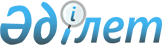 Мемлекет бақылайтын акционерлік қоғамдар мен жауапкершілігі шектеулі серіктестіктердің, мемлекеттік кәсіпорындардың даму жоспарларын әзірлеу, бекіту, олардың іске асырылуын мониторингілеу және бағалау, сондай-ақ олардың орындалуы жөніндегі есептерді әзірлеу және ұсыну қағидаларын бекіту туралыҚазақстан Республикасы Ұлттық экономика министрінің 2019 жылғы 14 ақпандағы № 14 бұйрығы. Қазақстан Республикасының Әділет министрлігінде 2019 жылғы 19 ақпанда № 18328 болып тіркелді.
      РҚАО-ның ескертпесі!
      Осы бұйрықтың қолданысқа енгізілу тәртібін 6 т. қараңыз
      "Мемлекеттік мүлік туралы" Қазақстан Республикасы Заңының 13-бабының 4-1) және 4-2) тармақшаларына сәйкес БҰЙЫРАМЫН:
      Ескерту. Кіріспе жаңа редакцияда - ҚР Ұлттық экономика министрінің 24.11.2022 № 87 (алғашқы ресми жарияланған күнінен кейін күнтізбелік он күн өткен соң қолданысқа енгізіледі) бұйрығымен.


      1. Қоса беріліп отырған Мемлекет бақылайтын акционерлік қоғамдар мен жауапкершілігі шектеулі серіктестіктердің, мемлекеттік кәсіпорындардың даму жоспарларын әзірлеу, бекіту, олардың іске асырылуын мониторингілеу және бағалау, сондай-ақ олардың орындалуы жөніндегі есептерді әзірлеу және ұсыну қағидалары (бұдан әрі – Қағидалар) осы бұйрыққа қосымшаға сәйкес бекітілсін.
      2. Осы бұйрыққа қосымшаға сәйкес Қазақстан Республикасының Ұлттық экономика министрлігі кейбір бұйрықтардың күші жойылды деп танылсын.
      3. Орталық және жергілікті атқарушы органдарға осы бұйрық қолданысқа енгізілген күннен бастап бір ай ішінде осы Қағидаларға 1-25-қосымшалардағы нысандарға, көрсеткіштер мен құрылымға сәйкес ведомстволық бағынысты ұйымдардың қолданыстағы бесжылдық даму жоспарлары мен олардың орындалуы жөніндегі есептерін мемлекеттік мүлік тізіліміне енгізуді қамтамасыз ету ұсынылсын.
      4. Мемлекеттік активтерді басқару саясаты департаменті заңнамада белгіленген тәртіппен:
      1) осы бұйрықты Қазақстан Республикасының Әділет министрлігінде мемлекеттік тіркеуді;
      2) осы бұйрық Қазақстан Республикасының Әділет министрлігінде мемлекеттік тіркелген күннен бастап күнтізбелік он күн ішінде оны қазақ және орыс тілдерінде ресми жариялауға мерзімді баспасөз басылымдарына, сондай-ақ ресми жариялау және Қазақстан Республикасы нормативтік құқықтық актілерінің эталондық бақылау банкіне қосу үшін "Республикалық құқықтық ақпарат орталығы" шаруашылық жүргізу құқығындағы республикалық мемлекеттік кәсіпорнына жіберуді;
      3) осы бұйрықты Қазақстан Республикасы Ұлттық экономика министрлігінің интернет-ресурсында орналастыруды;
      4) осы бұйрық Қазақстан Республикасының Әділет министрлігінде мемлекеттік тіркелгеннен кейін он жұмыс күні ішінде Қазақстан Республикасы Ұлттық экономика министрлігінің Заң департаментіне осы тармақтың 1), 2) және 3) тармақшаларында көзделген іс-шаралардың орындалуы туралы мәліметтерді ұсынуды қамтамасыз етсін.
      5. Осы бұйрықтың орындалуын бақылау жетекшілік ететін Қазақстан Республикасының Ұлттық экономика вице-министріне жүктелсін.
      6. Осы бұйрық алғашқы ресми жарияланған күнінен кейін алты ай өткен соң қолданысқа енгізіледі.
      "КЕЛІСІЛГЕН"
      Қазақстан Республикасының
      Қаржы министрлігі Мемлекет бақылайтын акционерлік қоғамдар мен жауапкершілігі шектеулі серіктестіктердің, мемлекеттік кәсіпорындардың даму жоспарларын әзірлеу, бекіту, олардың іске асырылуын мониторингілеу және бағалау, сондай-ақ олардың орындалуы жөніндегі есептерді әзірлеу және ұсыну қағидалары 1-тарау. Жалпы ережелер
      1. Осы Мемлекет бақылайтын акционерлік қоғамдар мен жауапкершілігі шектеулі серіктестіктердің, мемлекеттік кәсіпорындардың даму жоспарларын әзірлеу, бекіту, олардың іске асырылуын мониторингілеу және бағалау, сондай-ақ олардың орындалуы жөніндегі есептерді әзірлеу және ұсыну қағидалары (бұдан әрі – Қағидалар) "Мемлекеттік мүлік туралы" Қазақстан Республикасы Заңының (бұдан әрі – Заң) 13-бабының 4-1) және 4-2) тармақшаларына сәйкес әзірленді және Қазақстан Республикасының Ұлттық Банкі акционері (қатысушысы, сенімгерлік басқарушысы) болып табылатын ұлттық басқарушы холдингтерді, ұлттық холдингтерді, ұлттық компаниялар мен акционерлік қоғамдарды, жауапкершілігі шектеулі серіктестіктерді және олар құрған мемлекеттік кәсіпорындарды қоспағанда, мемлекет бақылайтын акционерлік қоғамдардың (бұдан әрі – АҚ), жауапкершілігі шектеулі серіктестіктердің (бұдан әрі – ЖШС) және мемлекеттік кәсіпорындардың (бұдан әрі – МК) даму жоспарларын, олардың орындалуы жөніндегі есептерді әзірлеу, бекіту, сондай-ақ даму жоспарларының іске асырылуын монитроингілеу және бағалау тәртібін айқындайды.
      Ескерту. 1-тармақ жаңа редакцияда - ҚР Ұлттық экономика министрінің 24.11.2022 № 87 (алғашқы ресми жарияланған күнінен кейін күнтізбелік он күн өткен соң қолданысқа енгізіледі) бұйрығымен.


      2. Осы Қағидаларда пайдаланылатын негізгі ұғымдар:
      1) басқару органы – Заңға сәйкес АҚ (ЖШС) акцияларының бақылау пакетін (жарғылық капиталға қатысу үлестерін) иелену және пайдалану құқығын жүзеге асыратын тиісті саланың уәкілетті органы немесе жергілікті атқарушы орган (жергілікті бюджеттен қаржыландырылатын атқарушы орган) не аудандық маңызы бар қала, ауыл, кент, ауылдық округ әкімінің аппараты және (немесе) мемлекеттік кәсіпорындарды басқару;
      2) бекіту органы – Заң мен осы Қағидаларға сәйкес ұйымдардың даму жоспарларын және олардың орындалуы жөніндегі есептерін бекіту өкілеттіктері берілген АҚ директорлар кеңесі, ЖШС байқау кеңесі, байқау кеңесі жоқ ЖШС және МК бойынша – тиісті саланың уәкілетті органы немесе жергілікті атқарушы орган (жергілікті бюджеттен қаржыландырылатын атқарушы орган) не аудандық маңызы бар қала, ауыл, кент, ауылдық округ әкімінің аппараты.
      3) біртекті тауарлар, жұмыстар, қызметтер – бірдей болмаса да, ұқсас сипаттамалары бар және сол функцияларды орындауға мүмкіндік беретін ұқсас компоненттерден тұратын тауарлар, жұмыстар, қызметтер;
      4) даму жоспары – ұйымның бес жылдық кезеңге арналған қызметінің негізгі бағыттары мен қаржы-шаруашылық қызметінің көрсеткіштерін айқындайтын құжат;
      5) жергілікті атқарушы орган (әкімдік) – тиісті аймақта өз құзыреті шегінде жергілікті мемлекеттік басқаруды және өзін-өзі басқаруды жүзеге асыратын облыс әкімі (республикалық маңызы бар қаланың және астананың), аудан (облыстық маңызы бар қаланың) әкімі басқаратын алқалы атқарушы орган;
      6) жергілікті бюджеттен қаржыландырылатын атқарушы орган – жергілікті мемлекеттік басқарудың және өзін-өзі басқарудың жекелеген функцияларын жүзеге асыруға әкімдік уәкілеттік берген, тиісті жергілікті бюджеттерден қаржыландырылатын мемлекеттік мекеме;
      7) корпоративтік құрылымдарға кіретін ұйымдар – жүйе құрушы элементтер ретінде бас (иегер) ұйым болатын құрылымның ұйымдары, сондай-ақ акция пакеттерін (қатысу үлесін) иеленуіне қарай оның бақылауындағы ұйымдар, еншілес және/немесе тәуелді заңды тұлғалар және олармен үлестес басқа да заңды тұлғалар, ондағы акциялар (қатысу үлесі) бас (иегер) ұйымға осы заңды тұлғалар қабылдайтын шешімдерді айқындау құқығын береді;
      8) қызметтің түйінді көрсеткіштері – ұйым қызметінің тікелей және түпкілікті нәтижесінің көрсеткіштері, сондай-ақ сапа көрсеткіштері (болған жағдайда);
      9) мемлекеттік мүлікті есепке алу саласындағы бірыңғай оператор (бұдан әрі – бірыңғай оператор) – "Мемлекеттік мүлікті есепке алу саласындағы бірыңғай операторды айқындау туралы" Қазақстан Республикасы Үкіметінің 2011 жылғы 15 шілдедегі № 802 қаулысында айқындалған заңды тұлға;
      10) мемлекеттік мүлік тізілімі (бұдан әрі – тізілім) – Қазақстан Республикасы арнаулы мемлекеттік органдарының, Қарулы Күштерінің, басқа да әскерлері мен әскери құралымдарының жедел басқаруындағы мүлікті және мемлекеттік материалдық резерві қоспағанда, мемлекеттік мүлікті есепке алудың бірыңғай ақпараттық автоматтандырылған жүйесі;
      11) өнім – ұйымның жарғылық қызметі шеңберінде орындалатын біртектес тауарлар, жұмыстар, көрсетілетін қызметтер;
      12) сапа көрсеткіштері – өнімнің белгіленген талаптар мен сатып алушылардың (алушылардың, пайдаланушылардың) үмітіне сәйкес келу дәрежесін көрсететін көрсеткіштер;
      13) сәйкестендіргіш –ұйымның бизнес сәйкестендіру нөмірін "14" санынан және даму жоспарының бес жылдық кезеңі шеңберіндегі құжаттың реттік нөмірінен тұратын тізілімнің веб-порталы беретін даму жоспарының (бекітілген/нақтыланған) немесе даму жоспарының орындалуы бойынша есептің бірегей нөмірі;
      14) сенімгерлік басқарушы – егер Қазақстан Республикасының заңдарында өзгеше көзделмесе, құрылтайшымен сенімгерлік басқару шартын жасасқан жеке тұлғалар және мемлекеттік емес заңды тұлғалар; 
      15) тиісті саланың уәкілетті органы – мемлекеттік басқарудың тиісті саласын (аясын) басқаруды жүзеге асыратын және Заңда көзделген шарттарда республикалық мүлікке қатысты құқықтарды иеленетін, Қазақстан Республикасының Үкіметі айқындаған орталық атқарушы орган;
      16) түпкілікті нәтиже көрсеткіштері – белгілі бір уақыт аралығында қол жеткізілуі тиіс белгілі бір қорытындыларды көрсететін көрсеткіштер және даму жоспарында айқындалған, ұйымдардың алдына қойған мақсаттары мен міндеттерін шешуден болған әсер;
      17) тікелей нәтиже көрсеткіштері – ұйым құрған, өткізілген өнімдер көлемінің сандық сипаттамасын көрсететін көрсеткіштер;
      18) тізілімнің веб-порталы – Интернет желісінде www.e-qazyna.kz мекенжайы бойынша орналасқан, тізілім деректеріне бірыңғай қолжетімділік нүктесін ұсынатын интернет-ресурс;
      19) ұйымдар – Қазақстан Республикасы Ұлттық Банкі акционері (қатысушы, сенімгерлік басқарушысы) болып табылатын ұлттық басқарушы холдингтерді, ұлттық холдингтерді, ұлттық компаниялар мен акционерлік қоғамдарды, шектеулі серіктестіктерді және өзі құрған мемлекеттік кәсіпорындарды қоспағанда, МК және мемлекет бақылайтын, оның ішінде сенімгерлік басқаруға берілген АҚ (ЖШС);
      20) ұйымның атқарушы органы – атауы ұйымның жарғысымен айқындалатын, атқарушы органның функцияларын жеке-дара жүзеге асыратын тұлға немесе алқалы орган.
      Ескерту. 2-тармақ жаңа редакцияда – ҚР Ұлттық экономика министрінің 23.06.2021 № 66 (алғашқы ресми жарияланған күнінен кейін күнтізбелік он күн өткен соң қолданысқа енгізіледі); өзгеріс енгізілді - ҚР Ұлттық экономика министрінің 24.11.2022 № 87 (алғашқы ресми жарияланған күнінен кейін күнтізбелік он күн өткен соң қолданысқа енгізіледі); 02.05.2024 № 22 (алғашқы ресми жарияланған күнінен кейін күнтізбелік он күн өткен соң қолданысқа енгізіледі) бұйрықтарымен.


      3. Тиісті саланың уәкілетті органдары жоспарланған кезеңнің алдындағы бірінші қыркүйекке дейін ұйымдарға мемлекеттік органдардың стратегиялық жоспарларында (стратегиялық жоспар жобасында) және (немесе) мемлекеттік органның операциялық іс-шараларының орындалуында көрсетілген, мемлекеттік органдардың мақсаттарына қол жеткізуге алып келетін ұйым қызметінің мақсаттарын, міндеттері мен түйінді көрсеткіштерін әзірлеп, жібереді.
      Егер АҚ-ның (ЖШС-ның) мемлекет қатысатын акциялардың бақылау пакеті (жарғылық капиталындағы қатысу үлесін) сенімгерлік басқаруға берілген жағдайда, сенімгерлік басқарушылар жоспарланған кезеңге дейінгі жылдың бірінші қыркүйегіне дейін ұйымдарға олардың қызметінің мақсаттарын, міндеттері мен түйінді көрсеткіштерін əзірлеп, жолдайды.
      4. Жергілікті атқарушы органдар (жергілікті бюджеттен қаржыландырылатын атқарушы органдар) жоспарланған кезеңнің алдындағы жылдың бірінші қазанына дейін ұйымдарға аумақтарды дамыту бағдарламаларында (аумақтарды дамытудың бағдарлама жобасында) және (немесе) аумақтарды дамыту бағдарламасын іске асыру жөніндегі іс-шараларда көрсетілген, жергілікті атқарушы органдардың мақсаттарына қол жеткізуге алып келетін ұйым қызметінің мақсаттарын, міндеттері мен түйінді көрсеткіштерін әзірлеп, жібереді.
      5. Стратегиялық жоспарлар әзірлемейтін тиісті салалардың уәкілетті органдары жоспарланатын кезеңнің алдындағы жылдың бірінші қыркүйегіне дейін ұйымдарға:
      1) тиісті саланың уәкілетті органының бюджеттік бағдарламасының мақсаттарына, нәтижелер көрсеткіштері мен міндеттерінің орындалуына алып келетін ұйым қызметінің мақсаттары мен міндеттерін;
      2) қызметтің түйінді көрсеткіштерін әзірлеп, жібереді.
      Егер бюджеттік бағдарламаға өзгерістер және/немесе толықтырулар енгізген не оны қайта бекіткен жағдайда, тиісті саланың уәкілетті органы бюджеттік бағдарламаға өзгерістер мен толықтырулар енгізілген немесе ол қайта бекітілгеннен кейін бір ай ішінде ұйым үшін оның мақсаттары мен міндеттерін, сондай-ақ түйінді көрсеткіштерін нақтылайды.
      6. Егер ұйымдар бюджеттік бағдарламаларды іске асыруға қатыспаған жағдайда, немесе олардың қатысуы стратегиялық жоспарда (аумақты дамыту бағдарламасында) көзделмеген болса, тиісті саланың уәкілетті органы жоспарланатын кезеңнің алдындағы жылдың бірінші қыркүйегіне дейін немесе жергілікті атқарушы орган (жергілікті бюджеттен қаржыландырылатын атқарушы орган) не аудандық маңызы бар қала, ауыл, кент, ауылдық округ әкімінің аппараты жоспарланатын кезеңнің алдындағы жылдың бірінші қазанына дейін осы органдар қызметінің стратегиялық бағыттарына байланысты ұйымдар қызметінің мақсаттарын, міндеттері мен түйінді көрсеткіштерін әзірлеп, жібереді.
      7. Мемлекеттік органның стратегиялық жоспарына, аумақты дамыту бағдарламасына өзгерістер және/немесе толықтырулар енгізілген не оны қайта бекіткен жағдайда, тиісті саланың уәкілетті органы немесе жергілікті атқарушы орган (жергілікті бюджеттен қаржыландырылатын атқарушы орган) өзгерістер және/немесе толықтырулар енгізілгеннен кейін не мемлекеттік органның стратегиялық жоспары немесе аумақты дамыту бағдарламасы қайта бекітілген жағдайда, ұйым үшін оның мақсаттары мен міндеттерін, сондай-ақ қызметінің түйінді көрсеткіштерін бір ай ішінде нақтылайды.
      8. Бірыңғай оператор даму жоспарлары мен олардың орындалуы жөніндегі есептердің, даму жоспарларының іске асырылуын мониторингілеудің нәтижелері туралы есептер мен даму жоспарларының іске асырылуын бағалаудың веб-портал тізілімінде сақталуын қамтамасыз етеді.
      8-1. Төтенше жағдай мен шектеу іс-шаралары, оның ішінде карантин енгізілген кезде осы Қағидаларда көрсетілген талаптарды орындау мерзімі тоқтатыла тұрады және төтенше жағдай мен шектеу іс-шаралары, оның ішінде карантин қолданылу мерзімі тоқтатылғаннан кейін күнтізбелік отыз күн өткен соң қайта басталады.
      Төтенше жағдай мен шектеу іс-шаралары, оның ішінде карантин қолданылу кезеңінде қажет болған жағдайда бекіту органының шешімі негізінде ұйымның даму жоспарын нақтылау жүзеге асырылады, ұйымның атқарушы органының шешімімен даму жоспарына Қаржы-шаруашылық қызмет көрсеткіштерінің есептеріне түзету жүргізіледі.
      Бірыңғай оператор тізілім веб-порталында ұйымдардың нақтыланған жартыжылдық даму жоспарының көрсеткіштеріне және даму жоспарына берілген қаржы-шаруашылық қызмет көрсеткіштерінің есептемелеріне қол жеткізуін қамтамасыз етеді.
      Ескерту. 8-1-тармақпен толықтырылды – ҚР Ұлттық экономика министрінің 27.04.2020 № 31 (алғашқы ресми жарияланған күнінен бастап қолданысқа енгізіледі); жаңа редакцияда – ҚР Ұлттық экономика министрінің 23.06.2021 № 66 (алғашқы ресми жарияланған күнінен кейін күнтізбелік он күн өткен соң қолданысқа енгізіледі) бұйрықтарымен. 

 2-тарау. Даму жоспарын әзірлеу және бекіту тәртібі
      9. Ұйымның даму жоспарын ұйымның атқарушы органы, сенімгерлік басқарушы мемлекеттік органның стратегиялық жоспарында, аумақты дамыту бағдарламасында баяндалған мақсаттар мен міндеттерге сәйкес бес жылдық кезеңге бір рет әзірлейді.
      Ескерту. 9-тармақ жаңа редакцияда – ҚР Ұлттық экономика министрінің 23.06.2021 № 66 (алғашқы ресми жарияланған күнінен кейін күнтізбелік он күн өткен соң қолданысқа енгізіледі) бұйрығымен.


      10. МК даму жоспарын тиісті саланың уәкілетті органы, жергілікті арқарушы орган (жергілікті бюджеттен қаржыландырылатын атқарушы орган), аудандық маңызы бар қала, ауыл, кент, ауылдық округ әкімінің аппараты бекітеді.
      Байқаушы кеңестері бар шаруашылық жүргізу құқығындағы МК-ның даму жоспарын тиісті саланың уәкілетті органы немесе жергілікті атқарушы орган (жергілікті бюджеттен қаржыландырылатын атқарушы орган) байқау кеңесінің қорытындысын ескере отырып, бекітеді.
      Мемлекет бақылауындағы АҚ мен ЖШС даму жоспарларын мемлекет бақылайтын АҚ мен ЖШС директорлар кеңестері (байқаушы кеңестермен) бекітеді.
      ЖШС-де байқаушы кеңес болмаған жағдайда, даму жоспарын тиісті саланың уәкілетті органы немесе жергілікті атқарушы орган (жергілікті бюджеттен қаржыландырылған атқарушы орган) бекітеді.
      11. Ұйымның даму жоспары осы Қағидаларға  1, 2, 3, 4, 5, 6, 7, 7-1, 7-2, 8, 9, 10, 11, 12 және 13-қосымшаларға сәйкес құрылымға, нысандарға, көрсеткіштерге сәйкес тізілімнің веб-порталы арқылы әзірленеді және мыналарды қамтиды:
      ұйымның даму жоспарының/даму жоспарының орындалуы жөніндегі есептің құрылымын;
      ұйым паспортын;
      корпоративтік құрылымын;
      қызметтің негізгі бағыттарын (мақсаттар, міндеттер мен түйінді көрсеткіштер, іске асыру бағдарламасы);
      қаржы-шаруашылық қызметінің көрсеткіштері (қаржы-шаруашылық қызметінің негізгі көрсеткіштері, кірістер, ақша қаражаты, республикалық бюджет және жергілікті бюджет қаражаты есебінен өнімдерді өткізу, шығыстар, инвестициялар және тауарларды, жұмыстар мен көрсетілетін қызметтерді сатып алу, үлестік құралдарды сатып алуды);
      қосымша көрсеткіштерді (алып отырған алаң және автокөлік, қарыз алу құрылымы, уақытша бос ақшаны орналастыру) қамтиды.
      Ескерту. 11-тармақ жаңа редакцияда – ҚР Ұлттық экономика министрінің 23.06.2021 № 66 (алғашқы ресми жарияланған күнінен кейін күнтізбелік он күн өткен соң қолданысқа енгізіледі); өзгеріс енгізілді - ҚР Ұлттық экономика министрінің 24.11.2022 № 87 (алғашқы ресми жарияланған күнінен кейін күнтізбелік он күн өткен соң қолданысқа енгізіледі) бұйрықтарымен.


      12. Даму жоспарына түсіндірме жазба жоспарланған бес жылдық кезеңге арналған көрсеткіштер негіздемесін, сондай-ақ даму жоспарының әрбір қосымшасына негіздемелер мен түсіндірмелерді қамтиды.
      13. Даму жоспары бес жылдық кезең шеңберінде, жылдар бойынша бөлінген қаржы-шаруашылық қызметтің негізгі көрсеткіштерін көрсетеді.
      14. Қадағалау кеңесі және МК жоқ ЖШС-нің даму жоспарын әзірлеу және бекіту тізілімнің веб-порталында жүзеге асырылады.
      Байқау кеңесі жоқ ЖШС мен МК-де даму жоспарының орындалуы жөніндегі есепті бекіту веб-портал арқылы жүзеге асырылады.
      Ескерту. 14-тармақ жаңа редакцияда – ҚР Ұлттық экономика министрінің 24.11.2022 № 87 (алғашқы ресми жарияланған күнінен кейін күнтізбелік он күн өткен соң қолданысқа енгізіледі) бұйрығымен.


      15. Ұйымның атқарушы органы қолданыстағы бес жылдық жоспардың соңғы жылының жиырмасыншы қарашасынан кешіктірмей, бекітуші органдарға даму жоспарының жобасын қарап, бекітуге жібереді. 
      Ұйымның атқарушы органы бекітуші органдарға даму жоспарының жобасымен бір мезгілде осы Қағидаларға 14, 15, 16, 17, 17-1, 17-2, 18, 19, 20, 21, 22, 23, 24 және 25-қосымшалардағы нысандарға сәйкес қаржы-шаруашылық қызмет көрсеткіштерінің есептемесін (активтер, пассивтер, персонал, тану көздері бойынша кірістер, ақша қаражатының түсуі және шығуы, республикалық бюджет және жергілікті бюджет қаражаты есебінен өнімдерді өткізу, инвестицияларды, тауарларды, жұмыстар мен көрсетілетін қызметтерді сатып алу, негізгі өндіріс жоспары, үстеме шығыстар мен қосымша өндіріске шығыстарды есепке ала отырып негізгі өндіріс шығыстары, көмекші өндіріске шығыстар, үстеме шығыстар, әкімшілік шығыстар, сыйақылар бойынша шығыстар, өзге де шығыстар) ұсынады.
      Осы Қағидаларға 14, 15, 16, 17, 17-1, 17-2, 18, 19, 20, 21, 22, 23, 24 және 25-қосымшаларға сәйкес нысандарда көрсетілген қаржы-шаруашылық қызмет көрсеткіштерінің есептемесі тек ақпараттық сипатта болады және бекіту нысанасы болып табылмайды.
      Атқарушы орган даму жоспарында бекітілген жиынтық көрсеткіштер шеңберінде, осы Қағидалардағы 14, 15, 16, 17, 17-1, 17-2, 18, 19, 20, 21, 22, 23, 24 және 25-қосымшаларға сәйкес нысандарда көрсетілген қаржы-шаруашылық қызмет көрсеткіштерінің есептемесіне түзетулерді дербес енгізеді.
      Қаржы-шаруашылық қызмет көрсеткіштерінің есептемелерін түзету тізілімнің веб-порталында жүзеге асырылады және оған атқарушы органның шешімі негізінде ұйымның электрондық цифрлық қолтаңбасымен қол қойылады.
      Ескерту. 15-тармақ жаңа редакцияда – ҚР Ұлттық экономика министрінің 23.06.2021 № 66 (алғашқы ресми жарияланған күнінен кейін күнтізбелік он күн өткен соң қолданысқа енгізіледі) бұйрығымен.


      16. Байқаушы кеңесі бар шаруашылық жүргізу құқығындағы МК-на ұйымның атқарушы органы байқаушы кеңестің қарауына қолданыстағы бес жылдық жоспардың соңғы жылының бірінші қазанына дейін даму жоспарының жобасын жібереді.
      Шаруашылық жүргізу құқығындағы МК байқаушы кеңесі қолданыстағы бес жылдық жоспардың соңғы жылының жиырма бесінші қазанына дейін тиісті саланың уәкілетті органына немесе жергілікті атқарушы органға (жергілікті бюджеттен қаржыландыратын атқарушы органға) даму жоспары жобасының қорытындысын ұсынады.
      17. Бекітуші орган ұйымның даму жоспарының жобасын ол түскен күннен бастап он жұмыс күні ішінде қарайды.
      Бекітуші органның ескертулері болған жағдайда, атқарушы орган ескертулер алған күннен бастап бес жұмыс күні ішінде даму жоспарының жобасын пысықтап, оны бекітуші органға бекітуге қайта ұсынады, бекітуші орган пысықталған даму жоспарының жобасын бес жұмыс күні ішінде қарайды.
      18. Даму жоспарын бекітуші орган жоспарланатын кезеннің алдындағы жылдың жиырма бесінші желтоқсанына дейін бекітеді.
      18-1. Бес жылдық кезеңге арналған даму жоспарын бекіту кезеңінде даму жоспарын жыл сайынғы нақтылауды әзірлеу талап етілмейді.
      Ескерту. Қағида 18-1-тармақпен толықтырылды – ҚР Ұлттық экономика министрінің 23.06.2021 № 66 (алғашқы ресми жарияланған күнінен кейін күнтізбелік он күн өткен соң қолданысқа енгізіледі) бұйрығымен.


      19. Ұйым құрылған жағдайда, тиісті саланың уәкілетті органы немесе жергілікті атқарушы орган (жергілікті бюджеттен қаржыландыратын атқарушы орган) не аудандық маңызы бар қала, ауыл, кент, ауылдық округ әкімінің аппараты ұйым әділет органында мемлекеттік тіркелген күннен бастап он жұмыс күні ішінде осы органдар қызметінің стратегиялық бағыттарына байланысты ұйым қызметінің мақсаты, міндеттері мен негізгі көрсеткіштерін әзірлеп, жаңадан құрылған ұйымға жібереді.
      20. Жаңадан құрылған ұйымның атқарушы органы ұйым әділет органында мемлекеттік тіркелген күннен бастап жиырма жұмыс күні ішінде бес жылдық кезеңге даму жоспарын әзірлеп, оны бекітуші органның қарауына жібереді.
      Бекітуші орган жаңадан құрылған ұйымның даму жоспарының жобасын түскен күнінен бастап он жұмыс күні ішінде қарайды.
      Бекітуші органның ескертулері болған жағдайда, ұйымның атқарушы органы ескертулер алған күннен бастап бес жұмыс күні ішінде даму жоспарының жобасын пысықтап, оны бекітуші органға бекітуге қайта ұсынады, бекітуші орган пысықталған даму жоспарының жобасын бес жұмыс күні ішінде қарайды.
      21. Ұйым даму жоспары бекітілген күннен бастап бес жұмыс күні ішінде оған ұйымның электрондық цифрлық қолтаңбасымен қол қойып, сәйкестендіргішін көрсете отырып, бекітуші органның PDF форматында сканерленген шешімін тіркеп, тізілімнің веб-порталы арқылы тізілімге қосу үшін бірыңғай операторға жібереді.
      Ескерту. 21-тармақ жаңа редакцияда – ҚР Ұлттық экономика министрінің 23.06.2021 № 66 (алғашқы ресми жарияланған күнінен кейін күнтізбелік он күн өткен соң қолданысқа енгізіледі) бұйрығымен.


      22. Бірыңғай оператор даму жоспары түскен күннен бастап бес жұмыс күні ішінде ұйымның электрондық мекенжайына даму жоспарының тізілімге қабылданғаны туралы хабарлама, не оны қабылдаудан бас тартылғаны туралы хабарлама жібереді.
      Мыналар:
      1) бекітуші органның даму жоспарының бекітілгені туралы қоса сканерленіп, тіркелген шешімінің болмауы;
      2) ұйымға тиесілі емес электрондық цифрлық қолтаңбамен қол қойылуы даму жоспарын қабылдаудан бас тарту үшін негіз болып табылады.
      Бірыңғай оператор даму жоспарын қабылдаудан бас тартқан жағдайда, ұйым ескертулерді жойып, даму жоспарының қабылдаудан бас тартылғаны туралы хабарламаны алған күннен бастап бес жұмыс күні ішінде бірыңғай операторға даму жоспарын қайта енгізеді. 1-параграф. Даму жоспарын жыл сайынғы нақтылау
      23. Бекіту органы бекітілген Даму жоспарының екінші жылынан бастап Даму жоспарын жыл сайын нақтылауды жүзеге асырады. Атқарушы орган екінші жартыжылдықта жартыжылдық нақтылау жарияланған күннен бастап жыл сайынғы даму жоспарын нақтылау жобасын әзірлейді.
      Ескерту. 23-тармақ жаңа редакцияда – ҚР Ұлттық экономика министрінің 23.06.2021 № 66 (алғашқы ресми жарияланған күнінен кейін күнтізбелік он күн өткен соң қолданысқа енгізіледі) бұйрығымен.


      24. Ұйымның даму жоспарын жыл сайынғы нақтылау тізілімнің веб-порталында осы Қағидаларға 1, 2, 3, 4, 5, 6, 7, 7-1, 7-2, 8, 9, 10, 11, 12 және 13-қосымшалардағы құрылымға, нысандарға, көрсеткіштерге сәйкес жүзеге асырылады және:
      ұйымның даму жоспарының/даму жоспарының орындалуы жөніндегі есептің құрылымын;
      ұйым паспортын;
      корпоративтік құрылымын;
      қызметтің негізгі бағыттарын (мақсаттар, міндеттер мен түйінді көрсеткіштер, іске асыру бағдарламасы);
      қаржы-шаруашылық қызметінің көрсеткіштері (қаржы-шаруашылық қызметінің негізгі көрсеткіштері, кірістер, ақша қаражаты, республикалық бюджет және жергілікті бюджет қаражаты есебінен өнімдерді өткізу, шығыстар, инвестициялар және тауарларды, жұмыстар мен көрсетілетін қызметтерді сатып алу, үлестік құралдарды сатып алуды);
      қосымша көрсеткіштерді (алып отырған алаң және автокөлік, қарыз алу құрылымы, уақытша бос ақшаны орналастыру) қамтиды.
      Ескерту. 24-тармақ жаңа редакцияда – ҚР Ұлттық экономика министрінің 23.06.2021 № 66 (алғашқы ресми жарияланған күнінен кейін күнтізбелік он күн өткен соң қолданысқа енгізіледі) бұйрығымен.


      25. Ұйымның атқарушы органы жоспарланған кезеңнің алдындағы жылдың жиырмасыншы қарашасынан кешіктірмей, осы Қағидалардың 14-тармағының ережелерін ескере отырып, ұйымның даму жоспарын жыл сайынғы нақтылау жобасын бекіту органына қарауға жібереді.
      Ұйымның атқарушы органы бекітуші органдарға даму жоспарын жыл сайынғы нақтылаудың жобасымен бір мезгілде осы Қағидаларға 14, 15, 16, 17, 17-1, 17-2, 18, 19, 20, 21, 22, 23, 24 және 25-қосымшалардағы нысандарға сәйкес қаржы-шаруашылық қызмет көрсеткіштерінің есептемесін (активтер, пассивтер, персонал, тану көздері бойынша кірістер, ақша қаражатының түсуі мен шығуы, республикалық бюджет және жергілікті бюджет қаражаты есебінен өнімдерді өткізу, инвестицияларды, тауарларды, жұмыстар мен көрсетілетін қызметтерді сатып алу, негізгі өндіріс жоспары, үстеме шығыстар мен қосымша өндіріске шығыстарды есепке ала отырып негізгі өндірістің шығыстары, көмекші өндіріске шығыстар, үстеме шығыстар, әкімшілік шығыстар, сыйақылар бойынша шығыстар, өзге де шығыстар) ұсынады.
      Атқарушы орган даму жоспарында бекітілген жиынтық көрсеткіштер шеңберінде, осы Қағидалардағы 14, 15, 16, 17, 17-1, 17-2, 18, 19, 20, 21, 22, 23, 24 және 25-қосымшаларға сәйкес нысандарда көрсетілген қаржы-шаруашылық қызмет көрсеткіштерінің есептеріне түзетулерді дербес енгізеді.
      Қаржы-шаруашылық қызмет көрсеткіштерінің есептемесін түзету тізілімнің веб-порталында жүзеге асырылады және атқарушы органның шешімі негізінде ұйымның электрондық цифрлық қолтаңбасымен қол қойылады.
      Ескерту. 25-тармақ жаңа редакцияда – ҚР Ұлттық экономика министрінің 23.06.2021 № 66 (алғашқы ресми жарияланған күнінен кейін күнтізбелік он күн өткен соң қолданысқа енгізіледі); өзгеріс енгізілді - ҚР Ұлттық экономика министрінің 24.11.2022 № 87 (алғашқы ресми жарияланған күнінен кейін күнтізбелік он күн өткен соң қолданысқа енгізіледі) бұйрықтарымен.


      26. Байқаушы кеңесі бар шаруашылық жүргізу құқығындағы МК-ға ұйымның атқарушы органы жоспарланған кезеңнің алдындағы жылдың бірінші қазанына дейін даму жоспарын жыл сайынғы нақтылаудың жобасын байқаушы кеңеске қарауға және келісуге жібереді.
      Шаруашылық жүргізу құқығындағы мемлекеттік кәсіпорынның байқаушы кеңесі жоспарланған кезеңнің алдындағы жылдың жиырмасыншы қазанына дейін тиісті саланың уәкілетті органына немесе жергілікті атқарушы органға (жергілікті бюджетпен қаржыландыратын атқарушы органға) даму жоспарын жыл сайынғы нақтылаудың жобасына қорытынды ұсынады.
      27. Бекітуші орган ұйымның даму жоспарын жыл сайынғы нақтылаудың жобасын келіп түскен күнінен бастап он жұмыс күні ішінде қарайды.
      Бекітуші органның ескертулері болған жағдайда, ұйымның атқарушы органы ескертулер алған күннен бастап бес жұмыс күні ішінде даму жоспарын жыл сайынғы нақтылаудың жобасын пысықтап, оны бекітуші органға бекітуге қайта ұсынады, бекітуші орган пысықталған даму жоспарын жыл сайынғы нақтылаудың жобасын бес жұмыс күні ішінде қарайды.
      28. Даму жоспарын жыл сайынғы нақтылауды бекіту органы осы Қағидалардың 14-тармағының ережелерін ескере отырып, жоспарланатын кезеңнің алдындағы жылдың жиырма бесінші желтоқсанына дейін бекітеді.
      Ескерту. 28-тармақ жаңа редакцияда – ҚР Ұлттық экономика министрінің 24.11.2022 № 87 (алғашқы ресми жарияланған күнінен кейін күнтізбелік он күн өткен соң қолданысқа енгізіледі) бұйрығымен.


      29. Ұйым даму жоспарын жыл сайынғы нақтылау бекітілген күннен бастап бес жұмыс күні ішінде оған ұйымның электрондық цифрлық қолтаңбасымен қол қояды және сәйкестендіргішін көрсете отырып, PDF форматында бекітуші органның сканерленген шешімін тіркеп, тізілімнің веб-порталы арқылы тізілімге қосу үшін бірыңғай операторға жібереді.
      Ескерту. 29-тармақ жаңа редакцияда – ҚР Ұлттық экономика министрінің 23.06.2021 № 66 (алғашқы ресми жарияланған күнінен кейін күнтізбелік он күн өткен соң қолданысқа енгізіледі) бұйрығымен.


      30. Бірыңғай оператор нақтыланған даму жоспары түскен күннен бастап бес жұмыс күні ішінде ұйымның электрондық мекенжайына нақтыланған даму жоспарының тізілімге қабылданғаны туралы хабарламаны не оны қабылдаудан бас тартылғаны туралы хабарламаны жолдайды.
      Мыналар:
      1) бекітуші органның даму жоспарын жыл сайынғы нақтылауды бекіту туралы сканерленіп, тіркелген шешімінің болмауы;
      2) ұйымға тиесілі емес электрондық цифрлық қолтаңбамен қол қойылуы нақтыланған даму жоспарын қабылдаудан бас тарту үшін негіз болып табылады.
      Бірыңғай оператор нақтыланған даму жоспарын қабылдаудан бас тартқан жағдайда, ұйым ескертулерді жойып, бірыңғай операторға нақтыланған даму жоспарының қабылдаудан бас тартылғаны туралы хабарламаны алған күннен бастап бес жұмыс күні ішінде нақтыланған даму жоспарын қайта енгізеді. 2-параграф. Даму жоспарын жартыжылдық нақтылау
      31. Даму жоспарын жартыжылдық нақтылау ұйымның бастамашылығы бойынша:
      1) Қазақстан Республикасы Президентінің елдегі жағдай мен ішкі және сыртқы саясаттың негізгі бағыттары туралы халыққа жолдауына, мемлекеттік жоспарлау жүйесіндегі стратегиялық және бағдарламалық құжаттарға енгізілетін өзгерістерге;
      2) ұйым қызметінің негізгі бағыттарының өзгеруіне;
      3) мемлекеттік органның стратегиялық жоспарына (аумақты дамыту бағдарламасына) өзгерістер және/немесе толықтырулар енгізілген немесе ол қайта бекітілген;
      4) бюджеттен қаражат бөлуге немесе қысқартуға немесе ұйымдарды бюджеттік кредиттеуге;
      5) даму жоспарының көрсеткіштеріне әсер ететін бекітуші органдар мен ұйымдардың құқықтық актілері мен өзге де құжаттарын қабылдауға немесе өзгертуге байланысты жағдайларда рұқсат етіледі.
      32. Ағымдағы қаржы жылы ішінде жартыжылдықта екі реттен асырмай даму жоспарын жартыжылдық нақтылауға жол беріледі.
      Ескерту. 32-тармақ жаңа редакцияда - ҚР Премьер-Министрінің орынбасары - Ұлттық экономика министрінің 02.05.2024 № 22 (алғашқы ресми жарияланған күнінен кейін күнтізбелік он күн өткен соң қолданысқа енгізіледі) бұйрығымен.


      33. Даму жоспарын жартыжылдық нақтылау тізілімнің веб-порталында осы Қағидаларға 1, 2, 3, 4, 5, 6, 7, 7-1, 7-2, 8, 9, 10, 11, 12 және 13-қосымшалардағы құрылымға, нысандарға, көрсеткіштер тізіліміне сәйкес жүзеге асырылады және:
      ұйымның даму жоспарының/даму жоспарының орындалуы жөніндегі есептің құрылымын;
      ұйым паспортын;
      корпоративтік құрылымын;
      қызметтің негізгі бағыттарын (мақсаттар, міндеттер мен түйінді көрсеткіштер, іске асыру бағдарламасы);
      қаржы-шаруашылық қызмет көрсеткіштерін (қаржы-шаруашылық қызметтің негізгі көрсеткіштері, кірістер, ақша қаражаты, республикалық бюджет және жергілікті бюджет қаражаты есебінен өнімдерді өткізу, шығыстар, инвестициялар және тауарларды, жұмыстар мен көрсетілетін қызметтерді сатып алу, үлестік құралдарды сатып алуды);
      қосымша көрсеткіштерді (алып отырған алаң және автокөлік, қарыз алу құрылымы, уақытша бос ақшаны орналастыру) қамтиды.
      Ескерту. 33-тармақ жаңа редакцияда – ҚР Ұлттық экономика министрінің 23.06.2021 № 66 (алғашқы ресми жарияланған күнінен кейін күнтізбелік он күн өткен соң қолданысқа енгізіледі) бұйрығымен.


      34. Ұйымның атқарушы органы осы Қағидалардың 31-тармағында көрсетілген жағдайларда даму жоспарының әрбір қосымшасына енгізілген нақтылаулардың негіздемелері мен түсіндірмесін қамтитын түсіндірме жазбасы бар нақтыланған даму жоспарының жобасын бекіту органының қарауына енгізеді.
      Ұйымның атқарушы органы даму жоспарын жартыжылдық нақтылау жобасымен бір мезгілде бекіту органына осы Қағидаларға 14, 15, 16, 17, 17-1, 17-2, 18, 19, 20, 21, 22, 23, 24 және 25-қосымшаларға сай нысандарға сәйкес қаржы-шаруашылық қызмет көрсеткіштерінің есептемелерін (активтер, пассивтер, персонал, тану көздері бойынша кірістер, ақша қаражатының түсуі мен шығуы, республикалық бюджет және жергілікті бюджет қаражаты есебінен өнімдерді өткізу, инвестицияларды, тауарларды, жұмыстар мен көрсетілетін қызметтерді сатып алу, негізгі өндіріс жоспары, үстеме шығыстар мен қосалқы өндіріс шығыстары есепке алынған негізгі өндірістің шығыстары, қосалқы өндіріс шығыстары, үстеме шығыстар, әкімшілік шығыстар, сыйақылар бойынша шығыстар, өзге де шығыстар) ұсынады.
      Атқарушы орган даму жоспарында бекітілген жиынтық көрсеткіштер шеңберінде осы Қағидаларға 14, 15, 16, 17, 17-1, 17-2, 18, 19, 20, 21, 22, 23, 24 және 25-қосымшаларға сәйкес нысандарда көрсетілген қаржы-шаруашылық қызмет көрсеткіштерінің есептемелеріне түзетулерді дербес енгізеді.
      Қаржы-шаруашылық қызмет көрсеткіштерінің есептемелерін түзету тізілімнің веб-порталында жүзеге асырылады және атқарушы органның шешімі негізінде ұйымның электрондық цифрлық қолтаңбасы қойылады.
      Бекіту органы нақтыланған даму жоспарының жобасын келіп түскен күнінен бастап он жұмыс күні ішінде қарайды.
      Ескертулер болса, ұйымның атқарушы органы ескертулер алған күннен бастап бес жұмыс күні ішінде нақтыланған даму жоспарының жобасын пысықтап, оны бекіту органының қарауына қайта ұсынады.
      Атқарушы орган нақтыланған даму жоспарын қарауға енгізген күннен бастап бекіту органы оны жиырма жұмыс күні ішінде, бірақ осы Қағидалардың 14-тармағының ережелерін ескере отырып, ағымдағы жылдың бірінші жартыжылдығында жиырма бесінші маусымнан және ағымдағы жылдың екінші жартыжылдығында жиырма бесінші желтоқсаннан кешіктірмей бекітеді.
      Ескерту. 34-тармақ жаңа редакцияда – ҚР Премьер-Министрінің орынбасары - Ұлттық экономика министрінің 02.05.2024 № 22 (алғашқы ресми жарияланған күнінен кейін күнтізбелік он күн өткен соң қолданысқа енгізіледі) бұйрығымен.


      35. Ұйым даму жоспарын жыл сайынғы нақтылау бекітілген күннен бастап бес жұмыс күні ішінде оған ұйымның электрондық цифрлық қолтаңбасымен қол қояды және сәйкестендіргішін көрсете отырып, PDF форматында бекітуші органның сканерленген шешімін тіркеп, бірыңғай операторға тізілімнің веб-порталы арқылы тізілімге қосу үшін жібереді.
      Ескерту. 35-тармақ жаңа редакцияда – ҚР Ұлттық экономика министрінің 23.06.2021 № 66 (алғашқы ресми жарияланған күнінен кейін күнтізбелік он күн өткен соң қолданысқа енгізіледі) бұйрығымен.


      36. Бірыңғай оператор нақтыланған даму жоспары түскен күннен бастап бес жұмыс күні ішінде ұйымның электрондық мекенжайына нақтыланған даму жоспарының тізілімге қабылданғаны туралы хабарлама, не оны қабылдаудан бас тартылғаны туралы хабарлама жолдайды.
      Мыналар:
      1) бекітуші органның даму жоспарын жыл сайынғы нақтылауды бекіту туралы сканерленіп, тіркелген шешімінің болмауы;
      2) ұйымға тиесілі емес электрондық цифрлық қолтаңбамен қол қойылуы нақтыланған даму жоспарын қабылдаудан бас тарту үшін негіз болып табылады.
      Бірыңғай оператор нақтыланған даму жоспарын қабылдаудан бас тартқан жағдайда, ұйым ескертулерді жойып, нақтыланған даму жоспарының қабылдаудан бас тартылғаны туралы хабарламаны алған күннен бастап бес жұмыс күні ішінде даму жоспарын бірыңғай операторға қайта енгізеді. 3-тарау. Даму жоспарының орындалуы жөніндегі есепті әзірлеу және ұсыну тәртібі
      37. Даму жоспарының орындалуы жөніндегі есепті ұйымның атқарушы органы бес жылдық кезеннің әр қаржы жылының қорытындылары бойынша веб-портал арқылы әзірлейді.
      Ескерту. 37-тармақ жаңа редакцияда – ҚР Ұлттық экономика министрінің 23.06.2021 № 66 (алғашқы ресми жарияланған күнінен кейін күнтізбелік он күн өткен соң қолданысқа енгізіледі) бұйрығымен.


      38. Даму жоспарының орындалуы жөніндегі есепті әзірлеу осы Қағидаларға 1, 2, 3, 4, 5, 6, 7, 7-1, 7-2, 8, 9, 10, 11, 12 және 13-қосымшалардағы құрылымға, нысандарға, көрсеткіштерге сәйкес жүзеге асырылады және:
      ұйымның даму жоспарының/даму жоспарының орындалуы жөніндегі есептің құрылымын;
      ұйым паспортын;
      корпоративтік құрылымын;
      қызметтің негізгі бағыттарын (мақсаттар, міндеттер мен түйінді көрсеткіштер, іске асыру бағдарламасы);
      қаржы-шаруашылық қызмет көрсеткіштерін (қаржы-шаруашылық қызметтің негізгі көрсеткіштері, кірістер, ақша қаражаты, республикалық бюджет және жергілікті бюджет қаражаты есебінен өнімдерді өткізу, шығыстар, инвестициялар және тауарларды, жұмыстар мен көрсетілетін қызметтерді сатып алу, үлестік құралдарды сатып алуды);
      қосымша көрсеткіштерді (алып отырған алаң және автокөлік, қарыз алу құрылымы, уақытша бос ақшаны орналастыру) қамтиды).
      Ескерту. 38-тармақ жаңа редакцияда – ҚР Ұлттық экономика министрінің 23.06.2021 № 66 (алғашқы ресми жарияланған күнінен кейін күнтізбелік он күн өткен соң қолданысқа енгізіледі) бұйрығымен.


      39. Даму жоспарының орындалуы жөніндегі есептің жобасы бекіту органының қарауына осы Қағидалардың 14-тармағының ережелерін ескере отырып енгізіледі:
      қаржылық есептіліктің міндетті немесе бастамашылық аудитін жүргізбейтін ұйымның атқарушы органы – есепті жылдан кейінгі жылдың он бесінші сәуірінен кешіктірмей;
      қаржылық есептіліктің міндетті немесе бастамашылық аудитін жүргізетін ұйымның атқарушы органы аудиттелген қаржылық есептілік бекітілгеннен кейін – он бес жұмыс күні ішінде, бірақ, есепті жылдан кейінгі жылдың бірінші қыркүйегінен кешіктірмей енгізеді.
      Ұйымның атқарушы органы даму жоспарының орындалуы жөніндегі есептің жобасымен бір мезгілде бекітуші органдарға осы Қағидаларға 14, 15, 16, 17, 17-1, 17-2, 18, 19, 20, 21, 22, 23, 24 және 25-қосымшалардағы нысандарға сәйкес қаржы-шаруашылық қызмет көрсеткіштерінің есептемесін (активтер, пассивтер, персонал, тану көздері бойынша кірістер, ақша қаражатының түсуі мен шығуы, республикалық бюджет және жергілікті бюджет қаражаты есебінен өнімдерді өткізу, инвестицияларды, тауарларды, жұмыстар мен көрсетілетін қызметтерді сатып алу, негізгі өндіріс жоспары, үстеме шығыстар мен қосымша өндіріске шығыстарды есепке ала отырып негізгі өндірістің шығыстары, көмекші өндіріске шығыстар, үстеме шығыстар, әкімшілік шығыстар, сыйақылар бойынша шығыстар, өзге де шығыстар) ұсынады.
      Ескерту. 39-тармақ жаңа редакцияда – ҚР Ұлттық экономика министрінің 23.06.2021 № 66 (алғашқы ресми жарияланған күнінен кейін күнтізбелік он күн өткен соң қолданысқа енгізіледі); өзгеріс енгізілді - ҚР Ұлттық экономика министрінің 24.11.2022 № 87 (алғашқы ресми жарияланған күнінен кейін күнтізбелік он күн өткен соң қолданысқа енгізіледі) бұйрықтарымен.


      40. Бекітуші орган даму жоспарының орындалуы жөніндегі есептің жобасын келіп түскен күнінен бастап он жұмыс күні ішінде қарайды.
      41. Бекітуші органның ескертулері болған жағдайда, ұйымның атқарушы органы ескертулер алған күннен бастап бес жұмыс күн ішінде даму жоспарының орындалуы жөніндегі есептің жобасын пысықтап, оны бекітуші органның қарауына қайта ұсынады, бекітуші орган даму жоспарының орындалуы жөніндегі есептің пысықталған жобасын бес жұмыс күні ішінде қарайды.
      42. Есепті бекіту органы осы Қағидалардың 14-тармағының ережелерін ескере отырып бекітеді:
      қаржылық есептіліктің міндетті немесе бастамашылық аудитін жүргізбейтін ұйымдарға – есепті кезеңнен кейінгі жылдың бірінші маусымынан кешіктірмей;
      қаржылық есептіліктің міндетті немесе бастамашылық аудитін жүргізетін ұйымдарға – ұйымның атқарушы органының қарауына енгізілген күнінен бастап жиырма жұмыс күні ішінде тізілімнің веб-порталы арқылы бекітеді.
      Ескерту. 42-тармақ жаңа редакцияда – ҚР Ұлттық экономика министрінің 23.06.2021 № 66 (алғашқы ресми жарияланған күнінен кейін күнтізбелік он күн өткен соң қолданысқа енгізіледі); өзгеріс енгізілді - ҚР Ұлттық экономика министрінің 24.11.2022 № 87 (алғашқы ресми жарияланған күнінен кейін күнтізбелік он күн өткен соң қолданысқа енгізіледі) бұйрықтарымен.


      43. Ұйым даму жоспарының орындалуы жөніндегі есепті бекітілген күннен бастап бес жұмыс күні ішінде оған ұйымның электрондық цифрлық қолтаңбасымен қол қояды және сәйкестендіргішін көрсете отырып, PDF форматында бекітуші органның сканерленген шешімін тіркеп, бірыңғай операторға тізілімнің веб-порталы арқылы тізілімге қосу үшін жібереді.
      Ескерту. 43-тармақ жаңа редакцияда – ҚР Ұлттық экономика министрінің 23.06.2021 № 66 (алғашқы ресми жарияланған күнінен кейін күнтізбелік он күн өткен соң қолданысқа енгізіледі) бұйрығымен.


      44. Бірыңғай оператор даму жоспарының орындалуы жөніндегі есеп түскен күннен бастап бес жұмыс күні ішінде ұйымның электрондық мекенжайына даму жоспарының орындалуы жөніндегі есептің тізілімге қабылданғаны туралы хабарлама, не оны қабылдаудан бас тартылғаны туралы хабарлама жолдайды.
      Мыналар:
      1) бекітуші органның даму жоспарының орындалуы жөніндегі есепті бекіту туралы сканерленіп, тіркелген шешімінің болмауы;
      2) ұйымға тиесілі емес электрондық цифрлық қолтаңбамен қол қойылуы даму жоспарының орындалуы жөніндегі есепті қабылдаудан бас тарту үшін негіз болып табылады.
      Бірыңғай оператор даму жоспарының орындалуы жөніндегі есепті қабылдаудан бас тартқан жағдайда, ұйым ескертулерді жойып, бірыңғай операторға даму жоспарының орындалуы жөніндегі есептің қабылдаудан бас тартылғаны туралы хабарламаны алған күннен бастап бес жұмыс күні ішінде даму жоспарының орындалуы жөніндегі есепті қайта енгізеді.
      45. Уақытша бос ақша қаражатын қаржы құралдарына орналастырған және қарыздарды тартқан жағдайда, ұйымдар есепті тоқсаннан кейінгі айдың онына дейін, тоқсан сайын ұйымның электрондық цифрлық қолтаңбасымен қол қойылатын, осы Қағидаларға 26 және 27-қосымшаларға сәйкес, тізілімге қосу үшін қарыз алу құрылымы және уақытша бос ақшаның орналастырылғаны туралы есепті ақпаратты жолдайды. 4-тарау. Даму жоспарының іске асырылуына мониторинг жүргізудің тәртібі
      46. Мемлекеттік органның стратегиялық жоспарында, аумақтарды дамыту бағдарламасында көзделген, ұйымның қаржы-шаруашылық қызметінің көрсеткіштері мен өзге де көрсеткіштердің орындалуы туралы ақпаратты талдау және қорыту даму жоспарларының іске асырылуының мониторингі болып табылады.
      47. Басқарушы орган жыл сайын есепті жылдың алдындағы жылдың оныншы қазанынан кешіктірмей, ұйымдардың бекітілген даму жоспарларының және олардың орындалуы жөніндегі есептердің негізінде ұйымдардың даму жоспарларының іске асырылуын мониторингілеуді жүзеге асырады.
      48. Мониторинг жүргізу үшін басқарушы орган тізілімнің веб-порталында ұйымның қызметі туралы ақпаратты (қызметтің мақсаттары мен міндеттеріне, түйінді көрсеткіштеріне қол жеткізу, ұйымдардың қаржы-шаруашылық қызметінің нәтижесі) осы Қағидаларға 28-қосымшаға сәйкес қалыптастырады.
      49. Осы тармақта көрсетілген, төменде келтірілген ақпаратты талдау негізінде басқарушы орган даму жоспарларын іске асырылуын мониторингілеудің нәтижелері туралы есепті қалыптастырады, олар мынадай:
      1) даму жоспарларына өзгерістер енгізудің, даму жоспарларына өзгерістер енгізу рәсімдері мен мерзімдері бойынша талаптарды сақтаудың негізділігі туралы;
      2) қызметтің жоспарланған және нақты қол жеткізілген түйінді көрсеткіштері, оларға қол жеткізбеудің себептері туралы;
      3) бюджетке аударылуға тиіс дивиденттер, қатысу үлесіне кіріс, МК таза кірісінің бір бөлігі туралы;
      4) персоналдың жағдайы мен еңбекақы төлеу қоры туралы;
      5) ұйымдардың қаржылық тұрақтылығы туралы;
      6) ұйымдардың кірістері мен шығыстары туралы;
      7) ұйымдардың инвестициялары туралы;
      8) даму жоспарының есепті кезең ішіндегі қызметтің түйінді көрсеткіштері, мақсаттары мен міндеттері, оның ішінде оларға қол жеткізу дәрежелері (нақты нәтижелердің жоспарланғаннан ауытқулары болған жағдайда, түпкілікті нәтижелерге әсер еткен себептер мен факторларды ашып көрсеткен жөн) бөлінісінде іске асырылу нәтижелері туралы;
      9) даму жоспарын іске асыру процесінде туындаған мәселелер, олардың қызметтің мақсаттары мен түйінді көрсеткіштеріне әсері, сондай-ақ анықталған мәселелерді шешу бойынша қабылданған шаралар мен даму жоспарының уақтылы іске асырылуын уақтылы қамтамасыз ету туралы;
      10) ұйымдардың даму жоспарын іске асыру, ұйымдардың даму жоспарларына өзгерістер немесе толықтырулар енгізу бойынша ұсынымдар туралы ақпаратты қамтиды.
      50. Даму жоспарының іске асырылу мониторингісінің нәтижелері туралы есепке басқарушы органның электрондық цифрлық қолтаңбасымен есепті кезеңнен кейінгі жылдың жиырма бесінші қазанынан кешіктірмей қол қойылып, бірыңғай операторға тізілімнің веб-порталы арқылы жіберіледі.
      Бірыңғай оператор даму жоспарының іске асырылуын мониторингілеудің нәтижелері туралы есеп түскен күннен бастап үш жұмыс күні ішінде басқарушы органның электрондық мекенжайына даму жоспарының іске асырылуын мониторингілеудің нәтижелері туралы есептің тізілімге қабылданғаны туралы хабарлама, не оны қабылдаудан бас тартылғаны туралы хабарлама жолдайды.
      Басқарушы органға тиесілі емес электрондық цифрлық қолтаңбамен қол қойылуы даму жоспарының іске асырылуын мониторингілеудің нәтижелері туралы есепті қабылдаудан бас тарту үшін негіз болып табылады.
      Бірыңғай оператор даму жоспарының іске асырылуын мониторингілеу нәтижелері туралы есепті қабылдаудан бас тартқан жағдайда, басқарушы орган ескертулерді жойып, даму жоспарының іске асырылуын мониторингілеу нәтижелері туралы есептің қабылдаудан бас тартылғаны туралы хабарлама алған күннен бастап бес жұмыс күні ішінде бірыңғай операторға оны қайта жібереді.
      51. Басқарушы орган есепті кезеңнен кейінгі жылдың жиырма бесінші қазанынан кешіктірмей, ұйымдарға даму жоспарларының іске асырылуын мониторингілеудің нәтижелері туралы есепті жібереді.
      51-1. Мемлекет бақылайтын акционерлік қоғамдар мен жауапкершілігі шектеулі серіктестіктердің даму жоспарларын іске асырудың нәтижелілігі мен тиімділігін, сондай-ақ олардың орындалуы туралы есептің уақтылы ұсынылуына Қазақстан Республикасының заңдарына сәйкес мемлекет бақылайтын акционерлік қоғамдар мен жауапкершілігі шектеулі серіктестіктердің атқарушы органдары қамтамасыз етеді.
      Ескерту. 4-тарау 51-1-тармақпен толықтырылды - ҚР Ұлттық экономика министрінің 26.05.2023 № 86 (алғашқы ресми жарияланған күнінен кейін күнтізбелік он күн өткен соң қолданысқа енгізіледі) бұйрығымен.

 5-тарау. Даму жоспарының іске асырылуына бағалау жүргізудің тәртібі
      52. Даму жоспарында көрсетілген ұйым қызметінің нәтижелер көрсеткіштеріне қол жеткізуді кешенді бағалау даму жоспарының іске асырылуын бағалау болып табылады.
      Мемлекет бақылайтын АҚ мен ЖШС даму жоспарының іске асырылуын бағалауды олардың директорлар кеңестері, байқау кеңестері бекітілген даму жоспарларының, олардың орындалуы жөніндегі есептер мен даму жоспарларының іске асыруын мониторингілеу нәтижелері туралы есептердің негізінде жүзеге асырады.
      ЖШС-де байқау кеңесі болмаған жағдайда, даму жоспарының іске асырылуын бағалау тиісті саланың уәкілетті органы немесе жергілікті атқарушы орган (жергілікті бюджеттен қаржыландырылатын атқарушы орган) жүзеге асырады.
      МК дамыту жоспарының орындалуын бағалау даму жоспарының іске асылуын мониторингілеу нәтижелері туралы есепте көрсетіледі.
      53. Даму жоспарының іске асырылуын бағалау есепті жылдан кейінгі жылдың бірінші желтоқсанынан кешіктірілмей, даму жоспарының орындалуы жөніндегі есептің және даму жоспарының іске асырылуын мониторингілеудің негізінде жүзеге асырылады.
      54. АҚ және ЖШС даму жоспарының іске асырылуын бағалау мыналарды:
      1) даму жоспарында көрсетілген қызметтің болжанатын негізгі көрсеткіштеріне қол жеткізуді бағалауды;
      2) ұйым қызметінің қаржылық көрсеткіштерінің орындалуын талдауды қамтиды. Ұйымның даму жоспарының/даму жоспарының орындалуы жөніндегі есептің құрылымы Ұйым паспорты  Корпоративтік құрылым
      Басқарушы орган ______________________________________
      Ұйымның атауы _______________________________________
      Құжаттың түрі (даму жоспары: бекітілген/жыл сайынғы нақтылау/жартыжылдық нақтылау/даму жоспарының орындалуы жөніндегі есеп)
      Бес жылдық кезең _________________________________________
      Жоспарланатын/есепті кезең___________________________
      күн ________________№_____________
      кестенің жалғасы Ұйымның корпоративтік құрылымына кіретін квазимемлекеттік сектор субъектілерінің саны
      кестенің жалғасы Ұйымның корпоративтік құрылымына кіретін квазимемлекеттік сектор субъектілерінің саны
      кестенің жалғасы Ұйымның корпоративтік құрылымына кіретін квазимемлекеттік сектор субъектілерінің саны
      кестенің жалғасы Ұйымның корпоративтік құрылымына кіретін квазимемлекеттік сектор субъектілерінің саны
      кестенің жалғасы Ұйымның корпоративтік құрылымына кіретін квазимемлекеттік сектор субъектілерінің саны
      Басқарушы орган ______________________________________
      Ұйымның атауы _______________________________________
      Құжаттың түрі (даму жоспары: бекітілген/жыл сайынғы нақтылау/жартыжылдық нақтылау/даму жоспарының орындалуы жөніндегі есеп)
      Бес жылдық кезең _________________________________________
      Жоспарланатын/есепті кезең___________________________
      күн ________________№_____________ Қызметтің негізгі бағыттары Мақсаттары, міндеттері мен түйінді көрсеткіштері
      кестенің жалғасы
      кестенің жалғасы
      Басқарушы орган ______________________________________
      Ұйымның атауы _______________________________________
      Құжаттың түрі (даму жоспары: бекітілген/жыл сайынғы нақтылау/жартыжылдық нақтылау/даму жоспарының орындалуы жөніндегі есеп)
      Бес жылдық кезең _________________________________________
      Жоспарланатын/есепті кезең___________________________
      күн ________________№_____________ Қызметтің негізгі бағыттары Іске асыру бағдарламасы
      кестенің жалғасы
      кестенің жалғасы
      кестенің жалғасы
      Басқарушы орган ______________________________________
      Ұйымның атауы _______________________________________
      Құжаттың түрі (даму жоспары: бекітілген/жыл сайынғы нақтылау/жартыжылдық нақтылау/даму жоспарының орындалуы жөніндегі есеп)
      Бес жылдық кезең _________________________________________
      Жоспарланатын/есепті кезең___________________________
      күн ________________№_____________ Қаржы-шаруашылық қызмет көрсеткіштері Қаржы-шаруашылық қызметтің негізгі көрсеткіштері
      кестенің жалғасы
      Басқарушы орган ______________________________________
      Ұйымның атауы _______________________________________
      Құжаттың түрі (даму жоспары: бекітілген/жыл сайынғы нақтылау/жартыжылдық нақтылау/даму жоспарының орындалуы жөніндегі есеп)
      Бес жылдық кезең _________________________________________
      Жоспарланатын/есепті кезең___________________________
      күн ________________№_____________
      Өлшем бірлігі: мың теңге Қаржы-шаруашылық қызмет көрсеткіштері бөлімі Кірістер тарауы
      кестенің жалғасы Қаржы-шаруашылық қызметінің көрсеткіштері Ақшалай қаражат
      Ескерту. Қағида 7-1-қосымшамен толықтырылды – ҚР Ұлттық экономика министрінің 23.06.2021 № 66 (алғашқы ресми жарияланған күнінен кейін күнтізбелік он күн өткен соң қолданысқа енгізіледі) бұйрығымен.
      Басқару органы ______________________________________________ 
      Ұйымның атауы ______________________________________________ 
      Құжаттың түрі (даму жоспары: бекітілген/ жыл сайынғы нақтылау/ 
      жартыжылдық нақтылау/ даму жоспарының орындалуы туралы есеп)
      Бес жылдық кезең ____________________________________________ 
      Жоспарланатын / есепті кезең ___________________________ 
      күні ________________ №_____________
      Продолжение приложения 17-1
      Кестенің жалғасы Қаржы-шаруашылық қызметінің көрсеткіштері Өнімдерді республикалық бюджет және жергілікті бюджет қаражаты есебінен сату
      Ескерту. Қағида 7-2-қосымшамен толықтырылды – ҚР Ұлттық экономика министрінің 23.06.2021 № 66 (алғашқы ресми жарияланған күнінен кейін күнтізбелік он күн өткен соң қолданысқа енгізіледі) бұйрығымен.
      Басқару органы ___________________________________________ 
      Ұйымның атауы ___________________________________________ 
      Құжаттың түрі (даму жоспары: бекітілген/ жыл сайынғы нақтылау/ 
      жартыжылдық нақтылау/ даму жоспарының орындалуы туралы есеп)
      Бес жылдық кезең _________________________________________ 
      Жоспарланған / есепті кезең ___________________________ 
      күні ________________ № _____________
      Кестенің жалғасы
      Кестенің жалғасы
      Басқарушы орган ______________________________________
      Ұйымның атауы _______________________________________
      Құжаттың түрі (даму жоспары: бекітілген/жыл сайынғы нақтылау/жартыжылдық нақтылау/даму жоспарының орындалуы жөніндегі есеп)
      Бес жылдық кезең _________________________________________
      Жоспарланатын/есепті кезең___________________________
      күн ________________№_____________
      Өлшем бірлігі: мың теңге Қаржы-шаруашылық қызмет көрсеткіштері Шығыстар
      кестенің жалғасы
      Басқарушы орган ______________________________________
      Ұйымның атауы _______________________________________
      Құжаттың түрі (даму жоспары: бекітілген/жыл сайынғы нақтылау/жартыжылдық нақтылау/даму жоспарының орындалуы жөніндегі есеп)
      Бес жылдық кезең _________________________________________
      Жоспарланатын/есепті кезең___________________________
      күн ________________№_____________
      Өлшем бірлігі: мың теңге Қаржы-шаруашылық қызмет көрсеткіштері Инвестициялар және тауарларды, жұмыстар мен көрсетілетін қызметтерді сатып алу
      кестенің жалғасы
      кестенің жалғасы
      кестенің жалғасы
      Басқарушы орган ______________________________________
      Ұйымның атауы _______________________________________
      Құжаттың түрі (даму жоспары: бекітілген/жыл сайынғы нақтылау/жартыжылдық нақтылау/даму жоспарының орындалуы жөніндегі есеп)
      Бес жылдық кезең _________________________________________
      Жоспарланатын/есепті кезең___________________________
      күн ________________№_____________ Қаржы-шаруашылық қызмет көрсеткіштері Үлестік құралдарды сатып алу
      кестенің жалғасы
      Басқарушы орган ______________________________________
      Ұйымның атауы _______________________________________
      Құжаттың түрі (даму жоспары: бекітілген/жыл сайынғы нақтылау/жартыжылдық нақтылау/даму жоспарының орындалуы жөніндегі есеп)
      Бес жылдық кезең _________________________________________
      Жоспарланатын/есепті кезең___________________________
      күн ________________№_____________ Қосымша көрсеткіштер Алып отырған алаң және автокөлік
      кестенің жалғасы
      Басқарушы орган ______________________________________
      Ұйымның атауы _______________________________________
      Құжаттың түрі (даму жоспары: бекітілген/жыл сайынғы нақтылау/жартыжылдық нақтылау/даму жоспарының орындалуы жөніндегі есеп)
      Бес жылдық кезең _________________________________________
      Жоспарланатын/есепті кезең___________________________
      күн ________________№_____________ Қосымша көрсеткіштер Қарыз алу құрылымы
      кестенің жалғасы
      кестенің жалғасы
      Басқарушы орган ______________________________________
      Ұйымның атауы _______________________________________
      Құжаттың түрі (даму жоспары: бекітілген/жыл сайынғы нақтылау/жартыжылдық нақтылау/даму жоспарының орындалуы жөніндегі есеп)
      Бес жылдық кезең _________________________________________
      Жоспарланатын/есепті кезең___________________________
      күн ________________№_____________ Қосымша көрсеткіштер Уақытша бос ақшаны наластыру
      кестенің жалғасы Қаржы-шаруашылық қызмет көрсеткіштерінің есептемелері Активтер
      Басқарушы орган ______________________________________
      Ұйымның атауы _______________________________________
      Құжаттың түрі (даму жоспары: бекітілген/жыл сайынғы нақтылау/жартыжылдық нақтылау/даму жоспарының орындалуы жөніндегі есеп)
      Бес жылдық кезең _________________________________________
      Жоспарланатын/есепті кезең___________________________
      күн ________________№_____________
      кестенің жалғасы Қаржы-шаруашылық қызмет көрсеткіштерінің есептемелері Пассивтер
      Басқарушы орган ______________________________________
      Ұйымның атауы _______________________________________
      Құжаттың түрі (даму жоспары: бекітілген/жыл сайынғы нақтылау/жартыжылдық нақтылау/даму жоспарының орындалуы жөніндегі есеп)
      Бес жылдық кезең _________________________________________
      Жоспарланатын/есепті кезең___________________________
      күн ________________№_____________
      кестенің жалғасы Қаржы-шаруашылық қызмет көрсеткіштерінің есептемелері Персонал
      Басқарушы орган ______________________________________
      Ұйымның атауы _______________________________________
      Құжаттың түрі (даму жоспары: бекітілген/жыл сайынғы нақтылау/жартыжылдық нақтылау/даму жоспарының орындалуы жөніндегі есеп)
      Бес жылдық кезең _________________________________________
      Жоспарланатын/есепті кезең___________________________
      күн ________________№_____________
      кестенің жалғасы
      Қаржы-шаруашылық қызмет көрсеткіштерінің есептемелері
      Тану көздері бойынша кірістер
      Басқарушы орган ______________________________________
      Ұйымның атауы _______________________________________
      Құжаттың түрі (даму жоспары: бекітілген/жыл сайынғы нақтылау/жартыжылдық нақтылау/даму жоспарының орындалуы жөніндегі есеп)
      Бес жылдық кезең _________________________________________
      Жоспарланатын/есепті кезең___________________________
      күн ________________№_____________
      кестенің жалғасы Қаржы-шаруашылық қызмет көрсеткіштерінің есебі Ақша қаражатының түсімі және шығуы
      Ескерту. Қағида 17-1-тармақпен толықтырылды – ҚР Ұлттық экономика министрінің 23.06.2021 № 66 (алғашқы ресми жарияланған күнінен кейін күнтізбелік он күн өткен соң қолданысқа енгізіледі) бұйрығымен.
      Басқару органы ______________________________________________ 
      Ұйымның атауы ______________________________________________ 
      Құжаттың түрі (даму жоспары: бекітілген/ жыл сайынғы нақтылау/ 
      жартыжылдық нақтылау/ даму жоспарының орындалуы туралы есеп)
      Бес жылдық кезең ____________________________________________ 
      Жоспарланатын / есепті кезең ___________________________
      күні ________________№_____________
      Кестенің жалғасы Қаржы-шаруашылық қызмет көрсеткіштерінің есебі Өнімдерді республикалық бюджет/ жергілікті бюджет қаражаты есебінен сату
      Ескерту. Қағида 17-2-тармақпен толықтырылды – ҚР Ұлттық экономика министрінің 23.06.2021 № 66 (алғашқы ресми жарияланған күнінен кейін күнтізбелік он күн өткен соң қолданысқа енгізіледі) бұйрығымен.
      Басқару органы ______________________________________________ 
      Ұйымның атауы ______________________________________________ 
      Құжаттың түрі (даму жоспары: бекітілген/ жыл сайынғы нақтылау/
      жартыжылдық нақтылау/ даму жоспарының орындалуы туралы есеп)
      Бес жылдық кезең ____________________________________________ 
      Жоспарланатын / есепті кезең ___________________________ 
      күні ________________ №_____________
      Кестенің жалғасы
      Кестенің жалғасы Қаржы-шаруашылық қызмет көрсеткіштерінің есептемелері Инвестицияларды, тауарларды, жұмыстар мен көрсетілетін қызметтерді сатып алу
      Басқарушы орган ______________________________________
      Ұйымның атауы _______________________________________
      Құжаттың түрі (даму жоспары: бекітілген/жыл сайынғы нақтылау/жартыжылдық нақтылау/даму жоспарының орындалуы жөніндегі есеп)
      Бес жылдық кезең _________________________________________
      Жоспарланатын/есепті кезең___________________________
      күн ________________№_____________
      кестенің жалғасы Қаржы-шаруашылық қызмет көрсеткіштерінің есептемелері Негізгі өндіріс жоспары
      Басқарушы орган ______________________________________
      Ұйымның атауы _______________________________________
      Құжаттың түрі (даму жоспары: бекітілген/жыл сайынғы нақтылау/жартыжылдық нақтылау/даму жоспарының орындалуы жөніндегі есеп)
      Бес жылдық кезең _________________________________________
      Жоспарланатын/есепті кезең___________________________
      күн ________________№_____________
      кестенің жалғасы
      кестенің жалғасы
      кестенің жалғасы Қаржы-шаруашылық қызмет көрсеткіштерінің есептемелері Үстеме шығыстар мен қосымша өндіріске шығыстарды есепке ала отырып негізгі өндіріс шығыстары
      Басқарушы орган ______________________________________
      Ұйымның атауы _______________________________________
      Құжаттың түрі (даму жоспары: бекітілген/жыл сайынғы нақтылау/жартыжылдық нақтылау/даму жоспарының орындалуы жөніндегі есеп)
      Бес жылдық кезең _________________________________________
      Жоспарланатын/есепті кезең___________________________
      күн ________________№_____________
      Өлшем бірлігі: мың теңге
      кестенің жалғасы Қаржы-шаруашылық қызмет көрсеткіштерінің есептемелері Көмекші өндіріске шығыстар
      Басқарушы орган ______________________________________
      Ұйымның атауы _______________________________________
      Құжаттың түрі (даму жоспары: бекітілген/жыл сайынғы нақтылау/жартыжылдық нақтылау/даму жоспарының орындалуы жөніндегі есеп)
      Бес жылдық кезең _________________________________________
      Жоспарланатын/есепті кезең___________________________
      күн ________________№_____________
      Өлшем бірлігі: мың теңге
      кестенің жалғасы Қаржы-шаруашылық қызмет көрсеткіштерінің есебі Үстеме шығыстар
      Ескерту. 22-қосымша жаңа редакцияда – ҚР Ұлттық экономика министрінің 23.06.2021 № 66 (алғашқы ресми жарияланған күнінен кейін күнтізбелік он күн өткен соң қолданысқа енгізіледі) бұйрығымен.
      Басқару органы ______________________________________________ 
      Ұйымның атауы ______________________________________________ 
      Құжаттың түрі (даму жоспары: бекітілген/ жыл сайынғы нақтылау/
      жартыжылдық нақтылау/ даму жоспарының орындалуы туралы есеп)
      Бес жылдық кезең ____________________________________________ 
      Жоспарланған / есепті кезең ___________________________ 
      күні ________________ №_____________ Өлшем бірлігі: мың теңге
      Кестенің жалғасы Қаржы-шаруашылық қызмет көрсеткіштерінің есептемелері Әкімшілік шығыстар
      Басқарушы орган ______________________________________
      Ұйымның атауы _______________________________________
      Құжаттың түрі (даму жоспары: бекітілген/жыл сайынғы нақтылау/жартыжылдық нақтылау/даму жоспарының орындалуы жөніндегі есеп)
      Бес жылдық кезең _________________________________________
      Жоспарланатын/есепті кезең___________________________
      күн ________________№_____________
      Өлшем бірлігі: мың теңге
      кестенің жалғасы Қаржы-шаруашылық қызмет көрсеткіштерінің есептемелері Сыйақылар бойынша шығыстар
      Басқарушы орган ______________________________________
      Ұйымның атауы _______________________________________
      Құжаттың түрі (даму жоспары: бекітілген/жыл сайынғы нақтылау/жартыжылдық нақтылау/даму жоспарының орындалуы жөніндегі есеп)
      Бес жылдық кезең _________________________________________
      Жоспарланатын/есепті кезең___________________________
      күн ________________№_____________
      Өлшем бірлігі: мың теңге
      кестенің жалғасы Қаржы-шаруашылық қызмет көрсеткіштерінің есептемелері Өзге де шығыстар
      Басқарушы орган ______________________________________
      Ұйымның атауы _______________________________________
      Құжаттың түрі (даму жоспары: бекітілген/жыл сайынғы нақтылау/жартыжылдық нақтылау/даму жоспарының орындалуы жөніндегі есеп)
      Бес жылдық кезең _________________________________________
      Жоспарланатын/есепті кезең___________________________
      күн ________________№_____________
      Өлшем бірлігі: мың теңге
      кестенің жалғасы
      Басқарушы орган ______________________________________
      Ұйымның атауы _______________________________________
      Бес жылдық кезең _________________________________________
      Жоспарланатын/есепті кезең___________________________ Қарыз алу құрылымы туралы есепті ақпарат
      кестенің жалғасы
      кестенің жалғасы
      кестенің жалғасы
      кестенің жалғасы
      кестенің жалғасы
      кестенің жалғасы
      Басқару орган ______________________________________
      Ұйымның атауы _______________________________________
      Бесжылдық кезеңі: _________________________________________
      Жоспарланатын/есепті кезеңі___________________________
      күн ________________№_____________ Уақытша бос ақшаның орналастырылғаны туралы есепті ақпарат
      кестенің жалғасы
      Басқарушы орган ______________________________________
      Ұйымның атауы _______________________________________
      Бес жылдық кезең _________________________________________
      Жоспарланатын/есепті кезең___________________________
      күн ________________№_____________ Ұйымдардың қызметі туралы ақпарат Қызметтің мақсаттары мен міндеттеріне, түйінді көрсеткіштеріне қол жеткізу Ұйымдардың қаржы-шаруашылық қызметінің нәтижесі
      кестенің жалғасы
      кестенің жалғасы Күші жойылған Қазақстан Республикасының Ұлттық экономика министрлігінің кейбір бұйрықтарының тізбесі
      1. "Мемлекет бақылайтын акционерлік қоғамдардың, жауапкершілігі шектеулі серіктестіктердің және мемлекеттік кәсіпорындардың даму жоспарларының орындалуы жөніндегі есептерді әзірлеу және ұсыну қағидаларын бекіту туралы" Қазақстан Республикасы Ұлттық экономика министрі міндетін атқарушының 2015 жылғы 27 наурыздағы № 248 бұйрығы (Нормативтік құқықтық актілерді мемлекеттік тіркеу тізілімінде № 10926 болып тіркелген, 2016 жылғы 11 маусымда "Егемен Қазақстан" республикалық газетінде жарияланған).
      2. "Мемлекет бақылайтын акционерлік қоғамдардың және жауапкершілігі шектеулі серіктестіктердің, мемлекеттік кәсіпорындардың даму жоспарларын әзірлеу, бекіту, сондай-ақ оларды іске асырудың мониторингі мен оны бағалау қағидаларын бекіту туралы" Қазақстан Республикасы Ұлттық экономика министрі міндетін атқарушының 2015 жылғы 27 наурыздағы № 249 бұйрығы (Нормативтік құқықтық актілерді мемлекеттік тіркеу тізілімінде № 10927 болып тіркелген, 2015 жылғы 25 маусымда "Әділет" ақпараттық-құқықтық жүйесінде жарияланған).
      3. "Қазақстан Республикасы Ұлттық экономика министрлігінің кейбір бұйрықтарына өзгерістер мен толықтыру енгізу туралы" Қазақстан Республикасы Ұлттық экономика министрінің 2017 жылғы 15 қыркүйектегі № 330 бұйрығымен бекітілген (Нормативтік құқықтық актілерді мемлекеттік тіркеу тізілімінде № 15825 болып тіркелген, 2017 жылғы 13 қазанда Қазақстан Республикасы нормативтік құқықтық актілерінің эталондық бақылау банкінде жарияланған), өзгерістер мен толықтыру енгізілетін Қазақстан Республикасы Ұлттық экономика министрлігінің кейбір бұйрықтар тізбесінің 6 және 7-тармақтары.
      4. "Қазақстан Республикасы Ұлттық экономика министрлігінің "Мемлекет бақылайтын акционерлік қоғамдардың, жауапкершілігі шектеулі серіктестіктердің және мемлекеттік кәсіпорындардың даму жоспарларының орындалуы жөніндегі есептерді әзірлеу және ұсыну қағидаларын бекіту туралы" 2015 жылғы 27 наурыздағы № 248 және "Мемлекет бақылайтын акционерлік қоғамдардың және жауапкершілігі шектеулі серіктестіктердің, мемлекеттік кәсіпорындардың даму жоспарларын әзірлеу, бекіту, сондай-ақ оларды іске асырудың мониторингі мен оны бағалау қағидаларын бекіту туралы" 2015 жылғы 27 наурыздағы № 249 бұйрықтарына өзгерістер мен толықтырулар енгізу туралы" Қазақстан Республикасы Ұлттық экономика министрі міндетін атқарушының 2018 жылғы 23 ақпандағы № 73 бұйрығы (Нормативтік құқықтық актілерді мемлекеттік тіркеу тізілімінде № 16636 болып тіркелген, 2018 жылғы 29 наурызда Қазақстан Республикасы нормативтік құқықтық актілерінің эталондық бақылау банкінде жарияланған).
					© 2012. Қазақстан Республикасы Әділет министрлігінің «Қазақстан Республикасының Заңнама және құқықтық ақпарат институты» ШЖҚ РМК
				
      Қазақстан Республикасы Ұлттық экономика министрі 

Т. Сүлейменов
Қазақстан Республикасы
Ұлттық экономика министрінің
2019 жылғы 14 ақпандағы
№ 14 бұйрығымен
бекітілгенМемлекет бақылайтын 
акционерлік қоғамдар мен 
жауапкершілігі шектеулі 
серіктестіктердің, мемлекеттік 
кәсіпорындардың даму 
жоспарларын әзірлеу, бекіту, 
олардың іске асырылуын 
мониторингілеу және бағалау, 
сондай-ақ олардың орындалуы 
жөніндегі есептерді әзірлеу және 
ұсыну қағидаларына
1-қосымша
Ұйымның паспорты
Ұйымның паспорты
Корпоративтік құрылым
Корпоративтік құрылым
Қызметтің негізгі бағыттары
Мақсаттар, міндеттер мен түйінді көрсеткіштер
Қызметтің негізгі бағыттары
Іске асыру бағдарламасы
Қаржы-шаруашылық қызмет көрсеткіштері
Қаржы-шаруашылық қызметтің негізгі көрсеткіштері
Қаржы-шаруашылық қызмет көрсеткіштері
Кірістер
Қаржы-шаруашылық қызмет көрсеткіштері
Шығыстар
Қаржы-шаруашылық қызмет көрсеткіштері
Инвестициялар және тауарларды, жұмыстар мен көрсетілетін қызметтерді сатып алу
Қаржы-шаруашылық қызмет көрсеткіштері
Үлестік құралдарды сатып алу
Қосымша көрсеткіштер
Алып отырған алаң және автокөлік
Қосымша көрсеткіштер
Қарыз алу құрылымы
Қосымша көрсеткіштер
Уақытша бос ақшаны орналастыруМемлекет бақылайтын 
акционерлік қоғамдар мен 
жауапкершілігі шектеулі 
серіктестіктердің, мемлекеттік 
кәсіпорындардың даму 
жоспарларын әзірлеу, бекіту, 
олардың іске асырылуын 
мониторингілеу және бағалау, 
сондай-ақ олардың орындалуы 
жөніндегі есептерді әзірлеу және 
ұсыну қағидаларына
2-қосымша
Басқарушы орган ______________________________________
Ұйымның атауы _______________________________________
Құжаттың түрі (даму жоспары: бекітілген/жыл сайынғы нақтылау/жартыжылдық нақтылау/даму жоспарының орындалуы жөніндегі есеп)
Бес жылдық кезең _________________________________________
Жоспарланатын/есепті кезең___________________________
күн ________________№_____________
Басқарушы орган ______________________________________
Ұйымның атауы _______________________________________
Құжаттың түрі (даму жоспары: бекітілген/жыл сайынғы нақтылау/жартыжылдық нақтылау/даму жоспарының орындалуы жөніндегі есеп)
Бес жылдық кезең _________________________________________
Жоспарланатын/есепті кезең___________________________
күн ________________№_____________
Басқарушы орган ______________________________________
Ұйымның атауы _______________________________________
Құжаттың түрі (даму жоспары: бекітілген/жыл сайынғы нақтылау/жартыжылдық нақтылау/даму жоспарының орындалуы жөніндегі есеп)
Бес жылдық кезең _________________________________________
Жоспарланатын/есепті кезең___________________________
күн ________________№_____________
Басқарушы орган ______________________________________
Ұйымның атауы _______________________________________
Құжаттың түрі (даму жоспары: бекітілген/жыл сайынғы нақтылау/жартыжылдық нақтылау/даму жоспарының орындалуы жөніндегі есеп)
Бес жылдық кезең _________________________________________
Жоспарланатын/есепті кезең___________________________
күн ________________№_____________
Басқарушы орган ______________________________________
Ұйымның атауы _______________________________________
Құжаттың түрі (даму жоспары: бекітілген/жыл сайынғы нақтылау/жартыжылдық нақтылау/даму жоспарының орындалуы жөніндегі есеп)
Бес жылдық кезең _________________________________________
Жоспарланатын/есепті кезең___________________________
күн ________________№_____________
Басқарушы орган ______________________________________
Ұйымның атауы _______________________________________
Құжаттың түрі (даму жоспары: бекітілген/жыл сайынғы нақтылау/жартыжылдық нақтылау/даму жоспарының орындалуы жөніндегі есеп)
Бес жылдық кезең _________________________________________
Жоспарланатын/есепті кезең___________________________
күн ________________№_____________
Басқарушы орган ______________________________________
Ұйымның атауы _______________________________________
Құжаттың түрі (даму жоспары: бекітілген/жыл сайынғы нақтылау/жартыжылдық нақтылау/даму жоспарының орындалуы жөніндегі есеп)
Бес жылдық кезең _________________________________________
Жоспарланатын/есепті кезең___________________________
күн ________________№_____________
Басқарушы орган ______________________________________
Ұйымның атауы _______________________________________
Құжаттың түрі (даму жоспары: бекітілген/жыл сайынғы нақтылау/жартыжылдық нақтылау/даму жоспарының орындалуы жөніндегі есеп)
Бес жылдық кезең _________________________________________
Жоспарланатын/есепті кезең___________________________
күн ________________№_____________
Басқарушы орган ______________________________________
Ұйымның атауы _______________________________________
Құжаттың түрі (даму жоспары: бекітілген/жыл сайынғы нақтылау/жартыжылдық нақтылау/даму жоспарының орындалуы жөніндегі есеп)
Бес жылдық кезең _________________________________________
Жоспарланатын/есепті кезең___________________________
күн ________________№_____________
Басқарушы орган ______________________________________
Ұйымның атауы _______________________________________
Құжаттың түрі (даму жоспары: бекітілген/жыл сайынғы нақтылау/жартыжылдық нақтылау/даму жоспарының орындалуы жөніндегі есеп)
Бес жылдық кезең _________________________________________
Жоспарланатын/есепті кезең___________________________
күн ________________№_____________
Басқарушы орган ______________________________________
Ұйымның атауы _______________________________________
Құжаттың түрі (даму жоспары: бекітілген/жыл сайынғы нақтылау/жартыжылдық нақтылау/даму жоспарының орындалуы жөніндегі есеп)
Бес жылдық кезең _________________________________________
Жоспарланатын/есепті кезең___________________________
күн ________________№_____________
Басқарушы орган ______________________________________
Ұйымның атауы _______________________________________
Құжаттың түрі (даму жоспары: бекітілген/жыл сайынғы нақтылау/жартыжылдық нақтылау/даму жоспарының орындалуы жөніндегі есеп)
Бес жылдық кезең _________________________________________
Жоспарланатын/есепті кезең___________________________
күн ________________№_____________
Басқарушы орган ______________________________________
Ұйымның атауы _______________________________________
Құжаттың түрі (даму жоспары: бекітілген/жыл сайынғы нақтылау/жартыжылдық нақтылау/даму жоспарының орындалуы жөніндегі есеп)
Бес жылдық кезең _________________________________________
Жоспарланатын/есепті кезең___________________________
күн ________________№_____________
Басқарушы орган ______________________________________
Ұйымның атауы _______________________________________
Құжаттың түрі (даму жоспары: бекітілген/жыл сайынғы нақтылау/жартыжылдық нақтылау/даму жоспарының орындалуы жөніндегі есеп)
Бес жылдық кезең _________________________________________
Жоспарланатын/есепті кезең___________________________
күн ________________№_____________
Басқарушы орган ______________________________________
Ұйымның атауы _______________________________________
Құжаттың түрі (даму жоспары: бекітілген/жыл сайынғы нақтылау/жартыжылдық нақтылау/даму жоспарының орындалуы жөніндегі есеп)
Бес жылдық кезең _________________________________________
Жоспарланатын/есепті кезең___________________________
күн ________________№_____________
Басқарушы орган ______________________________________
Ұйымның атауы _______________________________________
Құжаттың түрі (даму жоспары: бекітілген/жыл сайынғы нақтылау/жартыжылдық нақтылау/даму жоспарының орындалуы жөніндегі есеп)
Бес жылдық кезең _________________________________________
Жоспарланатын/есепті кезең___________________________
күн ________________№_____________
Басқарушы орган ______________________________________
Ұйымның атауы _______________________________________
Құжаттың түрі (даму жоспары: бекітілген/жыл сайынғы нақтылау/жартыжылдық нақтылау/даму жоспарының орындалуы жөніндегі есеп)
Бес жылдық кезең _________________________________________
Жоспарланатын/есепті кезең___________________________
күн ________________№_____________
Басқарушы орган ______________________________________
Ұйымның атауы _______________________________________
Құжаттың түрі (даму жоспары: бекітілген/жыл сайынғы нақтылау/жартыжылдық нақтылау/даму жоспарының орындалуы жөніндегі есеп)
Бес жылдық кезең _________________________________________
Жоспарланатын/есепті кезең___________________________
күн ________________№_____________
Басқарушы орган ______________________________________
Ұйымның атауы _______________________________________
Құжаттың түрі (даму жоспары: бекітілген/жыл сайынғы нақтылау/жартыжылдық нақтылау/даму жоспарының орындалуы жөніндегі есеп)
Бес жылдық кезең _________________________________________
Жоспарланатын/есепті кезең___________________________
күн ________________№_____________
№
Атауы
Атауы
Атауы
Атауы
Атауы
Атауы
Атауы
Атауы
Атауы
Атауы
Атауы
Ақпарат
Ақпарат
Ақпарат
Ақпарат
Ақпарат
Ақпарат
Ақпарат
1
Мекенжай
деректемелер
деректемелер
деректемелер
деректемелер
деректемелер
деректемелер
деректемелер
деректемелер
деректемелер
деректемелер
Заңды
Заңды
Заңды
Заңды
Нақты
Нақты
Нақты
2
Мекенжай
индекс
индекс
индекс
индекс
индекс
индекс
индекс
индекс
индекс
индекс
3
Мекенжай
облыс
облыс
облыс
облыс
облыс
облыс
облыс
облыс
облыс
облыс
4
Мекенжай
қала (кент)
қала (кент)
қала (кент)
қала (кент)
қала (кент)
қала (кент)
қала (кент)
қала (кент)
қала (кент)
қала (кент)
5
Мекенжай
көше (ықшам аудан)
көше (ықшам аудан)
көше (ықшам аудан)
көше (ықшам аудан)
көше (ықшам аудан)
көше (ықшам аудан)
көше (ықшам аудан)
көше (ықшам аудан)
көше (ықшам аудан)
көше (ықшам аудан)
6
Мекенжай
үй
үй
үй
үй
үй
үй
үй
үй
үй
үй
7
Мекенжай
кеңсе
кеңсе
кеңсе
кеңсе
кеңсе
кеңсе
кеңсе
кеңсе
кеңсе
кеңсе
8
Байланыс телефондары
9
Байланыс телефондары
10
Электрондық мекенжай (e-maіl), веб-сайт
Электрондық мекенжай (e-maіl), веб-сайт
Электрондық мекенжай (e-maіl), веб-сайт
Электрондық мекенжай (e-maіl), веб-сайт
Электрондық мекенжай (e-maіl), веб-сайт
Электрондық мекенжай (e-maіl), веб-сайт
Электрондық мекенжай (e-maіl), веб-сайт
Электрондық мекенжай (e-maіl), веб-сайт
Электрондық мекенжай (e-maіl), веб-сайт
Электрондық мекенжай (e-maіl), веб-сайт
Электрондық мекенжай (e-maіl), веб-сайт
11
Бизнес-сәйкестендіру нөмірі
Бизнес-сәйкестендіру нөмірі
Бизнес-сәйкестендіру нөмірі
Бизнес-сәйкестендіру нөмірі
Бизнес-сәйкестендіру нөмірі
Бизнес-сәйкестендіру нөмірі
Бизнес-сәйкестендіру нөмірі
Бизнес-сәйкестендіру нөмірі
Бизнес-сәйкестендіру нөмірі
Бизнес-сәйкестендіру нөмірі
Бизнес-сәйкестендіру нөмірі
12
ЭҚЖЖ бойынша қызметтің түрі (Экономикалық қызмет түрлерінің жалпы жіктеуіші)
ЭҚЖЖ бойынша қызметтің түрі (Экономикалық қызмет түрлерінің жалпы жіктеуіші)
ЭҚЖЖ бойынша қызметтің түрі (Экономикалық қызмет түрлерінің жалпы жіктеуіші)
ЭҚЖЖ бойынша қызметтің түрі (Экономикалық қызмет түрлерінің жалпы жіктеуіші)
ЭҚЖЖ бойынша қызметтің түрі (Экономикалық қызмет түрлерінің жалпы жіктеуіші)
ЭҚЖЖ бойынша қызметтің түрі (Экономикалық қызмет түрлерінің жалпы жіктеуіші)
ЭҚЖЖ бойынша қызметтің түрі (Экономикалық қызмет түрлерінің жалпы жіктеуіші)
ЭҚЖЖ бойынша қызметтің түрі (Экономикалық қызмет түрлерінің жалпы жіктеуіші)
ЭҚЖЖ бойынша қызметтің түрі (Экономикалық қызмет түрлерінің жалпы жіктеуіші)
ЭҚЖЖ бойынша қызметтің түрі (Экономикалық қызмет түрлерінің жалпы жіктеуіші)
ЭҚЖЖ бойынша қызметтің түрі (Экономикалық қызмет түрлерінің жалпы жіктеуіші)
13
КҰЖЖ бойынша сәйкестендіру коды (Кәсіпорындар мен ұйымдардың жалпы жіктеуіші)
КҰЖЖ бойынша сәйкестендіру коды (Кәсіпорындар мен ұйымдардың жалпы жіктеуіші)
КҰЖЖ бойынша сәйкестендіру коды (Кәсіпорындар мен ұйымдардың жалпы жіктеуіші)
КҰЖЖ бойынша сәйкестендіру коды (Кәсіпорындар мен ұйымдардың жалпы жіктеуіші)
КҰЖЖ бойынша сәйкестендіру коды (Кәсіпорындар мен ұйымдардың жалпы жіктеуіші)
КҰЖЖ бойынша сәйкестендіру коды (Кәсіпорындар мен ұйымдардың жалпы жіктеуіші)
КҰЖЖ бойынша сәйкестендіру коды (Кәсіпорындар мен ұйымдардың жалпы жіктеуіші)
КҰЖЖ бойынша сәйкестендіру коды (Кәсіпорындар мен ұйымдардың жалпы жіктеуіші)
КҰЖЖ бойынша сәйкестендіру коды (Кәсіпорындар мен ұйымдардың жалпы жіктеуіші)
КҰЖЖ бойынша сәйкестендіру коды (Кәсіпорындар мен ұйымдардың жалпы жіктеуіші)
КҰЖЖ бойынша сәйкестендіру коды (Кәсіпорындар мен ұйымдардың жалпы жіктеуіші)
14
Ұйымның ұйымдық-құқықтық нысаны
Ұйымның ұйымдық-құқықтық нысаны
Ұйымның ұйымдық-құқықтық нысаны
Ұйымның ұйымдық-құқықтық нысаны
Ұйымның ұйымдық-құқықтық нысаны
Ұйымның ұйымдық-құқықтық нысаны
Ұйымның ұйымдық-құқықтық нысаны
Ұйымның ұйымдық-құқықтық нысаны
Ұйымның ұйымдық-құқықтық нысаны
Ұйымның ұйымдық-құқықтық нысаны
Ұйымның ұйымдық-құқықтық нысаны
15
Қысқаша тарихы:
Ұйым Қазақстан Республикасы Үкіметінің қаулысына сәйкес құрылған
Ұйым Қазақстан Республикасы Үкіметінің қаулысына сәйкес құрылған
Ұйым Қазақстан Республикасы Үкіметінің қаулысына сәйкес құрылған
Ұйым Қазақстан Республикасы Үкіметінің қаулысына сәйкес құрылған
Ұйым Қазақстан Республикасы Үкіметінің қаулысына сәйкес құрылған
Ұйым Қазақстан Республикасы Үкіметінің қаулысына сәйкес құрылған
Ұйым Қазақстан Республикасы Үкіметінің қаулысына сәйкес құрылған
Ұйым Қазақстан Республикасы Үкіметінің қаулысына сәйкес құрылған
Ұйым Қазақстан Республикасы Үкіметінің қаулысына сәйкес құрылған
Ұйым Қазақстан Республикасы Үкіметінің қаулысына сәйкес құрылған
бастап
бастап
күн (КК)
күн (КК)
ай (АА)
ай (АА)
жыл (ЖЖЖЖ)
16
Қысқаша тарихы:
Ұйым Қазақстан Республикасы Үкіметінің қаулысына сәйкес құрылған
Ұйым Қазақстан Республикасы Үкіметінің қаулысына сәйкес құрылған
Ұйым Қазақстан Республикасы Үкіметінің қаулысына сәйкес құрылған
Ұйым Қазақстан Республикасы Үкіметінің қаулысына сәйкес құрылған
Ұйым Қазақстан Республикасы Үкіметінің қаулысына сәйкес құрылған
Ұйым Қазақстан Республикасы Үкіметінің қаулысына сәйкес құрылған
Ұйым Қазақстан Республикасы Үкіметінің қаулысына сәйкес құрылған
Ұйым Қазақстан Республикасы Үкіметінің қаулысына сәйкес құрылған
Ұйым Қазақстан Республикасы Үкіметінің қаулысына сәйкес құрылған
Ұйым Қазақстан Республикасы Үкіметінің қаулысына сәйкес құрылған
бастап
бастап
17
Қысқаша тарихы:
Ұйым Қазақстан Республикасы Үкіметінің қаулысына сәйкес құрылған
Ұйым Қазақстан Республикасы Үкіметінің қаулысына сәйкес құрылған
Ұйым Қазақстан Республикасы Үкіметінің қаулысына сәйкес құрылған
Ұйым Қазақстан Республикасы Үкіметінің қаулысына сәйкес құрылған
Ұйым Қазақстан Республикасы Үкіметінің қаулысына сәйкес құрылған
Ұйым Қазақстан Республикасы Үкіметінің қаулысына сәйкес құрылған
Ұйым Қазақстан Республикасы Үкіметінің қаулысына сәйкес құрылған
Ұйым Қазақстан Республикасы Үкіметінің қаулысына сәйкес құрылған
Ұйым Қазақстан Республикасы Үкіметінің қаулысына сәйкес құрылған
Ұйым Қазақстан Республикасы Үкіметінің қаулысына сәйкес құрылған
№
№
18
Қысқаша тарихы:
Қызмет түрлері 
(Жарғыға сәйкес)
Қызмет түрлері 
(Жарғыға сәйкес)
Қызмет түрлері 
(Жарғыға сәйкес)
Қызмет түрлері 
(Жарғыға сәйкес)
Қызмет түрлері 
(Жарғыға сәйкес)
Қызмет түрлері 
(Жарғыға сәйкес)
Қызмет түрлері 
(Жарғыға сәйкес)
Қызмет түрлері 
(Жарғыға сәйкес)
Қызмет түрлері 
(Жарғыға сәйкес)
Қызмет түрлері 
(Жарғыға сәйкес)
19
Қысқаша тарихы:
Қызмет түрлері 
(Жарғыға сәйкес)
Қызмет түрлері 
(Жарғыға сәйкес)
Қызмет түрлері 
(Жарғыға сәйкес)
Қызмет түрлері 
(Жарғыға сәйкес)
Қызмет түрлері 
(Жарғыға сәйкес)
Қызмет түрлері 
(Жарғыға сәйкес)
Қызмет түрлері 
(Жарғыға сәйкес)
Қызмет түрлері 
(Жарғыға сәйкес)
Қызмет түрлері 
(Жарғыға сәйкес)
Қызмет түрлері 
(Жарғыға сәйкес)
20
Қысқаша тарихы:
Қызмет түрлері 
(Жарғыға сәйкес)
Қызмет түрлері 
(Жарғыға сәйкес)
Қызмет түрлері 
(Жарғыға сәйкес)
Қызмет түрлері 
(Жарғыға сәйкес)
Қызмет түрлері 
(Жарғыға сәйкес)
Қызмет түрлері 
(Жарғыға сәйкес)
Қызмет түрлері 
(Жарғыға сәйкес)
Қызмет түрлері 
(Жарғыға сәйкес)
Қызмет түрлері 
(Жарғыға сәйкес)
Қызмет түрлері 
(Жарғыға сәйкес)
21
Қысқаша тарихы:
Әділет органдарында тіркеу
Әділет органдарында тіркеу
Әділет органдарында тіркеу
Әділет органдарында тіркеу
Әділет органдарында тіркеу
Әділет органдарында тіркеу
Әділет органдарында тіркеу
Әділет органдарында тіркеу
Әділет органдарында тіркеу
Әділет органдарында тіркеу
ай (АА)
ай (АА)
жыл (ЖЖЖЖ)
жыл (ЖЖЖЖ)
№
22
Қысқаша тарихы:
Әділет органдарында тіркеу
Әділет органдарында тіркеу
Әділет органдарында тіркеу
Әділет органдарында тіркеу
Әділет органдарында тіркеу
Әділет органдарында тіркеу
Әділет органдарында тіркеу
Әділет органдарында тіркеу
Әділет органдарында тіркеу
Әділет органдарында тіркеу
23
Қысқаша тарихы:
Қайта тіркеу (соңғы)
Қайта тіркеу (соңғы)
Қайта тіркеу (соңғы)
Қайта тіркеу (соңғы)
Қайта тіркеу (соңғы)
Қайта тіркеу (соңғы)
Қайта тіркеу (соңғы)
Қайта тіркеу (соңғы)
Қайта тіркеу (соңғы)
Қайта тіркеу (соңғы)
күн (КК)
күн (КК)
ай (АА)
ай (АА)
жыл (ЖЖЖЖ)
жыл (ЖЖЖЖ)
№
24
Қысқаша тарихы:
Қайта тіркеу (соңғы)
Қайта тіркеу (соңғы)
Қайта тіркеу (соңғы)
Қайта тіркеу (соңғы)
Қайта тіркеу (соңғы)
Қайта тіркеу (соңғы)
Қайта тіркеу (соңғы)
Қайта тіркеу (соңғы)
Қайта тіркеу (соңғы)
Қайта тіркеу (соңғы)
25
Табиғи монополияның субъектісі болып табыла ма
Табиғи монополия саласы
Табиғи монополия саласы
Табиғи монополия саласы
Табиғи монополия саласы
Табиғи монополия саласы
Табиғи монополия саласы
Табиғи монополия саласы
Табиғи монополия саласы
Табиғи монополия саласы
Табиғи монополия саласы
26
Табиғи монополияның субъектісі болып табыла ма
Реттеліп көрсетілетін қызметтердің (тауарлардың, жұмыстардың) түрлері
Реттеліп көрсетілетін қызметтердің (тауарлардың, жұмыстардың) түрлері
Реттеліп көрсетілетін қызметтердің (тауарлардың, жұмыстардың) түрлері
Реттеліп көрсетілетін қызметтердің (тауарлардың, жұмыстардың) түрлері
Реттеліп көрсетілетін қызметтердің (тауарлардың, жұмыстардың) түрлері
Реттеліп көрсетілетін қызметтердің (тауарлардың, жұмыстардың) түрлері
Реттеліп көрсетілетін қызметтердің (тауарлардың, жұмыстардың) түрлері
Реттеліп көрсетілетін қызметтердің (тауарлардың, жұмыстардың) түрлері
Реттеліп көрсетілетін қызметтердің (тауарлардың, жұмыстардың) түрлері
Реттеліп көрсетілетін қызметтердің (тауарлардың, жұмыстардың) түрлері
27
Табиғи монополияның субъектісі болып табыла ма
Табиғи монополиялар субъектілерінің мемлекеттік тізіліміне қосу негіздемесі
Табиғи монополиялар субъектілерінің мемлекеттік тізіліміне қосу негіздемесі
Табиғи монополиялар субъектілерінің мемлекеттік тізіліміне қосу негіздемесі
Табиғи монополиялар субъектілерінің мемлекеттік тізіліміне қосу негіздемесі
Табиғи монополиялар субъектілерінің мемлекеттік тізіліміне қосу негіздемесі
Табиғи монополиялар субъектілерінің мемлекеттік тізіліміне қосу негіздемесі
Табиғи монополиялар субъектілерінің мемлекеттік тізіліміне қосу негіздемесі
Табиғи монополиялар субъектілерінің мемлекеттік тізіліміне қосу негіздемесі
Табиғи монополиялар субъектілерінің мемлекеттік тізіліміне қосу негіздемесі
Табиғи монополиялар субъектілерінің мемлекеттік тізіліміне қосу негіздемесі
28
Үстем немесе монополиялық жағдайға ие нарық субъектісі болып табыла ма
Үстем немесе монополиялық жағдайға ие нарық субъектісі болып табыла ма
Үстем немесе монополиялық жағдайға ие нарық субъектісі болып табыла ма
Үстем немесе монополиялық жағдайға ие нарық субъектісі болып табыла ма
Үстем немесе монополиялық жағдайға ие нарық субъектісі болып табыла ма
Үстем немесе монополиялық жағдайға ие нарық субъектісі болып табыла ма
Үстем немесе монополиялық жағдайға ие нарық субъектісі болып табыла ма
Үстем немесе монополиялық жағдайға ие нарық субъектісі болып табыла ма
Үстем немесе монополиялық жағдайға ие нарық субъектісі болып табыла ма
Үстем немесе монополиялық жағдайға ие нарық субъектісі болып табыла ма
Үстем немесе монополиялық жағдайға ие нарық субъектісі болып табыла ма
Қызметтің түрі
Қызметтің түрі
Қызметтің түрі
Қызметтің түрі
Географиялық шекаралары
Географиялық шекаралары
Географиялық шекаралары
29
Үстем немесе монополиялық жағдайға ие нарық субъектісі болып табыла ма
Үстем немесе монополиялық жағдайға ие нарық субъектісі болып табыла ма
Үстем немесе монополиялық жағдайға ие нарық субъектісі болып табыла ма
Үстем немесе монополиялық жағдайға ие нарық субъектісі болып табыла ма
Үстем немесе монополиялық жағдайға ие нарық субъектісі болып табыла ма
Үстем немесе монополиялық жағдайға ие нарық субъектісі болып табыла ма
Үстем немесе монополиялық жағдайға ие нарық субъектісі болып табыла ма
Үстем немесе монополиялық жағдайға ие нарық субъектісі болып табыла ма
Үстем немесе монополиялық жағдайға ие нарық субъектісі болып табыла ма
Үстем немесе монополиялық жағдайға ие нарық субъектісі болып табыла ма
Үстем немесе монополиялық жағдайға ие нарық субъектісі болып табыла ма
30
Үстем немесе монополиялық жағдайға ие нарық субъектісі болып табыла ма
Үстем немесе монополиялық жағдайға ие нарық субъектісі болып табыла ма
Үстем немесе монополиялық жағдайға ие нарық субъектісі болып табыла ма
Үстем немесе монополиялық жағдайға ие нарық субъектісі болып табыла ма
Үстем немесе монополиялық жағдайға ие нарық субъектісі болып табыла ма
Үстем немесе монополиялық жағдайға ие нарық субъектісі болып табыла ма
Үстем немесе монополиялық жағдайға ие нарық субъектісі болып табыла ма
Үстем немесе монополиялық жағдайға ие нарық субъектісі болып табыла ма
Үстем немесе монополиялық жағдайға ие нарық субъектісі болып табыла ма
Үстем немесе монополиялық жағдайға ие нарық субъектісі болып табыла ма
Үстем немесе монополиялық жағдайға ие нарық субъектісі болып табыла ма
31
Үстем немесе монополиялық жағдайға ие нарық субъектісі болып табыла ма
Үстем немесе монополиялық жағдайға ие нарық субъектісі болып табыла ма
Үстем немесе монополиялық жағдайға ие нарық субъектісі болып табыла ма
Үстем немесе монополиялық жағдайға ие нарық субъектісі болып табыла ма
Үстем немесе монополиялық жағдайға ие нарық субъектісі болып табыла ма
Үстем немесе монополиялық жағдайға ие нарық субъектісі болып табыла ма
Үстем немесе монополиялық жағдайға ие нарық субъектісі болып табыла ма
Үстем немесе монополиялық жағдайға ие нарық субъектісі болып табыла ма
Үстем немесе монополиялық жағдайға ие нарық субъектісі болып табыла ма
Үстем немесе монополиялық жағдайға ие нарық субъектісі болып табыла ма
Үстем немесе монополиялық жағдайға ие нарық субъектісі болып табыла ма
32
Табиғат пайдаланушы болып табыла ма
Табиғат пайдаланушы болып табыла ма
Табиғат пайдалану құқығына лицензия және (немесе) рұқсат, лицензия және (немесе) рұқсатты берген орган
Табиғат пайдалану құқығына лицензия және (немесе) рұқсат, лицензия және (немесе) рұқсатты берген орган
Табиғат пайдалану құқығына лицензия және (немесе) рұқсат, лицензия және (немесе) рұқсатты берген орган
Табиғат пайдалану құқығына лицензия және (немесе) рұқсат, лицензия және (немесе) рұқсатты берген орган
Табиғат пайдалану құқығына лицензия және (немесе) рұқсат, лицензия және (немесе) рұқсатты берген орган
Табиғат пайдалану құқығына лицензия және (немесе) рұқсат, лицензия және (немесе) рұқсатты берген орган
Табиғат пайдалану құқығына лицензия және (немесе) рұқсат, лицензия және (немесе) рұқсатты берген орган
Табиғат пайдалану құқығына лицензия және (немесе) рұқсат, лицензия және (немесе) рұқсатты берген орган
Табиғат пайдалану құқығына лицензия және (немесе) рұқсат, лицензия және (немесе) рұқсатты берген орган
33
Табиғат пайдаланушы болып табыла ма
Табиғат пайдаланушы болып табыла ма
Табиғат пайдалану құқығына лицензия және (немесе) рұқсат, лицензия және (немесе) рұқсатты берген орган
Табиғат пайдалану құқығына лицензия және (немесе) рұқсат, лицензия және (немесе) рұқсатты берген орган
Табиғат пайдалану құқығына лицензия және (немесе) рұқсат, лицензия және (немесе) рұқсатты берген орган
Табиғат пайдалану құқығына лицензия және (немесе) рұқсат, лицензия және (немесе) рұқсатты берген орган
Табиғат пайдалану құқығына лицензия және (немесе) рұқсат, лицензия және (немесе) рұқсатты берген орган
Табиғат пайдалану құқығына лицензия және (немесе) рұқсат, лицензия және (немесе) рұқсатты берген орган
Табиғат пайдалану құқығына лицензия және (немесе) рұқсат, лицензия және (немесе) рұқсатты берген орган
Табиғат пайдалану құқығына лицензия және (немесе) рұқсат, лицензия және (немесе) рұқсатты берген орган
Табиғат пайдалану құқығына лицензия және (немесе) рұқсат, лицензия және (немесе) рұқсатты берген орган
бастап
бастап
күн (КК)
күн (КК)
ай (АА)
ай (АА)
жыл (ЖЖЖЖ)
34
Табиғат пайдаланушы болып табыла ма
Табиғат пайдаланушы болып табыла ма
Табиғат пайдалану құқығына лицензия және (немесе) рұқсат, лицензия және (немесе) рұқсатты берген орган
Табиғат пайдалану құқығына лицензия және (немесе) рұқсат, лицензия және (немесе) рұқсатты берген орган
Табиғат пайдалану құқығына лицензия және (немесе) рұқсат, лицензия және (немесе) рұқсатты берген орган
Табиғат пайдалану құқығына лицензия және (немесе) рұқсат, лицензия және (немесе) рұқсатты берген орган
Табиғат пайдалану құқығына лицензия және (немесе) рұқсат, лицензия және (немесе) рұқсатты берген орган
Табиғат пайдалану құқығына лицензия және (немесе) рұқсат, лицензия және (немесе) рұқсатты берген орган
Табиғат пайдалану құқығына лицензия және (немесе) рұқсат, лицензия және (немесе) рұқсатты берген орган
Табиғат пайдалану құқығына лицензия және (немесе) рұқсат, лицензия және (немесе) рұқсатты берген орган
Табиғат пайдалану құқығына лицензия және (немесе) рұқсат, лицензия және (немесе) рұқсатты берген орган
бастап
бастап
35
Табиғат пайдаланушы болып табыла ма
Табиғат пайдаланушы болып табыла ма
Табиғат пайдалану құқығына лицензия және (немесе) рұқсат, лицензия және (немесе) рұқсатты берген орган
Табиғат пайдалану құқығына лицензия және (немесе) рұқсат, лицензия және (немесе) рұқсатты берген орган
Табиғат пайдалану құқығына лицензия және (немесе) рұқсат, лицензия және (немесе) рұқсатты берген орган
Табиғат пайдалану құқығына лицензия және (немесе) рұқсат, лицензия және (немесе) рұқсатты берген орган
Табиғат пайдалану құқығына лицензия және (немесе) рұқсат, лицензия және (немесе) рұқсатты берген орган
Табиғат пайдалану құқығына лицензия және (немесе) рұқсат, лицензия және (немесе) рұқсатты берген орган
Табиғат пайдалану құқығына лицензия және (немесе) рұқсат, лицензия және (немесе) рұқсатты берген орган
Табиғат пайдалану құқығына лицензия және (немесе) рұқсат, лицензия және (немесе) рұқсатты берген орган
Табиғат пайдалану құқығына лицензия және (немесе) рұқсат, лицензия және (немесе) рұқсатты берген орган
№
№
36
Табиғат пайдаланушы болып табыла ма
Табиғат пайдаланушы болып табыла ма
Табиғат пайдалану құқығына шешім, шешімді қабылдаған орган (Қазақстан Республикасының Үкіметі, жергілікті атқарушы орган)
Табиғат пайдалану құқығына шешім, шешімді қабылдаған орган (Қазақстан Республикасының Үкіметі, жергілікті атқарушы орган)
Табиғат пайдалану құқығына шешім, шешімді қабылдаған орган (Қазақстан Республикасының Үкіметі, жергілікті атқарушы орган)
Табиғат пайдалану құқығына шешім, шешімді қабылдаған орган (Қазақстан Республикасының Үкіметі, жергілікті атқарушы орган)
Табиғат пайдалану құқығына шешім, шешімді қабылдаған орган (Қазақстан Республикасының Үкіметі, жергілікті атқарушы орган)
Табиғат пайдалану құқығына шешім, шешімді қабылдаған орган (Қазақстан Республикасының Үкіметі, жергілікті атқарушы орган)
Табиғат пайдалану құқығына шешім, шешімді қабылдаған орган (Қазақстан Республикасының Үкіметі, жергілікті атқарушы орган)
Табиғат пайдалану құқығына шешім, шешімді қабылдаған орган (Қазақстан Республикасының Үкіметі, жергілікті атқарушы орган)
Табиғат пайдалану құқығына шешім, шешімді қабылдаған орган (Қазақстан Республикасының Үкіметі, жергілікті атқарушы орган)
бастап
бастап
күн (КК)
күн (КК)
ай (АА)
ай (АА)
жыл (ЖЖЖЖ)
37
Табиғат пайдаланушы болып табыла ма
Табиғат пайдаланушы болып табыла ма
Табиғат пайдалану құқығына шешім, шешімді қабылдаған орган (Қазақстан Республикасының Үкіметі, жергілікті атқарушы орган)
Табиғат пайдалану құқығына шешім, шешімді қабылдаған орган (Қазақстан Республикасының Үкіметі, жергілікті атқарушы орган)
Табиғат пайдалану құқығына шешім, шешімді қабылдаған орган (Қазақстан Республикасының Үкіметі, жергілікті атқарушы орган)
Табиғат пайдалану құқығына шешім, шешімді қабылдаған орган (Қазақстан Республикасының Үкіметі, жергілікті атқарушы орган)
Табиғат пайдалану құқығына шешім, шешімді қабылдаған орган (Қазақстан Республикасының Үкіметі, жергілікті атқарушы орган)
Табиғат пайдалану құқығына шешім, шешімді қабылдаған орган (Қазақстан Республикасының Үкіметі, жергілікті атқарушы орган)
Табиғат пайдалану құқығына шешім, шешімді қабылдаған орган (Қазақстан Республикасының Үкіметі, жергілікті атқарушы орган)
Табиғат пайдалану құқығына шешім, шешімді қабылдаған орган (Қазақстан Республикасының Үкіметі, жергілікті атқарушы орган)
Табиғат пайдалану құқығына шешім, шешімді қабылдаған орган (Қазақстан Республикасының Үкіметі, жергілікті атқарушы орган)
бастап
бастап
38
Табиғат пайдаланушы болып табыла ма
Табиғат пайдаланушы болып табыла ма
Табиғат пайдалану құқығына шешім, шешімді қабылдаған орган (Қазақстан Республикасының Үкіметі, жергілікті атқарушы орган)
Табиғат пайдалану құқығына шешім, шешімді қабылдаған орган (Қазақстан Республикасының Үкіметі, жергілікті атқарушы орган)
Табиғат пайдалану құқығына шешім, шешімді қабылдаған орган (Қазақстан Республикасының Үкіметі, жергілікті атқарушы орган)
Табиғат пайдалану құқығына шешім, шешімді қабылдаған орган (Қазақстан Республикасының Үкіметі, жергілікті атқарушы орган)
Табиғат пайдалану құқығына шешім, шешімді қабылдаған орган (Қазақстан Республикасының Үкіметі, жергілікті атқарушы орган)
Табиғат пайдалану құқығына шешім, шешімді қабылдаған орган (Қазақстан Республикасының Үкіметі, жергілікті атқарушы орган)
Табиғат пайдалану құқығына шешім, шешімді қабылдаған орган (Қазақстан Республикасының Үкіметі, жергілікті атқарушы орган)
Табиғат пайдалану құқығына шешім, шешімді қабылдаған орган (Қазақстан Республикасының Үкіметі, жергілікті атқарушы орган)
Табиғат пайдалану құқығына шешім, шешімді қабылдаған орган (Қазақстан Республикасының Үкіметі, жергілікті атқарушы орган)
№
№
39
Табиғат пайдаланушы болып табыла ма
Табиғат пайдаланушы болып табыла ма
Табиғат пайдалану құқығына шарт (келісімшарт), шарт (келісімшарт) жасаған орган
Табиғат пайдалану құқығына шарт (келісімшарт), шарт (келісімшарт) жасаған орган
Табиғат пайдалану құқығына шарт (келісімшарт), шарт (келісімшарт) жасаған орган
Табиғат пайдалану құқығына шарт (келісімшарт), шарт (келісімшарт) жасаған орган
Табиғат пайдалану құқығына шарт (келісімшарт), шарт (келісімшарт) жасаған орган
Табиғат пайдалану құқығына шарт (келісімшарт), шарт (келісімшарт) жасаған орган
Табиғат пайдалану құқығына шарт (келісімшарт), шарт (келісімшарт) жасаған орган
Табиғат пайдалану құқығына шарт (келісімшарт), шарт (келісімшарт) жасаған орган
Табиғат пайдалану құқығына шарт (келісімшарт), шарт (келісімшарт) жасаған орган
бастап
бастап
күн (КК)
күн (КК)
ай (АА)
ай (АА)
жыл (ЖЖЖЖ)
40
Табиғат пайдаланушы болып табыла ма
Табиғат пайдаланушы болып табыла ма
Табиғат пайдалану құқығына шарт (келісімшарт), шарт (келісімшарт) жасаған орган
Табиғат пайдалану құқығына шарт (келісімшарт), шарт (келісімшарт) жасаған орган
Табиғат пайдалану құқығына шарт (келісімшарт), шарт (келісімшарт) жасаған орган
Табиғат пайдалану құқығына шарт (келісімшарт), шарт (келісімшарт) жасаған орган
Табиғат пайдалану құқығына шарт (келісімшарт), шарт (келісімшарт) жасаған орган
Табиғат пайдалану құқығына шарт (келісімшарт), шарт (келісімшарт) жасаған орган
Табиғат пайдалану құқығына шарт (келісімшарт), шарт (келісімшарт) жасаған орган
Табиғат пайдалану құқығына шарт (келісімшарт), шарт (келісімшарт) жасаған орган
Табиғат пайдалану құқығына шарт (келісімшарт), шарт (келісімшарт) жасаған орган
бастап
бастап
41
Табиғат пайдаланушы болып табыла ма
Табиғат пайдаланушы болып табыла ма
Табиғат пайдалану құқығына шарт (келісімшарт), шарт (келісімшарт) жасаған орган
Табиғат пайдалану құқығына шарт (келісімшарт), шарт (келісімшарт) жасаған орган
Табиғат пайдалану құқығына шарт (келісімшарт), шарт (келісімшарт) жасаған орган
Табиғат пайдалану құқығына шарт (келісімшарт), шарт (келісімшарт) жасаған орган
Табиғат пайдалану құқығына шарт (келісімшарт), шарт (келісімшарт) жасаған орган
Табиғат пайдалану құқығына шарт (келісімшарт), шарт (келісімшарт) жасаған орган
Табиғат пайдалану құқығына шарт (келісімшарт), шарт (келісімшарт) жасаған орган
Табиғат пайдалану құқығына шарт (келісімшарт), шарт (келісімшарт) жасаған орган
Табиғат пайдалану құқығына шарт (келісімшарт), шарт (келісімшарт) жасаған орган
№
№
42
Табиғат пайдаланушы болып табыла ма
Табиғат пайдаланушы болып табыла ма
Табиғат пайдалану сипаттамасы
Табиғат пайдалану сипаттамасы
Табиғат пайдалану сипаттамасы
Табиғат пайдалану сипаттамасы
Табиғат пайдалану сипаттамасы
Табиғат пайдалану сипаттамасы
Табиғат пайдалану сипаттамасы
Табиғат пайдалану сипаттамасы
Табиғат пайдалану сипаттамасы
тұрақты
тұрақты
уақытша
уақытша
43
Табиғат пайдаланушы болып табыла ма
Табиғат пайдаланушы болып табыла ма
Табиғат пайдалану сипаттамасы
Табиғат пайдалану сипаттамасы
Табиғат пайдалану сипаттамасы
Табиғат пайдалану сипаттамасы
Табиғат пайдалану сипаттамасы
Табиғат пайдалану сипаттамасы
Табиғат пайдалану сипаттамасы
Табиғат пайдалану сипаттамасы
Табиғат пайдалану сипаттамасы
иеліктен шығарылатын
иеліктен шығарылатын
иеліктен шығарылмайтын
иеліктен шығарылмайтын
44
Табиғат пайдаланушы болып табыла ма
Табиғат пайдаланушы болып табыла ма
Табиғат пайдалану сипаттамасы
Табиғат пайдалану сипаттамасы
Табиғат пайдалану сипаттамасы
Табиғат пайдалану сипаттамасы
Табиғат пайдалану сипаттамасы
Табиғат пайдалану сипаттамасы
Табиғат пайдалану сипаттамасы
Табиғат пайдалану сипаттамасы
Табиғат пайдалану сипаттамасы
бастапқы
бастапқы
екіншілік
екіншілік
45
Табиғат пайдаланушы болып табыла ма
Табиғат пайдаланушы болып табыла ма
Табиғат пайдалану сипаттамасы
Табиғат пайдалану сипаттамасы
Табиғат пайдалану сипаттамасы
Табиғат пайдалану сипаттамасы
Табиғат пайдалану сипаттамасы
Табиғат пайдалану сипаттамасы
Табиғат пайдалану сипаттамасы
Табиғат пайдалану сипаттамасы
Табиғат пайдалану сипаттамасы
қайтарымды
қайтарымды
қайтарымсыз
қайтарымсыз
46
Жер қойнауын пайдаланушы болып табыла ма
Жер қойнауын пайдаланушы болып табыла ма
Жер қойнауын пайдалану бойынша операциялар
Жер қойнауын пайдалану бойынша операциялар
Жер қойнауын пайдалану бойынша операциялар
Жер қойнауын пайдалану бойынша операциялар
Жер қойнауын пайдалану бойынша операциялар
Жер қойнауын пайдалану бойынша операциялар
Жер қойнауын пайдалану бойынша операциялар
Операция түрі
Операция түрі
47
Жер қойнауын пайдаланушы болып табыла ма
Жер қойнауын пайдаланушы болып табыла ма
Жер қойнауын пайдалану бойынша операциялар
Жер қойнауын пайдалану бойынша операциялар
Жер қойнауын пайдалану бойынша операциялар
Жер қойнауын пайдалану бойынша операциялар
Жер қойнауын пайдалану бойынша операциялар
Жер қойнауын пайдалану бойынша операциялар
Жер қойнауын пайдалану бойынша операциялар
Келісімшарт жасаған (рұқсат берген) орган
Келісімшарт жасаған (рұқсат берген) орган
48
Жер қойнауын пайдаланушы болып табыла ма
Жер қойнауын пайдаланушы болып табыла ма
Жер қойнауын пайдалану бойынша операциялар
Жер қойнауын пайдалану бойынша операциялар
Жер қойнауын пайдалану бойынша операциялар
Жер қойнауын пайдалану бойынша операциялар
Жер қойнауын пайдалану бойынша операциялар
Жер қойнауын пайдалану бойынша операциялар
Жер қойнауын пайдалану бойынша операциялар
Келісімшарт (рұқсат)
Келісімшарт (рұқсат)
бастап
бастап
күн (КК)
күн (КК)
ай (АА)
ай (АА)
жыл (ЖЖЖЖ)
49
Жер қойнауын пайдаланушы болып табыла ма
Жер қойнауын пайдаланушы болып табыла ма
Жер қойнауын пайдалану бойынша операциялар
Жер қойнауын пайдалану бойынша операциялар
Жер қойнауын пайдалану бойынша операциялар
Жер қойнауын пайдалану бойынша операциялар
Жер қойнауын пайдалану бойынша операциялар
Жер қойнауын пайдалану бойынша операциялар
Жер қойнауын пайдалану бойынша операциялар
Келісімшарт (рұқсат)
Келісімшарт (рұқсат)
бастап
бастап
50
Жер қойнауын пайдаланушы болып табыла ма
Жер қойнауын пайдаланушы болып табыла ма
Жер қойнауын пайдалану бойынша операциялар
Жер қойнауын пайдалану бойынша операциялар
Жер қойнауын пайдалану бойынша операциялар
Жер қойнауын пайдалану бойынша операциялар
Жер қойнауын пайдалану бойынша операциялар
Жер қойнауын пайдалану бойынша операциялар
Жер қойнауын пайдалану бойынша операциялар
Келісімшарт (рұқсат)
Келісімшарт (рұқсат)
№
№
51
Жер қойнауын пайдаланушы болып табыла ма
Жер қойнауын пайдаланушы болып табыла ма
Жер қойнауын пайдалану бойынша операциялар
Жер қойнауын пайдалану бойынша операциялар
Жер қойнауын пайдалану бойынша операциялар
Жер қойнауын пайдалану бойынша операциялар
Жер қойнауын пайдалану бойынша операциялар
Жер қойнауын пайдалану бойынша операциялар
Жер қойнауын пайдалану бойынша операциялар
Операция түрі
Операция түрі
52
Жер қойнауын пайдаланушы болып табыла ма
Жер қойнауын пайдаланушы болып табыла ма
Жер қойнауын пайдалану бойынша операциялар
Жер қойнауын пайдалану бойынша операциялар
Жер қойнауын пайдалану бойынша операциялар
Жер қойнауын пайдалану бойынша операциялар
Жер қойнауын пайдалану бойынша операциялар
Жер қойнауын пайдалану бойынша операциялар
Жер қойнауын пайдалану бойынша операциялар
Келісімшарт жасаған (рұқсат берген) орган
Келісімшарт жасаған (рұқсат берген) орган
53
Жер қойнауын пайдаланушы болып табыла ма
Жер қойнауын пайдаланушы болып табыла ма
Жер қойнауын пайдалану бойынша операциялар
Жер қойнауын пайдалану бойынша операциялар
Жер қойнауын пайдалану бойынша операциялар
Жер қойнауын пайдалану бойынша операциялар
Жер қойнауын пайдалану бойынша операциялар
Жер қойнауын пайдалану бойынша операциялар
Жер қойнауын пайдалану бойынша операциялар
Келісім (рұқсат)
Келісім (рұқсат)
бастап
бастап
күн (КК)
күн (КК)
ай (АА)
ай (АА)
жыл (ЖЖЖЖ)
54
Жер қойнауын пайдаланушы болып табыла ма
Жер қойнауын пайдаланушы болып табыла ма
Жер қойнауын пайдалану бойынша операциялар
Жер қойнауын пайдалану бойынша операциялар
Жер қойнауын пайдалану бойынша операциялар
Жер қойнауын пайдалану бойынша операциялар
Жер қойнауын пайдалану бойынша операциялар
Жер қойнауын пайдалану бойынша операциялар
Жер қойнауын пайдалану бойынша операциялар
Келісім (рұқсат)
Келісім (рұқсат)
бастап
бастап
55
Жер қойнауын пайдаланушы болып табыла ма
Жер қойнауын пайдаланушы болып табыла ма
Жер қойнауын пайдалану бойынша операциялар
Жер қойнауын пайдалану бойынша операциялар
Жер қойнауын пайдалану бойынша операциялар
Жер қойнауын пайдалану бойынша операциялар
Жер қойнауын пайдалану бойынша операциялар
Жер қойнауын пайдалану бойынша операциялар
Жер қойнауын пайдалану бойынша операциялар
Келісім (рұқсат)
Келісім (рұқсат)
№
№
56
Су пайдаланушысы болып табыла ма
Су пайдаланушысы болып табыла ма
Суды пайдалану құқығына рұқсат, рұқсат берген орган
Суды пайдалану құқығына рұқсат, рұқсат берген орган
Суды пайдалану құқығына рұқсат, рұқсат берген орган
Суды пайдалану құқығына рұқсат, рұқсат берген орган
Суды пайдалану құқығына рұқсат, рұқсат берген орган
Суды пайдалану құқығына рұқсат, рұқсат берген орган
Суды пайдалану құқығына рұқсат, рұқсат берген орган
Суды пайдалану құқығына рұқсат, рұқсат берген орган
Суды пайдалану құқығына рұқсат, рұқсат берген орган
57
Су пайдаланушысы болып табыла ма
Су пайдаланушысы болып табыла ма
Суды пайдалану құқығына рұқсат, рұқсат берген орган
Суды пайдалану құқығына рұқсат, рұқсат берген орган
Суды пайдалану құқығына рұқсат, рұқсат берген орган
Суды пайдалану құқығына рұқсат, рұқсат берген орган
Суды пайдалану құқығына рұқсат, рұқсат берген орган
Суды пайдалану құқығына рұқсат, рұқсат берген орган
Суды пайдалану құқығына рұқсат, рұқсат берген орган
Суды пайдалану құқығына рұқсат, рұқсат берген орган
Суды пайдалану құқығына рұқсат, рұқсат берген орган
бастап
бастап
күн (КК)
күн (КК)
ай (АА)
ай (АА)
жыл (ЖЖЖЖ)
58
Су пайдаланушысы болып табыла ма
Су пайдаланушысы болып табыла ма
Суды пайдалану құқығына рұқсат, рұқсат берген орган
Суды пайдалану құқығына рұқсат, рұқсат берген орган
Суды пайдалану құқығына рұқсат, рұқсат берген орган
Суды пайдалану құқығына рұқсат, рұқсат берген орган
Суды пайдалану құқығына рұқсат, рұқсат берген орган
Суды пайдалану құқығына рұқсат, рұқсат берген орган
Суды пайдалану құқығына рұқсат, рұқсат берген орган
Суды пайдалану құқығына рұқсат, рұқсат берген орган
Суды пайдалану құқығына рұқсат, рұқсат берген орган
бастап
бастап
59
Су пайдаланушысы болып табыла ма
Су пайдаланушысы болып табыла ма
Суды пайдалану құқығына рұқсат, рұқсат берген орган
Суды пайдалану құқығына рұқсат, рұқсат берген орган
Суды пайдалану құқығына рұқсат, рұқсат берген орган
Суды пайдалану құқығына рұқсат, рұқсат берген орган
Суды пайдалану құқығына рұқсат, рұқсат берген орган
Суды пайдалану құқығына рұқсат, рұқсат берген орган
Суды пайдалану құқығына рұқсат, рұқсат берген орган
Суды пайдалану құқығына рұқсат, рұқсат берген орган
Суды пайдалану құқығына рұқсат, рұқсат берген орган
№
№
60
Су пайдаланушысы болып табыла ма
Су пайдаланушысы болып табыла ма
Су пайдаланудың сипаттамасы
Су пайдаланудың сипаттамасы
Су пайдаланудың сипаттамасы
Су пайдаланудың сипаттамасы
Су пайдаланудың сипаттамасы
Су пайдаланудың сипаттамасы
Су пайдаланудың сипаттамасы
Су пайдаланудың сипаттамасы
Су пайдаланудың сипаттамасы
тұрақты
тұрақты
уақытша
уақытша
61
Су пайдаланушысы болып табыла ма
Су пайдаланушысы болып табыла ма
Су пайдаланудың сипаттамасы
Су пайдаланудың сипаттамасы
Су пайдаланудың сипаттамасы
Су пайдаланудың сипаттамасы
Су пайдаланудың сипаттамасы
Су пайдаланудың сипаттамасы
Су пайдаланудың сипаттамасы
Су пайдаланудың сипаттамасы
Су пайдаланудың сипаттамасы
иеліктен шығарылатын
иеліктен шығарылатын
иеліктен шығарылмайтын
иеліктен шығарылмайтын
62
Су пайдаланушысы болып табыла ма
Су пайдаланушысы болып табыла ма
Су пайдаланудың сипаттамасы
Су пайдаланудың сипаттамасы
Су пайдаланудың сипаттамасы
Су пайдаланудың сипаттамасы
Су пайдаланудың сипаттамасы
Су пайдаланудың сипаттамасы
Су пайдаланудың сипаттамасы
Су пайдаланудың сипаттамасы
Су пайдаланудың сипаттамасы
бастапқы
бастапқы
екіншілік
екіншілік
63
Жер пайдаланушысы болып табыла ма
Жер пайдаланушысы болып табыла ма
Жерді пайдалану құқығына шешім, шешімді қабылдаған орган
Жерді пайдалану құқығына шешім, шешімді қабылдаған орган
Жерді пайдалану құқығына шешім, шешімді қабылдаған орган
Жерді пайдалану құқығына шешім, шешімді қабылдаған орган
Жерді пайдалану құқығына шешім, шешімді қабылдаған орган
Жерді пайдалану құқығына шешім, шешімді қабылдаған орган
Жерді пайдалану құқығына шешім, шешімді қабылдаған орган
Жерді пайдалану құқығына шешім, шешімді қабылдаған орган
Жерді пайдалану құқығына шешім, шешімді қабылдаған орган
64
Жер пайдаланушысы болып табыла ма
Жер пайдаланушысы болып табыла ма
Жерді пайдалану құқығына шешім, шешімді қабылдаған орган
Жерді пайдалану құқығына шешім, шешімді қабылдаған орган
Жерді пайдалану құқығына шешім, шешімді қабылдаған орган
Жерді пайдалану құқығына шешім, шешімді қабылдаған орган
Жерді пайдалану құқығына шешім, шешімді қабылдаған орган
Жерді пайдалану құқығына шешім, шешімді қабылдаған орган
Жерді пайдалану құқығына шешім, шешімді қабылдаған орган
Жерді пайдалану құқығына шешім, шешімді қабылдаған орган
Жерді пайдалану құқығына шешім, шешімді қабылдаған орган
бастап
бастап
күн (КК)
күн (КК)
ай (АА)
ай (АА)
жыл (ЖЖЖЖ)
65
Жер пайдаланушысы болып табыла ма
Жер пайдаланушысы болып табыла ма
Жерді пайдалану құқығына шешім, шешімді қабылдаған орган
Жерді пайдалану құқығына шешім, шешімді қабылдаған орган
Жерді пайдалану құқығына шешім, шешімді қабылдаған орган
Жерді пайдалану құқығына шешім, шешімді қабылдаған орган
Жерді пайдалану құқығына шешім, шешімді қабылдаған орган
Жерді пайдалану құқығына шешім, шешімді қабылдаған орган
Жерді пайдалану құқығына шешім, шешімді қабылдаған орган
Жерді пайдалану құқығына шешім, шешімді қабылдаған орган
Жерді пайдалану құқығына шешім, шешімді қабылдаған орган
бастап
бастап
66
Жер пайдаланушысы болып табыла ма
Жер пайдаланушысы болып табыла ма
Жерді пайдалану құқығына шешім, шешімді қабылдаған орган
Жерді пайдалану құқығына шешім, шешімді қабылдаған орган
Жерді пайдалану құқығына шешім, шешімді қабылдаған орган
Жерді пайдалану құқығына шешім, шешімді қабылдаған орган
Жерді пайдалану құқығына шешім, шешімді қабылдаған орган
Жерді пайдалану құқығына шешім, шешімді қабылдаған орган
Жерді пайдалану құқығына шешім, шешімді қабылдаған орган
Жерді пайдалану құқығына шешім, шешімді қабылдаған орган
Жерді пайдалану құқығына шешім, шешімді қабылдаған орган
№
№
67
Жер пайдаланушысы болып табыла ма
Жер пайдаланушысы болып табыла ма
Жер пайдаланушының сипаттамасы
Жер пайдаланушының сипаттамасы
Жер пайдаланушының сипаттамасы
Жер пайдаланушының сипаттамасы
Жер пайдаланушының сипаттамасы
Жер пайдаланушының сипаттамасы
Жер пайдаланушының сипаттамасы
Жер пайдаланушының сипаттамасы
Жер пайдаланушының сипаттамасы
тұрақты
тұрақты
уақытша
уақытша
68
Жер пайдаланушысы болып табыла ма
Жер пайдаланушысы болып табыла ма
Жер пайдаланушының сипаттамасы
Жер пайдаланушының сипаттамасы
Жер пайдаланушының сипаттамасы
Жер пайдаланушының сипаттамасы
Жер пайдаланушының сипаттамасы
Жер пайдаланушының сипаттамасы
Жер пайдаланушының сипаттамасы
Жер пайдаланушының сипаттамасы
Жер пайдаланушының сипаттамасы
иеліктен шығарылатын
иеліктен шығарылатын
иеліктен шығарылмайтын
иеліктен шығарылмайтын
69
Жер пайдаланушысы болып табыла ма
Жер пайдаланушысы болып табыла ма
Жер пайдаланушының сипаттамасы
Жер пайдаланушының сипаттамасы
Жер пайдаланушының сипаттамасы
Жер пайдаланушының сипаттамасы
Жер пайдаланушының сипаттамасы
Жер пайдаланушының сипаттамасы
Жер пайдаланушының сипаттамасы
Жер пайдаланушының сипаттамасы
Жер пайдаланушының сипаттамасы
бастапқы
бастапқы
екіншілік
екіншілік
70
Жер пайдаланушысы болып табыла ма
Жер пайдаланушысы болып табыла ма
Жер пайдаланушының сипаттамасы
Жер пайдаланушының сипаттамасы
Жер пайдаланушының сипаттамасы
Жер пайдаланушының сипаттамасы
Жер пайдаланушының сипаттамасы
Жер пайдаланушының сипаттамасы
Жер пайдаланушының сипаттамасы
Жер пайдаланушының сипаттамасы
Жер пайдаланушының сипаттамасы
қайтарымды
қайтарымды
қайтарымсыз
қайтарымсыз
71
Орман пайдаланушысы болып табыла ма
Орман пайдаланушысы болып табыла ма
Орманды ұзақ мерзімді пайдалану
Орманды ұзақ мерзімді пайдалану
Орманды ұзақ мерзімді пайдалану
Орманды ұзақ мерзімді пайдалану
Орманды пайдалануға тендердің нәтижелері туралы хаттама (шарт), шартты жасаған орган
Орманды пайдалануға тендердің нәтижелері туралы хаттама (шарт), шартты жасаған орган
Орманды пайдалануға тендердің нәтижелері туралы хаттама (шарт), шартты жасаған орган
Орманды пайдалануға тендердің нәтижелері туралы хаттама (шарт), шартты жасаған орган
Орманды пайдалануға тендердің нәтижелері туралы хаттама (шарт), шартты жасаған орган
72
Орман пайдаланушысы болып табыла ма
Орман пайдаланушысы болып табыла ма
Орманды ұзақ мерзімді пайдалану
Орманды ұзақ мерзімді пайдалану
Орманды ұзақ мерзімді пайдалану
Орманды ұзақ мерзімді пайдалану
Орманды пайдалануға тендердің нәтижелері туралы хаттама (шарт), шартты жасаған орган
Орманды пайдалануға тендердің нәтижелері туралы хаттама (шарт), шартты жасаған орган
Орманды пайдалануға тендердің нәтижелері туралы хаттама (шарт), шартты жасаған орган
Орманды пайдалануға тендердің нәтижелері туралы хаттама (шарт), шартты жасаған орган
Орманды пайдалануға тендердің нәтижелері туралы хаттама (шарт), шартты жасаған орган
бастап
бастап
күн (КК)
күн (КК)
ай (АА)
ай (АА)
жыл (ЖЖЖЖ)
73
Орман пайдаланушысы болып табыла ма
Орман пайдаланушысы болып табыла ма
Орманды ұзақ мерзімді пайдалану
Орманды ұзақ мерзімді пайдалану
Орманды ұзақ мерзімді пайдалану
Орманды ұзақ мерзімді пайдалану
Орманды пайдалануға тендердің нәтижелері туралы хаттама (шарт), шартты жасаған орган
Орманды пайдалануға тендердің нәтижелері туралы хаттама (шарт), шартты жасаған орган
Орманды пайдалануға тендердің нәтижелері туралы хаттама (шарт), шартты жасаған орган
Орманды пайдалануға тендердің нәтижелері туралы хаттама (шарт), шартты жасаған орган
Орманды пайдалануға тендердің нәтижелері туралы хаттама (шарт), шартты жасаған орган
бастап
бастап
74
Орман пайдаланушысы болып табыла ма
Орман пайдаланушысы болып табыла ма
Орманды ұзақ мерзімді пайдалану
Орманды ұзақ мерзімді пайдалану
Орманды ұзақ мерзімді пайдалану
Орманды ұзақ мерзімді пайдалану
Орманды пайдалануға тендердің нәтижелері туралы хаттама (шарт), шартты жасаған орган
Орманды пайдалануға тендердің нәтижелері туралы хаттама (шарт), шартты жасаған орган
Орманды пайдалануға тендердің нәтижелері туралы хаттама (шарт), шартты жасаған орган
Орманды пайдалануға тендердің нәтижелері туралы хаттама (шарт), шартты жасаған орган
Орманды пайдалануға тендердің нәтижелері туралы хаттама (шарт), шартты жасаған орган
№
№
75
Орман пайдаланушысы болып табыла ма
Орман пайдаланушысы болып табыла ма
Орманды уақытша пайдалану
Орманды уақытша пайдалану
Орманды уақытша пайдалану
Орманды уақытша пайдалану
Орман билеті, оны берген орган
Орман билеті, оны берген орган
Орман билеті, оны берген орган
Орман билеті, оны берген орган
Орман билеті, оны берген орган
76
Орман пайдаланушысы болып табыла ма
Орман пайдаланушысы болып табыла ма
Орманды уақытша пайдалану
Орманды уақытша пайдалану
Орманды уақытша пайдалану
Орманды уақытша пайдалану
Орман билеті, оны берген орган
Орман билеті, оны берген орган
Орман билеті, оны берген орган
Орман билеті, оны берген орган
Орман билеті, оны берген орган
бастап
бастап
күн (КК)
күн (КК)
ай (АА)
ай (АА)
жыл (ЖЖЖЖ)
77
Орман пайдаланушысы болып табыла ма
Орман пайдаланушысы болып табыла ма
Орманды уақытша пайдалану
Орманды уақытша пайдалану
Орманды уақытша пайдалану
Орманды уақытша пайдалану
Орман билеті, оны берген орган
Орман билеті, оны берген орган
Орман билеті, оны берген орган
Орман билеті, оны берген орган
Орман билеті, оны берген орган
бастап
бастап
78
Орман пайдаланушысы болып табыла ма
Орман пайдаланушысы болып табыла ма
Орманды уақытша пайдалану
Орманды уақытша пайдалану
Орманды уақытша пайдалану
Орманды уақытша пайдалану
Орман билеті, оны берген орган
Орман билеті, оны берген орган
Орман билеті, оны берген орган
Орман билеті, оны берген орган
Орман билеті, оны берген орган
№
№
79
Жарғылық капитал, мың теңге
Жарғылық капитал, мың теңге
Жарғыға сәйкес
Жарғыға сәйкес
Жарғыға сәйкес
Жарғыға сәйкес
Жарғыға сәйкес
Жарғыға сәйкес
Жарғыға сәйкес
Жарғыға сәйкес
Жарғыға сәйкес
80
Жарғылық капитал, мың теңге
Жарғылық капитал, мың теңге
Төленбеген
Төленбеген
Төленбеген
Төленбеген
Төленбеген
Төленбеген
Төленбеген
Төленбеген
Төленбеген
81
Акциялар саны
Акциялар саны
Акциялар саны
Акциялар саны
Акциялар саны
Акциялар саны
Акциялар саны
Акциялар саны
Акциялар саны
Акциялар саны
Акциялар саны
Хабарланған
Хабарланған
Хабарланған
Орналастырылған
Орналастырылған
Сатып алынған
Сатып алынған
82
Барлығы
Барлығы
Барлығы
Барлығы
Барлығы
Барлығы
Барлығы
Барлығы
Барлығы
Барлығы
Барлығы
83
оның ішінде
оның ішінде
оның ішінде
оның ішінде
Қарапайым акциялар
Барлығы
Барлығы
Барлығы
Барлығы
Барлығы
Барлығы
84
оның ішінде
оның ішінде
оның ішінде
оның ішінде
Қарапайым акциялар
оның ішінде
оның ішінде
оның ішінде
оның ішінде
мемлекеттік меншікте
мемлекеттік меншікте
Х
Х
Х
Х
Х
85
оның ішінде
оның ішінде
оның ішінде
оның ішінде
Қарапайым акциялар
оның ішінде
оның ішінде
оның ішінде
оның ішінде
жеке меншікте
жеке меншікте
Х
Х
Х
Х
Х
86
оның ішінде
оның ішінде
оның ішінде
оның ішінде
Басым акциялар
Барлығы
Барлығы
Барлығы
Барлығы
Барлығы
Барлығы
87
оның ішінде
оның ішінде
оның ішінде
оның ішінде
Басым акциялар
оның ішінде
оның ішінде
оның ішінде
оның ішінде
мемлекеттік меншікте
мемлекеттік меншікте
Х
Х
Х
Х
Х
88
оның ішінде
оның ішінде
оның ішінде
оның ішінде
Басым акциялар
оның ішінде
оның ішінде
оның ішінде
оның ішінде
жеке меншікте
жеке меншікте
Х
Х
Х
Х
Х
89
Бір акцияның құны мен табыстылығы
Бір акцияның құны мен табыстылығы
Бір акцияның құны мен табыстылығы
Бір акцияның құны мен табыстылығы
Бір акцияның құны мен табыстылығы
Бір акцияның құны мен табыстылығы
Бір акцияның құны мен табыстылығы
Бір акцияның құны мен табыстылығы
Бір акцияның құны мен табыстылығы
Бір акцияның құны мен табыстылығы
Бір акцияның құны мен табыстылығы
алдыңғы кезеңнің фактісі
алдыңғы кезеңнің фактісі
алдыңғы кезеңнің фактісі
алдыңғы кезеңнің фактісі
есепті кезеңнің фактісі
есепті кезеңнің фактісі
есепті кезеңнің фактісі
90
Бір акцияның құны
Бір акцияның құны
Бір акцияның құны
Бір акцияның құны
Бір акцияның құны
Бір акцияның құны
Бір акцияның құны
Бір акцияның құны
Бір акцияның құны
Бір акцияның құны
Бір акцияның құны
91
Бір акцияның табыстылығы
Бір акцияның табыстылығы
Бір акцияның табыстылығы
Жалпы
Жалпы
Жалпы
Жалпы
Жалпы
Жалпы
Жалпы
Жалпы
92
Бір акцияның табыстылығы
Бір акцияның табыстылығы
Бір акцияның табыстылығы
Мемлекеттік тапсырыс бойынша және өнімдерді мемлекеттік мекемелерге сатудан түсетін кірістерді есепке алмағанда
Мемлекеттік тапсырыс бойынша және өнімдерді мемлекеттік мекемелерге сатудан түсетін кірістерді есепке алмағанда
Мемлекеттік тапсырыс бойынша және өнімдерді мемлекеттік мекемелерге сатудан түсетін кірістерді есепке алмағанда
Мемлекеттік тапсырыс бойынша және өнімдерді мемлекеттік мекемелерге сатудан түсетін кірістерді есепке алмағанда
Мемлекеттік тапсырыс бойынша және өнімдерді мемлекеттік мекемелерге сатудан түсетін кірістерді есепке алмағанда
Мемлекеттік тапсырыс бойынша және өнімдерді мемлекеттік мекемелерге сатудан түсетін кірістерді есепке алмағанда
Мемлекеттік тапсырыс бойынша және өнімдерді мемлекеттік мекемелерге сатудан түсетін кірістерді есепке алмағанда
Мемлекеттік тапсырыс бойынша және өнімдерді мемлекеттік мекемелерге сатудан түсетін кірістерді есепке алмағанда
93
Бір акция құнының өсу қарқыны
Бір акция құнының өсу қарқыны
Бір акция құнының өсу қарқыны
Бір акция құнының өсу қарқыны
Бір акция құнының өсу қарқыны
Бір акция құнының өсу қарқыны
Бір акция құнының өсу қарқыны
Бір акция құнының өсу қарқыны
Бір акция құнының өсу қарқыны
Бір акция құнының өсу қарқыны
Бір акция құнының өсу қарқыны
94
Тіркеуші туралы мәліметтер
Тіркеуші туралы мәліметтер
Тіркеуші туралы мәліметтер
Тіркеуші туралы мәліметтер
Ұйымдық-құқықтық нысаны
Ұйымдық-құқықтық нысаны
Ұйымдық-құқықтық нысаны
Ұйымдық-құқықтық нысаны
атауы
атауы
мекен жайы
лицензия
лицензия
лицензия
лицензия
байланыстар
байланыстар
байланыстар
95
Тіркеуші туралы мәліметтер
Тіркеуші туралы мәліметтер
Тіркеуші туралы мәліметтер
Тіркеуші туралы мәліметтер
Ұйымдық-құқықтық нысаны
Ұйымдық-құқықтық нысаны
Ұйымдық-құқықтық нысаны
Ұйымдық-құқықтық нысаны
атауы
атауы
мекен жайы
беруінің күні (КК.АА.ЖЖЖЖ)
беруінің күні (КК.АА.ЖЖЖЖ)
беруінің күні (КК.АА.ЖЖЖЖ)
нөмір
 тегі, аты, әкесінің аты (болған жағдайда)
 тегі, аты, әкесінің аты (болған жағдайда)
телефон
96
Тіркеуші туралы мәліметтер
Тіркеуші туралы мәліметтер
Тіркеуші туралы мәліметтер
Тіркеуші туралы мәліметтер
97
Жауапкершілігі шектеулі серіктестіктің жарғылық капиталдағы үлесі, %
Жауапкершілігі шектеулі серіктестіктің жарғылық капиталдағы үлесі, %
Жауапкершілігі шектеулі серіктестіктің жарғылық капиталдағы үлесі, %
Жауапкершілігі шектеулі серіктестіктің жарғылық капиталдағы үлесі, %
Барлығы
Барлығы
Барлығы
Барлығы
Барлығы
Барлығы
Барлығы
Барлығы
Барлығы
Барлығы
98
Жауапкершілігі шектеулі серіктестіктің жарғылық капиталдағы үлесі, %
Жауапкершілігі шектеулі серіктестіктің жарғылық капиталдағы үлесі, %
Жауапкершілігі шектеулі серіктестіктің жарғылық капиталдағы үлесі, %
Жауапкершілігі шектеулі серіктестіктің жарғылық капиталдағы үлесі, %
оның ішінде
оның ішінде
оның ішінде
мемлекеттік меншікте
мемлекеттік меншікте
мемлекеттік меншікте
мемлекеттік меншікте
мемлекеттік меншікте
мемлекеттік меншікте
мемлекеттік меншікте
99
Жауапкершілігі шектеулі серіктестіктің жарғылық капиталдағы үлесі, %
Жауапкершілігі шектеулі серіктестіктің жарғылық капиталдағы үлесі, %
Жауапкершілігі шектеулі серіктестіктің жарғылық капиталдағы үлесі, %
Жауапкершілігі шектеулі серіктестіктің жарғылық капиталдағы үлесі, %
оның ішінде
оның ішінде
оның ішінде
жеке меншікте
жеке меншікте
жеке меншікте
жеке меншікте
жеке меншікте
жеке меншікте
жеке меншікте
100
Пайдалануы шектеулі мүлік пен шектеу салынған мүлік
Пайдалануы шектеулі мүлік пен шектеу салынған мүлік
Пайдалануы шектеулі мүлік пен шектеу салынған мүлік
Пайдалануы шектеулі мүлік пен шектеу салынған мүлік
мың теңге
мың теңге
мың теңге
% теңгерімдік құннан
% теңгерімдік құннан
% теңгерімдік құннан
% теңгерімдік құннан
% теңгерімдік құннан
Ол бойынша билік ету шектелген акті ауыртпалық салуға негіздеме болатын құжат)
Ол бойынша билік ету шектелген акті ауыртпалық салуға негіздеме болатын құжат)
Ол бойынша билік ету шектелген акті ауыртпалық салуға негіздеме болатын құжат)
Ол бойынша билік ету шектелген акті ауыртпалық салуға негіздеме болатын құжат)
Ол бойынша билік ету шектелген акті ауыртпалық салуға негіздеме болатын құжат)
Мүддесі үшін шектеу салылған (ауыртпалық салынған) субъект
101
Барлығы
Барлығы
Барлығы
Барлығы
Х
Х
Х
Х
Х
Х
102
оның ішінде
жер
жер
жер
103
оның ішінде
жер
жер
жер
104
оның ішінде
ғимараттар мен құрылыстар
ғимараттар мен құрылыстар
ғимараттар мен құрылыстар
105
оның ішінде
ғимараттар мен құрылыстар
ғимараттар мен құрылыстар
ғимараттар мен құрылыстар
106
оның ішінде
машиналар мен жабдық
машиналар мен жабдық
машиналар мен жабдық
107
оның ішінде
машиналар мен жабдық
машиналар мен жабдық
машиналар мен жабдық
108
оның ішіндеМемлекет бақылайтын 
акционерлік қоғамдар мен 
жауапкершілігі шектеулі 
серіктестіктердің, мемлекеттік 
кәсіпорындардың даму 
жоспарларын әзірлеу, бекіту, 
олардың іске асырылуын 
мониторингілеу және бағалау, 
сондай-ақ олардың орындалуы 
жөніндегі есептерді әзірлеу және 
ұсыну қағидаларына
3-қосымша
20ХХ
20ХХ
20ХХ
20ХХ
20ХХ
20ХХ
20ХХ
20ХХ
бірінші деңгейдегі ұйымдар
бірінші деңгейдегі ұйымдар
бірінші деңгейдегі ұйымдар
бірінші деңгейдегі ұйымдар
екінші деңгейдегі ұйымдар
екінші деңгейдегі ұйымдар
екінші деңгейдегі ұйымдар
екінші деңгейдегі ұйымдар
Ұйымдық-құқықтық нысаны
Бизнес-сәйкестендіру нөмірі
Атауы
Акциялар % (қатысу үлестері)
Ұйымдық-құқықтық нысаны
Бизнес-сәйкестендіру нөмірі
Атауы
Акциялар % (қатысу үлестері)
20ХХ
20ХХ
20ХХ
20ХХ
20ХХ
20ХХ
20ХХ
20ХХ
үшінші деңгейдегі ұйымдар
үшінші деңгейдегі ұйымдар
үшінші деңгейдегі ұйымдар
үшінші деңгейдегі ұйымдар
төртінші деңгейдегі ұйымдар
төртінші деңгейдегі ұйымдар
төртінші деңгейдегі ұйымдар
төртінші деңгейдегі ұйымдар
Ұйымдық-құқықтық нысаны
Бизнес-сәйкестендіру нөмірі
Атауы
Акциялар % (қатысу үлестері)
Ұйымдық-құқықтық нысаны
Бизнес-сәйкестендіру нөмірі
Атауы
Акциялар % (қатысу үлестері)
Ұйымдық-құқықтық нысаны
бірінші деңгейдегі ұйымдар
екінші деңгейдегі ұйымдар
үшінші деңгейдегі ұйымдар
төртінші деңгейдегі ұйымдар
Жиыны
Акционерлік қоғам
Акционерлік қоғам
Жауапкершілігі шектеулі серіктестік
Жауапкершілігі шектеулі серіктестік
Жиыны3-қосымшаның жалғасы
20ХХ+1
20ХХ+1
20ХХ+1
20ХХ+1
20ХХ+1
20ХХ+1
20ХХ+1
20ХХ+1
бірінші деңгейдегі ұйымдар
бірінші деңгейдегі ұйымдар
бірінші деңгейдегі ұйымдар
бірінші деңгейдегі ұйымдар
екінші деңгейдегі ұйымдар
екінші деңгейдегі ұйымдар
екінші деңгейдегі ұйымдар
екінші деңгейдегі ұйымдар
Ұйымдық-құқықтық нысаны
Бизнес-сәйкестендіру нөмірі
Атауы
Акциялар % (қатысу үлестері)
Ұйымдық-құқықтық нысаны
Бизнес-сәйкестендіру нөмірі
Атауы
Акциялар % (қатысу үлестері)
20ХХ+1
20ХХ+1
20ХХ+1
20ХХ+1
20ХХ+1
20ХХ+1
20ХХ+1
20ХХ+1
үшінші деңгейдегі ұйымдар
үшінші деңгейдегі ұйымдар
үшінші деңгейдегі ұйымдар
үшінші деңгейдегі ұйымдар
төртінші деңгейдегі ұйымдар
төртінші деңгейдегі ұйымдар
төртінші деңгейдегі ұйымдар
төртінші деңгейдегі ұйымдар
Ұйымдық-құқықтық нысаны
Бизнес-сәйкестендіру нөмірі
Атауы
Акциялар % (қатысу үлестері)
Ұйымдық-құқықтық нысаны
Бизнес-сәйкестендіру нөмірі
Атауы
Акциялар % (қатысу үлестері)
Ұйымдық-құқықтық нысаны
бірінші деңгейдегі ұйымдар
екінші деңгейдегі ұйымдар
үшінші деңгейдегі ұйымдар
төртінші деңгейдегі ұйымдар
Жиыны
Акционерлік қоғам
Акционерлік қоғам
Жауапкершілігі шектеулі серіктестік
Жауапкершілігі шектеулі серіктестік
Жиыны3-қосымшаның жалғасы
20ХХ+2
20ХХ+2
20ХХ+2
20ХХ+2
20ХХ+2
20ХХ+2
20ХХ+2
20ХХ+2
бірінші деңгейдегі ұйымдар
бірінші деңгейдегі ұйымдар
бірінші деңгейдегі ұйымдар
бірінші деңгейдегі ұйымдар
екінші деңгейдегі ұйымдар
екінші деңгейдегі ұйымдар
екінші деңгейдегі ұйымдар
екінші деңгейдегі ұйымдар
Ұйымдық-құқықтық нысаны
Бизнес-сәйкестендіру нөмірі
Атауы
Акциялар % (қатысу үлестері)
Ұйымдық-құқықтық нысаны
Бизнес сәйкестендіру нөмірі
Атауы
Акциялар % (қатысу үлестері)
20ХХ+2
20ХХ+2
20ХХ+2
20ХХ+2
20ХХ+2
20ХХ+2
20ХХ+2
20ХХ+2
үшінші деңгейдегі ұйымдар
үшінші деңгейдегі ұйымдар
үшінші деңгейдегі ұйымдар
үшінші деңгейдегі ұйымдар
төртінші деңгейдегі ұйымдар
төртінші деңгейдегі ұйымдар
төртінші деңгейдегі ұйымдар
төртінші деңгейдегі ұйымдар
Ұйымдық-құқықтық нысаны
Бизнес-сәйкестендіру нөмірі
Атауы
Акциялар % (қатысу үлестері)
Ұйымдық-құқықтық нысаны
Бизнес-сәйкестендіру нөмірі
Атауы
Акциялар % (қатысу үлестері)
Ұйымдық-құқықтық нысаны
бірінші деңгейдегі ұйымдар
екінші деңгейдегі ұйымдар
үшінші деңгейдегі ұйымдар
төртінші деңгейдегі ұйымдар
Жиыны
Акционерлік қоғам
Акционерлік қоғам
Жауапкершілігі шектеулі серіктестік
Жауапкершілігі шектеулі серіктестік
Жиыны3-қосымшаның жалғасы
20ХХ+3
20ХХ+3
20ХХ+3
20ХХ+3
20ХХ+3
20ХХ+3
20ХХ+3
20ХХ+3
бірінші деңгейдегі ұйымдар
бірінші деңгейдегі ұйымдар
бірінші деңгейдегі ұйымдар
бірінші деңгейдегі ұйымдар
екінші деңгейдегі ұйымдар
екінші деңгейдегі ұйымдар
екінші деңгейдегі ұйымдар
екінші деңгейдегі ұйымдар
Ұйымдық-құқықтық нысаны
Бизнес-сәйкестендіру нөмірі
Атауы
Акциялар % (қатысу үлестері)
Ұйымдық-құқықтық нысаны
Бизнес-сәйкестендіру нөмірі
Атауы
Акциялар % (қатысу үлестері)
20ХХ+3
20ХХ+3
20ХХ+3
20ХХ+3
20ХХ+3
20ХХ+3
20ХХ+3
20ХХ+3
үшінші деңгейдегі ұйымдар
үшінші деңгейдегі ұйымдар
үшінші деңгейдегі ұйымдар
үшінші деңгейдегі ұйымдар
төртінші деңгейдегі ұйымдар
төртінші деңгейдегі ұйымдар
төртінші деңгейдегі ұйымдар
төртінші деңгейдегі ұйымдар
Ұйымдық-құқықтық нысаны
Бизнес-сәйкестендіру нөмірі
Атауы
Акциялар % (қатысу үлестері)
Ұйымдық-құқықтық нысаны
Бизнес-сәйкестендіру нөмірі
Атауы
Акциялар % (қатысу үлестері)
Ұйымдық-құқықтық нысаны
бірінші деңгейдегі ұйымдар
екінші деңгейдегі ұйымдар
үшінші деңгейдегі ұйымдар
төртінші деңгейдегі ұйымдар
Жиыны
Акционерлік қоғам
Акционерлік қоғам
Жауапкершілігі шектеулі серіктестік
Жауапкершілігі шектеулі серіктестік
Жиыны3-қосымшаның жалғасы
20ХХ+4
20ХХ+4
20ХХ+4
20ХХ+4
20ХХ+4
20ХХ+4
20ХХ+4
20ХХ+4
бірінші деңгейдегі ұйымдар
бірінші деңгейдегі ұйымдар
бірінші деңгейдегі ұйымдар
бірінші деңгейдегі ұйымдар
екінші деңгейдегі ұйымдар
екінші деңгейдегі ұйымдар
екінші деңгейдегі ұйымдар
екінші деңгейдегі ұйымдар
Ұйымдық-құқықтық нысаны
Бизнес-сәйкестендіру нөмірі
Атауы
Акциялар % (қатысу үлестері)
Ұйымдық-құқықтық нысаны
Бизнес-сәйкестендіру нөмірі
Атауы
Акциялар % (қатысу үлестері)
20ХХ+4
20ХХ+4
20ХХ+4
20ХХ+4
20ХХ+4
20ХХ+4
20ХХ+4
20ХХ+4
үшінші деңгейдегі ұйымдар
үшінші деңгейдегі ұйымдар
үшінші деңгейдегі ұйымдар
үшінші деңгейдегі ұйымдар
төртінші деңгейдегі ұйымдар
төртінші деңгейдегі ұйымдар
төртінші деңгейдегі ұйымдар
төртінші деңгейдегі ұйымдар
Ұйымдық-құқықтық нысаны
Бизнес-сәйкестендіру нөмірі
Атауы
Акциялар % (қатысу үлестері)
Ұйымдық-құқықтық нысаны
Бизнес-сәйкестендіру нөмірі
Атауы
Акциялар % (қатысу үлестері)
Ұйымдық-құқықтық нысаны
бірінші деңгейдегі ұйымдар
екінші деңгейдегі ұйымдар
үшінші деңгейдегі ұйымдар
төртінші деңгейдегі ұйымдар
Жиыны
Акционерлік қоғам
Акционерлік қоғам
Жауапкершілігі шектеулі серіктестік
Жауапкершілігі шектеулі серіктестік
ЖиыныМемлекет бақылайтын 
акционерлік қоғамдар мен 
жауапкершілігі шектеулі 
серіктестіктердің, мемлекеттік 
кәсіпорындардың даму 
жоспарларын әзірлеу, бекіту, 
олардың іске асырылуын 
мониторингілеу және бағалау, 
сондай-ақ олардың орындалуы 
жөніндегі есептерді әзірлеу және 
ұсыну қағидаларына
4-қосымша
Тиісті саланыңуәкілетті органының мақсаттарына қол жеткізуі туралы ақпарат
Басқару органның мақсаты
Басқару органның мақсаты
Ұйымның мақсаты
Ұйымның мақсаты
Ұйымның мақсаты
Ұйымның мақсаты
Түйінді көрсеткіштер
Түйінді көрсеткіштер
Есептеу әдістемсі (формула)
Тиісті саланыңуәкілетті органының мақсаттарына қол жеткізуі туралы ақпарат
№
мазмұны
№
мазмұны
көрсеткіші
көрсеткіші
Есептеу әдістемсі (формула)
Құжаттың күні
А
Б
В
Г
Д
Е
Ж
З
И
Құжаттың №
1
түпкілікті
түпкілікті
Құжаттың №
1
түпкілікті
түпкілікті
Құжаттың №
1
1-міндет
1-міндет
1-міндет
1-міндет
Құжаттың №
1
№
атауы
көрсеткіштер
нәтиженің мазмұны
Құжаттың №
1
тікелей
Құжаттың №
1
тікелей
Құжаттың №
1
сапалық
Құжаттың №
1
сапалық
Құжаттың №
1
тиімділік
тиімділік
Құжаттың №
1
тиімділік
тиімділік
Құжаттың №
1
n міндеті
n міндеті
n міндеті
n міндеті
Құжаттың №
1
№
атауы
көрсеткіштер
нәтиженің мазмұны
Құжаттың №
1
тікелей
Құжаттың №
1
сапалық
өлшем бірлігі
20ХХ-2
20ХХ-1
20ХХ
20ХХ
20ХХ
20ХХ
20ХХ
өлшем бірлігі
Есепті қаржы жылыының фактісі (факт)
Ағымдағы қаржы жылын бағалау (факт)
Бекітілген жоспар
1-жартыжылдықтағы нақтылау
2-жартыжылдықтағы нақтылау
Есеп (факт/бағалау)
Ауытқу, % (фактінің жоспардан)
К
1
2
3
4
5
6
74-қосымшаның жалғасы
20ХХ+1
20ХХ+1
20ХХ+1
20ХХ+1
20ХХ+1
20ХХ+2
20ХХ+2
20ХХ+2
20ХХ+2
20ХХ+2
Бекітілген/нақтыланған жоспар
1-жартыжылдықтағы нақтылау
2-жартыжылдықтағы нақтылау
Есеп (факт/бағалау)
Ауытқу, % (фактінің жоспардан)
Бекітілген/нақтыланған жоспар
1-жартыжылдықтағы нақтылау
2-жартыжылдықтағы нақтылау
Есеп (факт/бағалау)
Ауытқу, % (фактінің жоспардан)
8
9
10
11
12
13
14
15
16
17
20ХХ+3
20ХХ+3
20ХХ+3
20ХХ+3
20ХХ+3
20ХХ+4
20ХХ+4
20ХХ+4
20ХХ+4
20ХХ+4
Бекітілген/нақтыланған жоспар
1-жартыжылдықтағы нақтылау
2-жартыжылдықтағы нақтылау
Есеп (факт/бағалау)
Ауытқу, % (фактінің жоспардан)
Бекітілген/нақтыланған жоспар
1-жартыжылдықтағы нақтылау
2-жартыжылдықтағы нақтылау
Есеп (факт/бағалау)
Ауытқу, % (фактінің жоспардан)
18
19
20
21
22
23
24
25
26
27Мемлекет бақылайтын 
акционерлік қоғамдар мен 
жауапкершілігі шектеулі 
серіктестіктердің, мемлекеттік 
кәсіпорындардың даму 
жоспарларын әзірлеу, бекіту, 
олардың іске асырылуын 
мониторингілеу және бағалау, 
сондай-ақ олардың орындалуы 
жөніндегі есептерді әзірлеу және 
ұсыну қағидаларына
5-қосымша
Басқарушы орган мақсатының №
Ұйым мақсатының №
Ұйым міндетінің №
Міндеттің атауы
Өнім (Тауарларды өндіру/ қызметтерді көрсету/ жұмыстарды орындау)
Өнім (Тауарларды өндіру/ қызметтерді көрсету/ жұмыстарды орындау)
20ХХ-2
20ХХ-2
20ХХ-2
20ХХ-1
20ХХ-1
20ХХ-1
Басқарушы орган мақсатының №
Ұйым мақсатының №
Ұйым міндетінің №
Міндеттің атауы
Атауы
өлшем бірлігі
Факт
Факт
Факт
Факт/бағалау
Факт/бағалау
Факт/бағалау
Басқарушы орган мақсатының №
Ұйым мақсатының №
Ұйым міндетінің №
Міндеттің атауы
Атауы
өлшем бірлігі
саны
сатылған өнім бірлігінің өзіндік құны, мың теңге
сатылған өнім бірлігінің құны, мың теңге
саны
сатылған өнім бірлігінің өзіндік құны, мың теңге
сатылған өнім бірлігінің құны, мың теңге
А
Б
В
Г
Д
Е
1
2
3
4
5
6
1
1
1
…
…
…
1
…
…
…
…
…
…
1
1
…
…
…
…
…
…
…
…
…
20ХХ
20ХХ
20ХХ
20ХХ
20ХХ
20ХХ
20ХХ
20ХХ
20ХХ
20ХХ
20ХХ
20ХХ
20ХХ
20ХХ
20ХХ
Бекітілген жоспар
Бекітілген жоспар
Бекітілген жоспар
Жоспарды нақтылау
Жоспарды нақтылау
Жоспарды нақтылау
Жоспарды нақтылау
Жоспарды нақтылау
Жоспарды нақтылау
Есеп (факт/ бағалау)
Есеп (факт/ бағалау)
Есеп (факт/ бағалау)
Ауытқу, % (фактінің жоспардан)
Ауытқу, % (фактінің жоспардан)
Ауытқу, % (фактінің жоспардан)
Бекітілген жоспар
Бекітілген жоспар
Бекітілген жоспар
1-жартыжылдықта
1-жартыжылдықта
1-жартыжылдықта
2-жартыжылдықта
2-жартыжылдықта
2-жартыжылдықта
Есеп (факт/ бағалау)
Есеп (факт/ бағалау)
Есеп (факт/ бағалау)
Ауытқу, % (фактінің жоспардан)
Ауытқу, % (фактінің жоспардан)
Ауытқу, % (фактінің жоспардан)
саны
сатылған өнім бірлігінің өзіндік құны, мың теңге
сатылған өнім бірлігінің құны, мың теңге
саны
сатылған өнім бірлігінің өзіндік құны, мың теңге
сатылған өнім бірлігінің құны, мың теңге
саны
сатылған өнім бірлігінің өзіндік құны, мың теңге
сатылған өнім бірлігінің құны, мың теңге
саны
сатылған өнім бірлігінің өзіндік құны, мың теңге
сатылған өнім бірлігінің құны, мың теңге
саны
сатылған өнім бірлігінің өзіндік құны, мың теңге
сатылған өнім бірлігінің құны, мың теңге
7
8
9
10
11
12
13
14
15
16
17
18
19
20
215-қосымшаның жалғасы
20ХХ+1
20ХХ+1
20ХХ+1
20ХХ+1
20ХХ+1
20ХХ+1
20ХХ+1
20ХХ+1
20ХХ+1
20ХХ+1
20ХХ+1
20ХХ+1
20ХХ+1
20ХХ+1
20ХХ+1
Бекітілген/нақтыланған жоспар
Бекітілген/нақтыланған жоспар
Бекітілген/нақтыланған жоспар
Жоспарды нақтылау
Жоспарды нақтылау
Жоспарды нақтылау
Жоспарды нақтылау
Жоспарды нақтылау
Жоспарды нақтылау
Есеп (факт/ бағалау)
Есеп (факт/ бағалау)
Есеп (факт/ бағалау)
Ауытқу, % (фактінің жоспардан)
Ауытқу, % (фактінің жоспардан)
Ауытқу, % (фактінің жоспардан)
Бекітілген/нақтыланған жоспар
Бекітілген/нақтыланған жоспар
Бекітілген/нақтыланған жоспар
1-жартыжылдықта
1-жартыжылдықта
1-жартыжылдықта
2-жартыжылдықта
2-жартыжылдықта
2-жартыжылдықта
Есеп (факт/ бағалау)
Есеп (факт/ бағалау)
Есеп (факт/ бағалау)
Ауытқу, % (фактінің жоспардан)
Ауытқу, % (фактінің жоспардан)
Ауытқу, % (фактінің жоспардан)
саны
сатылған өнім бірлігінің өзіндік құны, мың теңге
сатылған өнім бірлігінің құны, мың теңге
саны
сатылған өнім бірлігінің өзіндік құны, мың теңге
сатылған өнім бірлігінің құны, мың теңге
саны
сатылған өнім бірлігінің өзіндік құны, мың теңге
сатылған өнім бірлігінің құны, мың теңге
саны
сатылған өнім бірлігінің өзіндік құны, мың теңге
сатылған өнім бірлігінің құны, мың теңге
саны
сатылған өнім бірлігінің өзіндік құны, мың теңге
сатылған өнім бірлігінің құны, мың теңге
22
23
24
25
26
27
28
29
30
31
32
33
34
35
36
20ХХ+2
20ХХ+2
20ХХ+2
20ХХ+2
20ХХ+2
20ХХ+2
20ХХ+2
20ХХ+2
20ХХ+2
20ХХ+2
20ХХ+2
20ХХ+2
20ХХ+2
20ХХ+2
20ХХ+2
Бекітілген/нақтыланған жоспар
Бекітілген/нақтыланған жоспар
Бекітілген/нақтыланған жоспар
Жоспарды нақтылау
Жоспарды нақтылау
Жоспарды нақтылау
Жоспарды нақтылау
Жоспарды нақтылау
Жоспарды нақтылау
Есеп (факт/ бағалау)
Есеп (факт/ бағалау)
Есеп (факт/ бағалау)
Ауытқу, % (фактінің жоспардан)
Ауытқу, % (фактінің жоспардан)
Ауытқу, % (фактінің жоспардан)
Бекітілген/нақтыланған жоспар
Бекітілген/нақтыланған жоспар
Бекітілген/нақтыланған жоспар
1-жартыжылдықта
1-жартыжылдықта
1-жартыжылдықта
2-жартыжылдықта
2-жартыжылдықта
2-жартыжылдықта
Есеп (факт/ бағалау)
Есеп (факт/ бағалау)
Есеп (факт/ бағалау)
Ауытқу, % (фактінің жоспардан)
Ауытқу, % (фактінің жоспардан)
Ауытқу, % (фактінің жоспардан)
саны
сатылған өнім бірлігінің өзіндік құны, мың теңге
сатылған өнім бірлігінің құны, мың теңге
саны
сатылған өнім бірлігінің өзіндік құны, мың теңге
сатылған өнім бірлігінің құны, мың теңге
саны
сатылған өнім бірлігінің өзіндік құны, мың теңге
сатылған өнім бірлігінің құны, мың теңге
саны
сатылған өнім бірлігінің өзіндік құны, мың теңге
сатылған өнім бірлігінің құны, мың теңге
саны
сатылған өнім бірлігінің өзіндік құны, мың теңге
сатылған өнім бірлігінің құны, мың теңге
37
38
39
40
41
42
43
44
45
46
47
48
49
50
515-қосымшаның жалғасы
20ХХ+3
20ХХ+3
20ХХ+3
20ХХ+3
20ХХ+3
20ХХ+3
20ХХ+3
20ХХ+3
20ХХ+3
20ХХ+3
20ХХ+3
20ХХ+3
20ХХ+3
20ХХ+3
20ХХ+3
Бекітілген/нақтыланған жоспар
Бекітілген/нақтыланған жоспар
Бекітілген/нақтыланған жоспар
Жоспарды нақтылау
Жоспарды нақтылау
Жоспарды нақтылау
Жоспарды нақтылау
Жоспарды нақтылау
Жоспарды нақтылау
Есеп (факт/ бағалау)
Есеп (факт/ бағалау)
Есеп (факт/ бағалау)
Ауытқу, % (фактінің жоспардан)
Ауытқу, % (фактінің жоспардан)
Ауытқу, % (фактінің жоспардан)
Бекітілген/нақтыланған жоспар
Бекітілген/нақтыланған жоспар
Бекітілген/нақтыланған жоспар
1-жартыжылдықта
1-жартыжылдықта
1-жартыжылдықта
2-жартыжылдықта
2-жартыжылдықта
2-жартыжылдықта
Есеп (факт/ бағалау)
Есеп (факт/ бағалау)
Есеп (факт/ бағалау)
Ауытқу, % (фактінің жоспардан)
Ауытқу, % (фактінің жоспардан)
Ауытқу, % (фактінің жоспардан)
саны
сатылған өнім бірлігінің өзіндік құны, мың теңге
сатылған өнім бірлігінің құны, мың теңге
саны
сатылған өнім бірлігінің өзіндік құны, мың теңге
сатылған өнім бірлігінің құны, мың теңге
саны
сатылған өнім бірлігінің өзіндік құны, мың теңге
сатылған өнім бірлігінің құны, мың теңге
саны
сатылған өнім бірлігінің өзіндік құны, мың теңге
сатылған өнім бірлігінің құны, мың теңге
саны
сатылған өнім бірлігінің өзіндік құны, мың теңге
сатылған өнім бірлігінің құны, мың теңге
52
53
54
55
56
57
58
59
60
61
62
63
64
65
66
20ХХ+4
20ХХ+4
20ХХ+4
20ХХ+4
20ХХ+4
20ХХ+4
20ХХ+4
20ХХ+4
20ХХ+4
20ХХ+4
20ХХ+4
20ХХ+4
20ХХ+4
20ХХ+4
20ХХ+4
Бекітілген/нақтыланған жоспар
Бекітілген/нақтыланған жоспар
Бекітілген/нақтыланған жоспар
Жоспарды нақтылау
Жоспарды нақтылау
Жоспарды нақтылау
Жоспарды нақтылау
Жоспарды нақтылау
Жоспарды нақтылау
Есеп (факт/ бағалау)
Есеп (факт/ бағалау)
Есеп (факт/ бағалау)
Ауытқу, % (фактінің жоспардан)
Ауытқу, % (фактінің жоспардан)
Ауытқу, % (фактінің жоспардан)
Бекітілген/нақтыланған жоспар
Бекітілген/нақтыланған жоспар
Бекітілген/нақтыланған жоспар
1-жартыжылдықта
1-жартыжылдықта
1-жартыжылдықта
2-жартыжылдықта
2-жартыжылдықта
2-жартыжылдықта
Есеп (факт/ бағалау)
Есеп (факт/ бағалау)
Есеп (факт/ бағалау)
Ауытқу, % (фактінің жоспардан)
Ауытқу, % (фактінің жоспардан)
Ауытқу, % (фактінің жоспардан)
саны
сатылған өнім бірлігінің өзіндік құны, мың теңге
сатылған өнім бірлігінің құны, мың теңге
саны
сатылған өнім бірлігінің өзіндік құны, мың теңге
сатылған өнім бірлігінің құны, мың теңге
саны
сатылған өнім бірлігінің өзіндік құны, мың теңге
сатылған өнім бірлігінің құны, мың теңге
саны
сатылған өнім бірлігінің өзіндік құны, мың теңге
сатылған өнім бірлігінің құны, мың теңге
саны
сатылған өнім бірлігінің өзіндік құны, мың теңге
сатылған өнім бірлігінің құны, мың теңге
67
68
69
70
71
72
73
74
75
76
77
78
79
80
81Мемлекет бақылайтын 
акционерлік қоғамдар мен 
жауапкершілігі шектеулі 
серіктестіктердің, мемлекеттік 
кәсіпорындардың даму 
жоспарларын әзірлеу, бекіту, 
олардың іске асырылуын 
мониторингілеу және бағалау, 
сондай-ақ олардың орындалуы 
жөніндегі есептерді әзірлеу және 
ұсыну қағидаларына
6-қосымша
Көрсеткіштердің атауы
Көрсеткіштердің атауы
Көрсеткіштердің атауы
Көрсеткіштердің атауы
Көрсеткіштердің атауы
Көрсеткіштердің атауы
Көрсеткіштердің атауы
Көрсеткіштердің атауы
өлшем бірлігі
20ХХ-2
20ХХ-1
20ХХ
20ХХ
20ХХ
20ХХ
20ХХ
Көрсеткіштердің атауы
Көрсеткіштердің атауы
Көрсеткіштердің атауы
Көрсеткіштердің атауы
Көрсеткіштердің атауы
Көрсеткіштердің атауы
Көрсеткіштердің атауы
Көрсеткіштердің атауы
өлшем бірлігі
Факт
Факт/бағалау
Бекітілген жоспар
1-жартыжылдықтағы нақтылау
2-жартыжылдықтағы нақтылау
Есеп (бағалау/факт)
ауытқу, % (фактінің жоспардан)
1
1
1
1
1
1
1
1
2
3
4
5
6
7
8
9
Активтер
Ұйымдар
Ұйымдар
Ұйымдар
Ұйымдар
Ұйымдар
Ұйымдар
Ұйымдар
мың теңге
Активтер
Еншілес ұйымдар
Еншілес ұйымдар
Еншілес ұйымдар
Еншілес ұйымдар
Еншілес ұйымдар
Еншілес ұйымдар
Еншілес ұйымдар
мың теңге
Активтер
Шоғырландырылған көрсеткіштер
Шоғырландырылған көрсеткіштер
Шоғырландырылған көрсеткіштер
Шоғырландырылған көрсеткіштер
Шоғырландырылған көрсеткіштер
Шоғырландырылған көрсеткіштер
Шоғырландырылған көрсеткіштер
мың теңге
Пассивтер
Ұйымдар
Ұйымдар
Барлығы
Барлығы
Барлығы
Барлығы
Барлығы
мың теңге
Пассивтер
Ұйымдар
Ұйымдар
оның ішінде
оның ішінде
жеке капитал
жеке капитал
жеке капитал
мың теңге
Пассивтер
Ұйымдар
Ұйымдар
оның ішінде
оның ішінде
міндеттемелер
міндеттемелер
міндеттемелер
мың теңге
Пассивтер
Еншілес ұйымдар
Еншілес ұйымдар
Барлығы
Барлығы
Барлығы
Барлығы
Барлығы
мың теңге
Пассивтер
Еншілес ұйымдар
Еншілес ұйымдар
оның ішінде
оның ішінде
жеке капитал
жеке капитал
жеке капитал
мың теңге
Пассивтер
Еншілес ұйымдар
Еншілес ұйымдар
оның ішінде
оның ішінде
міндеттемелер
міндеттемелер
міндеттемелер
мың теңге
Пассивтер
Шоғырландырылған көрсеткіштер
Шоғырландырылған көрсеткіштер
Барлығы
Барлығы
Барлығы
Барлығы
Барлығы
мың теңге
Пассивтер
Шоғырландырылған көрсеткіштер
Шоғырландырылған көрсеткіштер
оның ішінде
оның ішінде
жеке капитал
жеке капитал
жеке капитал
мың теңге
Пассивтер
Шоғырландырылған көрсеткіштер
Шоғырландырылған көрсеткіштер
оның ішінде
оның ішінде
міндеттемелер
міндеттемелер
міндеттемелер
мың теңге
Кірістер
Ұйымдар
Ұйымдар
Ұйымдар
Ұйымдар
Ұйымдар
Ұйымдар
Ұйымдар
мың теңге
Кірістер
Еншілес ұйымдар
Еншілес ұйымдар
Еншілес ұйымдар
Еншілес ұйымдар
Еншілес ұйымдар
Еншілес ұйымдар
Еншілес ұйымдар
мың теңге
Кірістер
Шоғырландырылған көрсеткіштер
Шоғырландырылған көрсеткіштер
Шоғырландырылған көрсеткіштер
Шоғырландырылған көрсеткіштер
Шоғырландырылған көрсеткіштер
Шоғырландырылған көрсеткіштер
Шоғырландырылған көрсеткіштер
мың теңге
Шығыстар
Ұйымдар
Ұйымдар
Ұйымдар
Ұйымдар
Ұйымдар
Ұйымдар
Ұйымдар
мың теңге
Шығыстар
Еншілес ұйымдар
Еншілес ұйымдар
Еншілес ұйымдар
Еншілес ұйымдар
Еншілес ұйымдар
Еншілес ұйымдар
Еншілес ұйымдар
мың теңге
Шығыстар
Шоғырландырылған көрсеткіштер
Шоғырландырылған көрсеткіштер
Шоғырландырылған көрсеткіштер
Шоғырландырылған көрсеткіштер
Шоғырландырылған көрсеткіштер
Шоғырландырылған көрсеткіштер
Шоғырландырылған көрсеткіштер
мың теңге
Қаржы-шаруашылық қызметтің нәтижелері
Жалпы кіріс (жалпы шығын минус белгісімен көрсетіледі)
Жалпы кіріс (жалпы шығын минус белгісімен көрсетіледі)
Жалпы кіріс (жалпы шығын минус белгісімен көрсетіледі)
Ұйымдар
Ұйымдар
Ұйымдар
Ұйымдар
мың теңге
Қаржы-шаруашылық қызметтің нәтижелері
Жалпы кіріс (жалпы шығын минус белгісімен көрсетіледі)
Жалпы кіріс (жалпы шығын минус белгісімен көрсетіледі)
Жалпы кіріс (жалпы шығын минус белгісімен көрсетіледі)
Еншілес ұйымдар
Еншілес ұйымдар
Еншілес ұйымдар
Еншілес ұйымдар
мың теңге
Қаржы-шаруашылық қызметтің нәтижелері
Жалпы кіріс (жалпы шығын минус белгісімен көрсетіледі)
Жалпы кіріс (жалпы шығын минус белгісімен көрсетіледі)
Жалпы кіріс (жалпы шығын минус белгісімен көрсетіледі)
Шоғырландырылған көрсеткіштер
Шоғырландырылған көрсеткіштер
Шоғырландырылған көрсеткіштер
Шоғырландырылған көрсеткіштер
мың теңге
Қаржы-шаруашылық қызметтің нәтижелері
Салық салынғанға дейінгі пайда (залал) (залал минус белгісімен көрсетіледі)
Салық салынғанға дейінгі пайда (залал) (залал минус белгісімен көрсетіледі)
Салық салынғанға дейінгі пайда (залал) (залал минус белгісімен көрсетіледі)
Ұйымдар
Ұйымдар
Ұйымдар
Ұйымдар
мың теңге
Қаржы-шаруашылық қызметтің нәтижелері
Салық салынғанға дейінгі пайда (залал) (залал минус белгісімен көрсетіледі)
Салық салынғанға дейінгі пайда (залал) (залал минус белгісімен көрсетіледі)
Салық салынғанға дейінгі пайда (залал) (залал минус белгісімен көрсетіледі)
Еншілес ұйымдар
Еншілес ұйымдар
Еншілес ұйымдар
Еншілес ұйымдар
мың теңге
Қаржы-шаруашылық қызметтің нәтижелері
Салық салынғанға дейінгі пайда (залал) (залал минус белгісімен көрсетіледі)
Салық салынғанға дейінгі пайда (залал) (залал минус белгісімен көрсетіледі)
Салық салынғанға дейінгі пайда (залал) (залал минус белгісімен көрсетіледі)
Шоғырландырылған көрсеткіштер
Шоғырландырылған көрсеткіштер
Шоғырландырылған көрсеткіштер
Шоғырландырылған көрсеткіштер
мың теңге
Қаржы-шаруашылық қызметтің нәтижелері
Таза пайда (залал) (залал минус белгісімен көрсетіледі)
Таза пайда (залал) (залал минус белгісімен көрсетіледі)
Таза пайда (залал) (залал минус белгісімен көрсетіледі)
Ұйымдар
Ұйымдар
Ұйымдар
Ұйымдар
мың теңге
Қаржы-шаруашылық қызметтің нәтижелері
Таза пайда (залал) (залал минус белгісімен көрсетіледі)
Таза пайда (залал) (залал минус белгісімен көрсетіледі)
Таза пайда (залал) (залал минус белгісімен көрсетіледі)
Еншілес ұйымдар
Еншілес ұйымдар
Еншілес ұйымдар
Еншілес ұйымдар
мың теңге
Қаржы-шаруашылық қызметтің нәтижелері
Таза пайда (залал) (залал минус белгісімен көрсетіледі)
Таза пайда (залал) (залал минус белгісімен көрсетіледі)
Таза пайда (залал) (залал минус белгісімен көрсетіледі)
Шоғырландырылған көрсеткіштер
Шоғырландырылған көрсеткіштер
Шоғырландырылған көрсеткіштер
Шоғырландырылған көрсеткіштер
мың теңге
Акционердің (қатысушының) кірістері
Дивидендтер
Дивидендтер
Дивидендтер
бір акцияға есептелген
бір акцияға есептелген
жай
жай
теңге
Акционердің (қатысушының) кірістері
Дивидендтер
Дивидендтер
Дивидендтер
бір акцияға есептелген
бір акцияға есептелген
басым
басым
теңге
Акционердің (қатысушының) кірістері
Дивидендтер
Дивидендтер
Дивидендтер
акцияларға есептелген
акцияларға есептелген
мемлекеттік меншіктегі
сома
мың теңге
Акционердің (қатысушының) кірістері
Дивидендтер
Дивидендтер
Дивидендтер
акцияларға есептелген
акцияларға есептелген
мемлекеттік меншіктегі
таза кірістен түсетін процент
%
Акционердің (қатысушының) кірістері
Дивидендтер
Дивидендтер
Дивидендтер
акцияларға есептелген
акцияларға есептелген
жеке меншіктегі
жеке меншіктегі
мың теңге
Акционердің (қатысушының) кірістері
Қатысу үлесіне қатысты кіріс
Қатысу үлесіне қатысты кіріс
Қатысу үлесіне қатысты кіріс
таза кірісті бөлу нормативі
таза кірісті бөлу нормативі
таза кірісті бөлу нормативі
таза кірісті бөлу нормативі
%
Акционердің (қатысушының) кірістері
Қатысу үлесіне қатысты кіріс
Қатысу үлесіне қатысты кіріс
Қатысу үлесіне қатысты кіріс
қатысу үлесіне есептелген
қатысу үлесіне есептелген
мемлекет меншігіндегі
мемлекет меншігіндегі
мың теңге
Акционердің (қатысушының) кірістері
Қатысу үлесіне қатысты кіріс
Қатысу үлесіне қатысты кіріс
Қатысу үлесіне қатысты кіріс
қатысу үлесіне есептелген
қатысу үлесіне есептелген
жеке меншіктегі
жеке меншіктегі
мың теңге
Акционердің (қатысушының) кірістері
Мемлекеттік кәсіпорынның тиісті бюджетке аудару үшін бөлінетін кірісі
Мемлекеттік кәсіпорынның тиісті бюджетке аудару үшін бөлінетін кірісі
Мемлекеттік кәсіпорынның тиісті бюджетке аудару үшін бөлінетін кірісі
таза кірісті тарату нормативі
таза кірісті тарату нормативі
таза кірісті тарату нормативі
таза кірісті тарату нормативі
%
Акционердің (қатысушының) кірістері
Мемлекеттік кәсіпорынның тиісті бюджетке аудару үшін бөлінетін кірісі
Мемлекеттік кәсіпорынның тиісті бюджетке аудару үшін бөлінетін кірісі
Мемлекеттік кәсіпорынның тиісті бюджетке аудару үшін бөлінетін кірісі
есептелгені
есептелгені
есептелгені
есептелгені
мың теңге
Ұйымның иелігінде қалған таза кірісті бөлу
Ұйымның иелігінде қалған таза кірісті бөлу
Ұйымның иелігінде қалған таза кірісті бөлу
Ұйымның иелігінде қалған таза кірісті бөлу
барлығы, оның ішінде:
барлығы, оның ішінде:
барлығы, оның ішінде:
барлығы, оның ішінде:
мың теңге
Ұйымның иелігінде қалған таза кірісті бөлу
Ұйымның иелігінде қалған таза кірісті бөлу
Ұйымның иелігінде қалған таза кірісті бөлу
Ұйымның иелігінде қалған таза кірісті бөлу
залаларды жабуға байланысты резервтерді құру үшін
залаларды жабуға байланысты резервтерді құру үшін
залаларды жабуға байланысты резервтерді құру үшін
залаларды жабуға байланысты резервтерді құру үшін
мың теңге
Ұйымның иелігінде қалған таза кірісті бөлу
Ұйымның иелігінде қалған таза кірісті бөлу
Ұйымның иелігінде қалған таза кірісті бөлу
Ұйымның иелігінде қалған таза кірісті бөлу
даму үшін
даму үшін
даму үшін
даму үшін
мың теңге
Ұйымның иелігінде қалған таза кірісті бөлу
Ұйымның иелігінде қалған таза кірісті бөлу
Ұйымның иелігінде қалған таза кірісті бөлу
Ұйымның иелігінде қалған таза кірісті бөлу
мың теңге
Ұйымның иелігінде қалған таза кірісті бөлу
Ұйымның иелігінде қалған таза кірісті бөлу
Ұйымның иелігінде қалған таза кірісті бөлу
Ұйымның иелігінде қалған таза кірісті бөлу
мың теңге
Өтімділік
Өтімділік
активтердің
активтердің
Ұйымдар
Ұйымдар
Ұйымдар
Ұйымдар
%
Өтімділік
Өтімділік
активтердің
активтердің
Шоғырландырылған көрсеткіштер
Шоғырландырылған көрсеткіштер
Шоғырландырылған көрсеткіштер
Шоғырландырылған көрсеткіштер
%
Өтімділік
Өтімділік
жеке капиталдың
жеке капиталдың
Ұйымдар
Ұйымдар
Ұйымдар
Ұйымдар
%
Өтімділік
Өтімділік
жеке капиталдың
жеке капиталдың
Шоғырландырылған көрсеткіштер
Шоғырландырылған көрсеткіштер
Шоғырландырылған көрсеткіштер
Шоғырландырылған көрсеткіштер
%
Өтімділік
Өтімділік
кірістердің
кірістердің
Ұйымдар
Ұйымдар
Ұйымдар
Ұйымдар
%
Өтімділік
Өтімділік
кірістердің
кірістердің
Шоғырландырылған көрсеткіштер
Шоғырландырылған көрсеткіштер
Шоғырландырылған көрсеткіштер
Шоғырландырылған көрсеткіштер
%
Қаржылық тетік коэффициенті (леверидж)
Қаржылық тетік коэффициенті (леверидж)
Қаржылық тетік коэффициенті (леверидж)
Қаржылық тетік коэффициенті (леверидж)
Ұйымдар
Ұйымдар
Ұйымдар
Ұйымдар
ондық бөлшек
Қаржылық тетік коэффициенті (леверидж)
Қаржылық тетік коэффициенті (леверидж)
Қаржылық тетік коэффициенті (леверидж)
Қаржылық тетік коэффициенті (леверидж)
Шоғырландырылған көрсеткіштер
Шоғырландырылған көрсеткіштер
Шоғырландырылған көрсеткіштер
Шоғырландырылған көрсеткіштер
ондық бөлшек
Қаржылық тетік әсері (қаржылық леверидж)
Қаржылық тетік әсері (қаржылық леверидж)
Қаржылық тетік әсері (қаржылық леверидж)
Қаржылық тетік әсері (қаржылық леверидж)
Ұйымдар
Ұйымдар
Ұйымдар
Ұйымдар
%
Қаржылық тетік әсері (қаржылық леверидж)
Қаржылық тетік әсері (қаржылық леверидж)
Қаржылық тетік әсері (қаржылық леверидж)
Қаржылық тетік әсері (қаржылық леверидж)
Шоғырландырылған көрсеткіштер
Шоғырландырылған көрсеткіштер
Шоғырландырылған көрсеткіштер
Шоғырландырылған көрсеткіштер
%
EBІTDA (Earnіngs before іnterest, taxes, deprecіatіon and amortіzatіon)
EBІTDA (Earnіngs before іnterest, taxes, deprecіatіon and amortіzatіon)
EBІTDA (Earnіngs before іnterest, taxes, deprecіatіon and amortіzatіon)
EBІTDA (Earnіngs before іnterest, taxes, deprecіatіon and amortіzatіon)
Ұйымдар
Ұйымдар
Ұйымдар
Ұйымдар
мың теңге
EBІTDA (Earnіngs before іnterest, taxes, deprecіatіon and amortіzatіon)
EBІTDA (Earnіngs before іnterest, taxes, deprecіatіon and amortіzatіon)
EBІTDA (Earnіngs before іnterest, taxes, deprecіatіon and amortіzatіon)
EBІTDA (Earnіngs before іnterest, taxes, deprecіatіon and amortіzatіon)
Шоғырландырылған көрсеткіштер
Шоғырландырылған көрсеткіштер
Шоғырландырылған көрсеткіштер
Шоғырландырылған көрсеткіштер
мың теңге
Инвестициялынған қаражаттың кірістік коэффициенті (АҚ мен ЖШС үшін)
Инвестициялынған қаражаттың кірістік коэффициенті (АҚ мен ЖШС үшін)
Инвестициялынған қаражаттың кірістік коэффициенті (АҚ мен ЖШС үшін)
Инвестициялынған қаражаттың кірістік коэффициенті (АҚ мен ЖШС үшін)
жалпы
жалпы
жалпы
жалпы
Инвестициялынған қаражаттың кірістік коэффициенті (АҚ мен ЖШС үшін)
Инвестициялынған қаражаттың кірістік коэффициенті (АҚ мен ЖШС үшін)
Инвестициялынған қаражаттың кірістік коэффициенті (АҚ мен ЖШС үшін)
Инвестициялынған қаражаттың кірістік коэффициенті (АҚ мен ЖШС үшін)
мемлекеттік тапсырма және мемлекеттік кәсіпорының өнімдерді (өнімді) өткізуден түскен кірістерді есепке алмастан
мемлекеттік тапсырма және мемлекеттік кәсіпорының өнімдерді (өнімді) өткізуден түскен кірістерді есепке алмастан
мемлекеттік тапсырма және мемлекеттік кәсіпорының өнімдерді (өнімді) өткізуден түскен кірістерді есепке алмастан
мемлекеттік тапсырма және мемлекеттік кәсіпорының өнімдерді (өнімді) өткізуден түскен кірістерді есепке алмастан
Бір акцияның кірістілігі (АҚ үшін)
Бір акцияның кірістілігі (АҚ үшін)
Бір акцияның кірістілігі (АҚ үшін)
Бір акцияның кірістілігі (АҚ үшін)
жалпы
жалпы
жалпы
жалпы
Бір акцияның кірістілігі (АҚ үшін)
Бір акцияның кірістілігі (АҚ үшін)
Бір акцияның кірістілігі (АҚ үшін)
Бір акцияның кірістілігі (АҚ үшін)
мемлекеттік тапсырма және мемлекеттік кәсіпорының өнімдерді (өнімді) өткізуден түскен кірістерді есепке алмастан
мемлекеттік тапсырма және мемлекеттік кәсіпорының өнімдерді (өнімді) өткізуден түскен кірістерді есепке алмастан
мемлекеттік тапсырма және мемлекеттік кәсіпорының өнімдерді (өнімді) өткізуден түскен кірістерді есепке алмастан
мемлекеттік тапсырма және мемлекеттік кәсіпорының өнімдерді (өнімді) өткізуден түскен кірістерді есепке алмастан
Жұмыскерлер саны
Жұмыскерлер саны
Жұмыскерлер саны
Жұмыскерлер саны
барлығы
барлығы
барлығы
барлығы
адам
Жұмыскерлер саны
Жұмыскерлер саны
Жұмыскерлер саны
Жұмыскерлер саны
штат бойынша
штат бойынша
штат бойынша
штат бойынша
Жұмыскерлер саны
Жұмыскерлер саны
Жұмыскерлер саны
Жұмыскерлер саны
орташа тізімдік
орташа тізімдік
орташа тізімдік
орташа тізімдік
адам
Еңбекақы төлеу қоры
Еңбекақы төлеу қоры
Еңбекақы төлеу қоры
Еңбекақы төлеу қоры
Еңбекақы төлеу қоры
Еңбекақы төлеу қоры
Еңбекақы төлеу қоры
Еңбекақы төлеу қоры
мың теңге6-қосымшаның жалғасы
20ХХ+1
20ХХ+1
20ХХ+1
20ХХ+1
20ХХ+1
20ХХ+2
20ХХ+2
20ХХ+2
20ХХ+2
20ХХ+2
Бекітілген/нақтыланған жоспар
1-жартыжылдықтағы нақтылау
2-жартыжылдықтағы нақтылау
Есеп (бағалау/факт)
Ауытқу, % (фактінің жоспардан)
Бекітілген/нақтыланған жоспар
1-жартыжылдықтағы нақтылау
2-жартыжылдықтағы нақтылау
Есеп (бағалау/факт)
Ауытқу, % (фактінің жоспардан)
10
11
12
13
12
13
14
15
16
17
20ХХ+3
20ХХ+3
20ХХ+3
20ХХ+3
20ХХ+3
20ХХ+4
20ХХ+4
20ХХ+4
20ХХ+4
20ХХ+4
Бекітілген/нақтыланған жоспар
1-жартыжылдықтағы нақтылау
2-жартыжылдықтағы нақтылау
Есеп (бағалау/факт)
Ауытқу, % (фактінің жоспардан)
Бекітілген/нақтыланған жоспар
1-жартыжылдықтағы нақтылау
2-жартыжылдықтағы нақтылау
Есеп (бағалау/факт)
Ауытқу, % (фактінің жоспардан)
18
19
20
21
22
23
24
25
26
27Мемлекет бақылайтын 
акционерлік қоғамдар мен 
жауапкершілігі шектеулі 
серіктестіктердің, мемлекеттік 
кәсіпорындардың даму 
жоспарларын әзірлеу, бекіту, 
олардың іске асырылуын 
мониторингілеу және бағалау, 
сондай-ақ олардың орындалуы 
жөніндегі есептерді әзірлеу және 
ұсыну қағидаларына
7-қосымша
Көрсеткіштердің атауы
Көрсеткіштердің атауы
Көрсеткіштердің атауы
20ХХ-2
20ХХ-1
20ХХ
20ХХ
20ХХ
20ХХ
20ХХ
Көрсеткіштердің атауы
Көрсеткіштердің атауы
Көрсеткіштердің атауы
Факт
Факт/ бағалау
Бекітілген жоспар
Жоспарды нақтылау
Жоспарды нақтылау
Есеп (факт/бағалау)
Аауытқу, % (фактінің жоспардан)
Көрсеткіштердің атауы
Көрсеткіштердің атауы
Көрсеткіштердің атауы
Факт
Факт/ бағалау
Бекітілген жоспар
1-жартыжылдықта
2-жарты жылдықта
Есеп (факт/бағалау)
Аауытқу, % (фактінің жоспардан)
1
1
1
2
3
4
5
6
7
8
Ұйымның кірістері
Барлығы
Барлығы
Ұйымның кірістері
оның ішінде
Өнімдерді, көрсетілген қызметтерді және атқарылған жұмыстарды сатудан түсетін кірістер
Ұйымның кірістері
оның ішінде
Мемлекеттік субсидиялар мен мемлекеттік жәрдемақылардан түскен кірістер
Ұйымның кірістері
оның ішінде
Сыйақы бойынша кірістер
Ұйымның кірістері
оның ішінде
Басқа кірістер
Еншілес ұйымдардың кірістері
Барлығы
Барлығы
Еншілес ұйымдардың кірістері
оның ішінде
Өнімдерді, көрсетілген қызметтерді және атқарылған жұмыстарды сатудан түсетін кірістер
Еншілес ұйымдардың кірістері
оның ішінде
Мемлекеттік субсидиялар мен мемлекеттік жәрдемақылардан түскен кірістер
Еншілес ұйымдардың кірістері
оның ішінде
Сыйақы бойынша кірістер
Еншілес ұйымдардың кірістері
оның ішінде
Басқа кірістер
Шоғырландырылған кірістері
Барлығы
Барлығы
Шоғырландырылған кірістері
оның ішінде
Өнімдерді, көрсетілген қызметтерді және атқарылған жұмыстарды сатудан түсетін кірістер
Шоғырландырылған кірістері
оның ішінде
Мемлекеттік субсидиялар мен мемлекеттік жәрдемақылардан түскен кірістер
Шоғырландырылған кірістері
оның ішінде
Сыйақы бойынша кірістер
Шоғырландырылған кірістері
оның ішінде
Басқа кірістер
20ХХ+1
20ХХ+1
20ХХ+1
20ХХ+1
20ХХ+1
20ХХ+2
20ХХ+2
20ХХ+2
20ХХ+2
20ХХ+2
Бекітілген/нақтыланған жоспар
Жоспарды нақтылау
Жоспарды нақтылау
Есеп (факт/бағалау)
Ауытқу, % (фактінің жоспардан)
Бекітілген/нақтыланған жоспар
Жоспарды нақтылау
Жоспарды нақтылау
Есеп (факт/бағалау)
Ауытқу, % (фактінің жоспардан)
Бекітілген/нақтыланған жоспар
1-жарты жылдықта
2-жарты жылдықта
Есеп (факт/бағалау)
Ауытқу, % (фактінің жоспардан)
Бекітілген/нақтыланған жоспар
1-жарты жылдықта
2-жарты жылдықта
Есеп (факт/бағалау)
Ауытқу, % (фактінің жоспардан)
9
10
11
12
13
14
15
16
17
187-қосымшаның жалғасы
20ХХ+3
20ХХ+3
20ХХ+3
20ХХ+3
20ХХ+3
20ХХ+4
20ХХ+4
20ХХ+4
20ХХ+4
20ХХ+4
Бекітілген/нақтыланған жоспар
Жоспарды нақтылау
Жоспарды нақтылау
Есеп (факт/бағалау)
Ауытқу, % (фактінің жоспардан)
Бекітілген/нақтыланған жоспар
Жоспарды нақтылау
Жоспарды нақтылау
Есеп (факт/бағалау)
Ауытқу, % (фактінің жоспардан)
Бекітілген/нақтыланған жоспар
1-жартыжылдықта
2-жартыжылдықта
Есеп (факт/бағалау)
Ауытқу, % (фактінің жоспардан)
Бекітілген/нақтыланған жоспар
1-жартыжылдықта
2-жартыжылдықта
Есеп (факт/бағалау)
Ауытқу, % (фактінің жоспардан)
19
20
21
22
23
24
25
26
27
28Мемлекет бақылайтын
акционерлік қоғамдар мен
жауапкершілігі шектеулі
серіктестіктердің, мемлекеттік
кәсіпорындардың даму
жоспарларын әзірлеу, бекіту,
олардың іске асырылуын
мониторингілеу және бағалау,
сондай-ақ олардың орындалуы
жөніндегі есептерді әзірлеу және
ұсыну қағидаларына
7-1-қосымша
Көрсеткіштердің атауы (тауар, қызмет, жұмыс)
өлшем бірлігі
20ХХ-2
20ХХ-1
20ХХ
20ХХ
20ХХ
20ХХ
Көрсеткіштердің атауы (тауар, қызмет, жұмыс)
өлшем бірлігі
Факт
Факт / бағалау
Бекітілген / нақтыланған жоспар
Түзету
Есеп (факт / бағалау)
% Ауытқу (жоспардан нақты)
1
2
3
4
5
6
7
8
Ақша қаражатының басындағы сальдо, барлығы
1. Ақша қаражатының түсімі, барлығы
Өнімді (тауарды, қызмет көрсетуді, жұмысты) өткізумен байланысты қатынастар бойынша ақша қаражатының түсімі)
Активтерді сатып алуға өтеусіз ақшалай қаражат түсімдері
Транзиттік ақша қаражатының нысаналы мақсаты бойынша түсімдері
Ақша қаражатының өзге де түсімдері
2. Ақша қаражатының шығуы, барлығы
Өнім берушілерге тауарлар, жұмыстар және қызметтер үшін ақы төлеуге арналған ақша қаражатының шығуы
Активтерді сатып алуға өтеусіз алынған ақша қаражатының шығуы
Нысаналы мақсаты бойынша алынған транзиттік ақша қаражатының шығуы
Меншік иелеріне акциялар (АҚ)/үлестер (ЖШС)/ таза табыстың бір бөлігі бойынша төлемдер (БП үшін)
Ақша қаражатының өзге де шығуы
Ақша қаражатының соңындағы сальдо, барлығы
20ХХ+1
20ХХ+1
20ХХ+1
20ХХ+1
20ХХ+2
20ХХ+2
20ХХ+2
20ХХ+2
Бекітілген / нақтыланған жоспар
Түзету
Есеп (факт / бағалау)
% Ауытқу (нақты жоспардан)
Бекітілген / нақтыланған жоспар
Түзету
Есеп (факт / бағалау)
% Ауытқу (нақты жоспардан)
9
10
11
12
13
14
15
16
20ХХ+3
20ХХ+3
20ХХ+3
20ХХ+3
20ХХ+4
20ХХ+4
20ХХ+4
20ХХ+4
Бекітілген / нақтыланған жоспар
Түзету
Есеп (факт / бағалау)
% Ауытқу (нақты жоспардан)
Бекітілген / нақтыланған жоспар
Түзету
Есеп (факт / бағалау)
% Ауытқу (нақты жоспардан)
17
18
19
20
21
22
23
24Мемлекет бақылайтын
акционерлік қоғамдар мен
жауапкершілігі шектеулі
серіктестіктердің, мемлекеттік
кәсіпорындардың даму
жоспарларын әзірлеу, бекіту,
олардың іске асырылуын
мониторингілеу және бағалау,
сондай-ақ олардың орындалуы
жөніндегі есептерді әзірлеу және
ұсыну қағидаларына
7-2-қосымша
Бюджет деңгейлері
Шарттардың саны
№ өнім р/с
Өнім атауы
Шарттың № р/с
Шарттың мәні
Шарттардың орындалуы, мың теңге
1
2
3
4
5
6
7
Республикалық бюджет шеңберінде барлығы
Х
Х
Х
Шарттардың құны, барлығы
Республикалық бюджет шеңберінде барлығы
Х
Х
Х
Орындалған жұмыстардың және көрсетілген қызметтердің көлемі
Республикалық бюджет шеңберінде барлығы
Х
Х
Х
Орындалмаған жұмыстар мен көрсетілмеген қызметтердің көлемі
Республикалық бюджет шеңберінде барлығы
Х
Х
Х
Шарттар бойынша төлем түсімдері
Республикалық бюджет шеңберінде барлығы
Х
Х
Х
Шарт құнының қалдығы
Республикалық бюджет шеңберінде барлығы
Х
Х
Х
Дебиторлық берешек
Республикалық бюджет шеңберінде барлығы
Х
Х
Х
Кредиторлық берешек
Жергілікті бюджет шеңберінде барлығы
Х
Х
Х
Шарттардың құны, барлығы
Жергілікті бюджет шеңберінде барлығы
Х
Х
Х
Орындалған жұмыстар мен көрсетілген қызметтердің көлемі
Жергілікті бюджет шеңберінде барлығы
Х
Х
Х
Орындалмаған жұмыстар мен көрсетілмеген қызметтердің көлемі
Жергілікті бюджет шеңберінде барлығы
Х
Х
Х
Шарттар бойынша төлем түсімдері
Жергілікті бюджет шеңберінде барлығы
Х
Х
Х
Шарттар құнының қалдығы
Жергілікті бюджет шеңберінде барлығы
Х
Х
Х
Дебиторлық берешек
Жергілікті бюджет шеңберінде барлығы
Х
Х
Х
Кредиторлық берешек
20ХХ-2
20ХХ-1
20ХХ
20ХХ
20ХХ
20ХХ
Факт
Факт / бағалау
Бекітілген / нақтыланған жоспар
Түзету
Есеп (факт / бағалау)
% Ауытқу (нақты жоспардан)
8
9
10
11
12
13
20ХХ+1
20ХХ+1
20ХХ+1
20ХХ+1
20ХХ+2
20ХХ+2
20ХХ+2
20ХХ+2
Бекітілген / нақтыланған жоспар
Түзету
Есеп (факт / бағалау)
% Ауытқу (нақты жоспардан)
Бекітілген / нақтыланған жоспар
Түзету
Есеп (факт / бағалау)
% Ауытқу (нақты жоспардан)
14
15
16
17
18
19
20
21
20ХХ+3
20ХХ+3
20ХХ+3
20ХХ+3
20ХХ+4
20ХХ+4
20ХХ+4
20ХХ+4
Бекітілген / нақтыланған жоспар
Түзету
Есеп (факт / бағалау)
% Ауытқу (нақты жоспардан)
Бекітілген / нақтыланған жоспар
Түзету
Есеп (факт / бағалау)
% Ауытқу (нақты жоспардан)
22
23
24
25
26
27
28
29Мемлекет бақылайтын 
акционерлік қоғамдар мен 
жауапкершілігі шектеулі 
серіктестіктердің, мемлекеттік 
кәсіпорындардың даму 
жоспарларын әзірлеу, бекіту, 
олардың іске асырылуын 
мониторингілеу және бағалау, 
сондай-ақ олардың орындалуы 
жөніндегі есептерді әзірлеу және 
ұсыну қағидаларына
8-қосымша
Көрсеткіштердің атауы
Көрсеткіштердің атауы
Көрсеткіштердің атауы
20ХХ-2
20ХХ-1
20ХХ
20ХХ
20ХХ
20ХХ
20ХХ
Көрсеткіштердің атауы
Көрсеткіштердің атауы
Көрсеткіштердің атауы
Факт
Факт/бағалау
Бекітілген жоспар
Жоспарды нақтылау
Жоспарды нақтылау
Есеп (бағалау/факт)
Ауытқу, % (фактінің жоспардан)
Көрсеткіштердің атауы
Көрсеткіштердің атауы
Көрсеткіштердің атауы
Факт
Факт/бағалау
Бекітілген жоспар
1-жартыжылдықта
2-жартыжылдықта
Есеп (бағалау/факт)
Ауытқу, % (фактінің жоспардан)
1
1
1
2
3
4
5
6
7
8
Ұйымның шығыстары
Барлығы
Барлығы
Ұйымның шығыстары
оның ішінде
Сатылған өнімнің (тауардың, көрсетілетін қызметтін, жұмыстың) өзіндік құны
Ұйымның шығыстары
оның ішінде
Әкімшілік шығыстар
Ұйымның шығыстары
оның ішінде
Сыйақылар бойынша шығыстар
Ұйымның шығыстары
оның ішінде
Өзге шығыстар
Еншілес ұйымдардың шығыстары
Барлығы
Барлығы
Еншілес ұйымдардың шығыстары
оның ішінде
Сатылған өнімнің (тауардың, көрсетілетін қызметтін, жұмыстың) өзіндік құны
Еншілес ұйымдардың шығыстары
оның ішінде
Әкімшілік шығыстар
Еншілес ұйымдардың шығыстары
оның ішінде
Сыйақылар бойынша шығыстар
Еншілес ұйымдардың шығыстары
оның ішінде
Өзге шығыстар
Шоғырландырылған шығыстары
Барлығы
Барлығы
Шоғырландырылған шығыстары
оның ішінде
Сатылған өнімнің (тауардың, көрсетілетін қызметтін, жұмыстың) өзіндік құны
Шоғырландырылған шығыстары
оның ішінде
Әкімшілік шығыстар
Шоғырландырылған шығыстары
оның ішінде
Сыйақылар бойынша шығыстар
Шоғырландырылған шығыстары
оның ішінде
Өзге шығыстар8-қосымшаның жалғасы
20ХХ+1
20ХХ+1
20ХХ+1
20ХХ+1
20ХХ+1
20ХХ+2
20ХХ+2
20ХХ+2
20ХХ+2
20ХХ+2
Бекітілген/нақтыланған жоспар
Жоспарды нақтылау
Жоспарды нақтылау
Есеп (факт/бағалау)
Ауытқу, % (фактінің жоспардан)
Бекітілген/нақтыланған жоспар
Жоспарды нақтылау
Жоспарды нақтылау
Есеп (факт/бағалау)
Ауытқу, % (фактінің жоспардан)
Бекітілген/нақтыланған жоспар
1-жартыжылдықта
2-жартыжылдықта
Есеп (факт/бағалау)
Ауытқу, % (фактінің жоспардан)
Бекітілген/нақтыланған жоспар
1-жартыжылдықта
2-жартыжылдықта
Есеп (факт/бағалау)
Ауытқу, % (фактінің жоспардан)
10
11
12
13
14
15
16
17
18
19
20ХХ+3
20ХХ+3
20ХХ+3
20ХХ+3
20ХХ+3
20ХХ+4
20ХХ+4
20ХХ+4
20ХХ+4
20ХХ+4
Бекітілген/нақтыланған жоспар
Жоспарды нақтылау
Жоспарды нақтылау
Есеп (факт/бағалау)
Ауытқу, % (фактінің жоспардан)
Бекітілген/нақтыланған жоспар
Жоспарды нақтылау
Жоспарды нақтылау
Есеп (факт/бағалау)
Ауытқу, % (фактінің жоспардан)
Бекітілген/нақтыланған жоспар
1-жартыжылдықта
2-жартыжылдықта
Есеп (факт/бағалау)
Ауытқу, % (фактінің жоспардан)
Бекітілген/нақтыланған жоспар
1-жартыжылдықта
2-жартыжылдықта
Есеп (факт/бағалау)
Ауытқу, % (фактінің жоспардан)
20
21
22
23
24
25
26
27
28
29Мемлекет бақылайтын 
акционерлік қоғамдар мен 
жауапкершілігі шектеулі 
серіктестіктердің, мемлекеттік 
кәсіпорындардың даму 
жоспарларын әзірлеу, бекіту, 
олардың іске асырылуын 
мониторингілеу және бағалау, 
сондай-ақ олардың орындалуы 
жөніндегі есептерді әзірлеу және 
ұсыну қағидаларына
9-қосымша
Жобаның атауы
Жобаның басталу уақыты (АА.ЖЖЖЖ)
Аяқталуы жоспарланған күн (АА.ЖЖЖЖ)
Құны, барлығы
оның ішінде қаржыландыру көздері бойынша
оның ішінде қаржыландыру көздері бойынша
оның ішінде қаржыландыру көздері бойынша
Жобаның атауы
Жобаның басталу уақыты (АА.ЖЖЖЖ)
Аяқталуы жоспарланған күн (АА.ЖЖЖЖ)
Құны, барлығы
жарғылық капиталды ұлғайту есебінен
қарызға алынған капиталды тарту есебінен
бюджеттік кредиттерді тарту есебінен
1
2
3
4
5
6
7
Барлығы
Инвестициялық жобалар мен бағдарламалар:
№ 1 жобаның атауы
№... жобаның атауы
Негізгі құралдарды сатып алу
Х
Х
Материалдық емес активтерді сатып алу
Х
Х
Биологиялық активтерді сатып алу
Х
Х
Қорларды сатып алу
Х
Х
Жұмыстар мен көрсетілетін қызметтерді сатып алу
Х
Х
оның ішінде қаржыландыру көздері бойынша
оның ішінде қаржыландыру көздері бойынша
оның ішінде қаржыландыру көздері бойынша
оның ішінде қаржыландыру көздері бойынша
оның ішінде қаржыландыру көздері бойынша
Бастапқы игерілгені
Игеріледі
мемлекеттік субсидиялар мен мемлекеттік көмек есебінен
жеке және заңды тұлғаларды қайтарымсыз негізде тарту есебінен
бөлінбеген кірістер есебінен
жинақталған амортизация есебінен
меншікті қаражаттар мен басқа да дереккөздер есебінен
Бастапқы игерілгені
Игеріледі
8
9
10
11
12
13
149-қосымшаның жалғасы
оның ішінде:
оның ішінде:
оның ішінде:
оның ішінде:
оның ішінде:
оның ішінде:
оның ішінде:
оның ішінде:
оның ішінде:
20ХХ
20ХХ
20ХХ
20ХХ
20ХХ
20ХХ
20ХХ
20ХХ
20ХХ
Құны, барлығы
оның ішінде қаржыландыру көздері бойынша
оның ішінде қаржыландыру көздері бойынша
оның ішінде қаржыландыру көздері бойынша
оның ішінде қаржыландыру көздері бойынша
оның ішінде қаржыландыру көздері бойынша
оның ішінде қаржыландыру көздері бойынша
оның ішінде қаржыландыру көздері бойынша
оның ішінде қаржыландыру көздері бойынша
Құны, барлығы
жарғылық капиталды ұлғайту есебінен
қарызға алынған капиталды тарту есебінен
бюджеттік кредиттерді тарту есебінен
мемлекеттік субсидиялар мен мемлекеттік көмек есебінен
жеке және заңды тұлғаларды қайтарымсыз негізде тарту есебінен
бөлінбеген кірістер есебінен
жинақталған амортизация есебінен
меншікті қаражаттар мен басқа да дереккөздер есебінен
15
16
17
18
19
20
21
22
23
оның ішінде:
оның ішінде:
оның ішінде:
оның ішінде:
оның ішінде:
оның ішінде:
оның ішінде:
оның ішінде:
оның ішінде:
20ХХ+1
20ХХ+1
20ХХ+1
20ХХ+1
20ХХ+1
20ХХ+1
20ХХ+1
20ХХ+1
20ХХ+1
Құны, барлығы
оның ішінде қаржыландыру көздері бойынша
оның ішінде қаржыландыру көздері бойынша
оның ішінде қаржыландыру көздері бойынша
оның ішінде қаржыландыру көздері бойынша
оның ішінде қаржыландыру көздері бойынша
оның ішінде қаржыландыру көздері бойынша
оның ішінде қаржыландыру көздері бойынша
оның ішінде қаржыландыру көздері бойынша
Құны, барлығы
жарғылық капиталды ұлғайту есебінен
қарызға алынған капиталды тарту есебінен
бюджеттік кредиттерді тарту есебінен
мемлекеттік субсидиялар мен мемлекеттік көмек есебінен
жеке және заңды тұлғаларды қайтарымсыз негізде тарту есебінен
бөлінбеген кірістер есебінен
жинақталған амортизация есебінен
меншікті қаражаттар мен басқа да дереккөздер есебінен
24
25
26
27
28
29
30
31
329-қосымшаның жалғасы
оның ішінде:
оның ішінде:
оның ішінде:
оның ішінде:
оның ішінде:
оның ішінде:
оның ішінде:
оның ішінде:
оның ішінде:
20ХХ+2
20ХХ+2
20ХХ+2
20ХХ+2
20ХХ+2
20ХХ+2
20ХХ+2
20ХХ+2
20ХХ+2
Құны, барлығы
оның ішінде қаржыландыру көздері бойынша
оның ішінде қаржыландыру көздері бойынша
оның ішінде қаржыландыру көздері бойынша
оның ішінде қаржыландыру көздері бойынша
оның ішінде қаржыландыру көздері бойынша
оның ішінде қаржыландыру көздері бойынша
оның ішінде қаржыландыру көздері бойынша
оның ішінде қаржыландыру көздері бойынша
Құны, барлығы
жарғылық капиталды ұлғайту есебінен
қарызға алынған капиталды тарту есебінен
бюджеттік кредиттерді тарту есебінен
мемлекеттік субсидиялар мен мемлекеттік көмек есебінен
жеке және заңды тұлғаларды қайтарымсыз негізде тарту есебінен
бөлінбеген кірістер есебінен
жинақталған амортизация есебінен
меншікті қаражаттар мен басқа да дереккөздер есебінен
33
34
35
36
37
38
39
40
41
оның ішінде:
оның ішінде:
оның ішінде:
оның ішінде:
оның ішінде:
оның ішінде:
оның ішінде:
оның ішінде:
оның ішінде:
20ХХ+3
20ХХ+3
20ХХ+3
20ХХ+3
20ХХ+3
20ХХ+3
20ХХ+3
20ХХ+3
20ХХ+3
Құны, барлығы
оның ішінде қаржыландыру көздері бойынша
оның ішінде қаржыландыру көздері бойынша
оның ішінде қаржыландыру көздері бойынша
оның ішінде қаржыландыру көздері бойынша
оның ішінде қаржыландыру көздері бойынша
оның ішінде қаржыландыру көздері бойынша
оның ішінде қаржыландыру көздері бойынша
оның ішінде қаржыландыру көздері бойынша
Құны, барлығы
жарғылық капиталды ұлғайту есебінен
қарызға алынған капиталды тарту есебінен
бюджеттік кредиттерді тарту есебінен
мемлекеттік субсидиялар мен мемлекеттік көмек есебінен
жеке және заңды тұлғаларды қайтарымсыз негізде тарту есебінен
бөлінбеген кірістер есебінен
жинақталған амортизация есебінен
меншікті қаражаттар мен басқа да дереккөздер есебінен
42
43
44
45
46
47
48
49
509-қосымшаның жалғасы
оның ішінде:
оның ішінде:
оның ішінде:
оның ішінде:
оның ішінде:
оның ішінде:
оның ішінде:
оның ішінде:
оның ішінде:
20ХХ+4
20ХХ+4
20ХХ+4
20ХХ+4
20ХХ+4
20ХХ+4
20ХХ+4
20ХХ+4
20ХХ+4
Құны, барлығы
оның ішінде қаржыландыру көздері бойынша
оның ішінде қаржыландыру көздері бойынша
оның ішінде қаржыландыру көздері бойынша
оның ішінде қаржыландыру көздері бойынша
оның ішінде қаржыландыру көздері бойынша
оның ішінде қаржыландыру көздері бойынша
оның ішінде қаржыландыру көздері бойынша
оның ішінде қаржыландыру көздері бойынша
Құны, барлығы
жарғылық капиталды ұлғайту есебінен
қарызға алынған капиталды тарту есебінен
бюджеттік кредиттерді тарту есебінен
мемлекеттік субсидиялар мен мемлекеттік көмек есебінен
жеке және заңды тұлғаларды қайтарымсыз негізде тарту есебінен
бөлінбеген кірістер есебінен
жинақталған амортизация есебінен
меншікті қаражаттар мен басқа да дереккөздер есебінен
51
52
53
54
55
56
57
58
59Мемлекет бақылайтын 
акционерлік қоғамдар мен 
жауапкершілігі шектеулі 
серіктестіктердің, мемлекеттік 
кәсіпорындардың даму 
жоспарларын әзірлеу, бекіту, 
олардың іске асырылуын 
мониторингілеу және бағалау, 
сондай-ақ олардың орындалуы 
жөніндегі есептерді әзірлеу және 
ұсыну қағидаларына
10-қосымша
р/с №
Инвестициялық (инновациялық) жобаның атауы
Инвестициялау нысаны
Көрсеткіштер
Көрсеткіштер
Көрсеткіштер
Көрсеткіштер
20ХХ-2
20ХХ-1
20ХХ-1
20ХХ
20ХХ
20ХХ
20ХХ
20ХХ
20ХХ
р/с №
Инвестициялық (инновациялық) жобаның атауы
Инвестициялау нысаны
Көрсеткіштер
Көрсеткіштер
Көрсеткіштер
Көрсеткіштер
Факт
Факт/бағалау
Факт/бағалау
Бекітілген жоспар
Бекітілген жоспар
1-жартыжылдықтағы нақтылау
2-жартыжылдықтағы нақтылау
Есеп (факт/бағалау)
Ауытқу, % (фактінің жоспардан)
1
2
3
4
5
5
5
6
7
7
8
8
9
10
11
12
1
Акционерлік қоғамдар
Акционерлік қоғамдар
Акционерлік қоғамдар
Акционерлік қоғамдар
Акционерлік қоғамдар
Акционерлік қоғамдар
Акционерлік қоғамдар
Акционерлік қоғамдар
Акционерлік қоғамдар
Акционерлік қоғамдар
Акционерлік қоғамдар
Акционерлік қоғамдар
Акционерлік қоғамдар
2
сатып алынатын акциялар саны, дана
сатып алынатын акциялар саны, дана
сатып алынатын акциялар саны, дана
сатып алынатын акциялар саны, дана
3
акция бағасы, мың теңге
акция бағасы, мың теңге
акция бағасы, мың теңге
акция бағасы, мың теңге
4
сатып алынатын акциялар құны, мың теңге
сатып алынатын акциялар құны, мың теңге
сатып алынатын акциялар құны, мың теңге
сатып алынатын акциялар құны, мың теңге
5
Меншіктегі акциялардың жалпы саны
Ұйымдардың, дана
Ұйымдардың, дана
Ұйымдардың, дана
6
Меншіктегі акциялардың жалпы саны
өзге акционерлердің, дана
өзге акционерлердің, дана
өзге акционерлердің, дана
7
сатып алынатын акциялар саны, дана
сатып алынатын акциялар саны, дана
сатып алынатын акциялар саны, дана
сатып алынатын акциялар саны, дана
8
акцияның бағасы, мың теңге
акцияның бағасы, мың теңге
акцияның бағасы, мың теңге
акцияның бағасы, мың теңге
9
сатып алынатын акциялар құны, мың теңге
сатып алынатын акциялар құны, мың теңге
сатып алынатын акциялар құны, мың теңге
сатып алынатын акциялар құны, мың теңге
10
Меншіктегі акциялардың жалпы саны
Ұйымдардың, дана
Ұйымдардың, дана
Ұйымдардың, дана
11
Меншіктегі акциялардың жалпы саны
өзге акционерлердің, дана
өзге акционерлердің, дана
өзге акционерлердің, дана
12
сатып алынатын акциялар саны, дана
сатып алынатын акциялар саны, дана
сатып алынатын акциялар саны, дана
сатып алынатын акциялар саны, дана
13
акция бағасы, мың теңге
акция бағасы, мың теңге
акция бағасы, мың теңге
акция бағасы, мың теңге
14
сатып алынатын акциялар құны, мың теңге
сатып алынатын акциялар құны, мың теңге
сатып алынатын акциялар құны, мың теңге
сатып алынатын акциялар құны, мың теңге
15
Меншіктегі акциялардың жалпы саны
Меншіктегі акциялардың жалпы саны
Ұйымдардың, дана
Ұйымдардың, дана
16
Меншіктегі акциялардың жалпы саны
Меншіктегі акциялардың жалпы саны
өзге акционерлердің, дана
өзге акционерлердің, дана
17
Жауапкершілігі шектеулі серіктестіктер
Жауапкершілігі шектеулі серіктестіктер
Жауапкершілігі шектеулі серіктестіктер
Жауапкершілігі шектеулі серіктестіктер
Жауапкершілігі шектеулі серіктестіктер
Жауапкершілігі шектеулі серіктестіктер
Жауапкершілігі шектеулі серіктестіктер
Жауапкершілігі шектеулі серіктестіктер
Жауапкершілігі шектеулі серіктестіктер
Жауапкершілігі шектеулі серіктестіктер
Жауапкершілігі шектеулі серіктестіктер
Жауапкершілігі шектеулі серіктестіктер
Жауапкершілігі шектеулі серіктестіктер
Жауапкершілігі шектеулі серіктестіктер
18
Төленген қатысу үлестері, мың теңге
Төленген қатысу үлестері, мың теңге
Төленген қатысу үлестері, мың теңге
19
Меншіктегі қатысу үлестері, %
Ұйымдардың
Ұйымдардың
20
Меншіктегі қатысу үлестері, %
өзге қатысушылардың
өзге қатысушылардың
21
Төленген қатысу үлестері, мың теңге
Төленген қатысу үлестері, мың теңге
Төленген қатысу үлестері, мың теңге
22
Меншіктегі қатысу үлестері, %
Ұйымдардың
Ұйымдардың
23
Меншіктегі қатысу үлестері, %
өзге қатысушылардың
өзге қатысушылардың
24
Төленген қатысу үлестері, мың теңге
Төленген қатысу үлестері, мың теңге
Төленген қатысу үлестері, мың теңге
25
Меншіктегі қатысу үлестері, %
Ұйымдардың
Ұйымдардың
26
Меншіктегі қатысу үлестері, %
өзге қатысушылардың
өзге қатысушылардың10-қосымшаның жалғасы
20ХХ+1
20ХХ+1
20ХХ+1
20ХХ+1
20ХХ+1
20ХХ+2
20ХХ+2
20ХХ+2
20ХХ+2
20ХХ+2
Бекітілген/нақтыланған жоспар
1-жартыжылдықтағы нақтылау
2-жартыжылдықтағы нақтылау
Есеп (факт/бағалау)
Ауытқу, % (фактінің жоспардан)
Бекітілген/нақтыланған жоспар
1-жартыжылдықтағы нақтылау
2-жартыжылдықтағы нақтылау
Есеп (факт/бағалау)
Ауытқу, % (фактінің жоспардан)
13
14
15
16
16
17
18
19
20
21
20ХХ+3
20ХХ+3
20ХХ+3
20ХХ+3
20ХХ+3
20ХХ+4
20ХХ+4
20ХХ+4
20ХХ+4
20ХХ+4
Бекітілген/нақтыланған жоспар
1-жартыжылдықтағы нақтылау
2-жартыжылдықтағы нақтылау
Есеп (факт/бағалау)
Ауытқу, % (фактінің жоспардан)
Бекітілген/нақтыланған жоспар
1-жартыжылдықтағы нақтылау
2-жартыжылдықтағы нақтылау
Есеп (факт/бағалау)
Ауытқу, % (фактінің жоспардан)
22
23
24
25
26
27
28
29
30
31Мемлекет бақылайтын 
акционерлік қоғамдар мен 
жауапкершілігі шектеулі 
серіктестіктердің, мемлекеттік 
кәсіпорындардың даму 
жоспарларын әзірлеу, бекіту, 
олардың іске асырылуын 
мониторингілеу және бағалау, 
сондай-ақ олардың орындалуы 
жөніндегі есептерді әзірлеу және 
ұсыну қағидаларына
11-қосымша
р/с № 
Көрсеткіштердің атауы
өлшем бірлігі
20ХХ-2
20ХХ-1
20ХХ
20ХХ
20ХХ
20ХХ
20ХХ
р/с № 
Көрсеткіштердің атауы
өлшем бірлігі
20ХХ-2
20ХХ-1
Бекітілген жоспар
1-жартыжылдықтағы нақтылау
2-жартыжылдықтағы нақтылау
Есеп (факт/бағалау)
Ауытқу, % (фактінің жоспардан)
1
2
3
4
5
6
7
8
9
10
1
Әкімшілік персонал орналасқан жалпы алаң
шаршы метр
1
оның ішінде жалға берілетін
шаршы метр
2
Әкімшілік персоналдың штат саны
бірлік
3
Әкімшілік персоналды орналастыру үшін бекітілген нормаларға сәйкес есептелген алаң
шаршы метр
4
Әкімшілік персонал орналасқан үй-жайларды жалдау бойынша барлық шығыстар
мың теңге
5
Әкімшілік персоналға арналған қызметтік автомобильдердің жалпы саны
бірлік
5
оның ішінде жалға берілетін
бірлік
6
Тиістілік нормативі бойынша әкімшілік персоналына арналған қызметтік автомобильдер саны
бірлік
7
Әкімшілік персоналға арналған автомобильдерді жалдау брйынша барлық шығыстар
мың теңге11-қосымшаның жалғасы
20ХХ+1
20ХХ+1
20ХХ+1
20ХХ+1
20ХХ+1
20ХХ+2
20ХХ+2
20ХХ+2
20ХХ+2
20ХХ+2
Бекітілген/нақтыланған жоспары
1-жартыжылдықтағы нақтылау
2-жартыжылдықтағы нақтылау
Есеп (факт/бағалау)
Ауытқу, % (фактінің жоспардан)
Бекітілген/нақтыланған жоспары
1-жартыжылдықтағы нақтылау
2-жартыжылдықтағы нақтылау
Есеп (факт/бағалау)
Ауытқу, % (фактінің жоспардан)
11
12
13
14
15
16
17
18
19
20
20ХХ+3
20ХХ+3
20ХХ+3
20ХХ+3
20ХХ+3
20ХХ+4
20ХХ+4
20ХХ+4
20ХХ+4
20ХХ+4
Бекітілген/нақтыланған жоспары
1-жартыжылдықтағы нақтылау
2-жартыжылдықтағы нақтылау
Есеп (факт/бағалау)
Ауытқу, % (фактінің жоспардан)
Бекітілген/нақтыланған жоспары
1-жартыжылдықтағы нақтылау
2-жартыжылдықтағы нақтылау
Есеп (факт/бағалау)
Ауытқу, % (фактінің жоспардан)
21
22
23
24
25
26
27
28
29
30Мемлекет бақылайтын 
акционерлік қоғамдар мен 
жауапкершілігі шектеулі 
серіктестіктердің, мемлекеттік 
кәсіпорындардың даму 
жоспарларын әзірлеу, бекіту, 
олардың іске асырылуын 
мониторингілеу және бағалау, 
сондай-ақ олардың орындалуы 
жөніндегі есептерді әзірлеу және 
ұсыну қағидаларына
12-қосымша
р/с № 
Қарыз алушы
Қарыз беруші
Құрал
Қарыз алудың мақсаты
Қарыз алу үшін негіздеме
Акционерлер (жалғыз акционердің) және/немесе Директорлар кеңесі жиналысының шешімдері және/немесе басқалар
Қарызға алу шарты (Кепіл шарты)
Қарызға алу шарты (Кепіл шарты)
Қарызға алу шарты (Кепіл шарты)
Қарызға алу шарты (Кепіл шарты)
р/с № 
Қарыз алушы
Қарыз беруші
Құрал
Қарыз алудың мақсаты
Қарыз алу үшін негіздеме
Акционерлер (жалғыз акционердің) және/немесе Директорлар кеңесі жиналысының шешімдері және/немесе басқалар
№
күні
валюта
шарт бойынша сомасы
1
2
3
4
5
6
7
8
9
10
11
A
Сыртқы қарыз алу (ҚР тыс жерлерде)
B
Ішкі қарыз алу
Қарызға алу шарты (Кепіл шарты)
Қарызға алу шарты (Кепіл шарты)
Қарыз алу шарты (кепілдік шарттары)
Қарыз алу шарты (кепілдік шарттары)
Қарыз алу шарты (кепілдік шарттары)
Қарыз алу мерзімі (кепілдендірілген қарыз шарты)
Қарыз алу мерзімі (кепілдендірілген қарыз шарты)
Қарыз алу мерзімі (кепілдендірілген қарыз шарты)
Қарыз бойынша қамтамасыз ету түрі
20ХХ-2
20ХХ-1
игеру сомасы
жеңілдікті кезең
%
өзге де шарттар
игеру мерзімі
қолжетімділік кезеңінің өту күні
өтеу күні
күнмен есептеген қалдық мерзімі
Қарыз бойынша қамтамасыз ету түрі
Борыш қалдығы
Қалдық
12
13
14
15
16
17
18
19
20
21
2212-қосымшаның жалғасы
20ХХ+1
20ХХ+1
20ХХ+1
20ХХ+1
20ХХ+1
20ХХ+2
20ХХ+2
20ХХ+2
20ХХ+2
20ХХ+2
Борыш қалдығы
Борыш қалдығы
Борыш қалдығы
Борыш қалдығы
Борыш қалдығы
Борыш қалдығы
Борыш қалдығы
Борыш қалдығы
Борыш қалдығы
Борыш қалдығы
Бекітілген/нақтыланған жоспары
1-жартыжылдықтағы нақтылау
2-жартыжылдықтағы нақтылау
Есеп (факт/бағалау)
Ауытқу, % (фактінің жоспардан)
Бекітілген/нақтыланған жоспары
1-жартыжылдықтағы нақтылау
2-жартыжылдықтағы нақтылау
Есеп (факт/бағалау)
Ауытқу, % (фактінің жоспардан)
23
24
25
26
27
28
29
30
31
32
20ХХ+3
20ХХ+3
20ХХ+3
20ХХ+3
20ХХ+3
20ХХ+4
20ХХ+4
20ХХ+4
20ХХ+4
20ХХ+4
Борыш қалдығы
Борыш қалдығы
Борыш қалдығы
Борыш қалдығы
Борыш қалдығы
Борыш қалдығы
Борыш қалдығы
Борыш қалдығы
Борыш қалдығы
Борыш қалдығы
Бекітілген/нақтыланған жоспары
1-жартыжылдықтағы нақтылау
2-жартыжылдықтағы нақтылау
Есеп (факт/бағалау)
Ауытқу, % (фактінің жоспардан)
Бекітілген/нақтыланған жоспары
1-жартыжылдықтағы нақтылау
2-жартыжылдықтағы нақтылау
Есеп (факт/бағалау)
Ауытқу, % (фактінің жоспардан)
33
34
35
36
37
38
39
40
41
42Мемлекет бақылайтын 
акционерлік қоғамдар мен 
жауапкершілігі шектеулі 
серіктестіктердің, мемлекеттік 
кәсіпорындардың даму 
жоспарларын әзірлеу, бекіту, 
олардың іске асырылуын 
мониторингілеу және бағалау, 
сондай-ақ олардың орындалуы 
жөніндегі есептерді әзірлеу және 
ұсыну қағидаларына
13-қосымша
р/с №
Көрсеткіштердің атауы
Көрсеткіштердің атауы
өлшем бірлігі
20ХХ-2
20ХХ-1
20ХХ 
20ХХ 
20ХХ 
20ХХ 
20ХХ 
р/с №
Көрсеткіштердің атауы
Көрсеткіштердің атауы
өлшем бірлігі
Факт
Бағалау/ факт
Бекітілген жоспар
1-жартыжылдықтағы нақтылау
2-жартыжылдықтағы нақтылау
Есеп (факт/бағалау)
Ауытқу, % (фактінің жоспардан)
1
2
2
3
4
5
6
7
8
9
10
Уақытша бос ақшаны қаржы құралдарына орналастырылған, барлығы
Уақытша бос ақшаны қаржы құралдарына орналастырылған, барлығы
мың теңге
оның ішінде
мемлекеттік бағалы қағаздарға
мың теңге
оның ішінде
үлестік және корпоративтік бағалы қағаздарға
мың теңге
оның ішінде
екінші деңгейдегі банктерде
мың теңге
оның ішінде
басқалар
мың теңге13-қосымшаның жалғасы
20ХХ+1
20ХХ+1
20ХХ+1
20ХХ+1
20ХХ+1
20ХХ+2
20ХХ+2
20ХХ+2
20ХХ+2
20ХХ+2
Бекітілген/нақтыланған жоспары
1-жартыжылдықтағы нақтылау
2-жартыжылдықтағы нақтылау
Есеп (факт/бағалау)
Ауытқу, % (фактінің жоспардан)
Бекітілген/нақтыланған жоспары
1-жартыжылдықтағы нақтылау
2-жартыжылдықтағы нақтылау
Есеп (факт/бағалау)
Ауытқу, % (фактінің жоспардан)
11
12
13
14
15
16
17
18
19
20
20ХХ+3
20ХХ+3
20ХХ+3
20ХХ+3
20ХХ+3
20ХХ+4
20ХХ+4
20ХХ+4
20ХХ+4
20ХХ+4
Бекітілген/нақтыланған жоспары
1-жартыжылдықтағы нақтылау
2-жартыжылдықтағы нақтылау
Есеп (факт/бағалау)
Ауытқу, % (фактінің жоспардан)
Бекітілген/нақтыланған жоспары
1-жартыжылдықтағы нақтылау
2-жартыжылдықтағы нақтылау
Есеп (факт/бағалау)
Ауытқу, % (фактінің жоспардан)
21
22
23
24
25
26
27
28
29
30Мемлекет бақылайтын 
акционерлік қоғамдар мен 
жауапкершілігі шектеулі 
серіктестіктердің, мемлекеттік 
кәсіпорындардың даму 
жоспарларын әзірлеу, бекіту, 
олардың іске асырылуын 
мониторингілеу және бағалау, 
сондай-ақ олардың орындалуы 
жөніндегі есептерді әзірлеу және 
ұсыну қағидаларына
14-қосымша
р/с №
Көрсеткіштердің атауы
Көрсеткіштердің атауы
Көрсеткіштердің атауы
Көрсеткіштердің атауы
Көрсеткіштердің атауы
Көрсеткіштердің атауы
Көрсеткіштердің атауы
өлшем бірлігі
20ХХ-2
20ХХ-1
20ХХ
20ХХ
20ХХ
20ХХ
р/с №
Көрсеткіштердің атауы
Көрсеткіштердің атауы
Көрсеткіштердің атауы
Көрсеткіштердің атауы
Көрсеткіштердің атауы
Көрсеткіштердің атауы
Көрсеткіштердің атауы
өлшем бірлігі
Факт
Факт/бағалау
Бекітілген/нақтыланған жоспар
Нақтылау
Есеп (факт/бағалау)
Ауытқу, % (фактінің жоспардан)
А
Б
В
Г
Д
Д
Е
Ж
З
1
2
3
4
5
6
1
Активтер
Барлығы
Ұйымдардың
Ұйымдардың
Ұйымдардың
Ұйымдардың
Ұйымдардың
2
Активтер
Барлығы
Еншілес ұйымдардың
Еншілес ұйымдардың
Еншілес ұйымдардың
Еншілес ұйымдардың
Еншілес ұйымдардың
3
Активтер
Барлығы
Шоғырландырылған көрсеткіштер
Шоғырландырылған көрсеткіштер
Шоғырландырылған көрсеткіштер
Шоғырландырылған көрсеткіштер
Шоғырландырылған көрсеткіштер
4
Қысқа мерзімді активтер
Қысқа мерзімді активтер
Барлығы
Ұйымдардың
Ұйымдардың
Ұйымдардың
Ұйымдардың
5
Қысқа мерзімді активтер
Қысқа мерзімді активтер
Барлығы
Еншілес ұйымдардың
Еншілес ұйымдардың
Еншілес ұйымдардың
Еншілес ұйымдардың
6
Қысқа мерзімді активтер
Қысқа мерзімді активтер
Барлығы
Шоғырландырылған көрсеткіштер
Шоғырландырылған көрсеткіштер
Шоғырландырылған көрсеткіштер
Шоғырландырылған көрсеткіштер
7
Ақша және олардың баламасы
Ақша және олардың баламасы
Ақша және олардың баламасы
Ақша және олардың баламасы
Ақша және олардың баламасы
Ұйымдардың
Ұйымдардың
8
Ақша және олардың баламасы
Ақша және олардың баламасы
Ақша және олардың баламасы
Ақша және олардың баламасы
Ақша және олардың баламасы
Еншілес ұйымдардың
Еншілес ұйымдардың
9
Ақша және олардың баламасы
Ақша және олардың баламасы
Ақша және олардың баламасы
Ақша және олардың баламасы
Ақша және олардың баламасы
Шоғырландырылған көрсеткіштер
Шоғырландырылған көрсеткіштер
10
Қаржы активтері
Қаржы активтері
Қаржы активтері
Қаржы активтері
Қаржы активтері
Ұйымдардың
сату үшін қолда бар
11
Қаржы активтері
Қаржы активтері
Қаржы активтері
Қаржы активтері
Қаржы активтері
Ұйымдардың
пайда және залал арқылы әділ құны бойынша ескерілетін
12
Қаржы активтері
Қаржы активтері
Қаржы активтері
Қаржы активтері
Қаржы активтері
Ұйымдардың
өтеуге дейін ұсталатын
13
Қаржы активтері
Қаржы активтері
Қаржы активтері
Қаржы активтері
Қаржы активтері
Ұйымдардың
өзге де қаржылық активтер
14
Қаржы активтері
Қаржы активтері
Қаржы активтері
Қаржы активтері
Қаржы активтері
Еншілес ұйымдардың
сату үшін қолда бар
15
Қаржы активтері
Қаржы активтері
Қаржы активтері
Қаржы активтері
Қаржы активтері
Еншілес ұйымдардың
пайда және залал арқылы әділ құны бойынша ескерілетін
16
Қаржы активтері
Қаржы активтері
Қаржы активтері
Қаржы активтері
Қаржы активтері
Еншілес ұйымдардың
өтеуге дейін ұсталатын
17
Қаржы активтері
Қаржы активтері
Қаржы активтері
Қаржы активтері
Қаржы активтері
Еншілес ұйымдардың
өзге де қаржылық активтер
18
Қаржы активтері
Қаржы активтері
Қаржы активтері
Қаржы активтері
Қаржы активтері
Шоғырландырылған көрсеткіштер
сату үшін қолда бар
19
Қаржы активтері
Қаржы активтері
Қаржы активтері
Қаржы активтері
Қаржы активтері
Шоғырландырылған көрсеткіштер
пайда және залал арқылы әділ құны бойынша ескерілетін
20
Қаржы активтері
Қаржы активтері
Қаржы активтері
Қаржы активтері
Қаржы активтері
Шоғырландырылған көрсеткіштер
өтеуге дейін ұсталатын
21
Қаржы активтері
Қаржы активтері
Қаржы активтері
Қаржы активтері
Қаржы активтері
Шоғырландырылған көрсеткіштер
өзге де қаржылық активтер
22
Туынды қаржы құралдары
Туынды қаржы құралдары
Туынды қаржы құралдары
Туынды қаржы құралдары
Туынды қаржы құралдары
Ұйымдардың
Ұйымдардың
23
Туынды қаржы құралдары
Туынды қаржы құралдары
Туынды қаржы құралдары
Туынды қаржы құралдары
Туынды қаржы құралдары
Еншілес ұйымдардың
Еншілес ұйымдардың
24
Туынды қаржы құралдары
Туынды қаржы құралдары
Туынды қаржы құралдары
Туынды қаржы құралдары
Туынды қаржы құралдары
Шоғырландырылған көрсеткіштер
Шоғырландырылған көрсеткіштер
25
Тапсырыс берушілер мен сатып алушылардың дебиторлық берешегі
Тапсырыс берушілер мен сатып алушылардың дебиторлық берешегі
Тапсырыс берушілер мен сатып алушылардың дебиторлық берешегі
Тапсырыс берушілер мен сатып алушылардың дебиторлық берешегі
Тапсырыс берушілер мен сатып алушылардың дебиторлық берешегі
Ұйымдардың
Ұйымдардың
26
Тапсырыс берушілер мен сатып алушылардың дебиторлық берешегі
Тапсырыс берушілер мен сатып алушылардың дебиторлық берешегі
Тапсырыс берушілер мен сатып алушылардың дебиторлық берешегі
Тапсырыс берушілер мен сатып алушылардың дебиторлық берешегі
Тапсырыс берушілер мен сатып алушылардың дебиторлық берешегі
Еншілес ұйымдардың
Еншілес ұйымдардың
27
Тапсырыс берушілер мен сатып алушылардың дебиторлық берешегі
Тапсырыс берушілер мен сатып алушылардың дебиторлық берешегі
Тапсырыс берушілер мен сатып алушылардың дебиторлық берешегі
Тапсырыс берушілер мен сатып алушылардың дебиторлық берешегі
Тапсырыс берушілер мен сатып алушылардың дебиторлық берешегі
Шоғырландырылған көрсеткіштер
Шоғырландырылған көрсеткіштер
28
оның ішінде күмәнді
оның ішінде күмәнді
оның ішінде күмәнді
оның ішінде күмәнді
оның ішінде күмәнді
Ұйымдардың
Ұйымдардың
29
оның ішінде күмәнді
оның ішінде күмәнді
оның ішінде күмәнді
оның ішінде күмәнді
оның ішінде күмәнді
Еншілес ұйымдардың
Еншілес ұйымдардың
30
оның ішінде күмәнді
оның ішінде күмәнді
оның ішінде күмәнді
оның ішінде күмәнді
оның ішінде күмәнді
Шоғырландырылған көрсеткіштер
Шоғырландырылған көрсеткіштер
31
оның ішінде мерзімі өткен
оның ішінде мерзімі өткен
оның ішінде мерзімі өткен
оның ішінде мерзімі өткен
оның ішінде мерзімі өткен
Ұйымдардың
Ұйымдардың
32
оның ішінде мерзімі өткен
оның ішінде мерзімі өткен
оның ішінде мерзімі өткен
оның ішінде мерзімі өткен
оның ішінде мерзімі өткен
Еншілес ұйымдардың
Еншілес ұйымдардың
33
оның ішінде мерзімі өткен
оның ішінде мерзімі өткен
оның ішінде мерзімі өткен
оның ішінде мерзімі өткен
оның ішінде мерзімі өткен
Шоғырландырылған көрсеткіштер
Шоғырландырылған көрсеткіштер
34
Қорлар
Қорлар
Қорлар
Қорлар
Қорлар
Ұйымдардың
Ұйымдардың
35
Қорлар
Қорлар
Қорлар
Қорлар
Қорлар
Еншілес ұйымдардың
Еншілес ұйымдардың
36
Қорлар
Қорлар
Қорлар
Қорлар
Қорлар
Шоғырландырылған көрсеткіштер
Шоғырландырылған көрсеткіштер
37
Берілген қарыздар (уақытша қаржылық көмек)
Берілген қарыздар (уақытша қаржылық көмек)
Берілген қарыздар (уақытша қаржылық көмек)
Берілген қарыздар (уақытша қаржылық көмек)
Берілген қарыздар (уақытша қаржылық көмек)
Ұйымдардың
Ұйымдардың
38
Берілген қарыздар (уақытша қаржылық көмек)
Берілген қарыздар (уақытша қаржылық көмек)
Берілген қарыздар (уақытша қаржылық көмек)
Берілген қарыздар (уақытша қаржылық көмек)
Берілген қарыздар (уақытша қаржылық көмек)
Еншілес ұйымдардың
Еншілес ұйымдардың
39
Берілген қарыздар (уақытша қаржылық көмек)
Берілген қарыздар (уақытша қаржылық көмек)
Берілген қарыздар (уақытша қаржылық көмек)
Берілген қарыздар (уақытша қаржылық көмек)
Берілген қарыздар (уақытша қаржылық көмек)
Шоғырландырылған көрсеткіштер
Шоғырландырылған көрсеткіштер
40
Өзге де
Өзге де
Өзге де
Өзге де
Өзге де
Ұйымдардың
Ұйымдардың
41
Өзге де
Өзге де
Өзге де
Өзге де
Өзге де
Еншілес ұйымдардың
Еншілес ұйымдардың
42
Өзге де
Өзге де
Өзге де
Өзге де
Өзге де
Шоғырландырылған көрсеткіштер
Шоғырландырылған көрсеткіштер
43
Ұзақ мерзімді активтер
Ұзақ мерзімді активтер
Барлығы
Ұйымдардың
Ұйымдардың
Ұйымдардың
Ұйымдардың
44
Ұзақ мерзімді активтер
Ұзақ мерзімді активтер
Барлығы
Еншілес ұйымдардың
Еншілес ұйымдардың
Еншілес ұйымдардың
Еншілес ұйымдардың
45
Ұзақ мерзімді активтер
Ұзақ мерзімді активтер
Барлығы
Шоғырландырылған көрсеткіштер
Шоғырландырылған көрсеткіштер
Шоғырландырылған көрсеткіштер
Шоғырландырылған көрсеткіштер
46
Қаржы активтері
Қаржы активтері
Қаржы активтері
Қаржы активтері
Ұйымдардың
Ұйымдардың
сату үшін қолда бар
47
Қаржы активтері
Қаржы активтері
Қаржы активтері
Қаржы активтері
Ұйымдардың
Ұйымдардың
пайда және залал арқылы әділ құны бойынша ескерілетін
48
Қаржы активтері
Қаржы активтері
Қаржы активтері
Қаржы активтері
Ұйымдардың
Ұйымдардың
өтеуге дейін ұсталатын
49
Қаржы активтері
Қаржы активтері
Қаржы активтері
Қаржы активтері
Ұйымдардың
Ұйымдардың
өзге де қаржылық активтер
50
Қаржы активтері
Қаржы активтері
Қаржы активтері
Қаржы активтері
Еншілес ұйымдардың
Еншілес ұйымдардың
сату үшін қолда бар
51
Қаржы активтері
Қаржы активтері
Қаржы активтері
Қаржы активтері
Еншілес ұйымдардың
Еншілес ұйымдардың
пайда және залал арқылы әділ құны бойынша ескерілетін
52
Қаржы активтері
Қаржы активтері
Қаржы активтері
Қаржы активтері
Еншілес ұйымдардың
Еншілес ұйымдардың
өтеуге дейін ұсталатын
53
Қаржы активтері
Қаржы активтері
Қаржы активтері
Қаржы активтері
Еншілес ұйымдардың
Еншілес ұйымдардың
өзге де қаржылық активтер
54
Қаржы активтері
Қаржы активтері
Қаржы активтері
Қаржы активтері
Шоғырландырылған көрсеткіштер
Шоғырландырылған көрсеткіштер
сату үшін қолда бар
55
Қаржы активтері
Қаржы активтері
Қаржы активтері
Қаржы активтері
Шоғырландырылған көрсеткіштер
Шоғырландырылған көрсеткіштер
пайда және залал арқылы әділ құны бойынша ескерілетін
56
Қаржы активтері
Қаржы активтері
Қаржы активтері
Қаржы активтері
Шоғырландырылған көрсеткіштер
Шоғырландырылған көрсеткіштер
өтеуге дейін ұсталатын
57
Қаржы активтері
Қаржы активтері
Қаржы активтері
Қаржы активтері
Шоғырландырылған көрсеткіштер
Шоғырландырылған көрсеткіштер
өзге де қаржылық активтер
58
Туынды қаржы құралдары
Туынды қаржы құралдары
Туынды қаржы құралдары
Туынды қаржы құралдары
Ұйымдардың
Ұйымдардың
Ұйымдардың
59
Туынды қаржы құралдары
Туынды қаржы құралдары
Туынды қаржы құралдары
Туынды қаржы құралдары
Еншілес ұйымдардың
Еншілес ұйымдардың
Еншілес ұйымдардың
60
Туынды қаржы құралдары
Туынды қаржы құралдары
Туынды қаржы құралдары
Туынды қаржы құралдары
Шоғырландырылған көрсеткіштер
Шоғырландырылған көрсеткіштер
Шоғырландырылған көрсеткіштер
61
Тапсырыс берушілер мен сатып алушылардың дебиторлық берешегі
Тапсырыс берушілер мен сатып алушылардың дебиторлық берешегі
Тапсырыс берушілер мен сатып алушылардың дебиторлық берешегі
Тапсырыс берушілер мен сатып алушылардың дебиторлық берешегі
Ұйымдардың
Ұйымдардың
Ұйымдардың
62
Тапсырыс берушілер мен сатып алушылардың дебиторлық берешегі
Тапсырыс берушілер мен сатып алушылардың дебиторлық берешегі
Тапсырыс берушілер мен сатып алушылардың дебиторлық берешегі
Тапсырыс берушілер мен сатып алушылардың дебиторлық берешегі
Еншілес ұйымдардың
Еншілес ұйымдардың
Еншілес ұйымдардың
63
Тапсырыс берушілер мен сатып алушылардың дебиторлық берешегі
Тапсырыс берушілер мен сатып алушылардың дебиторлық берешегі
Тапсырыс берушілер мен сатып алушылардың дебиторлық берешегі
Тапсырыс берушілер мен сатып алушылардың дебиторлық берешегі
Шоғырландырылған көрсеткіштер
Шоғырландырылған көрсеткіштер
Шоғырландырылған көрсеткіштер
64
оның ішінде күмәнді
оның ішінде күмәнді
оның ішінде күмәнді
оның ішінде күмәнді
Ұйымдардың
Ұйымдардың
Ұйымдардың
65
оның ішінде күмәнді
оның ішінде күмәнді
оның ішінде күмәнді
оның ішінде күмәнді
Еншілес ұйымдардың
Еншілес ұйымдардың
Еншілес ұйымдардың
66
оның ішінде күмәнді
оның ішінде күмәнді
оның ішінде күмәнді
оның ішінде күмәнді
Шоғырландырылған көрсеткіштер
Шоғырландырылған көрсеткіштер
Шоғырландырылған көрсеткіштер
67
оның ішінде мерзімі өткен
оның ішінде мерзімі өткен
оның ішінде мерзімі өткен
оның ішінде мерзімі өткен
Ұйымдардың
Ұйымдардың
Ұйымдардың
68
оның ішінде мерзімі өткен
оның ішінде мерзімі өткен
оның ішінде мерзімі өткен
оның ішінде мерзімі өткен
Еншілес ұйымдардың
Еншілес ұйымдардың
Еншілес ұйымдардың
69
оның ішінде мерзімі өткен
оның ішінде мерзімі өткен
оның ішінде мерзімі өткен
оның ішінде мерзімі өткен
Шоғырландырылған көрсеткіштер
Шоғырландырылған көрсеткіштер
Шоғырландырылған көрсеткіштер
70
Үлестік қатысу әдісімен есептелетін инвестициялар
Үлестік қатысу әдісімен есептелетін инвестициялар
Үлестік қатысу әдісімен есептелетін инвестициялар
Үлестік қатысу әдісімен есептелетін инвестициялар
Ұйымның меншігінде
Ұйымның меншігінде
Ұйымның меншігінде
71
Үлестік қатысу әдісімен есептелетін инвестициялар
Үлестік қатысу әдісімен есептелетін инвестициялар
Үлестік қатысу әдісімен есептелетін инвестициялар
Үлестік қатысу әдісімен есептелетін инвестициялар
Шоғырландырылған көрсеткіштер
Шоғырландырылған көрсеткіштер
Шоғырландырылған көрсеткіштер
72
Берілген қарыздар (уақытша қаржылық көмек)
Берілген қарыздар (уақытша қаржылық көмек)
Берілген қарыздар (уақытша қаржылық көмек)
Берілген қарыздар (уақытша қаржылық көмек)
Ұйымдардың
Ұйымдардың
Ұйымдардың
73
Берілген қарыздар (уақытша қаржылық көмек)
Берілген қарыздар (уақытша қаржылық көмек)
Берілген қарыздар (уақытша қаржылық көмек)
Берілген қарыздар (уақытша қаржылық көмек)
Еншілес ұйымдардың
Еншілес ұйымдардың
Еншілес ұйымдардың
74
Берілген қарыздар (уақытша қаржылық көмек)
Берілген қарыздар (уақытша қаржылық көмек)
Берілген қарыздар (уақытша қаржылық көмек)
Берілген қарыздар (уақытша қаржылық көмек)
Шоғырландырылған көрсеткіштер
Шоғырландырылған көрсеткіштер
Шоғырландырылған көрсеткіштер
75
Инвестициялық мүлік
Инвестициялық мүлік
Инвестициялық мүлік
Инвестициялық мүлік
Ұйымдардың
Ұйымдардың
Ұйымдардың
76
Инвестициялық мүлік
Инвестициялық мүлік
Инвестициялық мүлік
Инвестициялық мүлік
Еншілес ұйымдардың
Еншілес ұйымдардың
Еншілес ұйымдардың
77
Инвестициялық мүлік
Инвестициялық мүлік
Инвестициялық мүлік
Инвестициялық мүлік
Шоғырландырылған көрсеткіштер
Шоғырландырылған көрсеткіштер
Шоғырландырылған көрсеткіштер
78
Негізгі құралдар
Негізгі құралдар
Негізгі құралдар
Негізгі құралдар
Ұйымдардың
Ұйымдардың
Баланстық құны
79
Негізгі құралдар
Негізгі құралдар
Негізгі құралдар
Негізгі құралдар
Ұйымдардың
Ұйымдардың
Бастапқы құны
80
Негізгі құралдар
Негізгі құралдар
Негізгі құралдар
Негізгі құралдар
Ұйымдардың
Ұйымдардың
Амортизация
81
Негізгі құралдар
Негізгі құралдар
Негізгі құралдар
Негізгі құралдар
Ұйымдардың
Ұйымдардың
Құнсыздануы
82
Негізгі құралдар
Негізгі құралдар
Негізгі құралдар
Негізгі құралдар
Еншілес ұйымдардың
Еншілес ұйымдардың
Баланстық құны
83
Негізгі құралдар
Негізгі құралдар
Негізгі құралдар
Негізгі құралдар
Еншілес ұйымдардың
Еншілес ұйымдардың
Бастапқы құны
84
Негізгі құралдар
Негізгі құралдар
Негізгі құралдар
Негізгі құралдар
Еншілес ұйымдардың
Еншілес ұйымдардың
Амортизация
85
Негізгі құралдар
Негізгі құралдар
Негізгі құралдар
Негізгі құралдар
Еншілес ұйымдардың
Еншілес ұйымдардың
Құнсыздануы
86
Негізгі құралдар
Негізгі құралдар
Негізгі құралдар
Негізгі құралдар
Шоғырландырылған көрсеткіштер
Шоғырландырылған көрсеткіштер
Баланстық құны
87
Негізгі құралдар
Негізгі құралдар
Негізгі құралдар
Негізгі құралдар
Шоғырландырылған көрсеткіштер
Шоғырландырылған көрсеткіштер
Бастапқы құны
88
Негізгі құралдар
Негізгі құралдар
Негізгі құралдар
Негізгі құралдар
Шоғырландырылған көрсеткіштер
Шоғырландырылған көрсеткіштер
Амортизация
89
Негізгі құралдар
Негізгі құралдар
Негізгі құралдар
Негізгі құралдар
Шоғырландырылған көрсеткіштер
Шоғырландырылған көрсеткіштер
Құнсыздануы
90
Биологиялық активтер
Биологиялық активтер
Биологиялық активтер
Биологиялық активтер
Ұйымдардың
Ұйымдардың
Ұйымдардың
91
Биологиялық активтер
Биологиялық активтер
Биологиялық активтер
Биологиялық активтер
Еншілес ұйымдардың
Еншілес ұйымдардың
Еншілес ұйымдардың
92
Биологиялық активтер
Биологиялық активтер
Биологиялық активтер
Биологиялық активтер
Шоғырландырылған көрсеткіштер
Шоғырландырылған көрсеткіштер
Шоғырландырылған көрсеткіштер
93
Материалдық емес активтер
Материалдық емес активтер
Материалдық емес активтер
Материалдық емес активтер
Ұйымдардың
Ұйымдардың
Баланстық құны
94
Материалдық емес активтер
Материалдық емес активтер
Материалдық емес активтер
Материалдық емес активтер
Ұйымдардың
Ұйымдардың
Бастапқы құны
95
Материалдық емес активтер
Материалдық емес активтер
Материалдық емес активтер
Материалдық емес активтер
Ұйымдардың
Ұйымдардың
Амортизация
96
Материалдық емес активтер
Материалдық емес активтер
Материалдық емес активтер
Материалдық емес активтер
Ұйымдардың
Ұйымдардың
Құнсыздануы
97
Материалдық емес активтер
Материалдық емес активтер
Материалдық емес активтер
Материалдық емес активтер
Еншілес ұйымдардың
Еншілес ұйымдардың
Баланстық құны
98
Материалдық емес активтер
Материалдық емес активтер
Материалдық емес активтер
Материалдық емес активтер
Еншілес ұйымдардың
Еншілес ұйымдардың
Бастапқы құны
99
Материалдық емес активтер
Материалдық емес активтер
Материалдық емес активтер
Материалдық емес активтер
Еншілес ұйымдардың
Еншілес ұйымдардың
Амортизация
100
Материалдық емес активтер
Материалдық емес активтер
Материалдық емес активтер
Материалдық емес активтер
Еншілес ұйымдардың
Еншілес ұйымдардың
Құнсыздануы
101
Материалдық емес активтер
Материалдық емес активтер
Материалдық емес активтер
Материалдық емес активтер
Шоғырландырылған көрсеткіштер
Шоғырландырылған көрсеткіштер
Баланстық құны
102
Материалдық емес активтер
Материалдық емес активтер
Материалдық емес активтер
Материалдық емес активтер
Шоғырландырылған көрсеткіштер
Шоғырландырылған көрсеткіштер
Бастапқы құны
103
Материалдық емес активтер
Материалдық емес активтер
Материалдық емес активтер
Материалдық емес активтер
Шоғырландырылған көрсеткіштер
Шоғырландырылған көрсеткіштер
Амортизация
104
Материалдық емес активтер
Материалдық емес активтер
Материалдық емес активтер
Материалдық емес активтер
Шоғырландырылған көрсеткіштер
Шоғырландырылған көрсеткіштер
Құнсыздануы
105
Өзге де
Өзге де
Өзге де
Өзге де
Ұйымдардың
Ұйымдардың
Ұйымдардың
106
Өзге де
Өзге де
Өзге де
Өзге де
Еншілес ұйымдардың
Еншілес ұйымдардың
Еншілес ұйымдардың
107
Өзге де
Өзге де
Өзге де
Өзге де
Шоғырландырылған көрсеткіштер
Шоғырландырылған көрсеткіштер
Шоғырландырылған көрсеткіштер14-қосымшаның жалғасы
20ХХ+1
20ХХ+1
20ХХ+1
20ХХ+1
20ХХ+2
20ХХ+2
20ХХ+2
20ХХ+2
Бекітілген/нақтыланған жоспар
Нақтылау
Есеп (факт/бағалау)
Ауытқу, % (фактінің жоспардан)
Бекітілген/нақтыланған жоспар
Нақтылау
Есеп (факт/бағалау)
Ауытқу, % (фактінің жоспардан)
7
8
9
10
11
12
13
14
20ХХ+3
20ХХ+3
20ХХ+3
20ХХ+3
20ХХ+4
20ХХ+4
20ХХ+4
20ХХ+4
Бекітілген/нақтыланған жоспар
Нақтылау
Есеп (факт/бағалау)
Ауытқу, % (фактінің жоспардан)
Бекітілген/нақтыланған жоспар
Нақтылау
Есеп (факт/бағалау)
Ауытқу, % (фактінің жоспардан)
15
16
17
18
19
20
21
22Мемлекет бақылайтын 
акционерлік қоғамдар мен 
жауапкершілігі шектеулі 
серіктестіктердің, мемлекеттік 
кәсіпорындардың даму 
жоспарларын әзірлеу, бекіту, 
олардың іске асырылуын 
мониторингілеу және бағалау, 
сондай-ақ олардың орындалуы 
жөніндегі есептерді әзірлеу және 
ұсыну қағидаларына
15-қосымша
№ п/п
Көрсеткіштердің атауы
Көрсеткіштердің атауы
Көрсеткіштердің атауы
Көрсеткіштердің атауы
Көрсеткіштердің атауы
Көрсеткіштердің атауы
өлшем бірлігі
20ХХ-2
20ХХ-1
20ХХ
20ХХ
20ХХ
20ХХ
№ п/п
Көрсеткіштердің атауы
Көрсеткіштердің атауы
Көрсеткіштердің атауы
Көрсеткіштердің атауы
Көрсеткіштердің атауы
Көрсеткіштердің атауы
өлшем бірлігі
Факт
Факт/бағалау
Бекітілген/нақтыланған жоспар
Нақтылау
Есеп (факт/бағалау)
Ауытқу, % (фактінің жоспардан)
А
Б
В
Г
Д
Е
Е
Ж
1
2
3
4
5
6
1
Пассивтер
Барлығы
Ұйымдардың
Ұйымдардың
Ұйымдардың
Ұйымдардың
2
Пассивтер
Барлығы
Еншілес ұйымдардың
Еншілес ұйымдардың
Еншілес ұйымдардың
Еншілес ұйымдардың
3
Пассивтер
Барлығы
Шоғырландырылған көрсеткіштер
Шоғырландырылған көрсеткіштер
Шоғырландырылған көрсеткіштер
Шоғырландырылған көрсеткіштер
4
Меншікті капитал
Меншікті капитал
Барлығы
Ұйымдардың
Ұйымдардың
Ұйымдардың
5
Меншікті капитал
Меншікті капитал
Барлығы
Еншілес ұйымдардың
Еншілес ұйымдардың
Еншілес ұйымдардың
6
Меншікті капитал
Меншікті капитал
Барлығы
Шоғырландырылған көрсеткіштер
Шоғырландырылған көрсеткіштер
Шоғырландырылған көрсеткіштер
7
Төленген жарғылық капитал
Төленген жарғылық капитал
Төленген жарғылық капитал
Төленген жарғылық капитал
Ұйымдардың
Ұйымдардың
8
Төленген жарғылық капитал
Төленген жарғылық капитал
Төленген жарғылық капитал
Төленген жарғылық капитал
Еншілес ұйымдардың
Еншілес ұйымдардың
9
Төленген жарғылық капитал
Төленген жарғылық капитал
Төленген жарғылық капитал
Төленген жарғылық капитал
Шоғырландырылған көрсеткіштер
Шоғырландырылған көрсеткіштер
10
Эмиссиялық кіріс
Эмиссиялық кіріс
Эмиссиялық кіріс
Эмиссиялық кіріс
Ұйымдардың
Ұйымдардың
11
Эмиссиялық кіріс
Эмиссиялық кіріс
Эмиссиялық кіріс
Эмиссиялық кіріс
Еншілес ұйымдардың
Еншілес ұйымдардың
12
Эмиссиялық кіріс
Эмиссиялық кіріс
Эмиссиялық кіріс
Эмиссиялық кіріс
Шоғырландырылған көрсеткіштер
Шоғырландырылған көрсеткіштер
13
Резервтер (қаржы-шаруашылық қызметі мен активтерді қайта бағалау нәтижелерінен)
Резервтер (қаржы-шаруашылық қызметі мен активтерді қайта бағалау нәтижелерінен)
Резервтер (қаржы-шаруашылық қызметі мен активтерді қайта бағалау нәтижелерінен)
Резервтер (қаржы-шаруашылық қызметі мен активтерді қайта бағалау нәтижелерінен)
Ұйымдардың
Ұйымдардың
14
Резервтер (қаржы-шаруашылық қызметі мен активтерді қайта бағалау нәтижелерінен)
Резервтер (қаржы-шаруашылық қызметі мен активтерді қайта бағалау нәтижелерінен)
Резервтер (қаржы-шаруашылық қызметі мен активтерді қайта бағалау нәтижелерінен)
Резервтер (қаржы-шаруашылық қызметі мен активтерді қайта бағалау нәтижелерінен)
Еншілес ұйымдардың
Еншілес ұйымдардың
15
Резервтер (қаржы-шаруашылық қызметі мен активтерді қайта бағалау нәтижелерінен)
Резервтер (қаржы-шаруашылық қызметі мен активтерді қайта бағалау нәтижелерінен)
Резервтер (қаржы-шаруашылық қызметі мен активтерді қайта бағалау нәтижелерінен)
Резервтер (қаржы-шаруашылық қызметі мен активтерді қайта бағалау нәтижелерінен)
Шоғырландырылған көрсеткіштер
Шоғырландырылған көрсеткіштер
16
Бөлінбеген кіріс (жабылмаған шығын)
Бөлінбеген кіріс (жабылмаған шығын)
Бөлінбеген кіріс (жабылмаған шығын)
Бөлінбеген кіріс (жабылмаған шығын)
Ұйымдардың
Ұйымдардың
17
Бөлінбеген кіріс (жабылмаған шығын)
Бөлінбеген кіріс (жабылмаған шығын)
Бөлінбеген кіріс (жабылмаған шығын)
Бөлінбеген кіріс (жабылмаған шығын)
Еншілес ұйымдардың
Еншілес ұйымдардың
18
Бөлінбеген кіріс (жабылмаған шығын)
Бөлінбеген кіріс (жабылмаған шығын)
Бөлінбеген кіріс (жабылмаған шығын)
Бөлінбеген кіріс (жабылмаған шығын)
Шоғырландырылған көрсеткіштер
Шоғырландырылған көрсеткіштер
19
Сатып алынған меншікті үлестік құралдар
Сатып алынған меншікті үлестік құралдар
Сатып алынған меншікті үлестік құралдар
Сатып алынған меншікті үлестік құралдар
Ұйымдардың
Ұйымдардың
20
Сатып алынған меншікті үлестік құралдар
Сатып алынған меншікті үлестік құралдар
Сатып алынған меншікті үлестік құралдар
Сатып алынған меншікті үлестік құралдар
Еншілес ұйымдардың
Еншілес ұйымдардың
21
Сатып алынған меншікті үлестік құралдар
Сатып алынған меншікті үлестік құралдар
Сатып алынған меншікті үлестік құралдар
Сатып алынған меншікті үлестік құралдар
Шоғырландырылған көрсеткіштер
Шоғырландырылған көрсеткіштер
22
Міндеттемелер
Міндеттемелер
Барлығы
Ұйымдардың
Ұйымдардың
Ұйымдардың
23
Міндеттемелер
Міндеттемелер
Барлығы
Еншілес ұйымдардың
Еншілес ұйымдардың
Еншілес ұйымдардың
24
Міндеттемелер
Міндеттемелер
Барлығы
Шоғырландырылған көрсеткіштері
Шоғырландырылған көрсеткіштері
Шоғырландырылған көрсеткіштері
25
Қысқа мерзімді кредиторлық берешек
Қысқа мерзімді кредиторлық берешек
Қысқа мерзімді кредиторлық берешек
Барлығы
Барлығы
Ұйымдардың
26
Қысқа мерзімді кредиторлық берешек
Қысқа мерзімді кредиторлық берешек
Қысқа мерзімді кредиторлық берешек
Барлығы
Барлығы
Еншілес ұйымдардың
27
Қысқа мерзімді кредиторлық берешек
Қысқа мерзімді кредиторлық берешек
Қысқа мерзімді кредиторлық берешек
Барлығы
Барлығы
Шоғырландырылған көрсеткіштер
28
Қысқа мерзімді кредиторлық берешек
Қысқа мерзімді кредиторлық берешек
Қысқа мерзімді кредиторлық берешек
оның ішінде мерзімі өтіп кеткен
оның ішінде мерзімі өтіп кеткен
Ұйымдардың
29
Қысқа мерзімді кредиторлық берешек
Қысқа мерзімді кредиторлық берешек
Қысқа мерзімді кредиторлық берешек
оның ішінде мерзімі өтіп кеткен
оның ішінде мерзімі өтіп кеткен
Еншілес ұйымдардың
30
Қысқа мерзімді кредиторлық берешек
Қысқа мерзімді кредиторлық берешек
Қысқа мерзімді кредиторлық берешек
оның ішінде мерзімі өтіп кеткен
оның ішінде мерзімі өтіп кеткен
Шоғырландырылған көрсеткіштер
31
қаржылық
қаржылық
қаржылық
қаржылық
қаржылық
Ұйымдардың
32
қаржылық
қаржылық
қаржылық
қаржылық
қаржылық
Еншілес ұйымдардың
33
қаржылық
қаржылық
қаржылық
қаржылық
қаржылық
Шоғырландырылған көрсеткіштер
34
салықтар және басқа да бюджетке төленетін міндетті төлемдер
салықтар және басқа да бюджетке төленетін міндетті төлемдер
салықтар және басқа да бюджетке төленетін міндетті төлемдер
салықтар және басқа да бюджетке төленетін міндетті төлемдер
салықтар және басқа да бюджетке төленетін міндетті төлемдер
Ұйымдардың
35
салықтар және басқа да бюджетке төленетін міндетті төлемдер
салықтар және басқа да бюджетке төленетін міндетті төлемдер
салықтар және басқа да бюджетке төленетін міндетті төлемдер
салықтар және басқа да бюджетке төленетін міндетті төлемдер
салықтар және басқа да бюджетке төленетін міндетті төлемдер
Еншілес ұйымдардың
36
салықтар және басқа да бюджетке төленетін міндетті төлемдер
салықтар және басқа да бюджетке төленетін міндетті төлемдер
салықтар және басқа да бюджетке төленетін міндетті төлемдер
салықтар және басқа да бюджетке төленетін міндетті төлемдер
салықтар және басқа да бюджетке төленетін міндетті төлемдер
Шоғырландырылған көрсеткіштер
37
сыйақы төлеу
сыйақы төлеу
сыйақы төлеу
сыйақы төлеу
сыйақы төлеу
Ұйымдардың
38
сыйақы төлеу
сыйақы төлеу
сыйақы төлеу
сыйақы төлеу
сыйақы төлеу
Еншілес ұйымдардың
39
сыйақы төлеу
сыйақы төлеу
сыйақы төлеу
сыйақы төлеу
сыйақы төлеу
Шоғырландырылған көрсеткіштер
40
жеткізушілер мен мердігерлерге
жеткізушілер мен мердігерлерге
жеткізушілер мен мердігерлерге
жеткізушілер мен мердігерлерге
жеткізушілер мен мердігерлерге
Ұйымдардың
41
жеткізушілер мен мердігерлерге
жеткізушілер мен мердігерлерге
жеткізушілер мен мердігерлерге
жеткізушілер мен мердігерлерге
жеткізушілер мен мердігерлерге
Еншілес ұйымдардың
42
жеткізушілер мен мердігерлерге
жеткізушілер мен мердігерлерге
жеткізушілер мен мердігерлерге
жеткізушілер мен мердігерлерге
жеткізушілер мен мердігерлерге
Шоғырландырылған көрсеткіштер
43
еңбек ақы төлеу
еңбек ақы төлеу
еңбек ақы төлеу
еңбек ақы төлеу
еңбек ақы төлеу
Ұйымдардың
44
еңбек ақы төлеу
еңбек ақы төлеу
еңбек ақы төлеу
еңбек ақы төлеу
еңбек ақы төлеу
Еншілес ұйымдардың
45
еңбек ақы төлеу
еңбек ақы төлеу
еңбек ақы төлеу
еңбек ақы төлеу
еңбек ақы төлеу
Шоғырландырылған көрсеткіштер
46
басқалар
басқалар
басқалар
басқалар
басқалар
Ұйымдардың
47
басқалар
басқалар
басқалар
басқалар
басқалар
Еншілес ұйымдардың
48
басқалар
басқалар
басқалар
басқалар
басқалар
Шоғырландырылған көрсеткіштер
49
Ұзақ мерзімді кредиторлық берешек
Ұзақ мерзімді кредиторлық берешек
Ұзақ мерзімді кредиторлық берешек
Барлығы
Барлығы
Ұйымдардың
50
Ұзақ мерзімді кредиторлық берешек
Ұзақ мерзімді кредиторлық берешек
Ұзақ мерзімді кредиторлық берешек
Барлығы
Барлығы
Еншілес ұйымдардың
51
Ұзақ мерзімді кредиторлық берешек
Ұзақ мерзімді кредиторлық берешек
Ұзақ мерзімді кредиторлық берешек
Барлығы
Барлығы
Шоғырландырылған көрсеткіштер
52
Ұзақ мерзімді кредиторлық берешек
Ұзақ мерзімді кредиторлық берешек
Ұзақ мерзімді кредиторлық берешек
оның ішінде мерзімі өтіп кеткен
оның ішінде мерзімі өтіп кеткен
Ұйымдардың
53
Ұзақ мерзімді кредиторлық берешек
Ұзақ мерзімді кредиторлық берешек
Ұзақ мерзімді кредиторлық берешек
оның ішінде мерзімі өтіп кеткен
оның ішінде мерзімі өтіп кеткен
Еншілес ұйымдардың
54
Ұзақ мерзімді кредиторлық берешек
Ұзақ мерзімді кредиторлық берешек
Ұзақ мерзімді кредиторлық берешек
оның ішінде мерзімі өтіп кеткен
оның ішінде мерзімі өтіп кеткен
Шоғырландырылған көрсеткіштер
55
қаржылық
қаржылық
қаржылық
қаржылық
қаржылық
Ұйымдардың
56
қаржылық
қаржылық
қаржылық
қаржылық
қаржылық
Еншілес ұйымдардың
57
қаржылық
қаржылық
қаржылық
қаржылық
қаржылық
Шоғырландырылған көрсеткіштер
58
салықтар және басқа да бюджетке төленетін міндетті төлемдер
салықтар және басқа да бюджетке төленетін міндетті төлемдер
салықтар және басқа да бюджетке төленетін міндетті төлемдер
салықтар және басқа да бюджетке төленетін міндетті төлемдер
салықтар және басқа да бюджетке төленетін міндетті төлемдер
Ұйымдардың
59
салықтар және басқа да бюджетке төленетін міндетті төлемдер
салықтар және басқа да бюджетке төленетін міндетті төлемдер
салықтар және басқа да бюджетке төленетін міндетті төлемдер
салықтар және басқа да бюджетке төленетін міндетті төлемдер
салықтар және басқа да бюджетке төленетін міндетті төлемдер
Еншілес ұйымдардың
60
салықтар және басқа да бюджетке төленетін міндетті төлемдер
салықтар және басқа да бюджетке төленетін міндетті төлемдер
салықтар және басқа да бюджетке төленетін міндетті төлемдер
салықтар және басқа да бюджетке төленетін міндетті төлемдер
салықтар және басқа да бюджетке төленетін міндетті төлемдер
Шоғырландырылған көрсеткіштер
61
сыйақы төлеу
сыйақы төлеу
сыйақы төлеу
сыйақы төлеу
сыйақы төлеу
Ұйымдардың
62
сыйақы төлеу
сыйақы төлеу
сыйақы төлеу
сыйақы төлеу
сыйақы төлеу
Еншілес ұйымдардың
63
сыйақы төлеу
сыйақы төлеу
сыйақы төлеу
сыйақы төлеу
сыйақы төлеу
Шоғырландырылған көрсеткіштер
64
еңбек ақы төлеу
еңбек ақы төлеу
еңбек ақы төлеу
еңбек ақы төлеу
еңбек ақы төлеу
Ұйымдардың
65
еңбек ақы төлеу
еңбек ақы төлеу
еңбек ақы төлеу
еңбек ақы төлеу
еңбек ақы төлеу
Еншілес ұйымдардың
66
еңбек ақы төлеу
еңбек ақы төлеу
еңбек ақы төлеу
еңбек ақы төлеу
еңбек ақы төлеу
Шоғырландырылған көрсеткіштер
67
өзге де
өзге де
өзге де
өзге де
өзге де
Ұйымдардың
68
өзге де
өзге де
өзге де
өзге де
өзге де
Еншілес ұйымдардың
69
өзге де
өзге де
өзге де
өзге де
өзге де
Шоғырландырылған көрсеткіштер15-қосымшаның жалғасы
20ХХ+1
20ХХ+1
20ХХ+1
20ХХ+1
20ХХ+2
20ХХ+2
20ХХ+2
20ХХ+2
Бекітілген/нақтыланған жоспар
Нақтылау
Есеп (факт/бағалау)
Ауытқу, % (фактінің жоспардан)
Бекітілген/нақтыланған жоспар
Нақтылау
Есеп (факт/бағалау)
Ауытқу, % (фактінің жоспардан)
7
8
9
10
11
12
13
14
20ХХ+3
20ХХ+3
20ХХ+3
20ХХ+3
20ХХ+4
20ХХ+4
20ХХ+4
20ХХ+4
Бекітілген/нақтыланған жоспар
Нақтылау
Есеп (факт/бағалау)
Ауытқу, % (фактінің жоспардан)
Бекітілген/нақтыланған жоспар
Нақтылау
Есеп (факт/бағалау)
Ауытқу, % (фактінің жоспардан)
15
16
17
18
19
20
21
22Мемлекет бақылайтын 
акционерлік қоғамдар мен 
жауапкершілігі шектеулі 
серіктестіктердің, мемлекеттік 
кәсіпорындардың даму 
жоспарларын әзірлеу, бекіту, 
олардың іске асырылуын 
мониторингілеу және бағалау, 
сондай-ақ олардың орындалуы 
жөніндегі есептерді әзірлеу және 
ұсыну қағидаларына
16-қосымша
№ п/п
Көрсеткіштердің атауы
Көрсеткіштердің атауы
Көрсеткіштердің атауы
Көрсеткіштердің атауы
Көрсеткіштердің атауы
Көрсеткіштердің атауы
Көрсеткіштердің атауы
Көрсеткіштердің атауы
Көрсеткіштердің атауы
өлшем бірлігі
20 ХХ -2
20 ХХ -1
20ХХ
20ХХ
20ХХ
20ХХ
№ п/п
Көрсеткіштердің атауы
Көрсеткіштердің атауы
Көрсеткіштердің атауы
Көрсеткіштердің атауы
Көрсеткіштердің атауы
Көрсеткіштердің атауы
Көрсеткіштердің атауы
Көрсеткіштердің атауы
Көрсеткіштердің атауы
өлшем бірлігі
Фа кт
Фа кт/ бағалау
Бекітілген/нақтыланған жоспар
Нақтылау
Есеп (факт/бағалау)
Ауытқу, % (фактінің жоспардан)
А
Б
В
Г
Д
Д
Д
Е
Е
Ж
З
1
2
3
4
5
6
1
Саны
Барлығы
Барлығы
штат бойынша
штат бойынша
штат бойынша
штат бойынша
штат бойынша
штат бойынша
2
Саны
Барлығы
Барлығы
орташа тізімдік
орташа тізімдік
орташа тізімдік
орташа тізімдік
орташа тізімдік
орташа тізімдік
адам
3
Саны
оның ішінде
негізгі өндірістегі өнім өндірісінде қамтылған жұмыскерлер
негізгі өндірістегі өнім өндірісінде қамтылған жұмыскерлер
Барлығы
Барлығы
Барлығы
штат бойынша
штат бойынша
4
Саны
оның ішінде
негізгі өндірістегі өнім өндірісінде қамтылған жұмыскерлер
негізгі өндірістегі өнім өндірісінде қамтылған жұмыскерлер
Барлығы
Барлығы
Барлығы
орташа тізімдік
орташа тізімдік
адам
5
Саны
оның ішінде
негізгі өндірістегі өнім өндірісінде қамтылған жұмыскерлер
негізгі өндірістегі өнім өндірісінде қамтылған жұмыскерлер
штатта бар жұмысшылар
штатта бар жұмысшылар
штатта бар жұмысшылар
штат бойынша
штат бойынша
6
Саны
оның ішінде
негізгі өндірістегі өнім өндірісінде қамтылған жұмыскерлер
негізгі өндірістегі өнім өндірісінде қамтылған жұмыскерлер
штатта бар жұмысшылар
штатта бар жұмысшылар
штатта бар жұмысшылар
орташа тізімдік
орташа тізімдік
адам
7
Саны
оның ішінде
негізгі өндірістегі өнім өндірісінде қамтылған жұмыскерлер
негізгі өндірістегі өнім өндірісінде қамтылған жұмыскерлер
штатта жоқ жұмысшылар
штатта жоқ жұмысшылар
штатта жоқ жұмысшылар
орташа тізімдік
орташа тізімдік
адам
8
Саны
оның ішінде
қосымша өндірістегі өнім өндірісінде қамтылған жұмыскерлер
қосымша өндірістегі өнім өндірісінде қамтылған жұмыскерлер
Барлығы
Барлығы
Барлығы
штат бойынша
штат бойынша
9
Саны
оның ішінде
қосымша өндірістегі өнім өндірісінде қамтылған жұмыскерлер
қосымша өндірістегі өнім өндірісінде қамтылған жұмыскерлер
Барлығы
Барлығы
Барлығы
орташа тізімдік
орташа тізімдік
адам
10
Саны
оның ішінде
қосымша өндірістегі өнім өндірісінде қамтылған жұмыскерлер
қосымша өндірістегі өнім өндірісінде қамтылған жұмыскерлер
штатта бар жұмысшылар
штатта бар жұмысшылар
штатта бар жұмысшылар
штат бойынша
штат бойынша
11
Саны
оның ішінде
қосымша өндірістегі өнім өндірісінде қамтылған жұмыскерлер
қосымша өндірістегі өнім өндірісінде қамтылған жұмыскерлер
штатта бар жұмысшылар
штатта бар жұмысшылар
штатта бар жұмысшылар
орташа тізімдік
орташа тізімдік
адам
12
Саны
оның ішінде
қосымша өндірістегі өнім өндірісінде қамтылған жұмыскерлер
қосымша өндірістегі өнім өндірісінде қамтылған жұмыскерлер
штатта жоқ жұмысшылар
штатта жоқ жұмысшылар
штатта жоқ жұмысшылар
орташа тізімдік
орташа тізімдік
адам
13
Саны
оның ішінде
әкімшілік персонал
әкімшілік персонал
Барлығы
Барлығы
Барлығы
штат бойынша
штат бойынша
14
Саны
оның ішінде
әкімшілік персонал
әкімшілік персонал
Барлығы
Барлығы
Барлығы
орташа тізімдік
орташа тізімдік
адам
15
Саны
оның ішінде
әкімшілік персонал
әкімшілік персонал
штатта бар жұмысшылар
штатта бар жұмысшылар
штатта бар жұмысшылар
штат бойынша
штат бойынша
16
Саны
оның ішінде
әкімшілік персонал
әкімшілік персонал
штатта бар жұмысшылар
штатта бар жұмысшылар
штатта бар жұмысшылар
орташа тізімдік
орташа тізімдік
адам
17
Саны
оның ішінде
әкімшілік персонал
әкімшілік персонал
штатта жоқ жұмысшылар
штатта жоқ жұмысшылар
штатта жоқ жұмысшылар
орташа тізімдік
орташа тізімдік
адам
18
Саны
оның ішінде
басқа жұмыскерлер
басқа жұмыскерлер
Барлығы
Барлығы
Барлығы
штат бойынша
штат бойынша
 19
Саны
оның ішінде
басқа жұмыскерлер
басқа жұмыскерлер
Барлығы
Барлығы
Барлығы
орташа тізімдік
орташа тізімдік
адам
20
Саны
оның ішінде
басқа жұмыскерлер
басқа жұмыскерлер
штатта бар жұмысшылар
штатта бар жұмысшылар
штатта бар жұмысшылар
штат бойынша
штат бойынша
21
Саны
оның ішінде
басқа жұмыскерлер
басқа жұмыскерлер
штатта бар жұмысшылар
штатта бар жұмысшылар
штатта бар жұмысшылар
орташа тізімдік
орташа тізімдік
адам
22
Саны
оның ішінде
басқа жұмыскерлер
басқа жұмыскерлер
штатта жоқ жұмысшылар
штатта жоқ жұмысшылар
штатта жоқ жұмысшылар
орташа тізімдік
орташа тізімдік
адам
23
Негізгі өндірістегі өнім өндірісінде қамтылған жұмыскерлердің еңбекақысы
Барлығы
Барлығы
Барлығы
Барлығы
Барлығы
Барлығы
Барлығы
Барлығы
мың теңге
24
Негізгі өндірістегі өнім өндірісінде қамтылған жұмыскерлердің еңбекақысы
оның ішінде
негізгі еңбекақы
негізгі еңбекақы
негізгі еңбекақы
негізгі еңбекақы
негізгі еңбекақы
негізгі еңбекақы
негізгі еңбекақы
мың теңге
25
Негізгі өндірістегі өнім өндірісінде қамтылған жұмыскерлердің еңбекақысы
оның ішінде
жалақы төлеу жүйесімен ескерілген тұрақты сипатқа ие қосымша төлемдер, үстемеақылар, сыйақылар және басқа да ынталандырушы төлемдер
жалақы төлеу жүйесімен ескерілген тұрақты сипатқа ие қосымша төлемдер, үстемеақылар, сыйақылар және басқа да ынталандырушы төлемдер
жалақы төлеу жүйесімен ескерілген тұрақты сипатқа ие қосымша төлемдер, үстемеақылар, сыйақылар және басқа да ынталандырушы төлемдер
жалақы төлеу жүйесімен ескерілген тұрақты сипатқа ие қосымша төлемдер, үстемеақылар, сыйақылар және басқа да ынталандырушы төлемдер
жалақы төлеу жүйесімен ескерілген тұрақты сипатқа ие қосымша төлемдер, үстемеақылар, сыйақылар және басқа да ынталандырушы төлемдер
жалақы төлеу жүйесімен ескерілген тұрақты сипатқа ие қосымша төлемдер, үстемеақылар, сыйақылар және басқа да ынталандырушы төлемдер
жалақы төлеу жүйесімен ескерілген тұрақты сипатқа ие қосымша төлемдер, үстемеақылар, сыйақылар және басқа да ынталандырушы төлемдер
мың теңге
26
Негізгі өндірістегі өнім өндірісінде қамтылған жұмыскерлердің еңбекақысы
оның ішінде
тұрақты сипатқа ие емес төлемдер
тұрақты сипатқа ие емес төлемдер
Барлығы
Барлығы
Барлығы
Барлығы
Барлығы
мың теңге
27
Негізгі өндірістегі өнім өндірісінде қамтылған жұмыскерлердің еңбекақысы
оның ішінде
тұрақты сипатқа ие емес төлемдер
тұрақты сипатқа ие емес төлемдер
оның ішінде
жыл сайын берілетін еңбек демалысына сауықтыру ақысы
жыл сайын берілетін еңбек демалысына сауықтыру ақысы
жыл сайын берілетін еңбек демалысына сауықтыру ақысы
жыл сайын берілетін еңбек демалысына сауықтыру ақысы
мың теңге
28
Негізгі өндірістегі өнім өндірісінде қамтылған жұмыскерлердің еңбекақысы
оның ішінде
тұрақты сипатқа ие емес төлемдер
тұрақты сипатқа ие емес төлемдер
оның ішінде
бір реттік қолдау төлемдері
бір реттік қолдау төлемдері
бір реттік қолдау төлемдері
бір реттік қолдау төлемдері
мың теңге
29
Негізгі өндірістегі өнім өндірісінде қамтылған жұмыскерлердің еңбекақысы
оның ішінде
тұрақты сипатқа ие емес төлемдер
тұрақты сипатқа ие емес төлемдер
оның ішінде
 басқа
 басқа
 басқа
 басқа
мың теңге
30
Қосымша өндірістегі өнім өндірісінде қамтылған жұмыскерлердің еңбекақысы
Барлығы
Барлығы
Барлығы
Барлығы
Барлығы
Барлығы
Барлығы
Барлығы
мың теңге
31
Қосымша өндірістегі өнім өндірісінде қамтылған жұмыскерлердің еңбекақысы
оның ішінде
негізгі еңбекақы
негізгі еңбекақы
негізгі еңбекақы
негізгі еңбекақы
негізгі еңбекақы
негізгі еңбекақы
негізгі еңбекақы
мың теңге
32
Қосымша өндірістегі өнім өндірісінде қамтылған жұмыскерлердің еңбекақысы
оның ішінде
жалақы төлеу жүйесімен ескерілген тұрақты сипатқа ие қосымша төлемдер, үстемеақылар, сыйақылар және басқа да ынталандырушы төлемдер
жалақы төлеу жүйесімен ескерілген тұрақты сипатқа ие қосымша төлемдер, үстемеақылар, сыйақылар және басқа да ынталандырушы төлемдер
жалақы төлеу жүйесімен ескерілген тұрақты сипатқа ие қосымша төлемдер, үстемеақылар, сыйақылар және басқа да ынталандырушы төлемдер
жалақы төлеу жүйесімен ескерілген тұрақты сипатқа ие қосымша төлемдер, үстемеақылар, сыйақылар және басқа да ынталандырушы төлемдер
жалақы төлеу жүйесімен ескерілген тұрақты сипатқа ие қосымша төлемдер, үстемеақылар, сыйақылар және басқа да ынталандырушы төлемдер
жалақы төлеу жүйесімен ескерілген тұрақты сипатқа ие қосымша төлемдер, үстемеақылар, сыйақылар және басқа да ынталандырушы төлемдер
жалақы төлеу жүйесімен ескерілген тұрақты сипатқа ие қосымша төлемдер, үстемеақылар, сыйақылар және басқа да ынталандырушы төлемдер
мың теңге
33
Қосымша өндірістегі өнім өндірісінде қамтылған жұмыскерлердің еңбекақысы
оның ішінде
тұрақты сипатқа ие емес төлемдер
тұрақты сипатқа ие емес төлемдер
Барлығы
Барлығы
Барлығы
Барлығы
Барлығы
мың теңге
34
Қосымша өндірістегі өнім өндірісінде қамтылған жұмыскерлердің еңбекақысы
оның ішінде
тұрақты сипатқа ие емес төлемдер
тұрақты сипатқа ие емес төлемдер
оның ішінде
жыл сайын берілетін еңбек демалысына сауықтыру ақысы
жыл сайын берілетін еңбек демалысына сауықтыру ақысы
жыл сайын берілетін еңбек демалысына сауықтыру ақысы
жыл сайын берілетін еңбек демалысына сауықтыру ақысы
мың теңге
35
Қосымша өндірістегі өнім өндірісінде қамтылған жұмыскерлердің еңбекақысы
оның ішінде
тұрақты сипатқа ие емес төлемдер
тұрақты сипатқа ие емес төлемдер
оның ішінде
бір реттік қолдау төлемдері
бір реттік қолдау төлемдері
бір реттік қолдау төлемдері
бір реттік қолдау төлемдері
мың теңге
36
Қосымша өндірістегі өнім өндірісінде қамтылған жұмыскерлердің еңбекақысы
оның ішінде
тұрақты сипатқа ие емес төлемдер
тұрақты сипатқа ие емес төлемдер
оның ішінде
 басқа
 басқа
 басқа
 басқа
мың теңге
37
Әкімшілік персоналдың еңбекақысы
Барлығы
Барлығы
Барлығы
Барлығы
Барлығы
Барлығы
Барлығы
Барлығы
мың теңге
38
Әкімшілік персоналдың еңбекақысы
оның ішінде
негізгі еңбекақы
негізгі еңбекақы
негізгі еңбекақы
негізгі еңбекақы
негізгі еңбекақы
негізгі еңбекақы
негізгі еңбекақы
мың теңге
39
Әкімшілік персоналдың еңбекақысы
оның ішінде
жалақы төлеу жүйесімен ескерілген тұрақты сипатқа ие қосымша төлемдер, үстемеақылар, сыйақылар және басқа да ынталандырушы төлемдер
жалақы төлеу жүйесімен ескерілген тұрақты сипатқа ие қосымша төлемдер, үстемеақылар, сыйақылар және басқа да ынталандырушы төлемдер
жалақы төлеу жүйесімен ескерілген тұрақты сипатқа ие қосымша төлемдер, үстемеақылар, сыйақылар және басқа да ынталандырушы төлемдер
жалақы төлеу жүйесімен ескерілген тұрақты сипатқа ие қосымша төлемдер, үстемеақылар, сыйақылар және басқа да ынталандырушы төлемдер
жалақы төлеу жүйесімен ескерілген тұрақты сипатқа ие қосымша төлемдер, үстемеақылар, сыйақылар және басқа да ынталандырушы төлемдер
жалақы төлеу жүйесімен ескерілген тұрақты сипатқа ие қосымша төлемдер, үстемеақылар, сыйақылар және басқа да ынталандырушы төлемдер
жалақы төлеу жүйесімен ескерілген тұрақты сипатқа ие қосымша төлемдер, үстемеақылар, сыйақылар және басқа да ынталандырушы төлемдер
мың теңге
40
Әкімшілік персоналдың еңбекақысы
оның ішінде
тұрақты сипатқа ие емес төлемдер
тұрақты сипатқа ие емес төлемдер
Барлығы
Барлығы
Барлығы
Барлығы
Барлығы
мың теңге
41
Әкімшілік персоналдың еңбекақысы
оның ішінде
тұрақты сипатқа ие емес төлемдер
тұрақты сипатқа ие емес төлемдер
оның ішінде
жыл сайын берілетін еңбек демалысына сауықтыру ақысы
жыл сайын берілетін еңбек демалысына сауықтыру ақысы
жыл сайын берілетін еңбек демалысына сауықтыру ақысы
жыл сайын берілетін еңбек демалысына сауықтыру ақысы
мың теңге
42
Әкімшілік персоналдың еңбекақысы
оның ішінде
тұрақты сипатқа ие емес төлемдер
тұрақты сипатқа ие емес төлемдер
оның ішінде
бір реттік қолдау төлемдері
бір реттік қолдау төлемдері
бір реттік қолдау төлемдері
бір реттік қолдау төлемдері
мың теңге
43
Әкімшілік персоналдың еңбекақысы
оның ішінде
тұрақты сипатқа ие емес төлемдер
тұрақты сипатқа ие емес төлемдер
оның ішінде
 басқа
 басқа
 басқа
 басқа
мың теңге
44
Басқа жұмыскерлердің еңбекақысы
Барлығы
Барлығы
Барлығы
Барлығы
Барлығы
Барлығы
Барлығы
Барлығы
мың теңге
45
Басқа жұмыскерлердің еңбекақысы
оның ішінде
негізгі еңбекақы
негізгі еңбекақы
негізгі еңбекақы
негізгі еңбекақы
негізгі еңбекақы
негізгі еңбекақы
негізгі еңбекақы
мың теңге
46
Басқа жұмыскерлердің еңбекақысы
оның ішінде
жалақы төлеу жүйесімен ескерілген тұрақты сипатқа ие қосымша төлемдер, үстемеақылар, сыйақылар және басқа да ынталандырушы төлемдер
жалақы төлеу жүйесімен ескерілген тұрақты сипатқа ие қосымша төлемдер, үстемеақылар, сыйақылар және басқа да ынталандырушы төлемдер
жалақы төлеу жүйесімен ескерілген тұрақты сипатқа ие қосымша төлемдер, үстемеақылар, сыйақылар және басқа да ынталандырушы төлемдер
жалақы төлеу жүйесімен ескерілген тұрақты сипатқа ие қосымша төлемдер, үстемеақылар, сыйақылар және басқа да ынталандырушы төлемдер
жалақы төлеу жүйесімен ескерілген тұрақты сипатқа ие қосымша төлемдер, үстемеақылар, сыйақылар және басқа да ынталандырушы төлемдер
жалақы төлеу жүйесімен ескерілген тұрақты сипатқа ие қосымша төлемдер, үстемеақылар, сыйақылар және басқа да ынталандырушы төлемдер
жалақы төлеу жүйесімен ескерілген тұрақты сипатқа ие қосымша төлемдер, үстемеақылар, сыйақылар және басқа да ынталандырушы төлемдер
мың теңге
47
Басқа жұмыскерлердің еңбекақысы
оның ішінде
тұрақты сипатқа ие емес төлемдер
тұрақты сипатқа ие емес төлемдер
Барлығы
Барлығы
Барлығы
Барлығы
Барлығы
мың теңге
48
Басқа жұмыскерлердің еңбекақысы
оның ішінде
тұрақты сипатқа ие емес төлемдер
тұрақты сипатқа ие емес төлемдер
оның ішінде
жыл сайын берілетін еңбек демалысына сауықтыру ақысы
жыл сайын берілетін еңбек демалысына сауықтыру ақысы
жыл сайын берілетін еңбек демалысына сауықтыру ақысы
жыл сайын берілетін еңбек демалысына сауықтыру ақысы
мың теңге
49
Басқа жұмыскерлердің еңбекақысы
оның ішінде
тұрақты сипатқа ие емес төлемдер
тұрақты сипатқа ие емес төлемдер
оның ішінде
бір реттік қолдау төлемдері
бір реттік қолдау төлемдері
бір реттік қолдау төлемдері
бір реттік қолдау төлемдері
мың теңге
50
Басқа жұмыскерлердің еңбекақысы
оның ішінде
тұрақты сипатқа ие емес төлемдер
тұрақты сипатқа ие емес төлемдер
оның ішінде
 басқа
 басқа
 басқа
 басқа
мың теңге
51
Еңбекақы қоры
Ұйым бойынша
Ұйым бойынша
Ұйым бойынша
Ұйым бойынша
Ұйым бойынша
Ұйым бойынша
Ұйым бойынша
Ұйым бойынша
мың теңге
52
Еңбекақы қоры
негізгі өндірістегі өнім өндірісінде қамтылған жұмыскерлердің
негізгі өндірістегі өнім өндірісінде қамтылған жұмыскерлердің
негізгі өндірістегі өнім өндірісінде қамтылған жұмыскерлердің
негізгі өндірістегі өнім өндірісінде қамтылған жұмыскерлердің
негізгі өндірістегі өнім өндірісінде қамтылған жұмыскерлердің
негізгі өндірістегі өнім өндірісінде қамтылған жұмыскерлердің
негізгі өндірістегі өнім өндірісінде қамтылған жұмыскерлердің
негізгі өндірістегі өнім өндірісінде қамтылған жұмыскерлердің
мың теңге
53
Еңбекақы қоры
 қосымша өндірістегі өнім өндірісінде қамтылған жұмыскерлердің
 қосымша өндірістегі өнім өндірісінде қамтылған жұмыскерлердің
 қосымша өндірістегі өнім өндірісінде қамтылған жұмыскерлердің
 қосымша өндірістегі өнім өндірісінде қамтылған жұмыскерлердің
 қосымша өндірістегі өнім өндірісінде қамтылған жұмыскерлердің
 қосымша өндірістегі өнім өндірісінде қамтылған жұмыскерлердің
 қосымша өндірістегі өнім өндірісінде қамтылған жұмыскерлердің
 қосымша өндірістегі өнім өндірісінде қамтылған жұмыскерлердің
мың теңге
 54
Еңбекақы қоры
әкімшілік персоналдың
әкімшілік персоналдың
әкімшілік персоналдың
әкімшілік персоналдың
әкімшілік персоналдың
әкімшілік персоналдың
әкімшілік персоналдың
әкімшілік персоналдың
мың теңге
55
Еңбекақы қоры
басқа жұмыскерлердің
басқа жұмыскерлердің
басқа жұмыскерлердің
басқа жұмыскерлердің
басқа жұмыскерлердің
басқа жұмыскерлердің
басқа жұмыскерлердің
басқа жұмыскерлердің
мың теңге
56
Орташа айлық жалақы
Ұйым бойынша
Ұйым бойынша
Ұйым бойынша
Ұйым бойынша
Ұйым бойынша
Ұйым бойынша
Ұйым бойынша
Ұйым бойынша
теңге
57
Орташа айлық жалақы
негізгі өндірістегі өнім өндірісінде қамтылған жұмыскерлердің
негізгі өндірістегі өнім өндірісінде қамтылған жұмыскерлердің
негізгі өндірістегі өнім өндірісінде қамтылған жұмыскерлердің
негізгі өндірістегі өнім өндірісінде қамтылған жұмыскерлердің
негізгі өндірістегі өнім өндірісінде қамтылған жұмыскерлердің
негізгі өндірістегі өнім өндірісінде қамтылған жұмыскерлердің
негізгі өндірістегі өнім өндірісінде қамтылған жұмыскерлердің
негізгі өндірістегі өнім өндірісінде қамтылған жұмыскерлердің
теңге
58
Орташа айлық жалақы
 қосымша өндірістегі өнім өндірісінде қамтылған жұмыскерлердің
 қосымша өндірістегі өнім өндірісінде қамтылған жұмыскерлердің
 қосымша өндірістегі өнім өндірісінде қамтылған жұмыскерлердің
 қосымша өндірістегі өнім өндірісінде қамтылған жұмыскерлердің
 қосымша өндірістегі өнім өндірісінде қамтылған жұмыскерлердің
 қосымша өндірістегі өнім өндірісінде қамтылған жұмыскерлердің
 қосымша өндірістегі өнім өндірісінде қамтылған жұмыскерлердің
 қосымша өндірістегі өнім өндірісінде қамтылған жұмыскерлердің
теңге
59
Орташа айлық жалақы
әкімшілік персоналдың
әкімшілік персоналдың
әкімшілік персоналдың
әкімшілік персоналдың
әкімшілік персоналдың
әкімшілік персоналдың
әкімшілік персоналдың
әкімшілік персоналдың
теңге
60
Орташа айлық жалақы
басқа жұмыскерлердің
басқа жұмыскерлердің
басқа жұмыскерлердің
басқа жұмыскерлердің
басқа жұмыскерлердің
басқа жұмыскерлердің
басқа жұмыскерлердің
басқа жұмыскерлердің
теңге
61
Бір жұмысшының жалақысына қатысты орташа айлық шығындар
Ұйым бойынша
Ұйым бойынша
Ұйым бойынша
Ұйым бойынша
Ұйым бойынша
Ұйым бойынша
Ұйым бойынша
Ұйым бойынша
теңге
62
Бір жұмысшының жалақысына қатысты орташа айлық шығындар
негізгі өндірістегі өнім өндірісінде қамтылған жұмыскерлердің
негізгі өндірістегі өнім өндірісінде қамтылған жұмыскерлердің
негізгі өндірістегі өнім өндірісінде қамтылған жұмыскерлердің
негізгі өндірістегі өнім өндірісінде қамтылған жұмыскерлердің
негізгі өндірістегі өнім өндірісінде қамтылған жұмыскерлердің
негізгі өндірістегі өнім өндірісінде қамтылған жұмыскерлердің
негізгі өндірістегі өнім өндірісінде қамтылған жұмыскерлердің
негізгі өндірістегі өнім өндірісінде қамтылған жұмыскерлердің
теңге
63
Бір жұмысшының жалақысына қатысты орташа айлық шығындар
 қосымша өндірістегі өнім өндірісінде қамтылған жұмыскерлердің
 қосымша өндірістегі өнім өндірісінде қамтылған жұмыскерлердің
 қосымша өндірістегі өнім өндірісінде қамтылған жұмыскерлердің
 қосымша өндірістегі өнім өндірісінде қамтылған жұмыскерлердің
 қосымша өндірістегі өнім өндірісінде қамтылған жұмыскерлердің
 қосымша өндірістегі өнім өндірісінде қамтылған жұмыскерлердің
 қосымша өндірістегі өнім өндірісінде қамтылған жұмыскерлердің
 қосымша өндірістегі өнім өндірісінде қамтылған жұмыскерлердің
теңге
64
Бір жұмысшының жалақысына қатысты орташа айлық шығындар
әкімшілік персоналдың
әкімшілік персоналдың
әкімшілік персоналдың
әкімшілік персоналдың
әкімшілік персоналдың
әкімшілік персоналдың
әкімшілік персоналдың
әкімшілік персоналдың
теңге
65
Бір жұмысшының жалақысына қатысты орташа айлық шығындар
басқа жұмыскерлердің
басқа жұмыскерлердің
басқа жұмыскерлердің
басқа жұмыскерлердің
басқа жұмыскерлердің
басқа жұмыскерлердің
басқа жұмыскерлердің
басқа жұмыскерлердің
теңге
66
Еңбек көрсеткіштері
Бір қызметкердің еңбек өнімділігі
Бір қызметкердің еңбек өнімділігі
Бір қызметкердің еңбек өнімділігі
Бір қызметкердің еңбек өнімділігі
Бір қызметкердің еңбек өнімділігі
Бір қызметкердің еңбек өнімділігі
Бір қызметкердің еңбек өнімділігі
Бір қызметкердің еңбек өнімділігі
мың теңге
67
Еңбек көрсеткіштері
Еңбек өнімділігінің өсу қарқынын еңбек шығындарының өсу қарқынымен салыстырғанда коэффициенті
Еңбек өнімділігінің өсу қарқынын еңбек шығындарының өсу қарқынымен салыстырғанда коэффициенті
Еңбек өнімділігінің өсу қарқынын еңбек шығындарының өсу қарқынымен салыстырғанда коэффициенті
Еңбек өнімділігінің өсу қарқынын еңбек шығындарының өсу қарқынымен салыстырғанда коэффициенті
Еңбек өнімділігінің өсу қарқынын еңбек шығындарының өсу қарқынымен салыстырғанда коэффициенті
Еңбек өнімділігінің өсу қарқынын еңбек шығындарының өсу қарқынымен салыстырғанда коэффициенті
Еңбек өнімділігінің өсу қарқынын еңбек шығындарының өсу қарқынымен салыстырғанда коэффициенті
Еңбек өнімділігінің өсу қарқынын еңбек шығындарының өсу қарқынымен салыстырғанда коэффициенті
ондық бөлшке
68
Еңбек көрсеткіштері
Еңбек ақы төлемінің салыстырмалы үнемі (қайта шығын)
Еңбек ақы төлемінің салыстырмалы үнемі (қайта шығын)
Еңбек ақы төлемінің салыстырмалы үнемі (қайта шығын)
Еңбек ақы төлемінің салыстырмалы үнемі (қайта шығын)
Еңбек ақы төлемінің салыстырмалы үнемі (қайта шығын)
Еңбек ақы төлемінің салыстырмалы үнемі (қайта шығын)
Еңбек ақы төлемінің салыстырмалы үнемі (қайта шығын)
Еңбек ақы төлемінің салыстырмалы үнемі (қайта шығын)
мың теңге
69
Кадрлар ағынының деңгейі
Ұйым бойынша
Ұйым бойынша
Ұйым бойынша
Ұйым бойынша
Ұйым бойынша
Ұйым бойынша
Ұйым бойынша
Ұйым бойынша
%
70
Кадрлар ағынының деңгейі
оның ішінде
негізгі өндірістегі өнім өндірісінде қамтылған жұмыскерлердің
негізгі өндірістегі өнім өндірісінде қамтылған жұмыскерлердің
негізгі өндірістегі өнім өндірісінде қамтылған жұмыскерлердің
негізгі өндірістегі өнім өндірісінде қамтылған жұмыскерлердің
негізгі өндірістегі өнім өндірісінде қамтылған жұмыскерлердің
негізгі өндірістегі өнім өндірісінде қамтылған жұмыскерлердің
негізгі өндірістегі өнім өндірісінде қамтылған жұмыскерлердің
%
71
Кадрлар ағынының деңгейі
оның ішінде
 қосымша өндірістегі өнім өндірісінде қамтылған жұмыскерлердің
 қосымша өндірістегі өнім өндірісінде қамтылған жұмыскерлердің
 қосымша өндірістегі өнім өндірісінде қамтылған жұмыскерлердің
 қосымша өндірістегі өнім өндірісінде қамтылған жұмыскерлердің
 қосымша өндірістегі өнім өндірісінде қамтылған жұмыскерлердің
 қосымша өндірістегі өнім өндірісінде қамтылған жұмыскерлердің
 қосымша өндірістегі өнім өндірісінде қамтылған жұмыскерлердің
%
72
Кадрлар ағынының деңгейі
оның ішінде
әкімшілік персоналдың
әкімшілік персоналдың
әкімшілік персоналдың
әкімшілік персоналдың
әкімшілік персоналдың
әкімшілік персоналдың
әкімшілік персоналдың
%
 73
Кадрлар ағынының деңгейі
оның ішінде
басқа жұмыскерлердің
басқа жұмыскерлердің
басқа жұмыскерлердің
басқа жұмыскерлердің
басқа жұмыскерлердің
басқа жұмыскерлердің
басқа жұмыскерлердің
%
74
Директорлар кеңесі (бақылау кеңесі) мүшелерінің сыйақылары
Директорлар кеңесі (бақылау кеңесі) мүшелерінің сыйақылары
Директорлар кеңесі (бақылау кеңесі) мүшелерінің сыйақылары
Директорлар кеңесі (бақылау кеңесі) мүшелерінің сыйақылары
Директорлар кеңесі (бақылау кеңесі) мүшелерінің сыйақылары
Директорлар кеңесі (бақылау кеңесі) мүшелерінің сыйақылары
Директорлар кеңесі (бақылау кеңесі) мүшелерінің сыйақылары
Директорлар кеңесі (бақылау кеңесі) мүшелерінің сыйақылары
Директорлар кеңесі (бақылау кеңесі) мүшелерінің сыйақылары
мың теңге
75
Біліктілікті арттыру
Барлығы
Барлығы
Барлығы
Барлығы
Барлығы
Барлығы
Барлығы
Барлығы
адам
76
Біліктілікті арттыру
оның ішінде
негізгі өндірістегі өнім өндірісінде қамтылған жұмыскерлердің
негізгі өндірістегі өнім өндірісінде қамтылған жұмыскерлердің
негізгі өндірістегі өнім өндірісінде қамтылған жұмыскерлердің
негізгі өндірістегі өнім өндірісінде қамтылған жұмыскерлердің
негізгі өндірістегі өнім өндірісінде қамтылған жұмыскерлердің
негізгі өндірістегі өнім өндірісінде қамтылған жұмыскерлердің
негізгі өндірістегі өнім өндірісінде қамтылған жұмыскерлердің
адам
77
Біліктілікті арттыру
оның ішінде
 қосымша өндірістегі өнім өндірісінде қамтылған жұмыскерлердің
 қосымша өндірістегі өнім өндірісінде қамтылған жұмыскерлердің
 қосымша өндірістегі өнім өндірісінде қамтылған жұмыскерлердің
 қосымша өндірістегі өнім өндірісінде қамтылған жұмыскерлердің
 қосымша өндірістегі өнім өндірісінде қамтылған жұмыскерлердің
 қосымша өндірістегі өнім өндірісінде қамтылған жұмыскерлердің
 қосымша өндірістегі өнім өндірісінде қамтылған жұмыскерлердің
адам
78
Біліктілікті арттыру
оның ішінде
әкімшілік персоналдың
әкімшілік персоналдың
әкімшілік персоналдың
әкімшілік персоналдың
әкімшілік персоналдың
әкімшілік персоналдың
әкімшілік персоналдың
адам
79
Біліктілікті арттыру
оның ішінде
басқа жұмыскерлердің
басқа жұмыскерлердің
басқа жұмыскерлердің
басқа жұмыскерлердің
басқа жұмыскерлердің
басқа жұмыскерлердің
басқа жұмыскерлердің
адам
80
Жаңа жұмыс орындарын құру
Барлығы
Барлығы
Барлығы
Барлығы
Барлығы
Барлығы
Барлығы
Барлығы
бірлік
81
Жаңа жұмыс орындарын құру
оның ішінде
негізгі өндірістегі өнім өндірісінде қамтылған жұмыскерлердің
негізгі өндірістегі өнім өндірісінде қамтылған жұмыскерлердің
негізгі өндірістегі өнім өндірісінде қамтылған жұмыскерлердің
негізгі өндірістегі өнім өндірісінде қамтылған жұмыскерлердің
негізгі өндірістегі өнім өндірісінде қамтылған жұмыскерлердің
негізгі өндірістегі өнім өндірісінде қамтылған жұмыскерлердің
негізгі өндірістегі өнім өндірісінде қамтылған жұмыскерлердің
бірлік
82
Жаңа жұмыс орындарын құру
оның ішінде
 қосымша өндірістегі өнім өндірісінде қамтылған жұмыскерлердің
 қосымша өндірістегі өнім өндірісінде қамтылған жұмыскерлердің
 қосымша өндірістегі өнім өндірісінде қамтылған жұмыскерлердің
 қосымша өндірістегі өнім өндірісінде қамтылған жұмыскерлердің
 қосымша өндірістегі өнім өндірісінде қамтылған жұмыскерлердің
 қосымша өндірістегі өнім өндірісінде қамтылған жұмыскерлердің
 қосымша өндірістегі өнім өндірісінде қамтылған жұмыскерлердің
бірлік
83
Жаңа жұмыс орындарын құру
оның ішінде
әкімшілік персоналдың
әкімшілік персоналдың
әкімшілік персоналдың
әкімшілік персоналдың
әкімшілік персоналдың
әкімшілік персоналдың
әкімшілік персоналдың
бірлік
84
Жаңа жұмыс орындарын құру
оның ішінде
басқа жұмыскерлердің
басқа жұмыскерлердің
басқа жұмыскерлердің
басқа жұмыскерлердің
басқа жұмыскерлердің
басқа жұмыскерлердің
басқа жұмыскерлердің
бірлік
85
Жұмыс орындарын оңтайландыру
Барлығы
Барлығы
Барлығы
Барлығы
Барлығы
Барлығы
Барлығы
Барлығы
бірлік
86
Жұмыс орындарын оңтайландыру
оның ішінде
негізгі өндірістегі өнім өндірісінде қамтылған жұмыскерлердің
негізгі өндірістегі өнім өндірісінде қамтылған жұмыскерлердің
негізгі өндірістегі өнім өндірісінде қамтылған жұмыскерлердің
негізгі өндірістегі өнім өндірісінде қамтылған жұмыскерлердің
негізгі өндірістегі өнім өндірісінде қамтылған жұмыскерлердің
негізгі өндірістегі өнім өндірісінде қамтылған жұмыскерлердің
негізгі өндірістегі өнім өндірісінде қамтылған жұмыскерлердің
бірлік
87
Жұмыс орындарын оңтайландыру
оның ішінде
 қосымша өндірістегі өнім өндірісінде қамтылған жұмыскерлердің
 қосымша өндірістегі өнім өндірісінде қамтылған жұмыскерлердің
 қосымша өндірістегі өнім өндірісінде қамтылған жұмыскерлердің
 қосымша өндірістегі өнім өндірісінде қамтылған жұмыскерлердің
 қосымша өндірістегі өнім өндірісінде қамтылған жұмыскерлердің
 қосымша өндірістегі өнім өндірісінде қамтылған жұмыскерлердің
 қосымша өндірістегі өнім өндірісінде қамтылған жұмыскерлердің
бірлік
88
Жұмыс орындарын оңтайландыру
оның ішінде
әкімшілік персоналдың
әкімшілік персоналдың
әкімшілік персоналдың
әкімшілік персоналдың
әкімшілік персоналдың
әкімшілік персоналдың
әкімшілік персоналдың
бірлік
89
Жұмыс орындарын оңтайландыру
оның ішінде
басқа жұмыскерлердің
басқа жұмыскерлердің
басқа жұмыскерлердің
басқа жұмыскерлердің
басқа жұмыскерлердің
басқа жұмыскерлердің
басқа жұмыскерлердің
бірлік
90
Әлеуметтік бағдарлама
Барлығы құндық бағасында
Барлығы құндық бағасында
Барлығы құндық бағасында
Барлығы құндық бағасында
Барлығы құндық бағасында
Барлығы құндық бағасында
Барлығы құндық бағасында
Барлығы құндық бағасында
мың теңге
91
Әлеуметтік бағдарлама
Оның ішінде іс-шаралар
Оның ішінде іс-шаралар
Оның ішінде іс-шаралар
мың теңге
92
Әлеуметтік бағдарлама
Оның ішінде іс-шаралар
Оның ішінде іс-шаралар
Оның ішінде іс-шаралар
мың теңге16-қосымшаның жалғасы
20ХХ+1
20ХХ+1
20ХХ+1
20ХХ+1
20ХХ+2
20ХХ+2
20ХХ+2
20ХХ+2
Бекітілген/нақтыланған жоспар
Нақтылау
Есеп (факт/бағалау)
Ауытқу, % (фактінің жоспардан)
Бекітілген/нақтыланған жоспар
Нақтылау
Есеп (факт/бағалау)
Ауытқу, % (фактінің жоспардан)
7
8
9
10
11
12
13
14
20ХХ+3
20ХХ+3
20ХХ+3
20ХХ+3
20ХХ+4
20ХХ+4
20ХХ+4
20ХХ+4
Бекітілген/нақтыланған жоспар
Нақтылау
Есеп (факт/бағалау)
Ауытқу, % (фактінің жоспардан)
Бекітілген/нақтыланған жоспар
Нақтылау
Есеп (факт/бағалау)
Ауытқу, % (фактінің жоспардан)
15
16
17
18
19
20
21
22Мемлекет бақылайтын 
акционерлік қоғамдар мен 
жауапкершілігі шектеулі 
серіктестіктердің, мемлекеттік 
кәсіпорындардың даму 
жоспарларын әзірлеу, бекіту, 
олардың іске асырылуын 
мониторингілеу және бағалау, 
сондай-ақ олардың орындалуы 
жөніндегі есептерді әзірлеу және 
ұсыну қағидаларына
17-қосымша
Көрсеткіштердің атауы (тауар, қызмет, жұмыс)
Көрсеткіштердің атауы (тауар, қызмет, жұмыс)
Көрсеткіштердің атауы (тауар, қызмет, жұмыс)
Көрсеткіштердің атауы (тауар, қызмет, жұмыс)
Көрсеткіштердің атауы (тауар, қызмет, жұмыс)
Көрсеткіштердің атауы (тауар, қызмет, жұмыс)
Көрсеткіштердің атауы (тауар, қызмет, жұмыс)
Көрсеткіштердің атауы (тауар, қызмет, жұмыс)
Көрсеткіштердің атауы (тауар, қызмет, жұмыс)
Көрсеткіштердің атауы (тауар, қызмет, жұмыс)
Көрсеткіштердің атауы (тауар, қызмет, жұмыс)
Көрсеткіштердің атауы (тауар, қызмет, жұмыс)
Көрсеткіштердің атауы (тауар, қызмет, жұмыс)
Көрсеткіштердің атауы (тауар, қызмет, жұмыс)
Көрсеткіштердің атауы (тауар, қызмет, жұмыс)
өлшем бірлігі
20 ХХ -2
20 ХХ -2
20 ХХ -2
20 ХХ -1
20ХХ
20ХХ
20ХХ
20ХХ
Көрсеткіштердің атауы (тауар, қызмет, жұмыс)
Көрсеткіштердің атауы (тауар, қызмет, жұмыс)
Көрсеткіштердің атауы (тауар, қызмет, жұмыс)
Көрсеткіштердің атауы (тауар, қызмет, жұмыс)
Көрсеткіштердің атауы (тауар, қызмет, жұмыс)
Көрсеткіштердің атауы (тауар, қызмет, жұмыс)
Көрсеткіштердің атауы (тауар, қызмет, жұмыс)
Көрсеткіштердің атауы (тауар, қызмет, жұмыс)
Көрсеткіштердің атауы (тауар, қызмет, жұмыс)
Көрсеткіштердің атауы (тауар, қызмет, жұмыс)
Көрсеткіштердің атауы (тауар, қызмет, жұмыс)
Көрсеткіштердің атауы (тауар, қызмет, жұмыс)
Көрсеткіштердің атауы (тауар, қызмет, жұмыс)
Көрсеткіштердің атауы (тауар, қызмет, жұмыс)
Көрсеткіштердің атауы (тауар, қызмет, жұмыс)
өлшем бірлігі
Фа кт
Фа кт
Фа кт
Фа кт/ бағалау
Бекітілген/нақтыланған жоспар
Нақтылау
Есеп (факт/бағалау)
Ауытқу, % (фактінің жоспардан)
1
1
1
1
1
1
1
1
1
1
1
1
1
1
1
2
3
3
3
4
5
6
7
8
Кірістер, барлығы
Кірістер, барлығы
Кірістер, барлығы
Кірістер, барлығы
Кірістер, барлығы
Кірістер, барлығы
Кірістер, барлығы
Кірістер, барлығы
Кірістер, барлығы
Кірістер, барлығы
Кірістер, барлығы
Кірістер, барлығы
Кірістер, барлығы
Кірістер, барлығы
Кірістер, барлығы
Өнімдерді (тауарды, көрсетілетін қызметті, жұмысты) сату
Өнімдерді (тауарды, көрсетілетін қызметті, жұмысты) сату
Барлығы
Барлығы
Барлығы
Барлығы
Барлығы
Барлығы
Барлығы
Барлығы
Барлығы
Барлығы
Барлығы
Барлығы
Барлығы
Өнімдерді (тауарды, көрсетілетін қызметті, жұмысты) сату
Өнімдерді (тауарды, көрсетілетін қызметті, жұмысты) сату
оның ішінде
мемлекеттік тапсырма бойынша
мемлекеттік тапсырма бойынша
мемлекеттік тапсырма бойынша
Барлығы
Барлығы
Барлығы
Барлығы
Барлығы
Барлығы
Барлығы
Барлығы
Барлығы
Өнімдерді (тауарды, көрсетілетін қызметті, жұмысты) сату
Өнімдерді (тауарды, көрсетілетін қызметті, жұмысты) сату
оның ішінде
мемлекеттік тапсырма бойынша
мемлекеттік тапсырма бойынша
мемлекеттік тапсырма бойынша
оның ішінде
оның ішінде
оның ішінде
1-өнім
1-өнім
Өнімдерді (тауарды, көрсетілетін қызметті, жұмысты) сату
Өнімдерді (тауарды, көрсетілетін қызметті, жұмысты) сату
оның ішінде
мемлекеттік тапсырма бойынша
мемлекеттік тапсырма бойынша
мемлекеттік тапсырма бойынша
оның ішінде
оның ішінде
оның ішінде
…
…
Өнімдерді (тауарды, көрсетілетін қызметті, жұмысты) сату
Өнімдерді (тауарды, көрсетілетін қызметті, жұмысты) сату
оның ішінде
мемлекеттік органдарға
мемлекеттік органдарға
мемлекеттік органдарға
Барлығы:
Барлығы:
Барлығы:
Барлығы:
Барлығы:
Барлығы:
Барлығы:
Барлығы:
Барлығы:
Өнімдерді (тауарды, көрсетілетін қызметті, жұмысты) сату
Өнімдерді (тауарды, көрсетілетін қызметті, жұмысты) сату
оның ішінде
мемлекеттік органдарға
мемлекеттік органдарға
мемлекеттік органдарға
республикалық деңгейдегі:
республикалық деңгейдегі:
республикалық деңгейдегі:
республикалық деңгейдегі:
республикалық деңгейдегі:
республикалық деңгейдегі:
республикалық деңгейдегі:
республикалық деңгейдегі:
республикалық деңгейдегі:
Өнімдерді (тауарды, көрсетілетін қызметті, жұмысты) сату
Өнімдерді (тауарды, көрсетілетін қызметті, жұмысты) сату
оның ішінде
мемлекеттік органдарға
мемлекеттік органдарға
мемлекеттік органдарға
оның ішінде:
оның ішінде:
оның ішінде:
1-өнім
1-өнім
Өнімдерді (тауарды, көрсетілетін қызметті, жұмысты) сату
Өнімдерді (тауарды, көрсетілетін қызметті, жұмысты) сату
оның ішінде
мемлекеттік органдарға
мемлекеттік органдарға
мемлекеттік органдарға
оның ішінде:
оның ішінде:
оның ішінде:
…
…
Өнімдерді (тауарды, көрсетілетін қызметті, жұмысты) сату
Өнімдерді (тауарды, көрсетілетін қызметті, жұмысты) сату
оның ішінде
мемлекеттік органдарға
мемлекеттік органдарға
мемлекеттік органдарға
жергілікті деңгейдегі:
жергілікті деңгейдегі:
жергілікті деңгейдегі:
жергілікті деңгейдегі:
жергілікті деңгейдегі:
жергілікті деңгейдегі:
жергілікті деңгейдегі:
жергілікті деңгейдегі:
жергілікті деңгейдегі:
Өнімдерді (тауарды, көрсетілетін қызметті, жұмысты) сату
Өнімдерді (тауарды, көрсетілетін қызметті, жұмысты) сату
оның ішінде
мемлекеттік органдарға
мемлекеттік органдарға
мемлекеттік органдарға
оның ішінде:
оның ішінде:
оның ішінде:
1-өнім
1-өнім
Өнімдерді (тауарды, көрсетілетін қызметті, жұмысты) сату
Өнімдерді (тауарды, көрсетілетін қызметті, жұмысты) сату
оның ішінде
мемлекеттік органдарға
мемлекеттік органдарға
мемлекеттік органдарға
оның ішінде:
оның ішінде:
оның ішінде:
…
…
Өнімдерді (тауарды, көрсетілетін қызметті, жұмысты) сату
Өнімдерді (тауарды, көрсетілетін қызметті, жұмысты) сату
оның ішінде
мемлекеттік органдар болып табылмайтын мемлекеттік мекемелерге
мемлекеттік органдар болып табылмайтын мемлекеттік мекемелерге
мемлекеттік органдар болып табылмайтын мемлекеттік мекемелерге
Барлығы
Барлығы
Барлығы
Барлығы
Барлығы
Барлығы
Барлығы
Барлығы
Барлығы
Өнімдерді (тауарды, көрсетілетін қызметті, жұмысты) сату
Өнімдерді (тауарды, көрсетілетін қызметті, жұмысты) сату
оның ішінде
мемлекеттік органдар болып табылмайтын мемлекеттік мекемелерге
мемлекеттік органдар болып табылмайтын мемлекеттік мекемелерге
мемлекеттік органдар болып табылмайтын мемлекеттік мекемелерге
оның ішінде
оның ішінде
оның ішінде
1-өнім
1-өнім
Өнімдерді (тауарды, көрсетілетін қызметті, жұмысты) сату
Өнімдерді (тауарды, көрсетілетін қызметті, жұмысты) сату
оның ішінде
мемлекеттік органдар болып табылмайтын мемлекеттік мекемелерге
мемлекеттік органдар болып табылмайтын мемлекеттік мекемелерге
мемлекеттік органдар болып табылмайтын мемлекеттік мекемелерге
оның ішінде
оның ішінде
оның ішінде
…
…
Өнімдерді (тауарды, көрсетілетін қызметті, жұмысты) сату
Өнімдерді (тауарды, көрсетілетін қызметті, жұмысты) сату
оның ішінде
мемлекеттік тапсырманы қоспағанда, квазимемлекеттік сектор субъектілеріне
мемлекеттік тапсырманы қоспағанда, квазимемлекеттік сектор субъектілеріне
мемлекеттік тапсырманы қоспағанда, квазимемлекеттік сектор субъектілеріне
Барлығы
Барлығы
Барлығы
Барлығы
Барлығы
Барлығы
Барлығы
Барлығы
Барлығы
Өнімдерді (тауарды, көрсетілетін қызметті, жұмысты) сату
Өнімдерді (тауарды, көрсетілетін қызметті, жұмысты) сату
оның ішінде
мемлекеттік тапсырманы қоспағанда, квазимемлекеттік сектор субъектілеріне
мемлекеттік тапсырманы қоспағанда, квазимемлекеттік сектор субъектілеріне
мемлекеттік тапсырманы қоспағанда, квазимемлекеттік сектор субъектілеріне
оның ішінде
оның ішінде
оның ішінде
1-өнім
1-өнім
Өнімдерді (тауарды, көрсетілетін қызметті, жұмысты) сату
Өнімдерді (тауарды, көрсетілетін қызметті, жұмысты) сату
оның ішінде
мемлекеттік тапсырманы қоспағанда, квазимемлекеттік сектор субъектілеріне
мемлекеттік тапсырманы қоспағанда, квазимемлекеттік сектор субъектілеріне
мемлекеттік тапсырманы қоспағанда, квазимемлекеттік сектор субъектілеріне
оның ішінде
оның ішінде
оның ішінде
…
…
Өнімдерді (тауарды, көрсетілетін қызметті, жұмысты) сату
Өнімдерді (тауарды, көрсетілетін қызметті, жұмысты) сату
оның ішінде
мемлекеттік тапсырманы, мемлекеттік органды, мемлекеттік мекемені және квазимемлекеттік сектор субъектісін қоспағанда, заңды тұлғаларға
мемлекеттік тапсырманы, мемлекеттік органды, мемлекеттік мекемені және квазимемлекеттік сектор субъектісін қоспағанда, заңды тұлғаларға
мемлекеттік тапсырманы, мемлекеттік органды, мемлекеттік мекемені және квазимемлекеттік сектор субъектісін қоспағанда, заңды тұлғаларға
Барлығы
Барлығы
Барлығы
Барлығы
Барлығы
Барлығы
Барлығы
Барлығы
Барлығы
Өнімдерді (тауарды, көрсетілетін қызметті, жұмысты) сату
Өнімдерді (тауарды, көрсетілетін қызметті, жұмысты) сату
оның ішінде
мемлекеттік тапсырманы, мемлекеттік органды, мемлекеттік мекемені және квазимемлекеттік сектор субъектісін қоспағанда, заңды тұлғаларға
мемлекеттік тапсырманы, мемлекеттік органды, мемлекеттік мекемені және квазимемлекеттік сектор субъектісін қоспағанда, заңды тұлғаларға
мемлекеттік тапсырманы, мемлекеттік органды, мемлекеттік мекемені және квазимемлекеттік сектор субъектісін қоспағанда, заңды тұлғаларға
оның ішінде
оның ішінде
оның ішінде
1-өнім
1-өнім
Өнімдерді (тауарды, көрсетілетін қызметті, жұмысты) сату
Өнімдерді (тауарды, көрсетілетін қызметті, жұмысты) сату
оның ішінде
мемлекеттік тапсырманы, мемлекеттік органды, мемлекеттік мекемені және квазимемлекеттік сектор субъектісін қоспағанда, заңды тұлғаларға
мемлекеттік тапсырманы, мемлекеттік органды, мемлекеттік мекемені және квазимемлекеттік сектор субъектісін қоспағанда, заңды тұлғаларға
мемлекеттік тапсырманы, мемлекеттік органды, мемлекеттік мекемені және квазимемлекеттік сектор субъектісін қоспағанда, заңды тұлғаларға
оның ішінде
оның ішінде
оның ішінде
…
…
Өнімдерді (тауарды, көрсетілетін қызметті, жұмысты) сату
Өнімдерді (тауарды, көрсетілетін қызметті, жұмысты) сату
оның ішінде
жеке тұлғаларға
жеке тұлғаларға
жеке тұлғаларға
Барлығы
Барлығы
Барлығы
Барлығы
Барлығы
Барлығы
Барлығы
Барлығы
Барлығы
Өнімдерді (тауарды, көрсетілетін қызметті, жұмысты) сату
Өнімдерді (тауарды, көрсетілетін қызметті, жұмысты) сату
оның ішінде
жеке тұлғаларға
жеке тұлғаларға
жеке тұлғаларға
оның ішінде
оның ішінде
оның ішінде
1-өнім
1-өнім
Өнімдерді (тауарды, көрсетілетін қызметті, жұмысты) сату
Өнімдерді (тауарды, көрсетілетін қызметті, жұмысты) сату
оның ішінде
жеке тұлғаларға
жеке тұлғаларға
жеке тұлғаларға
оның ішінде
оның ішінде
оның ішінде
…
…
Сақтандыру (қайта сақтандыру) қызметіне байланысты кірістер
Сақтандыру (қайта сақтандыру) қызметіне байланысты кірістер
Барлығы
Барлығы
Барлығы
Барлығы
Барлығы
Барлығы
Барлығы
Барлығы
Барлығы
Барлығы
Барлығы
Барлығы
Барлығы
Сақтандыру (қайта сақтандыру) қызметіне байланысты кірістер
Сақтандыру (қайта сақтандыру) қызметіне байланысты кірістер
оның ішінде
оның ішінде
оның ішінде
оның ішінде
оның ішінде
Сыйақылар түріндегі кірістер 
Сыйақылар түріндегі кірістер 
Барлығы
Барлығы
Барлығы
Барлығы
Барлығы
Барлығы
Барлығы
Барлығы
Барлығы
Барлығы
Барлығы
Барлығы
Барлығы
Сыйақылар түріндегі кірістер 
Сыйақылар түріндегі кірістер 
оның ішінде
оның ішінде
оның ішінде
оның ішінде
оның ішінде
корреспонденттік және ағымдағы шоттар бойынша
корреспонденттік және ағымдағы шоттар бойынша
корреспонденттік және ағымдағы шоттар бойынша
корреспонденттік және ағымдағы шоттар бойынша
корреспонденттік және ағымдағы шоттар бойынша
корреспонденттік және ағымдағы шоттар бойынша
корреспонденттік және ағымдағы шоттар бойынша
корреспонденттік және ағымдағы шоттар бойынша
Сыйақылар түріндегі кірістер 
Сыйақылар түріндегі кірістер 
оның ішінде
оның ішінде
оның ішінде
оның ішінде
оның ішінде
орналастырылған салымдар бойынша
орналастырылған салымдар бойынша
орналастырылған салымдар бойынша
орналастырылған салымдар бойынша
орналастырылған салымдар бойынша
орналастырылған салымдар бойынша
орналастырылған салымдар бойынша
орналастырылған салымдар бойынша
Сыйақылар түріндегі кірістер 
Сыйақылар түріндегі кірістер 
оның ішінде
оның ішінде
оның ішінде
оның ішінде
оның ішінде
берілген кредиттер мен көрсетілген уақытша қаржылық көмек бойынша
берілген кредиттер мен көрсетілген уақытша қаржылық көмек бойынша
берілген кредиттер мен көрсетілген уақытша қаржылық көмек бойынша
берілген кредиттер мен көрсетілген уақытша қаржылық көмек бойынша
берілген кредиттер мен көрсетілген уақытша қаржылық көмек бойынша
берілген кредиттер мен көрсетілген уақытша қаржылық көмек бойынша
берілген кредиттер мен көрсетілген уақытша қаржылық көмек бойынша
берілген кредиттер мен көрсетілген уақытша қаржылық көмек бойынша
Сыйақылар түріндегі кірістер 
Сыйақылар түріндегі кірістер 
оның ішінде
оның ішінде
оның ішінде
оның ішінде
оның ішінде
сыйақы алуға байланысты өзге де кірістер
сыйақы алуға байланысты өзге де кірістер
сыйақы алуға байланысты өзге де кірістер
сыйақы алуға байланысты өзге де кірістер
сыйақы алуға байланысты өзге де кірістер
Барлығы
Барлығы
Барлығы
Сыйақылар түріндегі кірістер 
Сыйақылар түріндегі кірістер 
оның ішінде
оның ішінде
оның ішінде
оның ішінде
оның ішінде
сыйақы алуға байланысты өзге де кірістер
сыйақы алуға байланысты өзге де кірістер
сыйақы алуға байланысты өзге де кірістер
сыйақы алуға байланысты өзге де кірістер
сыйақы алуға байланысты өзге де кірістер
оның ішінде
Дивидендтер бойынша кірістер
Дивидендтер бойынша кірістер
Барлығы
Барлығы
Барлығы
Барлығы
Барлығы
Барлығы
Барлығы
Барлығы
Барлығы
Барлығы
Барлығы
Барлығы
Барлығы
Дивидендтер бойынша кірістер
Дивидендтер бойынша кірістер
оның ішінде
оның ішінде
оның ішінде
оның ішінде
оның ішінде
еншілес ұйымдар
еншілес ұйымдар
еншілес ұйымдар
еншілес ұйымдар
еншілес ұйымдар
еншілес ұйымдар
еншілес ұйымдар
еншілес ұйымдар
Дивидендтер бойынша кірістер
Дивидендтер бойынша кірістер
оның ішінде
оның ішінде
оның ішінде
оның ішінде
оның ішінде
өзге де дивидендтер
өзге де дивидендтер
өзге де дивидендтер
өзге де дивидендтер
өзге де дивидендтер
өзге де дивидендтер
өзге де дивидендтер
өзге де дивидендтер
Қайтарымсыз түрде алынған активтерден түскен кірістер 
Қайтарымсыз түрде алынған активтерден түскен кірістер 
Барлығы
Барлығы
Барлығы
Барлығы
Барлығы
Барлығы
Барлығы
Барлығы
Барлығы
Барлығы
Барлығы
Барлығы
Барлығы
Қайтарымсыз түрде алынған активтерден түскен кірістер 
Қайтарымсыз түрде алынған активтерден түскен кірістер 
оның ішінде
оның ішінде
оның ішінде
оның ішінде
оның ішінде
республикалық бюджеттен берілетін субсидиялар
республикалық бюджеттен берілетін субсидиялар
республикалық бюджеттен берілетін субсидиялар
республикалық бюджеттен берілетін субсидиялар
оның ішінде:
оның ішінде:
Қайтарымсыз түрде алынған активтерден түскен кірістер 
Қайтарымсыз түрде алынған активтерден түскен кірістер 
оның ішінде
оның ішінде
оның ішінде
оның ішінде
оның ішінде
республикалық бюджеттен берілетін субсидиялар
республикалық бюджеттен берілетін субсидиялар
республикалық бюджеттен берілетін субсидиялар
республикалық бюджеттен берілетін субсидиялар
оның ішінде:
оның ішінде:
Қайтарымсыз түрде алынған активтерден түскен кірістер 
Қайтарымсыз түрде алынған активтерден түскен кірістер 
оның ішінде
оның ішінде
оның ішінде
оның ішінде
оның ішінде
жергілікті бюджеттен берілетін субсидиялар
жергілікті бюджеттен берілетін субсидиялар
жергілікті бюджеттен берілетін субсидиялар
жергілікті бюджеттен берілетін субсидиялар
оның ішінде:
оның ішінде:
Қайтарымсыз түрде алынған активтерден түскен кірістер 
Қайтарымсыз түрде алынған активтерден түскен кірістер 
оның ішінде
оның ішінде
оның ішінде
оның ішінде
оның ішінде
жергілікті бюджеттен берілетін субсидиялар
жергілікті бюджеттен берілетін субсидиялар
жергілікті бюджеттен берілетін субсидиялар
жергілікті бюджеттен берілетін субсидиялар
оның ішінде:
оның ішінде:
Қайтарымсыз түрде алынған активтерден түскен кірістер 
Қайтарымсыз түрде алынған активтерден түскен кірістер 
оның ішінде
оның ішінде
оның ішінде
оның ішінде
оның ішінде
дамуға нысаналы трансферттері есебінен
дамуға нысаналы трансферттері есебінен
дамуға нысаналы трансферттері есебінен
дамуға нысаналы трансферттері есебінен
оның ішінде:
оның ішінде:
Қайтарымсыз түрде алынған активтерден түскен кірістер 
Қайтарымсыз түрде алынған активтерден түскен кірістер 
оның ішінде
оның ішінде
оның ішінде
оның ішінде
оның ішінде
дамуға нысаналы трансферттері есебінен
дамуға нысаналы трансферттері есебінен
дамуға нысаналы трансферттері есебінен
дамуға нысаналы трансферттері есебінен
оның ішінде:
оның ішінде:
Қайтарымсыз түрде алынған активтерден түскен кірістер 
Қайтарымсыз түрде алынған активтерден түскен кірістер 
оның ішінде
оның ішінде
оның ішінде
оның ішінде
оның ішінде
ағымдағы нысаналы трансферттер
ағымдағы нысаналы трансферттер
ағымдағы нысаналы трансферттер
ағымдағы нысаналы трансферттер
оның ішінде:
оның ішінде:
Қайтарымсыз түрде алынған активтерден түскен кірістер 
Қайтарымсыз түрде алынған активтерден түскен кірістер 
оның ішінде
оның ішінде
оның ішінде
оның ішінде
оның ішінде
ағымдағы нысаналы трансферттер
ағымдағы нысаналы трансферттер
ағымдағы нысаналы трансферттер
ағымдағы нысаналы трансферттер
оның ішінде:
оның ішінде:
Қайтарымсыз түрде алынған активтерден түскен кірістер 
Қайтарымсыз түрде алынған активтерден түскен кірістер 
оның ішінде
оның ішінде
оның ішінде
оның ішінде
оның ішінде
республикалық бюджеттен күрделі шығындарға және материалдық-техникалық жарақтандыруға
республикалық бюджеттен күрделі шығындарға және материалдық-техникалық жарақтандыруға
республикалық бюджеттен күрделі шығындарға және материалдық-техникалық жарақтандыруға
республикалық бюджеттен күрделі шығындарға және материалдық-техникалық жарақтандыруға
оның ішінде:
оның ішінде:
Қайтарымсыз түрде алынған активтерден түскен кірістер 
Қайтарымсыз түрде алынған активтерден түскен кірістер 
оның ішінде
оның ішінде
оның ішінде
оның ішінде
оның ішінде
республикалық бюджеттен күрделі шығындарға және материалдық-техникалық жарақтандыруға
республикалық бюджеттен күрделі шығындарға және материалдық-техникалық жарақтандыруға
республикалық бюджеттен күрделі шығындарға және материалдық-техникалық жарақтандыруға
республикалық бюджеттен күрделі шығындарға және материалдық-техникалық жарақтандыруға
оның ішінде:
оның ішінде:
Қайтарымсыз түрде алынған активтерден түскен кірістер 
Қайтарымсыз түрде алынған активтерден түскен кірістер 
оның ішінде
оның ішінде
оның ішінде
оның ішінде
оның ішінде
жергілікті бюджеттен күрделі шығындарға және материалдық-техникалық жарақтандыруға
жергілікті бюджеттен күрделі шығындарға және материалдық-техникалық жарақтандыруға
жергілікті бюджеттен күрделі шығындарға және материалдық-техникалық жарақтандыруға
жергілікті бюджеттен күрделі шығындарға және материалдық-техникалық жарақтандыруға
оның ішінде:
оның ішінде:
Қайтарымсыз түрде алынған активтерден түскен кірістер 
Қайтарымсыз түрде алынған активтерден түскен кірістер 
оның ішінде
оның ішінде
оның ішінде
оның ішінде
оның ішінде
жергілікті бюджеттен күрделі шығындарға және материалдық-техникалық жарақтандыруға
жергілікті бюджеттен күрделі шығындарға және материалдық-техникалық жарақтандыруға
жергілікті бюджеттен күрделі шығындарға және материалдық-техникалық жарақтандыруға
жергілікті бюджеттен күрделі шығындарға және материалдық-техникалық жарақтандыруға
оның ішінде:
оның ішінде:
Қайтарымсыз түрде алынған активтерден түскен кірістер 
Қайтарымсыз түрде алынған активтерден түскен кірістер 
оның ішінде
оның ішінде
оның ішінде
оның ішінде
оның ішінде
мүлікті беру / алуға байланысты
мүлікті беру / алуға байланысты
мүлікті беру / алуға байланысты
мүлікті беру / алуға байланысты
оның ішінде:
оның ішінде:
Қайтарымсыз түрде алынған активтерден түскен кірістер 
Қайтарымсыз түрде алынған активтерден түскен кірістер 
оның ішінде
оның ішінде
оның ішінде
оның ішінде
оның ішінде
мүлікті беру / алуға байланысты
мүлікті беру / алуға байланысты
мүлікті беру / алуға байланысты
мүлікті беру / алуға байланысты
оның ішінде:
оның ішінде:
Қайтарымсыз түрде алынған активтерден түскен кірістер 
Қайтарымсыз түрде алынған активтерден түскен кірістер 
оның ішінде
оның ішінде
оның ішінде
оның ішінде
оның ішінде
…
…
…
…
оның ішінде:
оның ішінде:
Қайтарымсыз түрде алынған активтерден түскен кірістер 
Қайтарымсыз түрде алынған активтерден түскен кірістер 
оның ішінде
оның ішінде
оның ішінде
оның ішінде
оның ішінде
…
…
…
…
оның ішінде:
оның ішінде:
Активтердің істен шығуынан түскен кірістер 
Активтердің істен шығуынан түскен кірістер 
Барлығы
Барлығы
Барлығы
Барлығы
Барлығы
Барлығы
Барлығы
Барлығы
Барлығы
Барлығы
Барлығы
Барлығы
Барлығы
Активтердің істен шығуынан түскен кірістер 
Активтердің істен шығуынан түскен кірістер 
оның ішінде
оның ішінде
оның ішінде
оның ішінде
оның ішінде
материалдық емес активтердің
материалдық емес активтердің
материалдық емес активтердің
материалдық емес активтердің
материалдық емес активтердің
материалдық емес активтердің
материалдық емес активтердің
Активтердің істен шығуынан түскен кірістер 
Активтердің істен шығуынан түскен кірістер 
оның ішінде
оның ішінде
оның ішінде
оның ішінде
оның ішінде
негізгі құралдардың
негізгі құралдардың
негізгі құралдардың
негізгі құралдардың
негізгі құралдардың
негізгі құралдардың
негізгі құралдардың
Операциялық жалға беруден түсетін кірістер 
Операциялық жалға беруден түсетін кірістер 
Барлығы
Барлығы
Барлығы
Барлығы
Барлығы
Барлығы
Барлығы
Барлығы
Барлығы
Барлығы
Барлығы
Барлығы
Барлығы
Операциялық жалға беруден түсетін кірістер 
Операциялық жалға беруден түсетін кірістер 
оның ішінде
оның ішінде
оның ішінде
оның ішінде
оның ішінде
ғимараттар мен құрылыстардан
ғимараттар мен құрылыстардан
ғимараттар мен құрылыстардан
ғимараттар мен құрылыстардан
ғимараттар мен құрылыстардан
ғимараттар мен құрылыстардан
ғимараттар мен құрылыстардан
Операциялық жалға беруден түсетін кірістер 
Операциялық жалға беруден түсетін кірістер 
оның ішінде
оның ішінде
оның ішінде
оның ішінде
оның ішінде
орын-жайлардан
орын-жайлардан
орын-жайлардан
орын-жайлардан
орын-жайлардан
орын-жайлардан
орын-жайлардан
Операциялық жалға беруден түсетін кірістер 
Операциялық жалға беруден түсетін кірістер 
оның ішінде
оның ішінде
оның ішінде
оның ішінде
оның ішінде
құрал-жабдықтардан
құрал-жабдықтардан
құрал-жабдықтардан
құрал-жабдықтардан
құрал-жабдықтардан
құрал-жабдықтардан
құрал-жабдықтардан
Операциялық жалға беруден түсетін кірістер 
Операциялық жалға беруден түсетін кірістер 
оның ішінде
оның ішінде
оның ішінде
оның ішінде
оның ішінде
өзге де активтерден
өзге де активтерден
өзге де активтерден
өзге де активтерден
өзге де активтерден
өзге де активтерден
өзге де активтерден
Бағамдық айырмашылық бойынша кірістер
Бағамдық айырмашылық бойынша кірістер
Бағамдық айырмашылық бойынша кірістер
Бағамдық айырмашылық бойынша кірістер
Бағамдық айырмашылық бойынша кірістер
Бағамдық айырмашылық бойынша кірістер
Бағамдық айырмашылық бойынша кірістер
Бағамдық айырмашылық бойынша кірістер
Бағамдық айырмашылық бойынша кірістер
Бағамдық айырмашылық бойынша кірістер
Бағамдық айырмашылық бойынша кірістер
Бағамдық айырмашылық бойынша кірістер
Бағамдық айырмашылық бойынша кірістер
Бағамдық айырмашылық бойынша кірістер
Бағамдық айырмашылық бойынша кірістер
Бағамдық айырмашылық бойынша кірістер
Өзге де кірістер
Өзге де кірістер
Өзге де кірістер
Өзге де кірістер
Өзге де кірістер
Барлығы
Барлығы
Барлығы
Барлығы
Барлығы
Барлығы
Барлығы
Барлығы
Барлығы
Өзге де кірістер
Өзге де кірістер
Өзге де кірістер
Өзге де кірістер
Өзге де кірістер
оның ішінде
оның ішінде
тоқтатылған қызметтен
тоқтатылған қызметтен
тоқтатылған қызметтен
тоқтатылған қызметтен
тоқтатылған қызметтен
тоқтатылған қызметтен
тоқтатылған қызметтен
Өзге де кірістер
Өзге де кірістер
Өзге де кірістер
Өзге де кірістер
Өзге де кірістер
оның ішінде
оның ішінде
өзге дереккөздерден салынған, өтеусіз қаражат есебінен жобаларды іске асыруға
өзге дереккөздерден салынған, өтеусіз қаражат есебінен жобаларды іске асыруға
өзге дереккөздерден салынған, өтеусіз қаражат есебінен жобаларды іске асыруға
өзге дереккөздерден салынған, өтеусіз қаражат есебінен жобаларды іске асыруға
өзге дереккөздерден салынған, өтеусіз қаражат есебінен жобаларды іске асыруға
өзге дереккөздерден салынған, өтеусіз қаражат есебінен жобаларды іске асыруға
өзге дереккөздерден салынған, өтеусіз қаражат есебінен жобаларды іске асыруға
Өзге де кірістер
Өзге де кірістер
Өзге де кірістер
Өзге де кірістер
Өзге де кірістер
оның ішінде
оның ішінде17-қосымшаның жалғасы
20ХХ+1
20ХХ+1
20ХХ+1
20ХХ+1
20ХХ+2
20ХХ+2
20ХХ+2
20ХХ+2
Бекітілген/нақтыланған жоспар
Нақтылау
Есеп (факт/бағалау)
Ауытқу, % (фактінің жоспардан)
Бекітілген/нақтыланған жоспар
Нақтылау
Есеп (факт/бағалау)
Ауытқу, % (фактінің жоспардан)
9
10
11
12
13
14
15
16
20ХХ+3
20ХХ+3
20ХХ+3
20ХХ+3
20ХХ+4
20ХХ+4
20ХХ+4
20ХХ+4
Бекітілген/нақтыланған жоспар
Нақтылау
Есеп (факт/бағалау)
Ауытқу, % (фактінің жоспардан)
Бекітілген/нақтыланған жоспар
Нақтылау
Есеп (факт/бағалау)
Ауытқу, % (фактінің жоспардан)
17
18
19
20
21
22
23
24Мемлекет бақылайтын
акционерлік қоғамдар мен
жауапкершілігі шектеулі
серіктестіктердің, мемлекеттік
кәсіпорындардың даму
жоспарларын әзірлеу, бекіту,
олардың іске асырылуын
мониторингілеу және бағалау,
сондай-ақ олардың орындалуы
жөніндегі есептерді әзірлеу және
ұсыну қағидаларына
17-1-қосымша
Көрсеткіштердің атауы (тауар, көрсетілетін қызмет, жұмыс)
Көрсеткіштердің атауы (тауар, көрсетілетін қызмет, жұмыс)
Көрсеткіштердің атауы (тауар, көрсетілетін қызмет, жұмыс)
Көрсеткіштердің атауы (тауар, көрсетілетін қызмет, жұмыс)
Көрсеткіштердің атауы (тауар, көрсетілетін қызмет, жұмыс)
Көрсеткіштердің атауы (тауар, көрсетілетін қызмет, жұмыс)
Көрсеткіштердің атауы (тауар, көрсетілетін қызмет, жұмыс)
Көрсеткіштердің атауы (тауар, көрсетілетін қызмет, жұмыс)
Көрсеткіштердің атауы (тауар, көрсетілетін қызмет, жұмыс)
Көрсеткіштердің атауы (тауар, көрсетілетін қызмет, жұмыс)
Көрсеткіштердің атауы (тауар, көрсетілетін қызмет, жұмыс)
Көрсеткіштердің атауы (тауар, көрсетілетін қызмет, жұмыс)
өлшем бірлігі
20ХХ-2
20ХХ-2
20ХХ-2
20ХХ-1
20ХХ
20ХХ
20ХХ
20ХХ
Көрсеткіштердің атауы (тауар, көрсетілетін қызмет, жұмыс)
Көрсеткіштердің атауы (тауар, көрсетілетін қызмет, жұмыс)
Көрсеткіштердің атауы (тауар, көрсетілетін қызмет, жұмыс)
Көрсеткіштердің атауы (тауар, көрсетілетін қызмет, жұмыс)
Көрсеткіштердің атауы (тауар, көрсетілетін қызмет, жұмыс)
Көрсеткіштердің атауы (тауар, көрсетілетін қызмет, жұмыс)
Көрсеткіштердің атауы (тауар, көрсетілетін қызмет, жұмыс)
Көрсеткіштердің атауы (тауар, көрсетілетін қызмет, жұмыс)
Көрсеткіштердің атауы (тауар, көрсетілетін қызмет, жұмыс)
Көрсеткіштердің атауы (тауар, көрсетілетін қызмет, жұмыс)
Көрсеткіштердің атауы (тауар, көрсетілетін қызмет, жұмыс)
Көрсеткіштердің атауы (тауар, көрсетілетін қызмет, жұмыс)
өлшем бірлігі
Факт
Факт
Факт
Факт / бағалау
Бекітілген / нақтыланған жоспар
Түзету
Есеп (факт / бағалау)
% Ауытқу (нақты жоспардан)
1
1
1
1
1
1
1
1
1
1
1
1
2
3
3
3
4
5
6
7
8
Ақша қаражатының басындағы сальдо, барлығы
Ақша қаражатының басындағы сальдо, барлығы
Ақша қаражатының басындағы сальдо, барлығы
Ақша қаражатының басындағы сальдо, барлығы
Ақша қаражатының басындағы сальдо, барлығы
Ақша қаражатының басындағы сальдо, барлығы
Ақша қаражатының басындағы сальдо, барлығы
Ақша қаражатының басындағы сальдо, барлығы
Ақша қаражатының басындағы сальдо, барлығы
Ақша қаражатының басындағы сальдо, барлығы
Ақша қаражатының басындағы сальдо, барлығы
Ақша қаражатының басындағы сальдо, барлығы
1. Ақша қаражатының түсімі, барлығы
1. Ақша қаражатының түсімі, барлығы
1. Ақша қаражатының түсімі, барлығы
1. Ақша қаражатының түсімі, барлығы
1. Ақша қаражатының түсімі, барлығы
1. Ақша қаражатының түсімі, барлығы
1. Ақша қаражатының түсімі, барлығы
1. Ақша қаражатының түсімі, барлығы
1. Ақша қаражатының түсімі, барлығы
1. Ақша қаражатының түсімі, барлығы
1. Ақша қаражатының түсімі, барлығы
1. Ақша қаражатының түсімі, барлығы
өнімді (тауарды, қызмет көрсетуді, жұмысты) өткізумен байланысты қатынастар бойынша)
Барлығы
Барлығы
Барлығы
Барлығы
Барлығы
Барлығы
Барлығы
Барлығы
Барлығы
Барлығы
Барлығы
өнімді (тауарды, қызмет көрсетуді, жұмысты) өткізумен байланысты қатынастар бойынша)
оның ішінде
оның ішінде
мемлекеттік тапсырма бойынша
мемлекеттік тапсырма бойынша
мемлекеттік тапсырма бойынша
Барлығы
Барлығы
Барлығы
Барлығы
Барлығы
Барлығы
өнімді (тауарды, қызмет көрсетуді, жұмысты) өткізумен байланысты қатынастар бойынша)
оның ішінде
оның ішінде
мемлекеттік тапсырма бойынша
мемлекеттік тапсырма бойынша
мемлекеттік тапсырма бойынша
оның ішінде
оның ішінде
1 өнім
1 өнім
өнімді (тауарды, қызмет көрсетуді, жұмысты) өткізумен байланысты қатынастар бойынша)
оның ішінде
оның ішінде
мемлекеттік тапсырма бойынша
мемлекеттік тапсырма бойынша
мемлекеттік тапсырма бойынша
оның ішінде
оның ішінде
…
…
өнімді (тауарды, қызмет көрсетуді, жұмысты) өткізумен байланысты қатынастар бойынша)
оның ішінде
оның ішінде
мемлекеттік органдар бойынша
мемлекеттік органдар бойынша
мемлекеттік органдар бойынша
Барлығы:
Барлығы:
Барлығы:
Барлығы:
Барлығы:
Барлығы:
өнімді (тауарды, қызмет көрсетуді, жұмысты) өткізумен байланысты қатынастар бойынша)
оның ішінде
оның ішінде
мемлекеттік органдар бойынша
мемлекеттік органдар бойынша
мемлекеттік органдар бойынша
республикалық деңгейдегі:
республикалық деңгейдегі:
республикалық деңгейдегі:
республикалық деңгейдегі:
республикалық деңгейдегі:
республикалық деңгейдегі:
өнімді (тауарды, қызмет көрсетуді, жұмысты) өткізумен байланысты қатынастар бойынша)
оның ішінде
оның ішінде
мемлекеттік органдар бойынша
мемлекеттік органдар бойынша
мемлекеттік органдар бойынша
оның ішінде
оның ішінде
1 өнім
1 өнім
өнімді (тауарды, қызмет көрсетуді, жұмысты) өткізумен байланысты қатынастар бойынша)
оның ішінде
оның ішінде
мемлекеттік органдар бойынша
мемлекеттік органдар бойынша
мемлекеттік органдар бойынша
оның ішінде
оның ішінде
…
…
өнімді (тауарды, қызмет көрсетуді, жұмысты) өткізумен байланысты қатынастар бойынша)
оның ішінде
оның ішінде
мемлекеттік органдар бойынша
мемлекеттік органдар бойынша
мемлекеттік органдар бойынша
жергілікті деңгейдегі:
жергілікті деңгейдегі:
жергілікті деңгейдегі:
жергілікті деңгейдегі:
жергілікті деңгейдегі:
жергілікті деңгейдегі:
өнімді (тауарды, қызмет көрсетуді, жұмысты) өткізумен байланысты қатынастар бойынша)
оның ішінде
оның ішінде
мемлекеттік органдар бойынша
мемлекеттік органдар бойынша
мемлекеттік органдар бойынша
оның ішінде
оның ішінде
1 өнім
1 өнім
өнімді (тауарды, қызмет көрсетуді, жұмысты) өткізумен байланысты қатынастар бойынша)
оның ішінде
оның ішінде
мемлекеттік органдар бойынша
мемлекеттік органдар бойынша
мемлекеттік органдар бойынша
оның ішінде
оның ішінде
…
…
өнімді (тауарды, қызмет көрсетуді, жұмысты) өткізумен байланысты қатынастар бойынша)
оның ішінде
оның ішінде
мемлекеттік органдар болып табылмайтын мемлекеттік мекемелер бойынша
мемлекеттік органдар болып табылмайтын мемлекеттік мекемелер бойынша
мемлекеттік органдар болып табылмайтын мемлекеттік мекемелер бойынша
Барлығы
Барлығы
Барлығы
Барлығы
Барлығы
Барлығы
өнімді (тауарды, қызмет көрсетуді, жұмысты) өткізумен байланысты қатынастар бойынша)
оның ішінде
оның ішінде
мемлекеттік органдар болып табылмайтын мемлекеттік мекемелер бойынша
мемлекеттік органдар болып табылмайтын мемлекеттік мекемелер бойынша
мемлекеттік органдар болып табылмайтын мемлекеттік мекемелер бойынша
оның ішінде
оның ішінде
1 өнім
1 өнім
өнімді (тауарды, қызмет көрсетуді, жұмысты) өткізумен байланысты қатынастар бойынша)
оның ішінде
оның ішінде
мемлекеттік органдар болып табылмайтын мемлекеттік мекемелер бойынша
мемлекеттік органдар болып табылмайтын мемлекеттік мекемелер бойынша
мемлекеттік органдар болып табылмайтын мемлекеттік мекемелер бойынша
оның ішінде
оның ішінде
…
…
өнімді (тауарды, қызмет көрсетуді, жұмысты) өткізумен байланысты қатынастар бойынша)
оның ішінде
оның ішінде
мемлекеттік тапсырманы қоспағанда, квазимемлекеттік сектор субъектілері бойынша
мемлекеттік тапсырманы қоспағанда, квазимемлекеттік сектор субъектілері бойынша
мемлекеттік тапсырманы қоспағанда, квазимемлекеттік сектор субъектілері бойынша
Барлығы
Барлығы
Барлығы
Барлығы
Барлығы
Барлығы
өнімді (тауарды, қызмет көрсетуді, жұмысты) өткізумен байланысты қатынастар бойынша)
оның ішінде
оның ішінде
мемлекеттік тапсырманы қоспағанда, квазимемлекеттік сектор субъектілері бойынша
мемлекеттік тапсырманы қоспағанда, квазимемлекеттік сектор субъектілері бойынша
мемлекеттік тапсырманы қоспағанда, квазимемлекеттік сектор субъектілері бойынша
оның ішінде
оның ішінде
1 өнім
1 өнім
өнімді (тауарды, қызмет көрсетуді, жұмысты) өткізумен байланысты қатынастар бойынша)
оның ішінде
оның ішінде
мемлекеттік тапсырманы қоспағанда, квазимемлекеттік сектор субъектілері бойынша
мемлекеттік тапсырманы қоспағанда, квазимемлекеттік сектор субъектілері бойынша
мемлекеттік тапсырманы қоспағанда, квазимемлекеттік сектор субъектілері бойынша
оның ішінде
оның ішінде
…
…
өнімді (тауарды, қызмет көрсетуді, жұмысты) өткізумен байланысты қатынастар бойынша)
оның ішінде
оның ішінде
мемлекеттік тапсырманы , мемлекеттік органды, мемлекеттік мекемені және квазимемлекеттік сектор субъектісін қоспағанда, заңды тұлғалар бойынша
мемлекеттік тапсырманы , мемлекеттік органды, мемлекеттік мекемені және квазимемлекеттік сектор субъектісін қоспағанда, заңды тұлғалар бойынша
мемлекеттік тапсырманы , мемлекеттік органды, мемлекеттік мекемені және квазимемлекеттік сектор субъектісін қоспағанда, заңды тұлғалар бойынша
Барлығы
Барлығы
Барлығы
Барлығы
Барлығы
Барлығы
өнімді (тауарды, қызмет көрсетуді, жұмысты) өткізумен байланысты қатынастар бойынша)
оның ішінде
оның ішінде
мемлекеттік тапсырманы , мемлекеттік органды, мемлекеттік мекемені және квазимемлекеттік сектор субъектісін қоспағанда, заңды тұлғалар бойынша
мемлекеттік тапсырманы , мемлекеттік органды, мемлекеттік мекемені және квазимемлекеттік сектор субъектісін қоспағанда, заңды тұлғалар бойынша
мемлекеттік тапсырманы , мемлекеттік органды, мемлекеттік мекемені және квазимемлекеттік сектор субъектісін қоспағанда, заңды тұлғалар бойынша
оның ішінде
оның ішінде
1 өнім
1 өнім
өнімді (тауарды, қызмет көрсетуді, жұмысты) өткізумен байланысты қатынастар бойынша)
оның ішінде
оның ішінде
мемлекеттік тапсырманы , мемлекеттік органды, мемлекеттік мекемені және квазимемлекеттік сектор субъектісін қоспағанда, заңды тұлғалар бойынша
мемлекеттік тапсырманы , мемлекеттік органды, мемлекеттік мекемені және квазимемлекеттік сектор субъектісін қоспағанда, заңды тұлғалар бойынша
мемлекеттік тапсырманы , мемлекеттік органды, мемлекеттік мекемені және квазимемлекеттік сектор субъектісін қоспағанда, заңды тұлғалар бойынша
оның ішінде
оның ішінде
…
…
өнімді (тауарды, қызмет көрсетуді, жұмысты) өткізумен байланысты қатынастар бойынша)
оның ішінде
оның ішінде
Жеке тұлғаларға
Жеке тұлғаларға
Жеке тұлғаларға
Барлығы
Барлығы
Барлығы
Барлығы
Барлығы
Барлығы
өнімді (тауарды, қызмет көрсетуді, жұмысты) өткізумен байланысты қатынастар бойынша)
оның ішінде
оның ішінде
Жеке тұлғаларға
Жеке тұлғаларға
Жеке тұлғаларға
оның ішінде
оның ішінде
1 өнім
1 өнім
өнімді (тауарды, қызмет көрсетуді, жұмысты) өткізумен байланысты қатынастар бойынша)
оның ішінде
оның ішінде
Жеке тұлғаларға
Жеке тұлғаларға
Жеке тұлғаларға
оның ішінде
оның ішінде
…
…
Сақтандыру (қайта сақтандыру) қызметіне байланысты ақша қаражатының түсімдері, барлығы
Барлығы
Барлығы
Барлығы
Барлығы
Барлығы
Барлығы
Барлығы
Барлығы
Барлығы
Барлығы
Барлығы
Сақтандыру (қайта сақтандыру) қызметіне байланысты ақша қаражатының түсімдері, барлығы
оның ішінде
оның ішінде
оның ішінде
оның ішінде
оның ішінде
оның ішінде
Сыйақылар бойынша ақша қаражатының түсімдері
Барлығы
Барлығы
Барлығы
Барлығы
Барлығы
Барлығы
Барлығы
Барлығы
Барлығы
Барлығы
Барлығы
Сыйақылар бойынша ақша қаражатының түсімдері
оның ішінде
оның ішінде
оның ішінде
оның ішінде
оның ішінде
оның ішінде
корреспонденттік және ағымдағы шоттар бойынша
корреспонденттік және ағымдағы шоттар бойынша
корреспонденттік және ағымдағы шоттар бойынша
корреспонденттік және ағымдағы шоттар бойынша
корреспонденттік және ағымдағы шоттар бойынша
Сыйақылар бойынша ақша қаражатының түсімдері
оның ішінде
оның ішінде
оның ішінде
оның ішінде
оның ішінде
оның ішінде
орналастырылған салымдар бойынша
орналастырылған салымдар бойынша
орналастырылған салымдар бойынша
орналастырылған салымдар бойынша
орналастырылған салымдар бойынша
Сыйақылар бойынша ақша қаражатының түсімдері
оның ішінде
оның ішінде
оның ішінде
оның ішінде
оның ішінде
оның ішінде
берілген кредиттер және көрсетілген уақытша қаржылық көмек бойынша
берілген кредиттер және көрсетілген уақытша қаржылық көмек бойынша
берілген кредиттер және көрсетілген уақытша қаржылық көмек бойынша
берілген кредиттер және көрсетілген уақытша қаржылық көмек бойынша
берілген кредиттер және көрсетілген уақытша қаржылық көмек бойынша
Сыйақылар бойынша ақша қаражатының түсімдері
оның ішінде
оның ішінде
оның ішінде
оның ішінде
оның ішінде
оның ішінде
сыйақы алуға байланысты ақша қаражатының басқа да түсімдері
сыйақы алуға байланысты ақша қаражатының басқа да түсімдері
сыйақы алуға байланысты ақша қаражатының басқа да түсімдері
Барлығы
Барлығы
Сыйақылар бойынша ақша қаражатының түсімдері
оның ішінде
оның ішінде
оның ішінде
оның ішінде
оның ішінде
оның ішінде
сыйақы алуға байланысты ақша қаражатының басқа да түсімдері
сыйақы алуға байланысты ақша қаражатының басқа да түсімдері
сыйақы алуға байланысты ақша қаражатының басқа да түсімдері
оның ішінде
Дивидендтер бойынша ақша қаражатының түсімдері
Барлығы
Барлығы
Барлығы
Барлығы
Барлығы
Барлығы
Барлығы
Барлығы
Барлығы
Барлығы
Барлығы
Дивидендтер бойынша ақша қаражатының түсімдері
оның ішінде
оның ішінде
оның ішінде
оның ішінде
оның ішінде
оның ішінде
еншілес ұйымдардың
еншілес ұйымдардың
еншілес ұйымдардың
еншілес ұйымдардың
еншілес ұйымдардың
Дивидендтер бойынша ақша қаражатының түсімдері
оның ішінде
оның ішінде
оның ішінде
оның ішінде
оның ішінде
оның ішінде
басқа дивидендтер
басқа дивидендтер
басқа дивидендтер
басқа дивидендтер
басқа дивидендтер
Активтерді сатып алуға өтеусіз ақшалай қаражат түсімдері
Барлығы
Барлығы
Барлығы
Барлығы
Барлығы
Барлығы
Барлығы
Барлығы
Барлығы
Барлығы
Барлығы
Активтерді сатып алуға өтеусіз ақшалай қаражат түсімдері
оның ішінде
оның ішінде
оның ішінде
оның ішінде
оның ішінде
оның ішінде
республикалық бюджеттен берілетін субсидиялар
республикалық бюджеттен берілетін субсидиялар
оның ішінде
оның ішінде
Активтерді сатып алуға өтеусіз ақшалай қаражат түсімдері
оның ішінде
оның ішінде
оның ішінде
оның ішінде
оның ішінде
оның ішінде
жергілікті бюджеттен берілетін субсидиялар
жергілікті бюджеттен берілетін субсидиялар
оның ішінде
оның ішінде
Активтерді сатып алуға өтеусіз ақшалай қаражат түсімдері
оның ішінде
оның ішінде
оның ішінде
оның ішінде
оның ішінде
оның ішінде
республикалық бюджеттен күрделі, операциялық шығындарға және материалдық-техникалық жарақтандыруға
республикалық бюджеттен күрделі, операциялық шығындарға және материалдық-техникалық жарақтандыруға
оның ішінде
оның ішінде
Активтерді сатып алуға өтеусіз ақшалай қаражат түсімдері
оның ішінде
оның ішінде
оның ішінде
оның ішінде
оның ішінде
оның ішінде
жергілікті бюджеттен күрделі, операциялық шығындарға және материалдық-техникалық жарақтандыруға
жергілікті бюджеттен күрделі, операциялық шығындарға және материалдық-техникалық жарақтандыруға
оның ішінде
оның ішінде
Активтерді сатып алуға өтеусіз ақшалай қаражат түсімдері
оның ішінде
оның ішінде
оның ішінде
оның ішінде
оның ішінде
оның ішінде
мүлікті сатып алуға
мүлікті сатып алуға
оның ішінде
оның ішінде
Активтерді сатып алуға өтеусіз ақшалай қаражат түсімдері
оның ішінде
оның ішінде
оның ішінде
оның ішінде
оның ішінде
оның ішінде
…
…
оның ішінде
оның ішінде
Активтердің шығуынан түскен ақша түсімдері
Барлығы
Барлығы
Барлығы
Барлығы
Барлығы
Барлығы
Барлығы
Барлығы
Барлығы
Барлығы
Барлығы
Активтердің шығуынан түскен ақша түсімдері
оның ішінде
оның ішінде
оның ішінде
оның ішінде
оның ішінде
оның ішінде
материалдық емес активтердің
материалдық емес активтердің
материалдық емес активтердің
материалдық емес активтердің
материалдық емес активтердің
Активтердің шығуынан түскен ақша түсімдері
оның ішінде
оның ішінде
оның ішінде
оның ішінде
оның ішінде
оның ішінде
негізгі құралдардың
негізгі құралдардың
негізгі құралдардың
негізгі құралдардың
негізгі құралдардың
Активтердің шығуынан түскен ақша түсімдері
оның ішінде
оның ішінде
оның ішінде
оның ішінде
оның ішінде
оның ішінде
Операциялық жалдаудан ақшаның түсуі
Барлығы
Барлығы
Барлығы
Барлығы
Барлығы
Барлығы
Барлығы
Барлығы
Барлығы
Барлығы
Барлығы
Операциялық жалдаудан ақшаның түсуі
оның ішінде
оның ішінде
оның ішінде
оның ішінде
оның ішінде
оның ішінде
ғимараттар мен құрылыстар
ғимараттар мен құрылыстар
ғимараттар мен құрылыстар
ғимараттар мен құрылыстар
ғимараттар мен құрылыстар
Операциялық жалдаудан ақшаның түсуі
оның ішінде
оның ішінде
оның ішінде
оның ішінде
оның ішінде
оның ішінде
жабдықтар үй-жайлар
жабдықтар үй-жайлар
жабдықтар үй-жайлар
жабдықтар үй-жайлар
жабдықтар үй-жайлар
Операциялық жалдаудан ақшаның түсуі
оның ішінде
оның ішінде
оның ішінде
оның ішінде
оның ішінде
оның ішінде
жабдықтар үй-жайлар
жабдықтар үй-жайлар
жабдықтар үй-жайлар
жабдықтар үй-жайлар
жабдықтар үй-жайлар
Операциялық жалдаудан ақшаның түсуі
оның ішінде
оның ішінде
оның ішінде
оның ішінде
оның ішінде
оның ішінде
басқа да активтер
басқа да активтер
басқа да активтер
басқа да активтер
басқа да активтер
Түсім сатып алушылардан, тапсырыс берушілерден алынған аванстар, барлығы
Барлығы
Барлығы
Барлығы
Барлығы
Барлығы
Барлығы
Барлығы
Барлығы
Барлығы
Барлығы
Барлығы
Түсім сатып алушылардан, тапсырыс берушілерден алынған аванстар, барлығы
оның ішінде
оның ішінде
оның ішінде
оның ішінде
оның ішінде
оның ішінде
Акциялар мен басқа да қаржы құралдарының эмиссиясынан ақша қаражатының түсімі
Акциялар мен басқа да қаржы құралдарының эмиссиясынан ақша қаражатының түсімі
Акциялар мен басқа да қаржы құралдарының эмиссиясынан ақша қаражатының түсімі
Акциялар мен басқа да қаржы құралдарының эмиссиясынан ақша қаражатының түсімі
Акциялар мен басқа да қаржы құралдарының эмиссиясынан ақша қаражатының түсімі
Акциялар мен басқа да қаржы құралдарының эмиссиясынан ақша қаражатының түсімі
Акциялар мен басқа да қаржы құралдарының эмиссиясынан ақша қаражатының түсімі
Акциялар мен басқа да қаржы құралдарының эмиссиясынан ақша қаражатының түсімі
Акциялар мен басқа да қаржы құралдарының эмиссиясынан ақша қаражатының түсімі
Акциялар мен басқа да қаржы құралдарының эмиссиясынан ақша қаражатының түсімі
Акциялар мен басқа да қаржы құралдарының эмиссиясынан ақша қаражатының түсімі
Акциялар мен басқа да қаржы құралдарының эмиссиясынан ақша қаражатының түсімі
Қарыздар алу
Қарыздар алу
Қарыздар алу
Қарыздар алу
Қарыздар алу
Қарыздар алу
Қарыздар алу
Қарыздар алу
Қарыздар алу
Қарыздар алу
Қарыздар алу
Қарыздар алу
Қамтамасыз ету және кепілдіктер шеңберінде ақшалай қаражат түсімдері
Қамтамасыз ету және кепілдіктер шеңберінде ақшалай қаражат түсімдері
Қамтамасыз ету және кепілдіктер шеңберінде ақшалай қаражат түсімдері
Қамтамасыз ету және кепілдіктер шеңберінде ақшалай қаражат түсімдері
Қамтамасыз ету және кепілдіктер шеңберінде ақшалай қаражат түсімдері
Қамтамасыз ету және кепілдіктер шеңберінде ақшалай қаражат түсімдері
Қамтамасыз ету және кепілдіктер шеңберінде ақшалай қаражат түсімдері
Қамтамасыз ету және кепілдіктер шеңберінде ақшалай қаражат түсімдері
Қамтамасыз ету және кепілдіктер шеңберінде ақшалай қаражат түсімдері
Қамтамасыз ету және кепілдіктер шеңберінде ақшалай қаражат түсімдері
Қамтамасыз ету және кепілдіктер шеңберінде ақшалай қаражат түсімдері
Қамтамасыз ету және кепілдіктер шеңберінде ақшалай қаражат түсімдері
Басқа ұйымдардың (еншілес ұйымдардан басқа) үлестік құралдарын және бірлескен кәсіпкерлікке қатысу үлестерін сату
Басқа ұйымдардың (еншілес ұйымдардан басқа) үлестік құралдарын және бірлескен кәсіпкерлікке қатысу үлестерін сату
Басқа ұйымдардың (еншілес ұйымдардан басқа) үлестік құралдарын және бірлескен кәсіпкерлікке қатысу үлестерін сату
Басқа ұйымдардың (еншілес ұйымдардан басқа) үлестік құралдарын және бірлескен кәсіпкерлікке қатысу үлестерін сату
Басқа ұйымдардың (еншілес ұйымдардан басқа) үлестік құралдарын және бірлескен кәсіпкерлікке қатысу үлестерін сату
Басқа ұйымдардың (еншілес ұйымдардан басқа) үлестік құралдарын және бірлескен кәсіпкерлікке қатысу үлестерін сату
Басқа ұйымдардың (еншілес ұйымдардан басқа) үлестік құралдарын және бірлескен кәсіпкерлікке қатысу үлестерін сату
Басқа ұйымдардың (еншілес ұйымдардан басқа) үлестік құралдарын және бірлескен кәсіпкерлікке қатысу үлестерін сату
Басқа ұйымдардың (еншілес ұйымдардан басқа) үлестік құралдарын және бірлескен кәсіпкерлікке қатысу үлестерін сату
Басқа ұйымдардың (еншілес ұйымдардан басқа) үлестік құралдарын және бірлескен кәсіпкерлікке қатысу үлестерін сату
Басқа ұйымдардың (еншілес ұйымдардан басқа) үлестік құралдарын және бірлескен кәсіпкерлікке қатысу үлестерін сату
Басқа ұйымдардың (еншілес ұйымдардан басқа) үлестік құралдарын және бірлескен кәсіпкерлікке қатысу үлестерін сату
Қаржы активтерін (еншілес ұйымдардан басқа) сату
Қаржы активтерін (еншілес ұйымдардан басқа) сату
Қаржы активтерін (еншілес ұйымдардан басқа) сату
Қаржы активтерін (еншілес ұйымдардан басқа) сату
Қаржы активтерін (еншілес ұйымдардан басқа) сату
Қаржы активтерін (еншілес ұйымдардан басқа) сату
Қаржы активтерін (еншілес ұйымдардан басқа) сату
Қаржы активтерін (еншілес ұйымдардан басқа) сату
Қаржы активтерін (еншілес ұйымдардан басқа) сату
Қаржы активтерін (еншілес ұйымдардан басқа) сату
Қаржы активтерін (еншілес ұйымдардан басқа) сату
Қаржы активтерін (еншілес ұйымдардан басқа) сату
Басқа ұйымдардың борыштық құралдарын сату
Басқа ұйымдардың борыштық құралдарын сату
Басқа ұйымдардың борыштық құралдарын сату
Басқа ұйымдардың борыштық құралдарын сату
Басқа ұйымдардың борыштық құралдарын сату
Басқа ұйымдардың борыштық құралдарын сату
Басқа ұйымдардың борыштық құралдарын сату
Басқа ұйымдардың борыштық құралдарын сату
Басқа ұйымдардың борыштық құралдарын сату
Басқа ұйымдардың борыштық құралдарын сату
Басқа ұйымдардың борыштық құралдарын сату
Басқа ұйымдардың борыштық құралдарын сату
Еншілес ұйымдарды бақылауды жоғалтқан кезде өтеу
Еншілес ұйымдарды бақылауды жоғалтқан кезде өтеу
Еншілес ұйымдарды бақылауды жоғалтқан кезде өтеу
Еншілес ұйымдарды бақылауды жоғалтқан кезде өтеу
Еншілес ұйымдарды бақылауды жоғалтқан кезде өтеу
Еншілес ұйымдарды бақылауды жоғалтқан кезде өтеу
Еншілес ұйымдарды бақылауды жоғалтқан кезде өтеу
Еншілес ұйымдарды бақылауды жоғалтқан кезде өтеу
Еншілес ұйымдарды бақылауды жоғалтқан кезде өтеу
Еншілес ұйымдарды бақылауды жоғалтқан кезде өтеу
Еншілес ұйымдарды бақылауды жоғалтқан кезде өтеу
Еншілес ұйымдарды бақылауды жоғалтқан кезде өтеу
Ақшалай салымдарды алып қою
Ақшалай салымдарды алып қою
Ақшалай салымдарды алып қою
Ақшалай салымдарды алып қою
Ақшалай салымдарды алып қою
Ақшалай салымдарды алып қою
Ақшалай салымдарды алып қою
Ақшалай салымдарды алып қою
Ақшалай салымдарды алып қою
Ақшалай салымдарды алып қою
Ақшалай салымдарды алып қою
Ақшалай салымдарды алып қою
Басқа да қаржы активтерін сату
Басқа да қаржы активтерін сату
Басқа да қаржы активтерін сату
Басқа да қаржы активтерін сату
Басқа да қаржы активтерін сату
Басқа да қаржы активтерін сату
Басқа да қаржы активтерін сату
Басқа да қаржы активтерін сату
Басқа да қаржы активтерін сату
Басқа да қаржы активтерін сату
Басқа да қаржы активтерін сату
Басқа да қаржы активтерін сату
Фьючерстік және форвардтық келісімшарттар, опциондар мен своптар
Фьючерстік және форвардтық келісімшарттар, опциондар мен своптар
Фьючерстік және форвардтық келісімшарттар, опциондар мен своптар
Фьючерстік және форвардтық келісімшарттар, опциондар мен своптар
Фьючерстік және форвардтық келісімшарттар, опциондар мен своптар
Фьючерстік және форвардтық келісімшарттар, опциондар мен своптар
Фьючерстік және форвардтық келісімшарттар, опциондар мен своптар
Фьючерстік және форвардтық келісімшарттар, опциондар мен своптар
Фьючерстік және форвардтық келісімшарттар, опциондар мен своптар
Фьючерстік және форвардтық келісімшарттар, опциондар мен своптар
Фьючерстік және форвардтық келісімшарттар, опциондар мен своптар
Фьючерстік және форвардтық келісімшарттар, опциондар мен своптар
Нысаналы мақсаты бойынша транзиттік ақша қаражатының түсімі
Нысаналы мақсаты бойынша транзиттік ақша қаражатының түсімі
Барлығы
Барлығы
Барлығы
Барлығы
Барлығы
Барлығы
Барлығы
Барлығы
Барлығы
Барлығы
Нысаналы мақсаты бойынша транзиттік ақша қаражатының түсімі
Нысаналы мақсаты бойынша транзиттік ақша қаражатының түсімі
оның ішінде
оның ішінде
оның ішінде
Шәкіртақы
Шәкіртақы
Шәкіртақы
Шәкіртақы
Шәкіртақы
Шәкіртақы
Шәкіртақы
Нысаналы мақсаты бойынша транзиттік ақша қаражатының түсімі
Нысаналы мақсаты бойынша транзиттік ақша қаражатының түсімі
оның ішінде
оның ішінде
оның ішінде
Әлеуметтік төлемдер
Әлеуметтік төлемдер
Әлеуметтік төлемдер
Әлеуметтік төлемдер
Әлеуметтік төлемдер
Әлеуметтік төлемдер
Әлеуметтік төлемдер
Нысаналы мақсаты бойынша транзиттік ақша қаражатының түсімі
Нысаналы мақсаты бойынша транзиттік ақша қаражатының түсімі
оның ішінде
оның ішінде
оның ішінде
Басқа да ақшалай түсімдер
Басқа да ақшалай түсімдер
Барлығы
Барлығы
Барлығы
Барлығы
Барлығы
Барлығы
Барлығы
Барлығы
Барлығы
Барлығы
Басқа да ақшалай түсімдер
Басқа да ақшалай түсімдер
оның ішінде
оның ішінде
оның ішінде
тоқтатылған қызметтен
тоқтатылған қызметтен
тоқтатылған қызметтен
тоқтатылған қызметтен
тоқтатылған қызметтен
тоқтатылған қызметтен
тоқтатылған қызметтен
Басқа да ақшалай түсімдер
Басқа да ақшалай түсімдер
оның ішінде
оның ішінде
оның ішінде
өзге көздерден алынған өтеусіз қаражат есебінен жобаларды іске асыруға
өзге көздерден алынған өтеусіз қаражат есебінен жобаларды іске асыруға
өзге көздерден алынған өтеусіз қаражат есебінен жобаларды іске асыруға
өзге көздерден алынған өтеусіз қаражат есебінен жобаларды іске асыруға
өзге көздерден алынған өтеусіз қаражат есебінен жобаларды іске асыруға
өзге көздерден алынған өтеусіз қаражат есебінен жобаларды іске асыруға
өзге көздерден алынған өтеусіз қаражат есебінен жобаларды іске асыруға
Басқа да ақшалай түсімдер
Басқа да ақшалай түсімдер
оның ішінде
оның ішінде
оның ішінде
2. Ақша қаражатының шығуы, барлығы
2. Ақша қаражатының шығуы, барлығы
2. Ақша қаражатының шығуы, барлығы
2. Ақша қаражатының шығуы, барлығы
2. Ақша қаражатының шығуы, барлығы
2. Ақша қаражатының шығуы, барлығы
2. Ақша қаражатының шығуы, барлығы
2. Ақша қаражатының шығуы, барлығы
2. Ақша қаражатының шығуы, барлығы
2. Ақша қаражатының шығуы, барлығы
2. Ақша қаражатының шығуы, барлығы
2. Ақша қаражатының шығуы, барлығы
Өнім берушілерге тауарлар, жұмыстар және көрсетілген қызметтер үшін ақы төлеуге арналған ақша қаражатының шығуы
Өнім берушілерге тауарлар, жұмыстар және көрсетілген қызметтер үшін ақы төлеуге арналған ақша қаражатының шығуы
Өнім берушілерге тауарлар, жұмыстар және көрсетілген қызметтер үшін ақы төлеуге арналған ақша қаражатының шығуы
Өнім берушілерге тауарлар, жұмыстар және көрсетілген қызметтер үшін ақы төлеуге арналған ақша қаражатының шығуы
Өнім берушілерге тауарлар, жұмыстар және көрсетілген қызметтер үшін ақы төлеуге арналған ақша қаражатының шығуы
Өнім берушілерге тауарлар, жұмыстар және көрсетілген қызметтер үшін ақы төлеуге арналған ақша қаражатының шығуы
Өнім берушілерге тауарлар, жұмыстар және көрсетілген қызметтер үшін ақы төлеуге арналған ақша қаражатының шығуы
Өнім берушілерге тауарлар, жұмыстар және көрсетілген қызметтер үшін ақы төлеуге арналған ақша қаражатының шығуы
Өнім берушілерге тауарлар, жұмыстар және көрсетілген қызметтер үшін ақы төлеуге арналған ақша қаражатының шығуы
Өнім берушілерге тауарлар, жұмыстар және көрсетілген қызметтер үшін ақы төлеуге арналған ақша қаражатының шығуы
Өнім берушілерге тауарлар, жұмыстар және көрсетілген қызметтер үшін ақы төлеуге арналған ақша қаражатының шығуы
Өнім берушілерге тауарлар, жұмыстар және көрсетілген қызметтер үшін ақы төлеуге арналған ақша қаражатының шығуы
Тауарлар мен қызметтерді жеткізушілерге берілген аванстар
Тауарлар мен қызметтерді жеткізушілерге берілген аванстар
Тауарлар мен қызметтерді жеткізушілерге берілген аванстар
Тауарлар мен қызметтерді жеткізушілерге берілген аванстар
Тауарлар мен қызметтерді жеткізушілерге берілген аванстар
Тауарлар мен қызметтерді жеткізушілерге берілген аванстар
Тауарлар мен қызметтерді жеткізушілерге берілген аванстар
Тауарлар мен қызметтерді жеткізушілерге берілген аванстар
Тауарлар мен қызметтерді жеткізушілерге берілген аванстар
Тауарлар мен қызметтерді жеткізушілерге берілген аванстар
Тауарлар мен қызметтерді жеткізушілерге берілген аванстар
Тауарлар мен қызметтерді жеткізушілерге берілген аванстар
Еңбекке ақы төлеу бойынша төлемдер
Еңбекке ақы төлеу бойынша төлемдер
Еңбекке ақы төлеу бойынша төлемдер
Еңбекке ақы төлеу бойынша төлемдер
Еңбекке ақы төлеу бойынша төлемдер
Еңбекке ақы төлеу бойынша төлемдер
Еңбекке ақы төлеу бойынша төлемдер
Еңбекке ақы төлеу бойынша төлемдер
Еңбекке ақы төлеу бойынша төлемдер
Еңбекке ақы төлеу бойынша төлемдер
Еңбекке ақы төлеу бойынша төлемдер
Еңбекке ақы төлеу бойынша төлемдер
Сыйақыны төлеу
Сыйақыны төлеу
Сыйақыны төлеу
Сыйақыны төлеу
Сыйақыны төлеу
Сыйақыны төлеу
Сыйақыны төлеу
Сыйақыны төлеу
Сыйақыны төлеу
Сыйақыны төлеу
Сыйақыны төлеу
Сыйақыны төлеу
Меншік иелеріне акциялар (АҚ)/үлестер (ЖШС)/ таза табыстың бір бөлігі бойынша төлемдер (БП үшін)
Меншік иелеріне акциялар (АҚ)/үлестер (ЖШС)/ таза табыстың бір бөлігі бойынша төлемдер (БП үшін)
Меншік иелеріне акциялар (АҚ)/үлестер (ЖШС)/ таза табыстың бір бөлігі бойынша төлемдер (БП үшін)
Меншік иелеріне акциялар (АҚ)/үлестер (ЖШС)/ таза табыстың бір бөлігі бойынша төлемдер (БП үшін)
Меншік иелеріне акциялар (АҚ)/үлестер (ЖШС)/ таза табыстың бір бөлігі бойынша төлемдер (БП үшін)
Меншік иелеріне акциялар (АҚ)/үлестер (ЖШС)/ таза табыстың бір бөлігі бойынша төлемдер (БП үшін)
Меншік иелеріне акциялар (АҚ)/үлестер (ЖШС)/ таза табыстың бір бөлігі бойынша төлемдер (БП үшін)
Меншік иелеріне акциялар (АҚ)/үлестер (ЖШС)/ таза табыстың бір бөлігі бойынша төлемдер (БП үшін)
Меншік иелеріне акциялар (АҚ)/үлестер (ЖШС)/ таза табыстың бір бөлігі бойынша төлемдер (БП үшін)
Меншік иелеріне акциялар (АҚ)/үлестер (ЖШС)/ таза табыстың бір бөлігі бойынша төлемдер (БП үшін)
Меншік иелеріне акциялар (АҚ)/үлестер (ЖШС)/ таза табыстың бір бөлігі бойынша төлемдер (БП үшін)
Меншік иелеріне акциялар (АҚ)/үлестер (ЖШС)/ таза табыстың бір бөлігі бойынша төлемдер (БП үшін)
Сақтандыру шарттары бойынша төлемдер
Сақтандыру шарттары бойынша төлемдер
Сақтандыру шарттары бойынша төлемдер
Сақтандыру шарттары бойынша төлемдер
Сақтандыру шарттары бойынша төлемдер
Сақтандыру шарттары бойынша төлемдер
Сақтандыру шарттары бойынша төлемдер
Сақтандыру шарттары бойынша төлемдер
Сақтандыру шарттары бойынша төлемдер
Сақтандыру шарттары бойынша төлемдер
Сақтандыру шарттары бойынша төлемдер
Сақтандыру шарттары бойынша төлемдер
Салықтар мен аударымдар
Салықтар мен аударымдар
Барлығы
Барлығы
Барлығы
Барлығы
Барлығы
Барлығы
Барлығы
Барлығы
Барлығы
Барлығы
Салықтар мен аударымдар
Салықтар мен аударымдар
оның ішінде
оның ішінде
оның ішінде
Әлеуметтік салық
Әлеуметтік салық
Әлеуметтік салық
Әлеуметтік салық
Әлеуметтік салық
Әлеуметтік салық
Әлеуметтік салық
Салықтар мен аударымдар
Салықтар мен аударымдар
оның ішінде
оның ішінде
оның ішінде
Әлеуметтік аударымдар
Әлеуметтік аударымдар
Әлеуметтік аударымдар
Әлеуметтік аударымдар
Әлеуметтік аударымдар
Әлеуметтік аударымдар
Әлеуметтік аударымдар
Салықтар мен аударымдар
Салықтар мен аударымдар
оның ішінде
оның ішінде
оның ішінде
МӘМС
МӘМС
МӘМС
МӘМС
МӘМС
МӘМС
МӘМС
Салықтар мен аударымдар
Салықтар мен аударымдар
оның ішінде
оның ішінде
оның ішінде
Алымдар мен төлемдер
Алымдар мен төлемдер
Барлығы
Барлығы
Барлығы
Барлығы
Барлығы
Барлығы
Барлығы
Барлығы
Барлығы
Барлығы
Алымдар мен төлемдер
Алымдар мен төлемдер
оның ішінде
оның ішінде
оның ішінде
Ақшалай салымдарды орналастыру
Барлығы
Барлығы
Барлығы
Барлығы
Барлығы
Барлығы
Барлығы
Барлығы
Барлығы
Барлығы
Барлығы
Ақшалай салымдарды орналастыру
оның ішінде
оның ішінде
оның ішінде
Активтерді сатып алуға өтеусіз алынған ақша қаражатының шығуы
Барлығы
Барлығы
Барлығы
Барлығы
Барлығы
Барлығы
Барлығы
Барлығы
Барлығы
Барлығы
Барлығы
Активтерді сатып алуға өтеусіз алынған ақша қаражатының шығуы
оның ішінде
оның ішінде
оның ішінде
оның ішінде
оның ішінде
оның ішінде
республикалық бюджеттен берілетін субсидиялар
республикалық бюджеттен берілетін субсидиялар
оның ішінде
оның ішінде
Активтерді сатып алуға өтеусіз алынған ақша қаражатының шығуы
оның ішінде
оның ішінде
оның ішінде
оның ішінде
оның ішінде
оның ішінде
жергілікті бюджеттен берілетін субсидиялар
жергілікті бюджеттен берілетін субсидиялар
оның ішінде
оның ішінде
Активтерді сатып алуға өтеусіз алынған ақша қаражатының шығуы
оның ішінде
оның ішінде
оның ішінде
оның ішінде
оның ішінде
оның ішінде
республикалық бюджеттен күрделі, операциялық шығындарға және материалдық-техникалық жарақтандыруға
республикалық бюджеттен күрделі, операциялық шығындарға және материалдық-техникалық жарақтандыруға
оның ішінде
оның ішінде
Активтерді сатып алуға өтеусіз алынған ақша қаражатының шығуы
оның ішінде
оның ішінде
оның ішінде
оның ішінде
оның ішінде
оның ішінде
жергілікті бюджеттен күрделі, операциялық шығындарға және материалдық-техникалық жарақтандыруға
жергілікті бюджеттен күрделі, операциялық шығындарға және материалдық-техникалық жарақтандыруға
оның ішінде
оның ішінде
Активтерді сатып алуға өтеусіз алынған ақша қаражатының шығуы
оның ішінде
оның ішінде
оның ішінде
оның ішінде
оның ішінде
оның ішінде
мүлікті сатып алуға
мүлікті сатып алуға
оның ішінде
оның ішінде
Активтерді сатып алуға өтеусіз алынған ақша қаражатының шығуы
оның ішінде
оның ішінде
оның ішінде
оның ішінде
оның ішінде
оның ішінде
…
…
оның ішінде
оның ішінде
Активтерді сатып алу
Активтерді сатып алу
Барлығы
Барлығы
Барлығы
Барлығы
Барлығы
Барлығы
Барлығы
Барлығы
Барлығы
Барлығы
Активтерді сатып алу
Активтерді сатып алу
оның ішінде
оның ішінде
оның ішінде
негізгі құралдар
негізгі құралдар
негізгі құралдар
негізгі құралдар
негізгі құралдар
негізгі құралдар
негізгі құралдар
Активтерді сатып алу
Активтерді сатып алу
оның ішінде
оның ішінде
оның ішінде
материалдық емес активтер
материалдық емес активтер
материалдық емес активтер
материалдық емес активтер
материалдық емес активтер
материалдық емес активтер
материалдық емес активтер
Активтерді сатып алу
Активтерді сатып алу
оның ішінде
оның ішінде
оның ішінде
Үлестік құралдарды сатып алу
Үлестік құралдарды сатып алу
Барлығы
Барлығы
Барлығы
Барлығы
Барлығы
Барлығы
Барлығы
Барлығы
Барлығы
Барлығы
Үлестік құралдарды сатып алу
Үлестік құралдарды сатып алу
оның ішінде
оның ішінде
оның ішінде
басқа ұйымдар (еншілес ұйымдардан басқа) мен бірлескен кәсіпкерлікке қатысу үлестерінен басқа
басқа ұйымдар (еншілес ұйымдардан басқа) мен бірлескен кәсіпкерлікке қатысу үлестерінен басқа
басқа ұйымдар (еншілес ұйымдардан басқа) мен бірлескен кәсіпкерлікке қатысу үлестерінен басқа
басқа ұйымдар (еншілес ұйымдардан басқа) мен бірлескен кәсіпкерлікке қатысу үлестерінен басқа
басқа ұйымдар (еншілес ұйымдардан басқа) мен бірлескен кәсіпкерлікке қатысу үлестерінен басқа
басқа ұйымдар (еншілес ұйымдардан басқа) мен бірлескен кәсіпкерлікке қатысу үлестерінен басқа
басқа ұйымдар (еншілес ұйымдардан басқа) мен бірлескен кәсіпкерлікке қатысу үлестерінен басқа
Үлестік құралдарды сатып алу
Үлестік құралдарды сатып алу
оның ішінде
оның ішінде
оның ішінде
қаржылық активтерді (басқа, еншілес)
қаржылық активтерді (басқа, еншілес)
қаржылық активтерді (басқа, еншілес)
қаржылық активтерді (басқа, еншілес)
қаржылық активтерді (басқа, еншілес)
қаржылық активтерді (басқа, еншілес)
қаржылық активтерді (басқа, еншілес)
Үлестік құралдарды сатып алу
Үлестік құралдарды сатып алу
оның ішінде
оның ішінде
оның ішінде
Нысаналы мақсаты бойынша алынған транзиттік ақша қаражатының шығуы
Нысаналы мақсаты бойынша алынған транзиттік ақша қаражатының шығуы
Барлығы
Барлығы
Барлығы
Барлығы
Барлығы
Барлығы
Барлығы
Барлығы
Барлығы
Барлығы
Нысаналы мақсаты бойынша алынған транзиттік ақша қаражатының шығуы
Нысаналы мақсаты бойынша алынған транзиттік ақша қаражатының шығуы
оның ішінде
оның ішінде
оның ішінде
Шәкіртақы
Шәкіртақы
Шәкіртақы
Шәкіртақы
Шәкіртақы
Шәкіртақы
Шәкіртақы
Нысаналы мақсаты бойынша алынған транзиттік ақша қаражатының шығуы
Нысаналы мақсаты бойынша алынған транзиттік ақша қаражатының шығуы
оның ішінде
оның ішінде
оның ішінде
Әлеуметтік төлемдер
Әлеуметтік төлемдер
Әлеуметтік төлемдер
Әлеуметтік төлемдер
Әлеуметтік төлемдер
Әлеуметтік төлемдер
Әлеуметтік төлемдер
Нысаналы мақсаты бойынша алынған транзиттік ақша қаражатының шығуы
Нысаналы мақсаты бойынша алынған транзиттік ақша қаражатының шығуы
оның ішінде
оның ішінде
оның ішінде
Еншілес ұйымдарды бақылауды сатып алу
Еншілес ұйымдарды бақылауды сатып алу
Еншілес ұйымдарды бақылауды сатып алу
Еншілес ұйымдарды бақылауды сатып алу
Еншілес ұйымдарды бақылауды сатып алу
Еншілес ұйымдарды бақылауды сатып алу
Еншілес ұйымдарды бақылауды сатып алу
Еншілес ұйымдарды бақылауды сатып алу
Еншілес ұйымдарды бақылауды сатып алу
Еншілес ұйымдарды бақылауды сатып алу
Еншілес ұйымдарды бақылауды сатып алу
Еншілес ұйымдарды бақылауды сатып алу
Басқа ұйымдардың борыштық құралдарын сатып алу
Басқа ұйымдардың борыштық құралдарын сатып алу
Басқа ұйымдардың борыштық құралдарын сатып алу
Басқа ұйымдардың борыштық құралдарын сатып алу
Басқа ұйымдардың борыштық құралдарын сатып алу
Басқа ұйымдардың борыштық құралдарын сатып алу
Басқа ұйымдардың борыштық құралдарын сатып алу
Басқа ұйымдардың борыштық құралдарын сатып алу
Басқа ұйымдардың борыштық құралдарын сатып алу
Басқа ұйымдардың борыштық құралдарын сатып алу
Басқа ұйымдардың борыштық құралдарын сатып алу
Басқа ұйымдардың борыштық құралдарын сатып алу
Еншілес ұйымдарды бақылауды сатып алу
Еншілес ұйымдарды бақылауды сатып алу
Еншілес ұйымдарды бақылауды сатып алу
Еншілес ұйымдарды бақылауды сатып алу
Еншілес ұйымдарды бақылауды сатып алу
Еншілес ұйымдарды бақылауды сатып алу
Еншілес ұйымдарды бақылауды сатып алу
Еншілес ұйымдарды бақылауды сатып алу
Еншілес ұйымдарды бақылауды сатып алу
Еншілес ұйымдарды бақылауды сатып алу
Еншілес ұйымдарды бақылауды сатып алу
Еншілес ұйымдарды бақылауды сатып алу
Ақшалай салымдарды орналастыру
Ақшалай салымдарды орналастыру
Ақшалай салымдарды орналастыру
Ақшалай салымдарды орналастыру
Ақшалай салымдарды орналастыру
Ақшалай салымдарды орналастыру
Ақшалай салымдарды орналастыру
Ақшалай салымдарды орналастыру
Ақшалай салымдарды орналастыру
Ақшалай салымдарды орналастыру
Ақшалай салымдарды орналастыру
Ақшалай салымдарды орналастыру
Қарыздар беру
Қарыздар беру
Қарыздар беру
Қарыздар беру
Қарыздар беру
Қарыздар беру
Қарыздар беру
Қарыздар беру
Қарыздар беру
Қарыздар беру
Қарыздар беру
Қарыздар беру
Фьючерстік және форвардтық келісімшарттар, опциондар мен своптар
Фьючерстік және форвардтық келісімшарттар, опциондар мен своптар
Фьючерстік және форвардтық келісімшарттар, опциондар мен своптар
Фьючерстік және форвардтық келісімшарттар, опциондар мен своптар
Фьючерстік және форвардтық келісімшарттар, опциондар мен своптар
Фьючерстік және форвардтық келісімшарттар, опциондар мен своптар
Фьючерстік және форвардтық келісімшарттар, опциондар мен своптар
Фьючерстік және форвардтық келісімшарттар, опциондар мен своптар
Фьючерстік және форвардтық келісімшарттар, опциондар мен своптар
Фьючерстік және форвардтық келісімшарттар, опциондар мен своптар
Фьючерстік және форвардтық келісімшарттар, опциондар мен своптар
Фьючерстік және форвардтық келісімшарттар, опциондар мен своптар
Қауымдасқан және еншілес ұйымдарға инвестициялар
Қауымдасқан және еншілес ұйымдарға инвестициялар
Қауымдасқан және еншілес ұйымдарға инвестициялар
Қауымдасқан және еншілес ұйымдарға инвестициялар
Қауымдасқан және еншілес ұйымдарға инвестициялар
Қауымдасқан және еншілес ұйымдарға инвестициялар
Қауымдасқан және еншілес ұйымдарға инвестициялар
Қауымдасқан және еншілес ұйымдарға инвестициялар
Қауымдасқан және еншілес ұйымдарға инвестициялар
Қауымдасқан және еншілес ұйымдарға инвестициялар
Қауымдасқан және еншілес ұйымдарға инвестициялар
Қауымдасқан және еншілес ұйымдарға инвестициялар
Қарыздарды өтеу
Қарыздарды өтеу
Қарыздарды өтеу
Қарыздарды өтеу
Қарыздарды өтеу
Қарыздарды өтеу
Қарыздарды өтеу
Қарыздарды өтеу
Қарыздарды өтеу
Қарыздарды өтеу
Қарыздарды өтеу
Қарыздарды өтеу
Өзге де төлемдер және есептен шығару
Өзге де төлемдер және есептен шығару
Барлығы
Барлығы
Барлығы
Барлығы
Барлығы
Барлығы
Барлығы
Барлығы
Барлығы
Барлығы
Өзге де төлемдер және есептен шығару
Өзге де төлемдер және есептен шығару
оның ішінде
оның ішінде
оның ішінде
Ақша қаражатының соңындағы сальдо, барлығы
Ақша қаражатының соңындағы сальдо, барлығы
Ақша қаражатының соңындағы сальдо, барлығы
Ақша қаражатының соңындағы сальдо, барлығы
Ақша қаражатының соңындағы сальдо, барлығы
Ақша қаражатының соңындағы сальдо, барлығы
Ақша қаражатының соңындағы сальдо, барлығы
Ақша қаражатының соңындағы сальдо, барлығы
Ақша қаражатының соңындағы сальдо, барлығы
Ақша қаражатының соңындағы сальдо, барлығы
Ақша қаражатының соңындағы сальдо, барлығы
Ақша қаражатының соңындағы сальдо, барлығы
20ХХ+1
20ХХ+1
20ХХ+1
20ХХ+1
20ХХ+2
20ХХ+2
20ХХ+2
20ХХ+2
Бекітілген / нақтыланған жоспар
Түзету
Есеп (факт / бағалау)
% Ауытқу (нақты жоспардан)
Бекітілген / нақтыланған жоспар
Түзету
Есеп (факт / бағалау)
% Ауытқу (нақты жоспардан)
9
10
11
12
13
14
15
16
20ХХ+3
20ХХ+3
20ХХ+3
20ХХ+3
20ХХ+4
20ХХ+4
20ХХ+4
20ХХ+4
Бекітілген / нақтыланған жоспар
Түзету
Есеп (факт / бағалау)
% Ауытқу (нақты жоспардан)
Бекітілген / нақтыланған жоспар
Түзету
Есеп (факт / бағалау)
% Ауытқу (нақты жоспардан)
17
18
19
20
21
22
23
24Мемлекет бақылайтын
акционерлік қоғамдар мен
жауапкершілігі шектеулі
серіктестіктердің, мемлекеттік
кәсіпорындардың даму
жоспарларын әзірлеу, бекіту,
олардың іске асырылуын
мониторингілеу және бағалау,
сондай-ақ олардың орындалуы
жөніндегі есептерді әзірлеу және
ұсыну қағидаларына
17-2-қосымша
Бюджет деңгейлері
Шарттардың саны
№ р/с өнім
Өнім атауы
Шарттың р/с №
Шарттың мәні
Шарттардың орындалуы, мың теңге
1
2
3
4
5
6
7
Барлығы
Х
Х
Х
Х
Шарттардың құны, барлығы
Барлығы
Х
Х
Х
Х
Орындалған жұмыстар мен көрсетілген қызметтердің көлемі
Барлығы
Х
Х
Х
Х
Орындалмаған жұмыстар мен көрсетілмеген қызметтердің көлемі
Барлығы
Х
Х
Х
Х
Шарттар бойынша төлем түсімдері
Барлығы
Х
Х
Х
Х
Шарттар құнының қалдығы
Барлығы
Х
Х
Х
Х
Дебиторлық берешек
Барлығы
Х
Х
Х
Х
Кредиторлық берешек
Республикалық бюджет шеңберінде
Х
Х
Х
Шарттардың құны, барлығы
Республикалық бюджет шеңберінде
Х
Х
Х
Орындалған жұмыстар мен көрсетілген қызметтердің көлемі
Республикалық бюджет шеңберінде
Х
Х
Х
Орындалмаған жұмыстар мен көрсетілмеген қызметтердің көлемі
Республикалық бюджет шеңберінде
Х
Х
Х
Шарттар бойынша төлем түсімдері
Республикалық бюджет шеңберінде
Х
Х
Х
Шарттар құнының қалдығы
Республикалық бюджет шеңберінде
Х
Х
Х
Дебиторлық берешек
Республикалық бюджет шеңберінде
Х
Х
Х
Кредиторлық берешек
Республикалық бюджет шеңберінде
Өнім 1
1
Шарттардың құны, барлығы
Республикалық бюджет шеңберінде
Өнім 1
1
Орындалған жұмыстар мен көрсетілген қызметтер көлемі
Республикалық бюджет шеңберінде
Өнім 1
1
Орындалмаған жұмыстар мен көрсетілмеген қызметтердің көлемі
Республикалық бюджет шеңберінде
Өнім 1
1
Шарттар бойынша төлем түсімдері
Республикалық бюджет шеңберінде
Өнім 1
1
Шарттар құнының қалдығы
Республикалық бюджет шеңберінде
Өнім 1
1
Дебиторлық берешек
Республикалық бюджет шеңберінде
Өнім 1
1
Кредиторлық берешек
Республикалық бюджет шеңберінде
Өнім 1
…
Шарттардың құны, барлығы
Республикалық бюджет шеңберінде
Өнім 1
…
Орындалған жұмыстар мен көрсетілген қызметтердің көлемі
Республикалық бюджет шеңберінде
Өнім 1
…
Орындалмаған жұмыстар мен көрсетілмеген қызметтердің көлемі
Республикалық бюджет шеңберінде
Өнім 1
…
Шарттар бойынша төлем түсімдері
Республикалық бюджет шеңберінде
Өнім 1
…
Шарттар құнының қалдығы
Республикалық бюджет шеңберінде
Өнім 1
…
Дебиторлық берешек
Республикалық бюджет шеңберінде
Өнім 1
…
Кредиторлық берешек
Республикалық бюджет шеңберінде
Өнім …
…
Шарттардың құны, барлығы
Республикалық бюджет шеңберінде
Өнім …
…
Орындалған жұмыстар мен көрсетілген қызметтердің көлемі
Республикалық бюджет шеңберінде
Өнім …
…
Орындалмаған жұмыстар мен көрсетілмеген қызметтердің көлемі
Республикалық бюджет шеңберінде
Өнім …
…
Шарттар бойынша төлем түсімдері
Республикалық бюджет шеңберінде
Өнім …
…
Шарттар құнының қалдығы
Республикалық бюджет шеңберінде
Өнім …
…
Дебиторлық берешек
Республикалық бюджет шеңберінде
Өнім …
…
Кредиторлық берешек
Республикалық бюджет шеңберінде
Өнім …
…
Шарттардың құны, барлығы
Республикалық бюджет шеңберінде
Өнім …
…
Орындалған жұмыстар мен көрсетілген қызметтердің көлемі
Республикалық бюджет шеңберінде
Өнім …
…
Орындалмаған жұмыстар мен көрсетілмеген қызметтердің көлемі
Республикалық бюджет шеңберінде
Өнім …
…
Шарттар бойынша төлем түсімдері
Республикалық бюджет шеңберінде
Өнім …
…
Шарттар құнының қалдығы
Республикалық бюджет шеңберінде
Өнім …
…
Дебиторлық берешек
Республикалық бюджет шеңберінде
Өнім …
…
Кредиторлық берешек
Жергілікті бюджет шеңберінде, оның ішінде
Х
Х
Х
Шарттардың құны, барлығы
Жергілікті бюджет шеңберінде, оның ішінде
Х
Х
Х
Орындалған жұмыстар мен көрсетілген қызметтердің көлемі
Жергілікті бюджет шеңберінде, оның ішінде
Х
Х
Х
Орындалмаған жұмыстар мен көрсетілмеген қызметтердің көлемі
Жергілікті бюджет шеңберінде, оның ішінде
Х
Х
Х
Шарттар бойынша төлем түсімдері
Жергілікті бюджет шеңберінде, оның ішінде
Х
Х
Х
Шарттар құнының қалдығы
Жергілікті бюджет шеңберінде, оның ішінде
Х
Х
Х
Дебиторлық берешек
Жергілікті бюджет шеңберінде, оның ішінде
Х
Х
Х
Кредиторлық берешек
Жергілікті бюджет шеңберінде, оның ішінде
Өнім 1
1
Шарттардың құны, барлығы
Жергілікті бюджет шеңберінде, оның ішінде
Өнім 1
1
Орындалған жұмыстар мен көрсетілген қызметтердің көлемі
Жергілікті бюджет шеңберінде, оның ішінде
Өнім 1
1
Орындалмаған жұмыстар мен көрсетілмеген қызметтердің көлемі
Жергілікті бюджет шеңберінде, оның ішінде
Өнім 1
1
Шарттар бойынша төлем түсімдері
Жергілікті бюджет шеңберінде, оның ішінде
Өнім 1
1
Шарттар құнының қалдығы
Жергілікті бюджет шеңберінде, оның ішінде
Өнім 1
1
Дебиторлық берешек
Жергілікті бюджет шеңберінде, оның ішінде
Өнім 1
1
Кредиторлық берешек
Жергілікті бюджет шеңберінде, оның ішінде
Өнім 1
…
Шарттардың құны, барлығы
Жергілікті бюджет шеңберінде, оның ішінде
Өнім 1
…
Орындалған жұмыстар мен көрсетілген қызметтердің көлемі
Жергілікті бюджет шеңберінде, оның ішінде
Өнім 1
…
Орындалмаған жұмыстар мен көрсетілмеген қызметтердің көлемі
Жергілікті бюджет шеңберінде, оның ішінде
Өнім 1
…
Шарттар бойынша төлем түсімдері
Жергілікті бюджет шеңберінде, оның ішінде
Өнім 1
…
Шарттар құнының қалдығы
Жергілікті бюджет шеңберінде, оның ішінде
Өнім 1
…
Дебиторлық берешек
Жергілікті бюджет шеңберінде, оның ішінде
Өнім 1
…
Кредиторлық берешек
Жергілікті бюджет шеңберінде, оның ішінде
Өнім …
…
Шарттардың құны, барлығы
Жергілікті бюджет шеңберінде, оның ішінде
Өнім …
…
Орындалған жұмыстар мен көрсетілген қызметтердің көлемі
Жергілікті бюджет шеңберінде, оның ішінде
Өнім …
…
Орындалмаған жұмыстар мен көрсетілмеген қызметтердің көлемі
Жергілікті бюджет шеңберінде, оның ішінде
Өнім …
…
Шарттар бойынша төлем түсімдері
Жергілікті бюджет шеңберінде, оның ішінде
Өнім …
…
Шарттар құнының қалдығы
Жергілікті бюджет шеңберінде, оның ішінде
Өнім …
…
Дебиторлық берешек
Жергілікті бюджет шеңберінде, оның ішінде
Өнім …
…
Кредиторлық берешек
Жергілікті бюджет шеңберінде, оның ішінде
Өнім …
…
Шарттардың құны, барлығы
Жергілікті бюджет шеңберінде, оның ішінде
Өнім …
…
Орындалған жұмыстар мен көрсетілген қызметтердің көлемі
Жергілікті бюджет шеңберінде, оның ішінде
Өнім …
…
Орындалмаған жұмыстар мен көрсетілмеген қызметтердің көлемі
Жергілікті бюджет шеңберінде, оның ішінде
Өнім …
…
Шарттар бойынша төлем түсімдері
Жергілікті бюджет шеңберінде, оның ішінде
Өнім …
…
Шарттар құнының қалдығы
Жергілікті бюджет шеңберінде, оның ішінде
Өнім …
…
Дебиторлық берешек
Жергілікті бюджет шеңберінде, оның ішінде
Өнім …
…
Кредиторлық берешек
20ХХ-2
20ХХ-1
20ХХ
20ХХ
20ХХ
20ХХ
Факт
Факт / бағалау
Бекітілген / нақтыланған жоспар
Түзету
Есеп (факт / бағалау))
% Ауытқу (нақты жоспардан)
8
9
10
11
12
13
20ХХ+1
20ХХ+1
20ХХ+1
20ХХ+1
20ХХ+2
20ХХ+2
20ХХ+2
20ХХ+2
Бекітілген / нақтыланған жоспар
Түзету
Есеп (факт / бағалау)
% Ауытқу (нақты жоспардан)
Бекітілген / нақтыланған жоспар
Түзету
Есеп (факт / бағалау)
% Ауытқу (нақты жоспардан)
14
15
16
17
18
19
20
21
20ХХ+3
20ХХ+3
20ХХ+3
20ХХ+3
20ХХ+4
20ХХ+4
20ХХ+4
20ХХ+4
Бекітілген / нақтыланған жоспар
Түзету
Есеп (факт / бағалау)
% Ауытқу (нақты жоспардан)
Бекітілген / нақтыланған жоспар
Түзету
Есеп (факт / бағалау)
% Ауытқу (нақты жоспардан)
22
23
24
25
26
27
28
29Мемлекет бақылайтын 
акционерлік қоғамдар мен 
жауапкершілігі шектеулі 
серіктестіктердің, мемлекеттік 
кәсіпорындардың даму 
жоспарларын әзірлеу, бекіту, 
олардың іске асырылуын 
мониторингілеу және бағалау, 
сондай-ақ олардың орындалуы 
жөніндегі есептерді әзірлеу және 
ұсыну қағидаларына
18-қосымша
Жобаның атауы
Қаржыландыру көздері
Жоспарланатын сатып алуға активтердің атауы (құру)
Барлық құны, мың теңге
Қысқаша техникалық сипаттамасы
20ХХ
20ХХ
20ХХ
20ХХ
Жобаның атауы
Қаржыландыру көздері
Жоспарланатын сатып алуға активтердің атауы (құру)
Барлық құны, мың теңге
Қысқаша техникалық сипаттамасы
Бекітілген/нақтыланған жоспар
Нақтылау
Есеп (факт/бағалау)
Ауытқу, % (фактінің жоспардан)
А
Б
В
Г
Д
1
2
3
4
Инвестициялық жобалар мен бағдарламалар:
Инвестициялық жобалар мен бағдарламалар:
Инвестициялық жобалар мен бағдарламалар:
оның ішінде:
оның ішінде:
Инновациялық жобалар мен бағдарламалар:
Инновациялық жобалар мен бағдарламалар:
Инновациялық жобалар мен бағдарламалар:
оның ішінде:
оның ішінде:
Негізгі құралдарды сатып алу: (инвестициялық жобалар мен бағдарламаларға қатысатын негізгі құралдарды қоспағанда)
оның ішінде:
оның ішінде:
Материалдық емес активтерді сатып алу:
Материалдық емес активтерді сатып алу:
Материалдық емес активтерді сатып алу:
оның ішінде:
оның ішінде:
Биологиялық активтерді сатып алу:
Биологиялық активтерді сатып алу:
Биологиялық активтерді сатып алу:
оның ішінде:
Қорларды сатып алу:
Қорларды сатып алу:
Қорларды сатып алу:
оның ішінде:
оның ішінде:
Жұмыс пен көрсетілетін қызметтерді сатып алу
Жұмыс пен көрсетілетін қызметтерді сатып алу
Жұмыс пен көрсетілетін қызметтерді сатып алу
оның ішінде:
оның ішінде:18-қосымшаның жалғасы
20ХХ+1
20ХХ+1
20ХХ+1
20ХХ+1
20ХХ+2
20ХХ+2
20ХХ+2
20ХХ+2
Бекітілген/нақтыланған жоспар
Нақтылау
Есеп (факт/бағалау)
Ауытқу, % (фактінің жоспардан)
Бекітілген/нақтыланған жоспар
Нақтылау
Есеп (факт/бағалау)
Ауытқу, % (фактінің жоспардан)
5
6
7
8
9
10
11
12
20ХХ+3
20ХХ+3
20ХХ+3
20ХХ+3
20ХХ+4
20ХХ+4
20ХХ+4
20ХХ+4
Бекітілген/нақтыланған жоспар
Нақтылау
Есеп (факт/бағалау)
Ауытқу, % (фактінің жоспардан)
Бекітілген/нақтыланған жоспар
Нақтылау
Есеп (факт/бағалау)
Ауытқу, % (фактінің жоспардан)
13
14
15
16
17
18
19
20Мемлекет бақылайтын 
акционерлік қоғамдар мен 
жауапкершілігі шектеулі 
серіктестіктердің, мемлекеттік 
кәсіпорындардың даму 
жоспарларын әзірлеу, бекіту, 
олардың іске асырылуын 
мониторингілеу және бағалау, 
сондай-ақ олардың орындалуы 
жөніндегі есептерді әзірлеу және 
ұсыну қағидаларына
19-қосымша
Көрсеткіштер мен өнімнің атауы
Көрсеткіштер мен өнімнің атауы
өлшем бірлігі
20 ХХ -2
20 ХХ -2
20 ХХ -1
20 ХХ -1
Көрсеткіштер мен өнімнің атауы
Көрсеткіштер мен өнімнің атауы
өлшем бірлігі
Факт
Факт
Факт/бағалау
Факт/бағалау
Көрсеткіштер мен өнімнің атауы
Көрсеткіштер мен өнімнің атауы
өлшем бірлігі
саны
шығыстар, мың теңге
саны
шығыстар, мың теңге
1
1
2
3
4
5
6
Кезең басындағы аяқталмаған өндіріс
Барлығы
Х
Х
Х
Кезең басындағы аяқталмаған өндіріс
оның ішінде:
Кезең басындағы аяқталмаған өндіріс
1-өнім
Кезең басындағы аяқталмаған өндіріс
…өнім 
Өндіріс/қызметтерді көрсету/жұмыстарды орындау
Барлығы
Х
Х
Х
Өндіріс/қызметтерді көрсету/жұмыстарды орындау
оның ішінде:
Өндіріс/қызметтерді көрсету/жұмыстарды орындау
аяқталмаған өндірісті ескере отырып 1-өнім
Өндіріс/қызметтерді көрсету/жұмыстарды орындау
оның ішінде:
Өндіріс/қызметтерді көрсету/жұмыстарды орындау
өткізуге дайын өндірілген өнімнің өзіндік құны
Өндіріс/қызметтерді көрсету/жұмыстарды орындау
дайын 1-өнімнің қалдықтары
Өндіріс/қызметтерді көрсету/жұмыстарды орындау
өткізуге дайын өндірілген
1-өнімнің өзіндік құны
Өндіріс/қызметтерді көрсету/жұмыстарды орындау
аяқталмаған өндірісті ескере отырып ...өнім
Өндіріс/қызметтерді көрсету/жұмыстарды орындау
оның ішінде:
Өндіріс/қызметтерді көрсету/жұмыстарды орындау
өткізуге дайын өндірілген
... өнімнің өзіндік құны
Өндіріс/қызметтерді көрсету/жұмыстарды орындау
дайын ...өнімнің қалдықтары
Өндіріс/қызметтерді көрсету/жұмыстарды орындау
өткізілген ...өнімнің өзіндік құн
Кезең соңындағы аяқталмаған өндіріс
Барлығы
Х
Х
Х
Кезең соңындағы аяқталмаған өндіріс
оның ішінде:
Кезең соңындағы аяқталмаған өндіріс
1-өнім
Кезең соңындағы аяқталмаған өндіріс
…өнім 
20ХХ
20ХХ
20ХХ
20ХХ
20ХХ
20ХХ
20ХХ
20ХХ
Бекітілген/ нақтыланған жоспар
Бекітілген/ нақтыланған жоспар
Нақтылау
Нақтылау
Есеп (факт/ бағалау)
Есеп (факт/ бағалау)
Ауытқу, % (фактінің жоспардан)
Ауытқу, % (фактінің жоспардан)
саны
шығыстар, мың теңге
саны
шығыстар, мың теңге
саны
шығыстар, мың теңге
саны
шығыстар, мың теңге
7
8
9
10
11
12
13
14
Х
Х
Х
Х
Х
Х
Х
Х
Х
Х
Х
Х19-қосымшаның жалғасы
20ХХ+1
20ХХ+1
20ХХ+1
20ХХ+1
20ХХ+1
20ХХ+1
20ХХ+1
20ХХ+1
Бекітілген/ нақтыланған жоспар
Бекітілген/ нақтыланған жоспар
Нақтылау
Нақтылау
Есеп (факт/ бағалау)
Есеп (факт/ бағалау)
Ауытқу, % (фактінің жоспардан)
Ауытқу, % (фактінің жоспардан)
саны
шығыстар, мың теңге
саны
шығыстар, мың теңге
саны
шығыстар, мың теңге
саны
шығыстар, мың теңге
15
16
17
18
19
20
21
22
20ХХ+2
20ХХ+2
20ХХ+2
20ХХ+2
20ХХ+2
20ХХ+2
20ХХ+2
20ХХ+2
Бекітілген/ нақтыланған жоспар
Бекітілген/ нақтыланған жоспар
Нақтылау
Нақтылау
Есеп (факт/ бағалау)
Есеп (факт/ бағалау)
Ауытқу, % (фактінің жоспардан)
Ауытқу, % (фактінің жоспардан)
саны
шығыстар, мың теңге
саны
шығыстар, мың теңге
саны
шығыстар, мың теңге
саны
шығыстар, мың теңге
23
24
25
26
27
28
29
3019-қосымшаның жалғасы
20ХХ+3
20ХХ+3
20ХХ+3
20ХХ+3
20ХХ+3
20ХХ+3
20ХХ+3
20ХХ+3
Бекітілген/ нақтыланған жоспар
Бекітілген/ нақтыланған жоспар
Нақтылау
Нақтылау
Есеп (факт/ бағалау)
Есеп (факт/ бағалау)
Ауытқу, % (фактінің жоспардан)
Ауытқу, % (фактінің жоспардан)
саны
шығыстар, мың теңге
саны
шығыстар, мың теңге
саны
шығыстар, мың теңге
саны
шығыстар, мың теңге
31
32
33
34
35
36
37
38
20ХХ+4
20ХХ+4
20ХХ+4
20ХХ+4
20ХХ+4
20ХХ+4
20ХХ+4
20ХХ+4
Бекітілген/ нақтыланған жоспар
Бекітілген/ нақтыланған жоспар
Нақтылау
Нақтылау
Есеп (факт/ бағалау)
Есеп (факт/ бағалау)
Ауытқу, % (фактінің жоспардан)
Ауытқу, % (фактінің жоспардан)
саны
шығыстар, мың теңге
саны
шығыстар, мың теңге
саны
шығыстар, мың теңге
саны
шығыстар, мың теңге
39
40
41
42
43
44
45
46Мемлекет бақылайтын 
акционерлік қоғамдар мен 
жауапкершілігі шектеулі 
серіктестіктердің, мемлекеттік 
кәсіпорындардың даму 
жоспарларын әзірлеу, бекіту, 
олардың іске асырылуын 
мониторингілеу және бағалау, 
сондай-ақ олардың орындалуы 
жөніндегі есептерді әзірлеу және 
ұсыну қағидаларына
20-қосымша
Көрсеткіштердің атауы
Көрсеткіштердің атауы
Көрсеткіштердің атауы
20ХХ-2
20ХХ-1
20ХХ
20ХХ
20ХХ
20ХХ
20ХХ
Көрсеткіштердің атауы
Көрсеткіштердің атауы
Көрсеткіштердің атауы
Факт
Факт/бағалау
Бекітілген/нақтыланған жоспар
Нақтылау
Нақтылау
Есеп (факт/бағалау)
Ауытқу, % (фактінің жоспардан)
1
1
1
2
3
4
5
5
6
7
Негізгі өндіріс бойынша шығыстар аяқталмаған өндірісті ескере отырып, барлығы
Негізгі өндіріс бойынша шығыстар аяқталмаған өндірісті ескере отырып, барлығы
Негізгі өндіріс бойынша шығыстар аяқталмаған өндірісті ескере отырып, барлығы
оның ішінде:
оның ішінде:
оның ішінде:
1-өнім
Барлығы
Барлығы
Қорлар 
Барлығы
Барлығы
Қорлар 
оның ішінде
шикізат пен материалдар
Қорлар 
оның ішінде
жанар-жағармай материалдар
Қорлар 
оның ішінде
қосалқы бөлшектер
Қорлар 
оның ішінде
Жұмыскерлердің еңбегіне ақы төлеу 
Барлығы
Барлығы
Жұмыскерлердің еңбегіне ақы төлеу 
оның ішінде
штатта тұрған жұмысшылар
Жұмыскерлердің еңбегіне ақы төлеу 
оның ішінде
штатта жоқ жұмысшылар
Өнім берушілер мен мердігерлерден алынған жұмыстар (көрсетілетін қызметтер)
Барлығы
Барлығы
Өнім берушілер мен мердігерлерден алынған жұмыстар (көрсетілетін қызметтер)
оның ішінде
коммуналдық шығыстар
Өнім берушілер мен мердігерлерден алынған жұмыстар (көрсетілетін қызметтер)
оның ішінде
байланыс қызметтерін көрсету
Өнім берушілер мен мердігерлерден алынған жұмыстар (көрсетілетін қызметтер)
оның ішінде
банктік қызметтерді көрсету
Өнім берушілер мен мердігерлерден алынған жұмыстар (көрсетілетін қызметтер)
оның ішінде
күзет қызметтерін көрсету
Өнім берушілер мен мердігерлерден алынған жұмыстар (көрсетілетін қызметтер)
оның ішінде
Салық және әлеуметтік аударымдар 
Барлығы
Барлығы
Салық және әлеуметтік аударымдар 
оның ішінде
әлеуметтік салық
Салық және әлеуметтік аударымдар 
оның ішінде
әлеуметтік аударымдар
Негізгі өндіріске байланысты өзге де шығындар 
Барлығы
Барлығы
Негізгі өндіріске байланысты өзге де шығындар 
оның ішінде
Негізгі өндіріске байланысты өзге де шығындар 
оның ішінде
қосалқы өндіріс бойынша шығыстар (аяқталмаған өндірісті ескере отырып), оның ішінде:
қосалқы өндіріс бойынша шығыстар (аяқталмаған өндірісті ескере отырып), оның ішінде:
қосалқы өндіріс бойынша шығыстар (аяқталмаған өндірісті ескере отырып), оның ішінде:
қосалқы 1-өндіріс (тауар, көрсетілетін қызмет, жұмыс)
қосалқы 1-өндіріс (тауар, көрсетілетін қызмет, жұмыс)
қосалқы 1-өндіріс (тауар, көрсетілетін қызмет, жұмыс)
қосалқы ...өндіріс (тауар, көрсетілетін қызмет, жұмыс)
қосалқы ...өндіріс (тауар, көрсетілетін қызмет, жұмыс)
қосалқы ...өндіріс (тауар, көрсетілетін қызмет, жұмыс)
үстеме шығыстар (аяқталмаған өндірісті ескере отырып)
үстеме шығыстар (аяқталмаған өндірісті ескере отырып)
үстеме шығыстар (аяқталмаған өндірісті ескере отырып)
...өнім
Барлығы
Барлығы
Қорлар 
Барлығы
Барлығы
Қорлар 
оның ішінде
шикізат пен материалдар
Қорлар 
оның ішінде
жанар-жағармай материалдар
Қорлар 
оның ішінде
қосалқы бөлшектер
Қорлар 
оның ішінде
Жұмыскерлердің еңбегіне ақы төлеу 
Барлығы
Барлығы
Жұмыскерлердің еңбегіне ақы төлеу 
оның ішінде
штатта тұрған жұмысшылар
Жұмыскерлердің еңбегіне ақы төлеу 
оның ішінде
штатта жоқ жұмысшылар
Өнім берушілер мен мердігерлерден алынған жұмыстар (көрсетілетін қызметтер)
Барлығы
Барлығы
Өнім берушілер мен мердігерлерден алынған жұмыстар (көрсетілетін қызметтер)
оның ішінде
коммуналдық шығыстар
Өнім берушілер мен мердігерлерден алынған жұмыстар (көрсетілетін қызметтер)
оның ішінде
байланыс қызметтерін көрсету
Өнім берушілер мен мердігерлерден алынған жұмыстар (көрсетілетін қызметтер)
оның ішінде
банктік қызметтерді көрсету
Өнім берушілер мен мердігерлерден алынған жұмыстар (көрсетілетін қызметтер)
оның ішінде
күзет қызметтерін көрсету
Өнім берушілер мен мердігерлерден алынған жұмыстар (көрсетілетін қызметтер)
оның ішінде
Салық және әлеуметтік аударымдар 
Барлығы
Барлығы
Салық және әлеуметтік аударымдар 
оның ішінде
әлеуметтік салық
Салық және әлеуметтік аударымдар 
оның ішінде
әлеуметтік аударымдар
Негізгі өндіріске байланысты өзге де шығындар 
Барлығы
Барлығы
Негізгі өндіріске байланысты өзге де шығындар 
оның ішінде
Негізгі өндіріске байланысты өзге де шығындар 
оның ішінде
қосалқы өндіріс бойынша шығыстар (аяқталмаған өндірісті ескере отырып), оның ішінде:
қосалқы өндіріс бойынша шығыстар (аяқталмаған өндірісті ескере отырып), оның ішінде:
қосалқы өндіріс бойынша шығыстар (аяқталмаған өндірісті ескере отырып), оның ішінде:
қосалқы 1-өндіріс (тауар, көрсетілетін қызмет, жұмыс)
қосалқы 1-өндіріс (тауар, көрсетілетін қызмет, жұмыс)
қосалқы 1-өндіріс (тауар, көрсетілетін қызмет, жұмыс)
қосалқы ...өндіріс (тауар, көрсетілетін қызмет, жұмыс)
қосалқы ...өндіріс (тауар, көрсетілетін қызмет, жұмыс)
қосалқы ...өндіріс (тауар, көрсетілетін қызмет, жұмыс)
үстеме шығыстар (аяқталмаған өндірісті ескере отырып)
үстеме шығыстар (аяқталмаған өндірісті ескере отырып)
үстеме шығыстар (аяқталмаған өндірісті ескере отырып)20-қосымшаның жалғасы
20ХХ+3
20ХХ+3
20ХХ+3
20ХХ+3
20ХХ+3
20ХХ+3
20ХХ+3
20ХХ+3
Бекітілген/ нақтыланған жоспар
Бекітілген/ нақтыланған жоспар
Нақтылау
Нақтылау
Есеп (факт/ бағалау)
Есеп (факт/ бағалау)
Ауытқу, % (фактінің жоспардан)
Ауытқу, % (фактінің жоспардан)
саны
шығыстар, мың теңге
саны
шығыстар, мың теңге
саны
шығыстар, мың теңге
саны
шығыстар, мың теңге
8
9
10
11
12
13
14
15
20ХХ+4
20ХХ+4
20ХХ+4
20ХХ+4
20ХХ+4
20ХХ+4
20ХХ+4
20ХХ+4
Бекітілген/ нақтыланған жоспар
Бекітілген/ нақтыланған жоспар
Нақтылау
Нақтылау
Есеп (факт/ бағалау)
Есеп (факт/ бағалау)
Ауытқу, % (фактінің жоспардан)
Ауытқу, % (фактінің жоспардан)
саны
шығыстар, мың теңге
саны
шығыстар, мың теңге
саны
шығыстар, мың теңге
саны
шығыстар, мың теңге
16
17
18
19
20
21
22
23Мемлекет бақылайтын 
акционерлік қоғамдар мен 
жауапкершілігі шектеулі 
серіктестіктердің, мемлекеттік 
кәсіпорындардың даму 
жоспарларын әзірлеу, бекіту, 
олардың іске асырылуын 
мониторингілеу және бағалау, 
сондай-ақ олардың орындалуы 
жөніндегі есептерді әзірлеу және 
ұсыну қағидаларына
21-қосымша
Көрсеткіштердің атауы
Көрсеткіштердің атауы
Көрсеткіштердің атауы
20ХХ-2
20ХХ-1
20ХХ
20ХХ
20ХХ
20ХХ
Көрсеткіштердің атауы
Көрсеткіштердің атауы
Көрсеткіштердің атауы
Факт
Факт/бағалау
Бекітілген/нақтыланған жоспар
Нақтылау
Есеп (факт/бағалау)
Ауытқу, % (фактінің жоспардан)
1
1
1
2
3
4
5
6
7
Қосалқы өндіріс бойынша шығыстар (аяқталмаған өндірісті ескере отырып,), барлығы
Қосалқы өндіріс бойынша шығыстар (аяқталмаған өндірісті ескере отырып,), барлығы
Қосалқы өндіріс бойынша шығыстар (аяқталмаған өндірісті ескере отырып,), барлығы
оның ішінде:
оның ішінде:
оның ішінде:
қосалқы 1-өнім
қосалқы 1-өнім
қосалқы 1-өнім
Қорлар
Барлығы
Барлығы
Қорлар
оның ішінде
шикізат пен материалдар
Қорлар
оның ішінде
жанар-жағармай материалдар
Қорлар
оның ішінде
қосалқы бөлшектер
Қорлар
оның ішінде
Жұмыскерлердің еңбегіне ақы төлеу 
Барлығы
Барлығы
Жұмыскерлердің еңбегіне ақы төлеу 
оның ішінде
штатта тұрған жұмысшылар
Жұмыскерлердің еңбегіне ақы төлеу 
оның ішінде
штатта жоқ жұмысшылар
Өнім берушілер мен мердігерлерден алынған жұмыстар (көрсетілетін қызметтер)
Барлығы
Барлығы
Өнім берушілер мен мердігерлерден алынған жұмыстар (көрсетілетін қызметтер)
оның ішінде
коммуналдық шығыстар
Өнім берушілер мен мердігерлерден алынған жұмыстар (көрсетілетін қызметтер)
оның ішінде
байланыс қызметтерін көрсету
Өнім берушілер мен мердігерлерден алынған жұмыстар (көрсетілетін қызметтер)
оның ішінде
банктік қызметтерді көрсету
Өнім берушілер мен мердігерлерден алынған жұмыстар (көрсетілетін қызметтер)
оның ішінде
күзет қызметтерін көрсету
Өнім берушілер мен мердігерлерден алынған жұмыстар (көрсетілетін қызметтер)
оның ішінде
Салық және әлеуметтік аударымдар 
Барлығы
Барлығы
Салық және әлеуметтік аударымдар 
оның ішінде
әлеуметтік салық
Салық және әлеуметтік аударымдар 
оның ішінде
әлеуметтік аударымдар
Салық және әлеуметтік аударымдар 
оның ішінде
Қосалқы өндіріске қатысты өзге де шығындар
Барлығы
Барлығы
Қосалқы өндіріске қатысты өзге де шығындар
оның ішінде
Қосалқы өндіріске қатысты өзге де шығындар
оның ішінде
Үстеме шығыстар (аяқталмаған өндірісті ескере отырып)
Үстеме шығыстар (аяқталмаған өндірісті ескере отырып)
Үстеме шығыстар (аяқталмаған өндірісті ескере отырып)
қосалқы ...өнім
қосалқы ...өнім
қосалқы ...өнім
Қорлар 
Барлығы
Барлығы
Қорлар 
оның ішінде
шикізат пен материалдар
Қорлар 
оның ішінде
жанар-жағармай материалдар
Қорлар 
оның ішінде
қосалқы бөлшектер
Қорлар 
оның ішінде
Жұмыскерлердің еңбегіне ақы төлеу 
Барлығы
Жұмыскерлердің еңбегіне ақы төлеу 
оның ішінде
штатта тұрған жұмысшылар
Жұмыскерлердің еңбегіне ақы төлеу 
оның ішінде
штатта жоқ жұмысшылар
Өнім берушілер мен мердігерлерден алынған жұмыстар (көрсетілетін қызметтер)
Барлығы 
Барлығы 
Өнім берушілер мен мердігерлерден алынған жұмыстар (көрсетілетін қызметтер)
оның ішінде
коммуналдық шығыстар
Өнім берушілер мен мердігерлерден алынған жұмыстар (көрсетілетін қызметтер)
оның ішінде
байланыс қызметтерін көрсету
Өнім берушілер мен мердігерлерден алынған жұмыстар (көрсетілетін қызметтер)
оның ішінде
банктік қызметтерді көрсету
Өнім берушілер мен мердігерлерден алынған жұмыстар (көрсетілетін қызметтер)
оның ішінде
күзет қызметтерін көрсету
Өнім берушілер мен мердігерлерден алынған жұмыстар (көрсетілетін қызметтер)
оның ішінде
Салық және әлеуметтік аударымдар 
Барлығы
Салық және әлеуметтік аударымдар 
оның ішінде
әлеуметтік салық
Салық және әлеуметтік аударымдар 
оның ішінде
әлеуметтік аударымдар
Қосалқы өндіріске қатысты өзге де шығындар
Барлығы
Барлығы
Қосалқы өндіріске қатысты өзге де шығындар
оның ішінде
Үстеме шығыстар (аяқталмаған өндірісті ескере отырып)
Үстеме шығыстар (аяқталмаған өндірісті ескере отырып)
Үстеме шығыстар (аяқталмаған өндірісті ескере отырып)21-қосымшаның жалғасы
20ХХ+1
20ХХ+1
20ХХ+1
20ХХ+1
20ХХ+2
20ХХ+2
20ХХ+2
20ХХ+2
Бекітілген/нақтыланған жоспар
Нақтылау
Есеп (факт/бағалау)
Ауытқу, % (фактінің жоспардан)
Бекітілген/нақтыланған жоспар
Нақтылау
Есеп (факт/бағалау)
Ауытқу, % (фактінің жоспардан)
8
9
10
11
12
13
14
15
20ХХ+3
20ХХ+3
20ХХ+3
20ХХ+3
20ХХ+4
20ХХ+4
20ХХ+4
20ХХ+4
Бекітілген/нақтыланған жоспар
Нақтылау
Есеп (факт/бағалау)
Ауытқу, % (фактінің жоспардан)
Бекітілген/нақтыланған жоспар
Нақтылау
Есеп (факт/бағалау)
Ауытқу, % (фактінің жоспардан)
16
17
18
19
20
21
22
23Мемлекет бақылайтын
акционерлік қоғамдар мен
жауапкершілігі шектеулі
серіктестіктердің, мемлекеттік
кәсіпорындардың даму
жоспарларын әзірлеу, бекіту,
олардың іске асырылуын
мониторингілеу және бағалау,
сондай-ақ олардың орындалуы
жөніндегі есептерді әзірлеу және
ұсыну қағидаларына
22-қосымша
Көрсеткіштердің атауы
Көрсеткіштердің атауы
Көрсеткіштердің атауы
20ХХ-2
20ХХ-2
20ХХ-1
20ХХ-1
20ХХ
20ХХ
20ХХ
20ХХ
20ХХ
20ХХ
Көрсеткіштердің атауы
Көрсеткіштердің атауы
Көрсеткіштердің атауы
База
Факт
База
Факт / бағалау
База
Бекітілген / нақтыланған жоспар
База
Түзету
База
Есеп (факт / бағалау)
% Ауытқу (нақты жоспардан)
1
1
1
2
3
4
5
6
7
8
9
10
11
12
1. Аяқталмаған өнімді ескере отырып үстеме шығыстар, барлығы
1. Аяқталмаған өнімді ескере отырып үстеме шығыстар, барлығы
1. Аяқталмаған өнімді ескере отырып үстеме шығыстар, барлығы
1.1. Аяқталмаған өнімді ескере отырып, негізгі өндірістің үстеме шығыстары, барлығы
1.1. Аяқталмаған өнімді ескере отырып, негізгі өндірістің үстеме шығыстары, барлығы
1.1. Аяқталмаған өнімді ескере отырып, негізгі өндірістің үстеме шығыстары, барлығы
Қорлар
Барлығы
Барлығы
Қорлар
оның ішінде
шикізат және материалдар
Қорлар
оның ішінде
жанар-жағармай материалдары
Қорлар
оның ішінде
қосалқы бөлшектер
Қорлар
оның ішінде
Қызметкерлердің еңбегіне ақы төлеу
Барлығы
Барлығы
Қызметкерлердің еңбегіне ақы төлеу
оның ішінде
штатта тұрған
Қызметкерлердің еңбегіне ақы төлеу
оның ішінде
штатта тұрмайтын
Өнім берушілер мен мердігерлерден алынған жұмыстар (көрсетілетін қызметтер)
Барлығы
Барлығы
Өнім берушілер мен мердігерлерден алынған жұмыстар (көрсетілетін қызметтер)
оның ішінде
коммуналдық шығыстар
Өнім берушілер мен мердігерлерден алынған жұмыстар (көрсетілетін қызметтер)
оның ішінде
байланыс қызметтері
Өнім берушілер мен мердігерлерден алынған жұмыстар (көрсетілетін қызметтер)
оның ішінде
банк қызметтері
Өнім берушілер мен мердігерлерден алынған жұмыстар (көрсетілетін қызметтер)
оның ішінде
күзет қызметтері
Өнім берушілер мен мердігерлерден алынған жұмыстар (көрсетілетін қызметтер)
оның ішінде
Салықтар мен әлеуметтік аударымдар
оның ішінде
әлеуметтік салық
Салықтар мен әлеуметтік аударымдар
оның ішінде
әлеуметтік аударымдар
Салықтар мен әлеуметтік аударымдар
оның ішінде
Амортизация
Барлығы
Барлығы
Амортизация
оның ішінде
материалдық емес активтер
Амортизация
оның ішінде
негізгі құралдар
Іссапар шығыстары
Іссапар шығыстары
Іссапар шығыстары
Негізгі өндірістің өзге де үстеме шығыстары
Барлығы
Барлығы
Негізгі өндірістің өзге де үстеме шығыстары
оның ішінде
Бөлу базасы (База):
Бөлу базасы (База):
Бөлу базасы (База):
Жалпы үлес көрсеткіші
Жалпы үлес көрсеткіші
Жалпы үлес көрсеткіші
100%
оның ішінде бөліністе:
оның ішінде бөліністе:
оның ішінде бөліністе:
1 өнім
1 өнім
1 өнім
өнім ...
өнім ...
өнім ...
1.​1.​1.​1. Аяқталмаған өнімді ескере отырып, қосалқы өндірістің үстеме шығыстары, барлығы
1.​1.​1.​1. Аяқталмаған өнімді ескере отырып, қосалқы өндірістің үстеме шығыстары, барлығы
1.​1.​1.​1. Аяқталмаған өнімді ескере отырып, қосалқы өндірістің үстеме шығыстары, барлығы
Қорлар
Барлығы
Барлығы
Қорлар
оның ішінде
шикізат және материалдар
Қорлар
оның ішінде
жанар-жағармай материалдары
Қорлар
оның ішінде
қосалқы бөлшектер
Қорлар
оның ішінде
Қызметкерлердің еңбегіне ақы төлеу
Барлығы
Барлығы
Қызметкерлердің еңбегіне ақы төлеу
оның ішінде
штатта тұрған
Қызметкерлердің еңбегіне ақы төлеу
оның ішінде
штатта тұрмайтын
Өнім берушілер мен мердігерлерден алынған жұмыстар (көрсетілетін қызметтер)
Барлығы
Барлығы
Өнім берушілер мен мердігерлерден алынған жұмыстар (көрсетілетін қызметтер)
оның ішінде
коммуналдық шығындар
Өнім берушілер мен мердігерлерден алынған жұмыстар (көрсетілетін қызметтер)
оның ішінде
байланыс қызметтері
Өнім берушілер мен мердігерлерден алынған жұмыстар (көрсетілетін қызметтер)
оның ішінде
банк қызметтері
Өнім берушілер мен мердігерлерден алынған жұмыстар (көрсетілетін қызметтер)
оның ішінде
күзет қызметтері
Өнім берушілер мен мердігерлерден алынған жұмыстар (көрсетілетін қызметтер)
оның ішінде
Салықтар мен әлеуметтік аударымдар
оның ішінде
әлеуметтік салық
Салықтар мен әлеуметтік аударымдар
оның ішінде
әлеуметтік аударымдар.
Салықтар мен әлеуметтік аударымдар
оның ішінде
Амортизация
Барлығы
Барлығы
Амортизация
оның ішінде
материалдық емес активтер
Амортизация
оның ішінде
негізгі құралдар
Іссапар шығыстары
Іссапар шығыстары
Іссапар шығыстары
Негізгі өндірістің өзге де үстеме шығыстары
Барлығы
Барлығы
Негізгі өндірістің өзге де үстеме шығыстары
оның ішінде
Бөлу базасы (База):
Бөлу базасы (База):
Бөлу базасы (База):
Жалпы үлес көрсеткіші
Жалпы үлес көрсеткіші
Жалпы үлес көрсеткіші
100%
оның ішінде бөліністе :
оның ішінде бөліністе :
оның ішінде бөліністе :
1 өнім
1 өнім
1 өнім
өнім ...
өнім ...
өнім ...
20ХХ+1
20ХХ+1
20ХХ+1
20ХХ+1
20ХХ+1
20ХХ+1
20ХХ+1
20ХХ+1
20ХХ+1
20ХХ+2
20ХХ+2
20ХХ+2
20ХХ+2
20ХХ+2
20ХХ+2
20ХХ+2
20ХХ+2
База
Бекітілген / нақтыланған жоспар
База
Түзету
База
База
Есеп (факт / бағалау)
% Ауытқу (нақты жоспардан)
База
База
Бекітілген / нақтыланған жоспар
База
Түзету
База
Есеп (факт / бағалау)
% Ауытқу (нақты жоспардан)
База
13
14
15
16
16
17
18
19
20
20
21
22
23
24
25
26
27
20ХХ+3
20ХХ+3
20ХХ+3
20ХХ+3
20ХХ+3
20ХХ+3
20ХХ+3
20ХХ+4
20ХХ+4
20ХХ+4
20ХХ+4
20ХХ+4
20ХХ+4
20ХХ+4
База
Бекітілген / нақтыланған жоспар
База
Түзету
База
Есеп (факт / бағалау)
База
База
Бекітілген / нақтыланған жоспар
База
Түзету
База
Есеп (факт / бағалау)
% Ауытқу (нақты жоспардан)
27
28
29
30
31
32
33
33
34
35
36
37
38
39Мемлекет бақылайтын 
акционерлік қоғамдар мен 
жауапкершілігі шектеулі 
серіктестіктердің, мемлекеттік 
кәсіпорындардың даму 
жоспарларын әзірлеу, бекіту, 
олардың іске асырылуын 
мониторингілеу және бағалау, 
сондай-ақ олардың орындалуы 
жөніндегі есептерді әзірлеу және 
ұсыну қағидаларына
23-қосымша
Көрсеткіштердің атауы
Көрсеткіштердің атауы
Көрсеткіштердің атауы
Көрсеткіштердің атауы
Көрсеткіштердің атауы
20ХХ-2
20ХХ-1
20ХХ
20ХХ
20ХХ
20ХХ
Көрсеткіштердің атауы
Көрсеткіштердің атауы
Көрсеткіштердің атауы
Көрсеткіштердің атауы
Көрсеткіштердің атауы
Факт
Факт/бағалау
Бекітілген/нақтыланған жоспар
Нақтылау
Есеп (факт/бағалау)
Ауытқу, % (фактінің жоспардан)
1
1
1
1
1
2
3
4
5
6
7
Әкімшілік шығыстар, барлығы
Әкімшілік шығыстар, барлығы
Әкімшілік шығыстар, барлығы
Әкімшілік шығыстар, барлығы
Әкімшілік шығыстар, барлығы
Қорлар
Барлығы
Барлығы
Барлығы
Барлығы
Қорлар
оның ішінде
шикізат пен материалдар
шикізат пен материалдар
шикізат пен материалдар
Қорлар
оның ішінде
жанар-жағармай материалдар
жанар-жағармай материалдар
жанар-жағармай материалдар
Қорлар
оның ішінде
қосалқы бөлшектер
қосалқы бөлшектер
қосалқы бөлшектер
Қорлар
оның ішінде
Үстеме шығыстарда көрсетілген еңбекақы төлеуді есепке алмағанда, әкімшілік персоналдың еңбегіне ақы төлеу
Барлығы
Барлығы
Барлығы
Барлығы
Үстеме шығыстарда көрсетілген еңбекақы төлеуді есепке алмағанда, әкімшілік персоналдың еңбегіне ақы төлеу
оның ішінде
штатта тұрған жұмысшылар
штатта тұрған жұмысшылар
штатта тұрған жұмысшылар
Үстеме шығыстарда көрсетілген еңбекақы төлеуді есепке алмағанда, әкімшілік персоналдың еңбегіне ақы төлеу
оның ішінде
штатта жоқ жұмысшылар
штатта жоқ жұмысшылар
штатта жоқ жұмысшылар
Өнім берушілер мен мердігерлерден алынған жұмыстар (көрсетілетін қызметтер)
Барлығы
Барлығы
Барлығы
Барлығы
Өнім берушілер мен мердігерлерден алынған жұмыстар (көрсетілетін қызметтер)
оның ішінде
коммуналдық шығыстар
коммуналдық шығыстар
коммуналдық шығыстар
Өнім берушілер мен мердігерлерден алынған жұмыстар (көрсетілетін қызметтер)
оның ішінде
байланыс қызметтерін көрсету
байланыс қызметтерін көрсету
байланыс қызметтерін көрсету
Өнім берушілер мен мердігерлерден алынған жұмыстар (көрсетілетін қызметтер)
оның ішінде
банктік қызметтерді көрсету
банктік қызметтерді көрсету
банктік қызметтерді көрсету
Өнім берушілер мен мердігерлерден алынған жұмыстар (көрсетілетін қызметтер)
оның ішінде
жайды жалғау
жайды жалғау
жайды жалғау
Өнім берушілер мен мердігерлерден алынған жұмыстар (көрсетілетін қызметтер)
оның ішінде
күзет қызметтерін көрсету
күзет қызметтерін көрсету
күзет қызметтерін көрсету
Өнім берушілер мен мердігерлерден алынған жұмыстар (көрсетілетін қызметтер)
оның ішінде
консалтингтік қызметтерін көрсету
консалтингтік қызметтерін көрсету
консалтингтік қызметтерін көрсету
Өнім берушілер мен мердігерлерден алынған жұмыстар (көрсетілетін қызметтер)
оның ішінде
Салық және әлеуметтік аударымдар 
Барлығы
Барлығы
Барлығы
Барлығы
Салық және әлеуметтік аударымдар 
оның ішінде
әлеуметтік салық
әлеуметтік салық
әлеуметтік салық
Салық және әлеуметтік аударымдар 
оның ішінде
әлеуметтік аударымдар
әлеуметтік аударымдар
әлеуметтік аударымдар
Амортизация
Барлығы
Барлығы
Барлығы
Барлығы
оның ішінде
материалдық емес активтер
материалдық емес активтер
материалдық емес активтер
оның ішінде
негізгі құралдар
негізгі құралдар
негізгі құралдар
Іссапар шығыстары
Барлығы
Барлығы
Барлығы
Барлығы
Іссапар шығыстары
оның ішінде
тұрғын үйді жалдау
тұрғын үйді жалдау
тұрғын үйді жалдау
Іссапар шығыстары
оның ішінде
іссапарға жіберілген орынға жету
іссапарға жіберілген орынға жету
іссапарға жіберілген орынға жету
Іссапар шығыстары
оның ішінде
тәулік ақы
тәулік ақы
тәулік ақы
Еңбекті қорғау және қауіпсіздік техникасы
Барлығы
Барлығы
Барлығы
Барлығы
Еңбекті қорғау және қауіпсіздік техникасы
оның ішінде
Өрт қауіпсіздігі және арнайы талаптарды сақтау
Барлығы
Барлығы
Барлығы
Барлығы
Өрт қауіпсіздігі және арнайы талаптарды сақтау
оның ішінде
Өкілдік шығыстар 
Барлығы
Барлығы
Барлығы
Барлығы
Өкілдік шығыстар 
оның ішінде
ресми қабылдауға арналған шығыстар
ресми қабылдауға арналған шығыстар
ресми қабылдауға арналған шығыстар
Өкілдік шығыстар 
оның ішінде
келіссөздер кезінде дәмхана қызметін көрсету
келіссөздер кезінде дәмхана қызметін көрсету
келіссөздер кезінде дәмхана қызметін көрсету
Өкілдік шығыстар 
оның ішінде
аудармашы көрсететін
аудармашы көрсететін
аудармашы көрсететін
Директорлар кеңесінің (байқаушы кеңестің) отырыстарын өткізу жөніндегі шығыстар
Барлығы
Барлығы
Барлығы
Барлығы
Директорлар кеңесінің (байқаушы кеңестің) отырыстарын өткізу жөніндегі шығыстар
оның ішінде
Бюджетке төленетін басқа да міндетті төлемдер
Барлығы
Барлығы
Барлығы
Барлығы
Бюджетке төленетін басқа да міндетті төлемдер
оның ішінде
Алымдар
Барлығы
Барлығы
оның ішінде
Төлемдер
Барлығы
Барлығы
оның ішінде
Қайырымдылық және демеушілік көмек
Барлығы
Барлығы
Барлығы
Барлығы
Қайырымдылық және демеушілік көмек
оның ішінде
Өзге де шығыстар
Барлығы
Барлығы
Барлығы
Барлығы
Өзге де шығыстар
оның ішінде23-қосымшаның жалғасы
20ХХ+1
20ХХ+1
20ХХ+1
20ХХ+1
20ХХ+2
20ХХ+2
20ХХ+2
20ХХ+2
Бекітілген/нақтыланған жоспар
Нақтылау
Есеп (факт/бағалау)
Ауытқу, % (фактінің жоспардан)
Бекітілген/нақтыланған жоспар
Нақтылау
Есеп (факт/бағалау)
Ауытқу, % (фактінің жоспардан)
8
9
10
11
12
13
14
15
20ХХ+3
20ХХ+3
20ХХ+3
20ХХ+3
20ХХ+4
20ХХ+4
20ХХ+4
20ХХ+4
Бекітілген/нақтыланған жоспар
Нақтылау
Есеп (факт/бағалау)
Ауытқу, % (фактінің жоспардан)
Бекітілген/нақтыланған жоспар
Нақтылау
Есеп (факт/бағалау)
Ауытқу, % (фактінің жоспардан)
16
17
18
19
20
21
22
23Мемлекет бақылайтын 
акционерлік қоғамдар мен 
жауапкершілігі шектеулі 
серіктестіктердің, мемлекеттік 
кәсіпорындардың даму 
жоспарларын әзірлеу, бекіту, 
олардың іске асырылуын 
мониторингілеу және бағалау, 
сондай-ақ олардың орындалуы 
жөніндегі есептерді әзірлеу және 
ұсыну қағидаларына
24-қосымша
Көрсеткіштердің атауы
Көрсеткіштердің атауы
Көрсеткіштердің атауы
20ХХ-2
20ХХ-1
20ХХ
20ХХ
20ХХ
20ХХ
Көрсеткіштердің атауы
Көрсеткіштердің атауы
Көрсеткіштердің атауы
Факт
Факт/бағалау
Бекітілген/нақтыланған жоспар
Нақтылау
Есеп (факт/бағалау)
Ауытқу, % (фактінің жоспардан)
1
1
1
2
3
4
5
6
7
Сыйақылар бойынша шығыстар, барлығы
Сыйақылар бойынша шығыстар, барлығы
Сыйақылар бойынша шығыстар, барлығы
Тартылған салымдар бойынша
Тартылған салымдар бойынша
Тартылған салымдар бойынша
Алынған кредиттер мен көрсетілген уақытша қаржылық көмек бойынша
Барлығы
Барлығы
Алынған кредиттер мен көрсетілген уақытша қаржылық көмек бойынша
оның ішінде
резидент банктерден алынған кредиттер бойынша
Алынған кредиттер мен көрсетілген уақытша қаржылық көмек бойынша
оның ішінде
резидент емес банктерден алынған кредиттер бойынша
Алынған кредиттер мен көрсетілген уақытша қаржылық көмек бойынша
оның ішінде
банк операцияларының жекелеген түрлерін жүзеге асыратын ұйымдардан алынған кредиттер бойынша
Алынған кредиттер мен көрсетілген уақытша қаржылық көмек бойынша
оның ішінде
республикалық бюджеттен алынған кредиттер бойынша
Алынған кредиттер мен көрсетілген уақытша қаржылық көмек бойынша
оның ішінде
жергілікті бюджеттен алынған кредиттер бойынша
Алынған кредиттер мен көрсетілген уақытша қаржылық көмек бойынша
оның ішінде
уақытша қаржылық көмек бойынша
Алынған кепілдіктер бойынша
Алынған кепілдіктер бойынша
Алынған кепілдіктер бойынша
Факторинг бойынша
Факторинг бойынша
Факторинг бойынша
Қаржылық жалдау (лизинг) бойынша
Қаржылық жалдау (лизинг) бойынша
Қаржылық жалдау (лизинг) бойынша
Өзге де шығыстар
Барлығы
Барлығы
Өзге де шығыстар
оның ішінде
Қабылданған міндеттемелерді уақтылы және тиісінше орындамағаны үшін (айыппұлдар, өсімпұлдар, тұрақсыздық айыбы)
Қабылданған міндеттемелерді уақтылы және тиісінше орындамағаны үшін (айыппұлдар, өсімпұлдар, тұрақсыздық айыбы)
Қабылданған міндеттемелерді уақтылы және тиісінше орындамағаны үшін (айыппұлдар, өсімпұлдар, тұрақсыздық айыбы)24-қосымшаның жалғасы
20ХХ+1
20ХХ+1
20ХХ+1
20ХХ+1
20ХХ+2
20ХХ+2
20ХХ+2
20ХХ+2
Бекітілген/нақтыланған жоспар
Нақтылау
Есеп (факт/бағалау)
Ауытқу, % (фактінің жоспардан)
Бекітілген/нақтыланған жоспар
Нақтылау
Есеп (факт/бағалау)
Ауытқу, % (фактінің жоспардан)
8
9
10
11
12
13
14
15
20ХХ+3
20ХХ+3
20ХХ+3
20ХХ+3
20ХХ+4
20ХХ+4
20ХХ+4
20ХХ+4
Бекітілген/нақтыланған жоспар
Нақтылау
Есеп (факт/бағалау)
Ауытқу, % (фактінің жоспардан)
Бекітілген/нақтыланған жоспар
Нақтылау
Есеп (факт/бағалау)
Ауытқу, % (фактінің жоспардан)
16
17
18
19
20
21
22
23Мемлекет бақылайтын 
акционерлік қоғамдар мен 
жауапкершілігі шектеулі 
серіктестіктердің, мемлекеттік 
кәсіпорындардың даму 
жоспарларын әзірлеу, бекіту, 
олардың іске асырылуын 
мониторингілеу және бағалау, 
сондай-ақ олардың орындалуы 
жөніндегі есептерді әзірлеу және 
ұсыну қағидаларына
25-қосымша
Көрсеткіштердің атауы
Көрсеткіштердің атауы
Көрсеткіштердің атауы
Көрсеткіштердің атауы
Көрсеткіштердің атауы
20ХХ-2
20ХХ-1
20ХХ
20ХХ
20ХХ
20ХХ
Көрсеткіштердің атауы
Көрсеткіштердің атауы
Көрсеткіштердің атауы
Көрсеткіштердің атауы
Көрсеткіштердің атауы
Факт
Факт/бағалау
Бекітілген/нақтыланған жоспар
Нақтылау
Есеп (факт/бағалау)
Ауытқу, % (фактінің жоспардан)
1
1
1
1
1
2
3
4
5
6
7
Өзге де шығыстар, барлығы
Өзге де шығыстар, барлығы
Өзге де шығыстар, барлығы
Өзге де шығыстар, барлығы
Өзге де шығыстар, барлығы
Үстеме шығыстарда көрсетілген енбеқақы төлеуді есепке алмағанда, өзге қызметкерлердің еңбегіне ақы төлеу
Барлығы
Барлығы
Барлығы
Барлығы
Үстеме шығыстарда көрсетілген енбеқақы төлеуді есепке алмағанда, өзге қызметкерлердің еңбегіне ақы төлеу
оның ішінде
штатта бар жұмысшылар
штатта бар жұмысшылар
штатта бар жұмысшылар
Үстеме шығыстарда көрсетілген енбеқақы төлеуді есепке алмағанда, өзге қызметкерлердің еңбегіне ақы төлеу
оның ішінде
штатта жоқ жұмысшылар
штатта жоқ жұмысшылар
штатта жоқ жұмысшылар
Резервтер және провизиялар
Барлығы
Барлығы
Барлығы
Барлығы
Резервтер және провизиялар
оның ішінде
күмәнді сенімсіз талаптарға қарсы қалыптастырылған
күмәнді сенімсіз талаптарға қарсы қалыптастырылған
күмәнді сенімсіз талаптарға қарсы қалыптастырылған
Резервтер және провизиялар
оның ішінде
көрсетілген қаржы қызметтері бойынша
көрсетілген қаржы қызметтері бойынша
көрсетілген қаржы қызметтері бойынша
Резервтер және провизиялар
оның ішінде
орналастырылған салымдар бойынша
орналастырылған салымдар бойынша
орналастырылған салымдар бойынша
Резервтер және провизиялар
оның ішінде
Сақтандыру (қайта сақтандыру) қызметіне байланысты шығыстар
Барлығы
Барлығы
Барлығы
Барлығы
Сақтандыру (қайта сақтандыру) қызметіне байланысты шығыстар
оның ішінде
Активтердің шығуынан баратын шығыстар
Барлығы
Барлығы
Барлығы
Барлығы
Активтердің шығуынан баратын шығыстар
оның ішінде
негізгі құралдар
негізгі құралдар
негізгі құралдар
Активтердің шығуынан баратын шығыстар
оның ішінде
материалдық емес активтер 
материалдық емес активтер 
материалдық емес активтер 
Активтердің шығуынан баратын шығыстар
оның ішінде
Активтердің құнсыздануынан болатын шығыстар
Барлығы
Барлығы
Барлығы
Барлығы
Активтердің құнсыздануынан болатын шығыстар
оның ішінде
негізгі құралдар
негізгі құралдар
негізгі құралдар
Активтердің құнсыздануынан болатын шығыстар
оның ішінде
материалдық емес активтер 
материалдық емес активтер 
материалдық емес активтер 
Активтердің құнсыздануынан болатын шығыстар
оның ішінде
Бағамдық айырмашылықтар бойынша шығыстар
Бағамдық айырмашылықтар бойынша шығыстар
Бағамдық айырмашылықтар бойынша шығыстар
Бағамдық айырмашылықтар бойынша шығыстар
Бағамдық айырмашылықтар бойынша шығыстар
Үлестік қатысу әдісімен есептелетін инвестициялар бойынша шығыстар
Үлестік қатысу әдісімен есептелетін инвестициялар бойынша шығыстар
Үлестік қатысу әдісімен есептелетін инвестициялар бойынша шығыстар
Үлестік қатысу әдісімен есептелетін инвестициялар бойынша шығыстар
Үлестік қатысу әдісімен есептелетін инвестициялар бойынша шығыстар
Тоқтатылған қызметтен болатын шығындар
Тоқтатылған қызметтен болатын шығындар
Тоқтатылған қызметтен болатын шығындар
Тоқтатылған қызметтен болатын шығындар
Тоқтатылған қызметтен болатын шығындар
Салық және әлеуметтік аударымдар
Барлығы
Барлығы
Барлығы
Барлығы
Салық және әлеуметтік аударымдар
оның ішінде
әлеуметтік салық
әлеуметтік салық
әлеуметтік салық
Салық және әлеуметтік аударымдар
оның ішінде
әлеуметтік аударымдар
әлеуметтік аударымдар
әлеуметтік аударымдар
Салық және әлеуметтік аударымдар
оның ішінде
Өзге де шығыстар 
Барлығы
Барлығы
Барлығы
Барлығы
Өзге де шығыстар 
оның ішінде
маркетинг және жарнама бойынша
маркетинг және жарнама бойынша
маркетинг және жарнама бойынша
Өзге де шығыстар 
оның ішінде
іске асыру жөніндегі
іске асыру жөніндегі
іске асыру жөніндегі
Өзге де шығыстар 
оның ішінде
мерекелік және мәдени іс-шаралар шығыстары
мерекелік және мәдени іс-шаралар шығыстары
мерекелік және мәдени іс-шаралар шығыстары
Өзге де шығыстар 
оның ішінде
әлеуметтік бағдарлама бойынша шығыстар
оның ішінде
материалдық көмек
Өзге де шығыстар 
оның ішінде
әлеуметтік бағдарлама бойынша шығыстар
оның ішінде
біліктілікті арттыру
Өзге де шығыстар 
оның ішінде
әлеуметтік бағдарлама бойынша шығыстар
оның ішінде
Өзге де шығыстар 
оның ішінде
сот шығындары
сот шығындары
сот шығындары
Өзге де шығыстар 
оның ішінде
өзге де
оның ішінде
Өзге де шығыстар 
оның ішінде
өзге де
оның ішінде25-қосымшаның жалғасы
20ХХ+1
20ХХ+1
20ХХ+1
20ХХ+1
20ХХ+2
20ХХ+2
20ХХ+2
20ХХ+2
Бекітілген/нақтыланған жоспар
Нақтылау
Есеп (факт/бағалау)
Ауытқу, % (фактінің жоспардан)
Бекітілген/нақтыланған жоспар
Нақтылау
Есеп (факт/бағалау)
Ауытқу, % (фактінің жоспардан)
8
9
10
11
12
13
14
15
20ХХ+3
20ХХ+3
20ХХ+3
20ХХ+3
20ХХ+4
20ХХ+4
20ХХ+4
20ХХ+4
Бекітілген/нақтыланған жоспар
Нақтылау
Есеп (факт/бағалау)
Ауытқу, % (фактінің жоспардан)
Бекітілген/нақтыланған жоспар
Нақтылау
Есеп (факт/бағалау)
Ауытқу, % (фактінің жоспардан)
16
17
18
19
20
21
22
23Мемлекет бақылайтын 
акционерлік қоғамдар мен 
жауапкершілігі шектеулі 
серіктестіктердің, мемлекеттік 
кәсіпорындардың даму 
жоспарларын әзірлеу, бекіту, 
олардың іске асырылуын 
мониторингілеу және бағалау, 
сондай-ақ олардың орындалуы 
жөніндегі есептерді әзірлеу және 
ұсыну қағидаларына
26-қосымша
№ п/п
Қарыз алушы
Қарыз беруші
Құрал
Қарыз алу түрінің мақсаты
Қарыз алу үшін негізі
Акционерлердің (жалғыз акционердің) және / немесе Директорлар кеңесінің және / немесе басқа да отырыстардың шешімі
Қарыз алу шарты (кепіл шарты)
Қарыз алу шарты (кепіл шарты)
Қарыз алу шарты (кепіл шарты)
№ п/п
Қарыз алушы
Қарыз беруші
Құрал
Қарыз алу түрінің мақсаты
Қарыз алу үшін негізі
Акционерлердің (жалғыз акционердің) және / немесе Директорлар кеңесінің және / немесе басқа да отырыстардың шешімі
№
күні
валюта
1
2
3
4
5
6
7
8
9
10
A
Сыртқы қарыз алу
B
Ішкі қарыз алу
Қарыз алу шарты (кепіл шарты)
Қарыз алу шарты (кепіл шарты)
Қарыз алу шарты (кепіл шарты)
Қарыз шарты (кепіл шарты)
Қарыз шарты (кепіл шарты)
Қарыз шарты (кепіл шарты)
Қарыз мерзімі (кепілдендірілген қарыз шарты)
Қарыз мерзімі (кепілдендірілген қарыз шарты)
Қарыз мерзімі (кепілдендірілген қарыз шарты)
Қарыз бойынша қамтамасыз ету түрі
шарт бойынша сомасы
игеру сомасы
жеңілдікті кезең
%
өзге де шарттар
игеру мерзімі
қолжетімділік кезеңінің өту күні
өтеу күні
күнмен есептеген қалдық мерзімі
Қарыз бойынша қамтамасыз ету түрі
11
12
13
14
15
16
17
18
19
2026-қосымшаның жалғасы
20ХХ
20ХХ
20ХХ
Есепті күнге негізгі борыш (НБ) сомасы
20ХХ 1-тоқсаны
20ХХ 1-тоқсаны
20ХХ 1-тоқсаны
Кезеңнің басындағы НБ
НБ өтеу 
төлеу %
Есепті күнге негізгі борыш (НБ) сомасы
НБ өтеу 
НБ өтеу 
төлеу %
Кезеңнің басындағы НБ
НБ өтеу 
төлеу %
Есепті күнге негізгі борыш (НБ) сомасы
жоспар
факт
төлеу %
27
28
29
30
31
32
33
20ХХ 2-тоқсаны
20ХХ 2-тоқсаны
20ХХ 2-тоқсаны
20ХХ 3-тоқсаны
20ХХ 3-тоқсаны
20ХХ 3-тоқсаны
20ХХ 4-тоқсаны
20ХХ 4-тоқсаны
20ХХ 4-тоқсаны
НБ өтеу 
НБ өтеу 
төлеу %
НБ өтеу
НБ өтеу
төлеу %
НБ өтеу
НБ өтеу
төлеу %
жоспар
факт
төлеу %
жоспар
факт
төлеу %
жоспар
факт
төлеу %
34
35
36
37
38
39
40
41
4226-қосымшаның жалғасы
20ХХ+1
20ХХ+1
20ХХ+1
Есепті күнге негізгі борыш (НБ) сомасы
20ХХ+1 1-тоқсаны
20ХХ+1 1-тоқсаны
20ХХ+1 1-тоқсаны
Кезеңнің басындағы НБ
НБ өтеу 
төлеу %
Есепті күнге негізгі борыш (НБ) сомасы
НБ өтеу
НБ өтеу
төлеу %
Кезеңнің басындағы НБ
НБ өтеу 
төлеу %
Есепті күнге негізгі борыш (НБ) сомасы
жоспар
факт
төлеу %
43
44
45
46
47
48
49
20ХХ+1 2-тоқсаны
20ХХ+1 2-тоқсаны
20ХХ+1 2-тоқсаны
20ХХ+1 3-тоқсаны
20ХХ+1 3-тоқсаны
20ХХ+1 3-тоқсаны
20ХХ+1 4-тоқсаны
20ХХ+1 4-тоқсаны
20ХХ+1 4-тоқсаны
НБ өтеу
НБ өтеу
төлеу %
НБ өтеу
НБ өтеу
төлеу %
НБ өтеу
НБ өтеу
төлеу %
жоспар
факт
төлеу %
жоспар
факт
төлеу %
жоспар
факт
төлеу %
50
51
52
53
54
55
56
57
5826-қосымшаның жалғасы
20ХХ+2
20ХХ+2
20ХХ+2
Есепті күнге негізгі борыш (НБ) сомасы
20ХХ+2 1-тоқсаны
20ХХ+2 1-тоқсаны
20ХХ+2 1-тоқсаны
Кезеңнің басындағы НБ
НБ өтеу 
төлеу %
Есепті күнге негізгі борыш (НБ) сомасы
НБ өтеу
НБ өтеу
төлеу %
Кезеңнің басындағы НБ
НБ өтеу 
төлеу %
Есепті күнге негізгі борыш (НБ) сомасы
жоспар
факт
төлеу %
59
60
61
62
63
64
65
20ХХ+2 2-тоқсаны
20ХХ+2 2-тоқсаны
20ХХ+2 2-тоқсаны
20ХХ+2 3-тоқсаны
20ХХ+2 3-тоқсаны
20ХХ+2 3-тоқсаны
20ХХ+2 4-тоқсаны
20ХХ+2 4-тоқсаны
20ХХ+2 4-тоқсаны
НБ өтеу
НБ өтеу
төлеу %
НБ өтеу
НБ өтеу
төлеу %
НБ өтеу
НБ өтеу
төлеу %
жоспар
факт
төлеу %
жоспар
факт
төлеу %
жоспар
факт
төлеу %
66
67
68
69
70
71
72
73
7426-қосымшаның жалғасы
20ХХ+3
20ХХ+3
20ХХ+3
Есепті күнге негізгі борыш (НБ) сомасы
20ХХ+3 1-тоқсаны
20ХХ+3 1-тоқсаны
20ХХ+3 1-тоқсаны
Кезеңнің басындағы НБ
НБ өтеу 
төлеу %
Есепті күнге негізгі борыш (НБ) сомасы
НБ өтеу
НБ өтеу
төлеу %
Кезеңнің басындағы НБ
НБ өтеу 
төлеу %
Есепті күнге негізгі борыш (НБ) сомасы
жоспар
факт
төлеу %
75
76
77
78
79
80
81
20ХХ+3 2-тоқсаны
20ХХ+3 2-тоқсаны
20ХХ+3 2-тоқсаны
20ХХ+3 3-тоқсаны
20ХХ+3 3-тоқсаны
20ХХ+3 3-тоқсаны
20ХХ+3 4-тоқсаны
20ХХ+3 4-тоқсаны
20ХХ+3 4-тоқсаны
НБ өтеу
НБ өтеу
төлеу %
НБ өтеу
НБ өтеу
төлеу %
НБ өтеу
НБ өтеу
төлеу %
жоспар
факт
төлеу %
жоспар
факт
төлеу %
жоспар
факт
төлеу %
82
83
84
85
86
87
88
89
9026-қосымшаның жалғасы
20ХХ+4
20ХХ+4
20ХХ+4
Есепті күнге негізгі борыш (НБ) сомасы
20ХХ+4 1-тоқсаны
20ХХ+4 1-тоқсаны
20ХХ+4 1-тоқсаны
Кезеңнің басындағы НБ
НБ өтеу 
төлеу %
Есепті күнге негізгі борыш (НБ) сомасы
НБ өтеу
НБ өтеу
төлеу %
Кезеңнің басындағы НБ
НБ өтеу 
төлеу %
Есепті күнге негізгі борыш (НБ) сомасы
жоспар
факт
төлеу %
90
91
92
93
94
95
96
20ХХ+3 2-тоқсаны
20ХХ+3 2-тоқсаны
20ХХ+3 2-тоқсаны
20ХХ+3 3-тоқсаны
20ХХ+3 3-тоқсаны
20ХХ+3 3-тоқсаны
20ХХ+3 4-тоқсаны
20ХХ+3 4-тоқсаны
20ХХ+3 4-тоқсаны
НБ өтеу
НБ өтеу
төлеу %
НБ өтеу
НБ өтеу
төлеу %
НБ өтеу
НБ өтеу
төлеу %
жоспар
факт
төлеу %
жоспар
факт
төлеу %
жоспар
факт
төлеу %
97
98
99
100
101
102
103
104
105Мемлекет бақылайтын 
акционерлік қоғамдар мен 
жауапкершілігі шектеулі 
серіктестіктердің, мемлекеттік 
кәсіпорындардың даму 
жоспарларын әзірлеу, бекіту, 
олардың іске асырылуын 
мониторингілеу және бағалау, 
сондай-ақ олардың орындалуы 
жөніндегі есептерді әзірлеу және 
ұсыну қағидаларына
27-қосымша
п/п №
Көрсеткіштің атауы
өлшем бірлігі
20ХХ
20ХХ
20ХХ
20ХХ
20ХХ
п/п №
Көрсеткіштің атауы
өлшем бірлігі
уақытша бос ақша қаражаты орналастырылған:
уақытша бос ақша қаражаты орналастырылған:
уақытша бос ақша қаражаты орналастырылған:
уақытша бос ақша қаражаты орналастырылған:
уақытша бос ақша қаражаты орналастырылған:
п/п №
Көрсеткіштің атауы
өлшем бірлігі
жиыны
мемлекеттік бағалы қағаздарда
үлестік және корпоративтік бағалы қағаздарда
екінші деңгейдегі банктерде
басқалар да
1
2
3
4
5
6
7
8
1
кезең басында орналастырылған ақша қаражатының қалдығы
мың теңге
2
орналастыру жоспары
мың теңге
3
іс жүзінде орналастыру
мың теңге
4
орналастырылған қаражатты қайтару
мың теңге
5
кезең соңындағы қалдық
мың теңге
6
сыйақы
мың теңге
7
жалпы орналастыру күндермен есептегенде мерзімі (барлығы)
күнтізбелік күндер
8
орташа алғанда 1 күн ішінде салынған қаражат көлемі
мың теңге
9
орташа алғанда 1 күн ішінде салынған сыйақы көлемі
мың теңге
10
салудың тиімділігі (салынған қаражат / күндер саны)
%
20ХХ+1
20ХХ+1
20ХХ+1
20ХХ+1
20ХХ+1
20ХХ+2
20ХХ+2
20ХХ+2
20ХХ+2
20ХХ+2
уақытша бос ақша қаражаты орналастырылған:
уақытша бос ақша қаражаты орналастырылған:
уақытша бос ақша қаражаты орналастырылған:
уақытша бос ақша қаражаты орналастырылған:
уақытша бос ақша қаражаты орналастырылған:
уақытша бос ақша қаражаты орналастырылған:
уақытша бос ақша қаражаты орналастырылған:
уақытша бос ақша қаражаты орналастырылған:
уақытша бос ақша қаражаты орналастырылған:
уақытша бос ақша қаражаты орналастырылған:
жиыны
мемлекеттік бағалы қағаздарда
үлестік және корпоративтік бағалы қағаздарда
екінші деңгейдегі банктерде
басқалар да
жиыны
мемлекеттік бағалы қағаздарда
үлестік және корпоративтік бағалы қағаздарда
екінші деңгейдегі банктерде
басқалар да
9
10
11
12
13
14
15
16
17
1827-қосымшаның жалғасы
20ХХ+3
20ХХ+3
20ХХ+3
20ХХ+3
20ХХ+3
20ХХ+4
20ХХ+4
20ХХ+4
20ХХ+4
20ХХ+4
уақытша бос ақша қаражаты орналастырылған::
уақытша бос ақша қаражаты орналастырылған::
уақытша бос ақша қаражаты орналастырылған::
уақытша бос ақша қаражаты орналастырылған::
уақытша бос ақша қаражаты орналастырылған::
уақытша бос ақша қаражаты орналастырылған::
уақытша бос ақша қаражаты орналастырылған::
уақытша бос ақша қаражаты орналастырылған::
уақытша бос ақша қаражаты орналастырылған::
уақытша бос ақша қаражаты орналастырылған::
жиыны
мемлекеттік бағалы қағаздарда
үлестік және корпоративтік бағалы қағаздарда
екінші деңгейдегі банктерде
басқалар да
жиыны
мемлекеттік бағалы қағаздарда
үлестік және корпоративтік бағалы қағаздарда
екінші деңгейдегі банктерде
басқалар да
19
20
21
22
23
24
25
26
27
28Мемлекет бақылайтын 
акционерлік қоғамдар мен 
жауапкершілігі шектеулі 
серіктестіктердің, мемлекеттік 
кәсіпорындардың даму 
жоспарларын әзірлеу, бекіту, 
олардың іске асырылуын 
мониторингілеу және бағалау, 
сондай-ақ олардың орындалуы 
жөніндегі есептерді әзірлеу және 
ұсыну қағидаларына
28-қосымша
1
2
3
4
5
Мақсат
Міндеттер
Көрсеткіш атауы
Өлшем бірлігі
ХХХХ (есепті кезең)
ХХХХ (есепті кезең)
ХХХХ (есепті кезең)
Алдыңғы ___ ж. фактісіне есепті ___ ж. факті, %
Мақсат
Міндеттер
Көрсеткіш атауы
Өлшем бірлігі
Жоспар
Факт
___ ж. есептілік жоспарына есепті ___ жылдың фактісі, %
Алдыңғы ___ ж. фактісіне есепті ___ ж. факті, %
1-мақсат
1-міндет
тікелей
1-мақсат
1-міндет
түпкілікті
1-мақсат
n-міндет
тікелей
1-мақсат
n-міндет
түпкілікті
n мақсат
1-міндет
тікелей
n мақсат
1-міндет
түпкілікті
n мақсат
n-міндет
тікелей
n мақсат
n-міндет
түпкілікті28-қосымшаның жалғасы
Ұйымның атауы
Қызметтің негізгі түрі
Меншік түрі
Басқарушы орган
Инвестициялар:
Инвестициялар:
Инвестициялар:
Ұйымның атауы
Қызметтің негізгі түрі
Меншік түрі
Басқарушы орган
меншікті
меншікті
меншікті
Ұйымның атауы
Қызметтің негізгі түрі
Меншік түрі
Басқарушы орган
мың теңге
мың теңге
мың теңге
Ұйымның атауы
Қызметтің негізгі түрі
Меншік түрі
Басқарушы орган
есепті жыл
есепті жылдың алдындағы жыл
есепті жылдың алдындағы жылға %
1
2
3
4
5
6
7
Инвестициялар:
Инвестициялар:
Инвестициялар:
Инвестициялар:
Инвестициялар:
Инвестициялар:
Инвестициялар:
Инвестициялар:
Инвестициялар:
бюджеттік
бюджеттік
бюджеттік
заемдық
заемдық
заемдық
барлығы
барлығы
барлығы
мың теңге
мың теңге
мың теңге
мың теңге
мың теңге
мың теңге
мың теңге
мың теңге
мың теңге
есепті жыл
есепті жылдың алдындағы жыл
есепті жылдың алдындағы жылға %
есепті жыл
есепті жылдың алдындағы жыл
есепті жылдың алдындағы жылға %
есепті жыл
есепті жылдың алдындағы жыл
есепті жылдың алдындағы жылға %
8
9
10
11
12
13
14
15
1628-қосымшаның жалғасы
Кірістер, мың теңге
Кірістер, мың теңге
Кірістер, мың теңге
Шығыстар, мың теңге
Шығыстар, мың теңге
Шығыстар, мың теңге
есепті жыл
есепті жылдың алдындағы жыл
есепті жылдың алдындағы жылға %
есепті жыл
есепті жылдың алдындағы жыл
есепті жылдың алдындағы жылға %
17
18
19
20
21
22
Қаржылық нәтиже, мың теңге
Қаржылық нәтиже, мың теңге
Қаржылық нәтиже, мың теңге
Қаржылық нәтиже, мың теңге
Қаржылық нәтиже, мың теңге
Қаржылық нәтиже, мың теңге
Пайда, мың теңге
Пайда, мың теңге
Пайда, мың теңге
Залал, мың тенге
Залал, мың тенге
Залал, мың тенге
есепті жыл
есепті жылдың алдындағы жыл
есепті жылдың алдындағы жылға %
есепті жыл
есепті жылдың алдындағы жыл
есепті жылдың алдындағы жылға %
23
24
25
26
27
2828-қосымшаның жалғасы
Дивидендтер, қатысу үлесіне қатысты табыс, бюджетке аударылуға тиіс таза кірістің бір бөлігі, мың теңге
Дивидендтер, қатысу үлесіне қатысты табыс, бюджетке аударылуға тиіс таза кірістің бір бөлігі, мың теңге
Дивидендтер, қатысу үлесіне қатысты табыс, бюджетке аударылуға тиіс таза кірістің бір бөлігі, мың теңге
Жұмыскерлердің орташа тізімдік саны
Жұмыскерлердің орташа тізімдік саны
Жұмыскерлердің орташа тізімдік саны
Еңбекақы төлеу қоры мың теңге
Еңбекақы төлеу қоры мың теңге
Еңбекақы төлеу қоры мың теңге
Қаржылық тұрақтылық
Қаржылық тұрақтылық
Қаржылық тұрақтылық
Қаржылық тұрақтылық
есепті жыл
есепті жылдың алдындағы жыл
есепті жылдың алдындағы жылға %
есепті жыл
есепті жылдың алдындағы жыл
есепті жылдың алдындағы жылға %
есепті жыл
есепті жылдың алдындағы жыл
есепті жылдың алдындағы жылға %
Активтердің рентабельділігі
Қаржылық тетік (қаржылық леверидж) әсері
ЕBІТDA (Earnіngs before іnterest, taxes, deprecіatіon and amortіzatіon)
ЕBІТDA (Earnіngs before іnterest, taxes, deprecіatіon and amortіzatіon)
29
30
31
32
33
34
35
36
37
38
39
40
40Қазақстан Республикасы
Ұлттық экономика министрінің
2019 жылғы 14 ақпандағы
№ 14 бұйрығына
қосымша